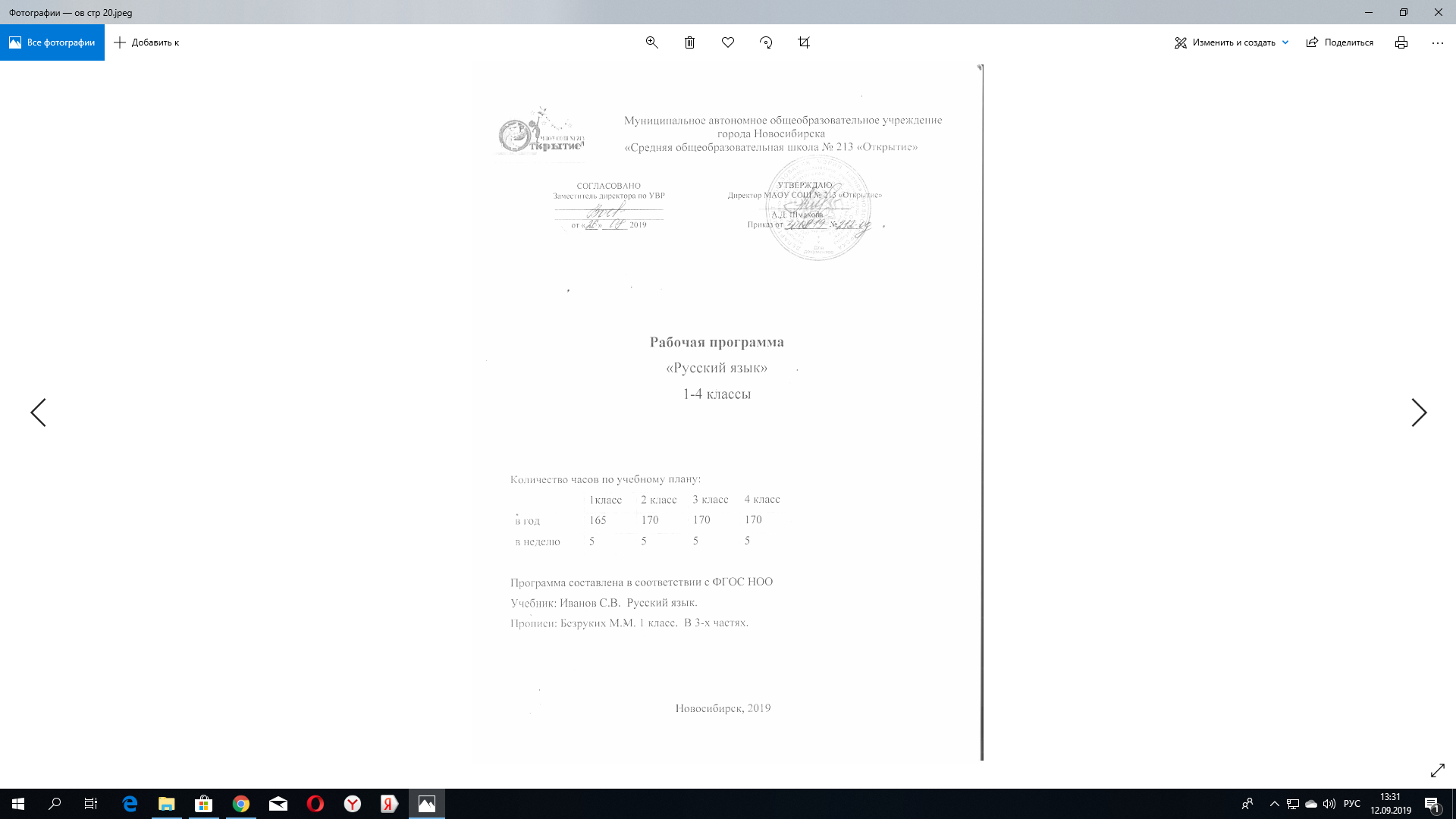 РУССКИЙ ЯЗЫК      Настоящая рабочая программа разработана в соответствии с основными положениями ФГОС НОО, планируемыми результатами НОО, требованиями ООП МАОУ СОШ № 213 «Открытие» и ориентирована на работу по учебно-методическому комплекту:1. Безруких, М. М. Прописи № 1, 2, 3 к учебнику «Букварь» : для учащихся 1 класса общеобразовательных учреждений / М. М. Безруких, М. И. Кузнецова. – М. : Вентана-Граф.2. Журова, Л. Е. Букварь : 1 класс : учебник для учащихся общеобразовательных учреждений : в 2 ч. / Л. Е. Журова, А. О. Евдокимова. – 2-е изд., дораб. – М. : Вентана-Граф.3. Журова, Л. Е. Разрезной дидактический материал к учебнику «Букварь» / Л. Е. Журова. – М. : Вентана-Граф.4. Кузнецова, М. И. Учимся писать печатные буквы : рабочая тетрадь для учащихся 1 класса общеобразовательных учреждений / под ред. Л. Е. Журовой. – М. : Вентана-Граф.5. Иванов, С. В. Русский язык : учебник для учащихся общеобразовательных учреждений / С. В. Иванов, А. О. Евдокимова, М. И. Кузнецова ; под ред. Л. Е. Журовой и С. В. Иванова. – М. : Вентана-Граф.6. Иванов, С. В. Русский язык : рабочая тетрадь для учащихся общеобразовательных учреждений / С. В. Иванов, А. О. Евдокимова, М. И. Кузнецова. – 2-е изд., исправленное – М. : Вентана-Граф.ПЛАНИРУЕМЫЕ РЕЗУЛЬТАТЫ  ОСВОЕНИЯ УЧЕБНОГО ПРЕДМЕТАЛичностные результаты:Метапредметные результаты:Предметные результаты:СОДЕРЖАНИЕ УЧЕБНОГО ПРЕДМЕТАтематическое планирование ПО русскому языку1 класстематическое планирование ПО русскому языку2 класстематическое планирование ПО русскому языку3 класстематическое планирование ПО русскому языку4 класс1 класс2 класс3 класс4 класс- осознавать язык как основное средство человеческого общения;воспринимать русский язык как явление национальной культуры;- проявлять любознательность, активность и заинтересованность в познании мира; -понимать, что правильная устная и письменная речь есть показатель индивидуальной культуры человека;- демонстрировать способность к самооценке на основе наблюдения за собственной речью;уважительно относиться к иному мнению;- принимать и осваивать социальную роль обучающегося, мотивировать учебную деятельность и понимать личностный смысл учения;- испытывать этические чувства, доброжелательность и эмоционально-нравственную отзывчивость, понимание и сопереживание чувствам других людей;- проявлять доброжелательность, умение слушать и слышать собеседника; -сотрудничать со взрослыми и сверстниками, обосновывать свою позицию, высказывать своё мнение;организовывать собственную деятельность.  - осознание языка как основного средства человеческого общения; -   восприятие русского языка как явления национальной культуры; - понимание того, что правильная устная и письменная речь является показателем индивидуальной культуры человека; -  способность к самооценке на основе наблюдения за собственной речью;- умение осознавать и определять свои эмоции; сочувствовать другим людям, сопереживать;- умение чувствовать красоту и выразительность речи;- любовь и уважение к Отечеству, его языку, культуре;- интерес к чтению, к ведению диалога с автором текста; потребность в чтении;- интерес к письму, к созданию собственных текстов, к письменной форме общения;- интерес к изучению языка;- осознание ответственности за произнесенное и написанное слово.- осознание языка как основного средства человеческого общения; - восприятие русского языка как явления национальной культуры; - понимание того, что правильная устная и письменная речь является показателем индивидуальной культуры человека; - способность к самооценке на основе наблюдения за собственной речью;принимать и осваивать социальную роль обучающегося, мотивировать учебную деятельность и понимать личностный смысл учения;- испытывать этические чувства, доброжелательность и эмоционально-нравственную отзывчивость, понимание и сопереживание чувствам других людей;- проявлять доброжелательность, умение слушать и слышать собеседника; -сотрудничать со взрослыми и сверстниками, обосновывать свою позицию, высказывать своё мнение;организовывать собственную деятельность.- осознание языка как основного средства мышления и общения людей;восприятие русского языка как явления национальной культуры, понимание связи развития языка сразвитием культуры русского народа;- понимание богатства и разнообразия языковых средств для выражения мыслей и чувств;- внимание к мелодичности народной звучащей речи;- положительная мотивация и познавательный интерес к изучению курса русского языка;- способность к самооценке успешности в овладении языковыми средствами в устной и письменной речи.Учащиеся получат возможность для формирования:чувства сопричастности к развитию, сохранению самобытности языка родного народа;эстетических чувств на основе выбора языковых средств при общении.1 класс2 класс3 класс4 классПознавательныеУченик научится или получит возможность научиться:ориентироваться в учебной книге: читать язык условных обозначений; находить выделенный фрагмент текста, выделенные строчки и слова  на странице и развороте; находить нужную дидактическую иллюстрацию; получить первоначальные навыки инструментального освоения алфавита: представлять на уровне прикидки, какие знаки и группы знаков находятся в его начале, конце, середине; работать с двумя источниками информации (учебной книгой и "рабочей тетрадью"): сопоставлять условные обозначения учебника и рабочей тетради;Ученик научится или получит возможность научиться:инструментально освоить алфавит для свободной ориентации в корпусе учебных словарей: быстрого поиска нужной группы слов или словарной статьи; ориентироваться в учебной книге: читать язык условных обозначений; находить нужный текст упражнения, правило или таблицу; находить выделенный фрагмент текста, выделенные строчки и слова  на странице и развороте; работать с несколькими  источниками информации (двумя частями учебной книги и "Рабочей тетрадью"; учебной книгой и учебными словарями; текстом и иллюстрацией к тексту) Ученик научится или получит возможность научиться:свободно ориентироваться в корпусе учебных словарей, быстро находить  нужную словарную статью; свободно ориентироваться в учебной книге: уметь читать язык условных обозначений, находить нужный текст по страницам "Содержание" и "Оглавление",  быстро находить выделенный фрагмент текста, выделенные строчки и слова  на странице и развороте,  находить в специально выделенных разделах  нужную информацию; работать с текстом (на уроках развития речи): выделять в нем тему и основную мысль (идею, переживание); выделять информацию, заданную аспектом рассмотрения, и удерживать заявленный аспект; работать с несколькими  источниками информации (двумя частями учебной книги (в одной из которых - система словарей), "Рабочей тетрадью" и дополнительными источниками информации (другими учебниками комплекта, библиотечными книгами, сведениями из Интернета); текстами и иллюстрациями  к текстам.  Ученик научится или получит возможность научиться:ориентироваться в текущей  учебной книге и в других книгах комплекта; в корпусе учебных словарей: уметь находить нужную информацию и использовать ее в разных учебных целях;работать с разными  видами информации (представленными в текстовой форме, в виде таблиц, правил, моделей и схем, дидактических иллюстраций);  работать с учебным текстом: выделять информацию, заданную аспектом, менять аспект рассмотрения в зависимости от учебной задачи;КоммуникативныеВ рамках инициативного сотрудничества: -работать с соседом по парте (договариваться о распределении  работы между собой и соседом,  выполнять свою часть работы, пробовать проверять часть работы, выполненную соседом); -выполнять работу по цепочке; В  рамках коммуникации  как взаимодействия: -видеть разницу двух заявленных точек зрения, двух позиций и понимать необходимость присоединиться к одной из них;В рамках инициативного сотрудничества: -работать с соседом по парте (распределять работу между собой и соседом,  выполнять свою часть работы, осуществлять взаимопроверку выполненной работы);  -выполнять работу по цепочке;В рамках коммуникации  как взаимодействия: -видеть разницу двух заявленных точек зрения, двух позиций и мотивированно присоединяться к одной из них; использовать правила, таблицы, модели для подтверждения своей позиции или высказанных героями точек зрения. В рамках инициативного сотрудничества: работать с соседом по парте, в малой группе, в большой группе: распределять между собой работу и роли, выполнять свою часть работы и встраивать ее в общее рабочее поле;	В рамках коммуникации  как взаимодействия: понимать основание  разницы двух заявленных точек зрения, двух позиций и мотивированно присоединяться к одной из них или отстаивать собственную точку зрения; находить в учебнике подтверждение своей позиции или высказанным сквозными героями точкам зрения, используя для этой цели в качестве аргументов словарные статьи, правила, таблицы, модели. В  рамках инициативного сотрудничества: освоить разные формы учебной кооперации (работа вдвоем, в малой группе, в большой группе) и разные социальные роли (ведущего и исполнителя);В рамках коммуникации  как взаимодействия: понимать основание  разницы  заявленных точек зрения, позиций и уметь мотивированно и корректно присоединяться к одной из них или аргументировано  высказывать собственную точку зрения; уметь корректно критиковать альтернативную позицию; использовать весь наработанный инструментарий для подтверждения собственной точки зрения (словари, таблицы, правила, языковые модели и схемы).РегулятивныеУченик научится или получит возможность научиться:-понимать, что нужно и можно выполнять работу над ошибками; выполнять работу над ошибками с помощью взрослого.Ученик научится или получит возможность научиться:-понимать, что можно апеллировать к правилу для подтверждения своего ответа или того решения, с которым он соглашается;  проверять выполненную работу, используя правила и словари, а также самостоятельно выполнять работу над ошибками.Ученик научится или получит возможность научиться:осуществлять самоконтроль и контроль полученного результата.Ученик научится или получит возможность научиться:осуществлять самоконтроль и контроль хода выполнения работы и полученного результата. Личностные-осознание языка как основного средства человеческого общения;-осознание языка как основного средства человеческого общения;понимание того, что правильная устная и письменная речь является показателем индивидуальной культуры человека; -осознание языка как основного средства человеческого общения;- понимание того, что правильная устная и письменная речь является показателем индивидуальной культуры человека; - способность к самооценке на основе наблюдения за собственной речью;  -осознание языка как основного средства человеческого общения;восприятие русского языка как явление национальной культуры;понимание того, что правильная устная и письменная речь является показателем индивидуальной культуры человека; способность к самооценке на основе наблюдения за собственной речью;  способность к итоговому и пооперационному самоконтролю;овладение словами речевого этикета.1 класс2 класс3 класс4 классК концу обучения в первом классе ученик научится:различать, сравнивать:- звуки и буквы;-ударные и безударные гласные звуки;-твердые и мягкие согласные звуки, глухие и звонкие согласные звуки;- звук, слог, слово;-слово и предложение;кратко характеризовать:- звуки русского языка (гласные ударные/безударные, согласные твердые/мягкие, согласные звонкие/глухие);- условия выбора и написания буквы гласного звука после мягких и твердых согласных;решать учебные и практические задачи:- выделять предложение и слово из речевого потока;- проводить звуковой анализ и строить модели звукового состава слов, состоящих из четырех – пяти звуков;- выделять в словах слоги;- правильно называть буквы русского алфавита, знать их последовательность;- правильно писать сочетания ча – ща, чу – щу, жи – ши под ударением;- переносить слова;- писать прописную букву в начале предложения и в именах собственных;- правильно писать словарные слова, определенные программой;- ставить точку в конце предложения;- грамотно записывать под диктовку учителя и самостоятельно отдельные слова и простые предложения (в случаях, где орфоэпия и орфография совпадают);- безошибочно списывать и писать под диктовку тексты объемом 15–30 слов;- осознавать цели и ситуации устного общения;-соблюдать в повседневной жизни нормы речевого этикета.К концу обучения во втором классе ученик научится:различать, сравнивать, кратко характеризовать:-парные и непарные по твердости – мягкости согласные звуки, парные и непарные по звонкости – глухости согласные звуки;-изменяемые и неизменяемые слова;-формы слова и однокоренные слова;-однокоренные слова и синонимы, однокоренные слова и слова с омонимичными корнями;-предложения по цели высказывания;-предложения с восклицательной и невосклицательной интонацией;выделять, находить:-в словах с однозначно выделяемыми морфемами окончание, корень, суффикс, приставку;-лексическое значение слова в толковом словаре;-основную мысль текста;решать учебные и практические задачи:-делить слова на слоги;-использовать алфавит при работе со словарями и справочниками;-подбирать однокоренные слова;-определять (уточнять) написание слова по орфографическому словарю учебника;-безошибочно списывать и писать под диктовку тексты объемом 45-60 слов;-проверять собственный и предложенный тексты, находить и исправлять орфографические и пунктуационные ошибки;-подбирать заголовок к предложенному тексту, озаглавливать собственный текст;-исправлять деформированный текст (с нарушенным порядком следования частей);применять правила правописания:-перенос слов;-проверяемые безударные гласные в корнях слов; -парные звонкие и глухие согласные в корнях слов;-непроизносимые согласные;-непроверяемые гласные и согласные в корнях слов (словарные слова, определенные программой);-разделительные твердый и мягкий знаки;-правописание приставок: об-, от-, до-, по-, под-, про-; за-, на-, над--раздельное написание предлогов с другими словами (кроме личных местоимений); К концу обучения в третьем классе ученик научится:различать, сравнивать, кратко характеризовать:-имя существительное, имя прилагательное, личное местоимение;-виды предложений по цели высказывания и интонации;-главные (подлежащее и сказуемое) и второстепенные члены предложения; выделять, находить-собственные имена существительные;-личные местоимения 1, 2, 3-го лица;-грамматическую основу простого двусоставного предложения;-в простом предложении однородные члены (как главные, так и второстепенные);решать учебные и практические задачи-определять род изменяемых имен существительных;-устанавливать форму числа (единственное или множественное) имени существительного;-задавать падежные вопросы и определять падеж имени существительного;-определять принадлежность имен существительных к 1, 2, 3-ему склонению;-устанавливать при помощи смысловых (синтаксических) вопросов связь между словами в предложении;-находить предложения с однородными членами без союзов и с союзами и, а, но;-использовать разные способы решения орфографической задачи в зависимости от места орфограммы в слове;-подбирать примеры слов с определенной орфограммой;-определять (уточнять) написание слова по орфографическому словарю учебника;-безошибочно списывать и писать под диктовку тексты объемом 65-80 слов;-проверять собственный и предложенный тексты, находить и исправлять орфографические и пунктуационные ошибки;-составлять план собственного и предложенного текста;-определять тип текста: повествование, описание, рассуждение;-корректировать тексты с нарушенным порядком предложений и абзацев;-составлять собственные тексты в жанре письма;применять правила правописания:-приставки, оканчивающиеся на з, с;-непроверяемые гласные и согласные в корне слова (словарные слова, определенные программой);-буквы о, ё после шипящих в корнях слов;-буквы и, ы после ц в различных частях слов;-мягкий знак после шипящих на конце имён существительных;-безударные гласные в падежных окончаниях имен существительных;-буквы о, е в окончаниях имен существительных после шипящих и ц;-безударные гласные в падежных окончаниях имен прилагательных;-раздельное написание предлогов с личными местоимениями;-знаки препинания при однородных членах предложения с союзами и, а, но и без союзов.К концу обучения в четвертом классе ученик научится:различать, сравнивать, кратко характеризовать:-имя существительное, имя прилагательное, личное местоимение, глагол;-слово, словосочетание и предложение;выделять, находить:-начальную форму глагола;-глаголы в формах настоящего, прошедшего и будущего времени;-глаголы в формах 1, 2, 3-его лица;решать учебные и практические задачи:-определять спряжение глагола;-устанавливать при помощи смысловых (синтаксических) вопросов связь между словами в словосочетании и предложении;-разбирать по членам простое двусоставное предложение;-использовать разные способы решения орфографической задачи в зависимости от места орфограммы в слове;-подбирать примеры слов с определенной орфограммой;-определять (уточнять) написание слова по орфографическому словарю учебника;-безошибочно списывать и писать под диктовку тексты объемом 80–100 слов;-проверять собственный и предложенный тексты, находить и исправлять орфографические и пунктуационные ошибки;применять правила правописания:-непроверяемые гласные и согласные в корне слова (словарные слова, определенные программой);-не с глаголами;-мягкий знак после шипящих на конце глаголов;-мягкий знак в глаголах в сочетании –ться;-безударные личные окончания глаголов.К концу обучения в первом классе ученик получит возможность  научиться:-выявлять слова, значение которых требует уточнения, и уточнять их значение по тексту или с помощью толкового словаря;-использовать алфавит при работе со словарями и справочниками;-различать слова, называющие предметы, действия и признаки; задавать вопросы к словам;-выбирать языковые средства в соответствии с целями и условиями общения для эффективного решения коммуникативной задачи;-участвовать в диалоге, учитывать разные мнения и стремиться к координации различных позиций в сотрудничестве;-соблюдать орфоэпические нормы и правильную интонацию.К концу обучения во втором классе ученик получит возможность  научиться:-устанавливать значение суффиксов и приставок (в словах с однозначно выделяемыми морфемами);-определять способы образования слов (суффиксальный, приставочный, приставочно-суффиксальный);-различать однозначные и многозначные слова;-наблюдать за использованием в тексте слов в переносном значении и омонимов;-подбирать синонимы для устранения повторов в тексте;-подбирать антонимы для точной характеристики предметов при их сравнении;-наблюдать за использованием в текстах устаревших слов и фразеологизмов;-применять правило правописания суффиксов имен существительных: - онок, -енок; -ок; -ек; -ик; -ость;-применять правило правописания суффиксов имен прилагательных: -ов, -ев, -ив, -чив, -лив;-подбирать примеры слов с определенной орфограммой;-при работе над ошибками осознавать причины появления ошибки и определять способы действий, помогающих предотвратить ее в последующих письменных работах;-определять по предложенным заголовкам содержание текста; составлять план текста.К концу обучения в третьем классе ученик получит возможность  научиться:-проводить по предложенному в учебнике алгоритму фонетический разбор слова и разбор слова по составу (в словах с однозначно выделяемыми морфемами);-устанавливать род неизменяемых имен существительных (наиболее употребительные слова);-склонять личные местоимения;-различать падежные и смысловые (синтаксические) вопросы;-находить второстепенные члены предложения: определение, обстоятельство, дополнение; -самостоятельно составлять предложения с однородными членами без союзов и с союзами и, а, но;-разбирать по членам простое двусоставное предложение;-применять правило правописания соединительных гласных о, е в сложных словах;-применять правило правописания суффиксов имен существительных –ок, -ец, -иц, сочетаний ичк, ечк, инк, енк;-применять правило правописания безударных гласных в падежных окончаниях имен существительных на -ий, -ия, -ие;-при работе над ошибками осознавать причины появления ошибки и определять способы действий, помогающих предотвратить ее в последующих письменных работах;-писать подробные изложения;-создавать собственные тексты (писать сочинения) с учетом правильности, богатства и выразительности письменной речи;-соблюдать нормы современного русского литературного языка в собственной речи и оценивать соблюдение этих норм в речи собеседников (в объеме представленного в учебнике материала).К концу обучения в четвертом классе ученик получит возможность  научиться:-проводить по предложенному в учебнике алгоритму морфологический анализ имени существительного, имени прилагательного, глагола и наречия;-проводить по предложенному в учебнике алгоритму синтаксический анализ простого двусоставного предложения;-определять вид глагола;-находить наречие и имя числительное в тексте;-применять правило правописания суффиксов глаголов –ива/-ыва, -ова/-ева;-применять правило правописания гласных в окончаниях глаголов прошедшего времени;-применять правило правописания букв а, о на конце наречий;-применять правило правописания мягкого знака на конце наречий;-применять правило правописания слитного и раздельного написание числительных;-применять правило правописания мягкого знака в именах числительных;-при работе над ошибками осознавать причины появления ошибки и определять способы действий, помогающих предотвратить ее в последующих письменных работах;-применять правило постановки запятой между частями сложного предложения (простейшие случаи);-письменно пересказывать текст (писать изложения) подробно, выборочно, от другого лица;-соблюдать нормы современного русского литературного языка в собственной речи и оценивать соблюдение этих норм в речи собеседников (в объеме представленного в учебнике материала)1 класс2 класс3 класс4 классСлово и предложение.МорфологияПонимание слова как единства звучания и значения. Выявление слов, значение которых требует уточнения. Определение значения слова по тексту или уточнение значения с помощью толкового словаря. Слова, называющие предметы, действия и признаки. Словообразовательные связи между словами. Родственные слова. Наблюдение за использованием в тексте многозначных слов, синонимов, омонимов (ознакомление без введения терминологии).Работа с предложением: замена слов, восстановление деформированного предложения. Знаки препинания в конце предложения.Понимание слова как единства звучания (написания) и значения. Слова с предметным значением — имена существительные. Слова, называющие признаки — имена прилагательные. Слова, обозначающие действия — глаголы.Предложение. Отличие предложения от слова. Различение предложений по цели высказывания: повествовательные, вопросительные и побудительные предложения; по эмоциональной окраске: восклицательные и невосклицательные предложения. Предложение. Главные члены предложения: подлежащее и сказуемое. Второстепенные члены предложения: дополнение, определение, обстоятельство.Однородные члены предложения.Части речи; деление частей речи на самостоятельные и служебные. Имя существительное: общее значение (повторение изученного во 2 классе). Род и число имен существительных. Падеж. Падеж и предлог: образование предложно-падежной формы. Склонение имен существительных. Существительные одушевленные и неодушевленные, собственные и нарицательные. Словообразование имен существительных.Имя прилагательное: общее значение (повторение изученного во 2 классе). Изменение имен прилагательных по родам, числам и падежам. Основные признаки качественных, относительных и притяжательных имен прилагательных.Местоимение. Личные местоимения. Употребление личных местоимений в речи. Склонение личных местоимений.Повторение основных признаков частей речи, изученных в 3 классе, на основе морфологического разбора Глагол как часть речи. Значение глагола, глагольные вопросы. Начальная форма глагола. Глаголы совершенного и несовершенного вида. Изменение глаголов по временам: настоящее, прошедшее и будущее время глаголов. Наклонение глаголов. Изменение глаголов по лицам. Изменение глаголов по родам в прошедшем времени Изменение глаголов по числам. Спряжение глаголов. Словообразование глаголов от других частей речи  Наречие как часть речи.Имя числительное: общее значение Фонетика и орфоэпияЗвуки речи. Гласные и согласные звуки. Различение ударных и безударных гласных звуков. Различение твердых и мягких, звонких и глухих согласных звуков. Звуковой анализ слова, работа со звуковыми моделями: построение модели звукового состава слова, подбор слов, соответствующих заданной модели.Слог как минимальная произносительная единица. Деление слов на слоги (без стечения согласных). Ударение.Произношение звуков и сочетаний звуков в соответствии с нормами современного русского литературного языка.Повторение изученного в 1-ом классе: различение звуков и букв; различение ударных и безударных гласных звуков, твердых и мягких согласных звуков, звонких и глухих согласных звуков. Обозначение на письме мягкости согласных звуков. Определение парных и непарных по твердости-мягкости согласных звуков. Определение парных и непарных по звонкости-глухости согласных звуков.Установление соотношения звукового и буквенного состава в словах типа двор, день; в словах с йотированными гласными е, ё, ю, я, в словах с непроизносимыми согласными.Деление слов на слоги.Использование алфавита при работе со словарями и справочниками.Повторение изученного в 1-2 классах на основе введения фонетического анализа словаПовторение изученного на основе фонетического анализа слова.Орфография и графикаРазличение звуков и букв. Обозначение на письме твердости-мягкости согласных звуков. Функции ь:показатель мягкости предшествующего согласного звука;разделительный.Установление соотношения звукового и буквенного состава слова в словах типа стол, конь; в словах с йотированными гласными е, ё, ю, я; в словах с непроизносимыми согласными.Использование небуквенных графических средств: пробела между словами, знака переноса, абзаца.Знание алфавита: правильное называние букв, знание их последовательности. Использование алфавита для упорядочения списка слов.Письмо слов и предложений с соблюдением гигиенических норм.Усвоение  приемов  и  последовательности  правильного  списывания текста.Ознакомление с правилами правописания и их применение:раздельное написание слов;прописная  (заглавная)  буква  в  начале  предложения,  в  именах собственных;обозначение гласных после шипящих (ча – ща, чу – щу, жи – ши);сочетания чк, чн;перенос слов; непроверяемые гласные и согласные в корнях слов (словарные слова, определенные программой);знаки препинания в конце предложения.Письмо под диктовку слов и предложений, написание которых не расходится с их произношением.Повторение правил правописания, изученных в 1-ом классе.Формирование орфографической зоркости: осознание места возможного возникновения орфографической ошибки, использование разных способов решения орфографической задачи в зависимости от места орфограммы в слове. Ознакомление с правилами правописания и их применение:-перенос слов;-проверяемые безударные гласные в корнях слов;-парные звонкие и глухие согласные в корнях слов; -непроизносимые согласные; -непроверяемые гласные и согласные в корнях слов (словарные слова, определенные программой); -разделительные твердый и мягкий знаки;-правописание приставок: об-, от-, до-, по-, под-, про-; за-, на-, над--правописание суффиксов имен существительных: - онок, -енок; -ок; -ек; -ик; -ость;-правописание суффиксов имен прилагательных: -ов, -ев, -ив, -чив,   лив;-раздельное написание предлогов с другими словами (кроме личных местоимений).-Использование орфографического словаря учебника для определения (уточнения) написания слова. Формирование действия контроля при проверке собственных и предложенных текстов.Повторение правил правописания, изученных во 2 классе.Правописание надежных окончаний имен существительных. Правописание суффиксов имен существительных -ок-, -ец-, -иц-, -инк-, -енк-, сочетаний -ичк-, -ечк-.Правописание падежных окончаний имен прилагательных.Постановка запятой при однородных членах (при перечислении, при употреблении союзов а, но).Правописание личных окончаний глаголов. Употребление буквы «Ь» в глагольных формах. Правописание частицы «не» с глаголами. Правописание гласных на конце наречий. Правописание наречий на шипящую. Постановка запятой между частями сложного предложения (простейшие случаи). Отработка орфографических правил, изученных во 2-4 классахМорфемикаРодственные (однокоренные) слова (без введения терминологии)Окончание как часть слова. Изменение формы слова с помощью окончания. Различение изменяемых и неизменяемых слов. Корень как часть слова. Чередование согласных в корнях. Родственные (однокоренные) слова. Различение однокоренных слов и различных форм одного и того же слова. Различение однокоренных слов и синонимов, однокоренных слов и слов с омонимичными корнями. Суффикс как часть слова; значения суффиксов. Приставка как часть слова; значения приставок. Суффиксальный, приставочный и приставочно-суффиксальный способы образования слов. Основа слова. Выделение в словах с однозначно выделяемыми морфемами окончания, корня, приставки, суффикса.Повторение изученного во 2 классе на основе введения разбора слова по составуПовторение изученного на основе разбора слова по составу и словообразовательного анализаЛексика и развитие речиСлово и его лексическое значение. Выявление слов, значение которых требует уточнения. Определение значения слова по тексту.Осознание цели и ситуации устного общения. Выбор языковых средств в соответствии с целями и условиями общения для эффективного решения коммуникативной задачи. Практическое овладение диалогической формой речи. Овладение умениями начать, поддержать, закончить разговор, привлечь внимание, задать вопрос и т. п. Овладение нормами речевого этикета в ситуациях учебного и бытового общения (приветствие, прощание, извинение, благодарность, обращение с просьбой). Соблюдение орфоэпических норм и правильной интонации.Сочинение небольших рассказов (по материалам собственных игр, занятий, наблюдений). Восстановление деформированного текста повествовательного характераСлово и его лексическое значение. Выявление слов, значение которых требует уточнения. Определение значения слова по тексту или уточнение значения с помощью толкового словаря. Различение однозначных и многозначных слов. Представление о прямом и переносном значении слова.Наблюдение за использованием в речи синонимов, антонимов и омонимов.Слова исконные и заимствованные.Устаревшие слова.Фразеологизмы. Наблюдение за использованием в речи фразеологизмов.Устная речьВыбор языковых средств в соответствии с целями и условиями общения для эффективного решения коммуникативной задачи. Соблюдение норм речевого этикета и орфоэпических норм в ситуациях учебного и бытового общения. Умение договариваться и приходить к общему решению в совместной деятельности при проведении парной и групповой работы. Письменная речьТекст. Смысловое единство предложений в тексте (основная мысль) Заглавие текста. Подбор заголовков к предложенным текстам. Определение по заголовкам содержания текста. Выражение в тексте законченной мысли. Подбор вариантов окончания текстов. Начало текста (зачин), подбор зачинов к предложенным текстам.Последовательность предложений в тексте. Корректирование текстов с нарушенным порядком предложений; включение недостающего по смыслу предложения и изъятие избыточного в смысловом отношении предложения.Абзац. Последовательность абзацев в тексте. Корректирование текстов с нарушенной последовательностью абзацев.Комплексная работа над структурой текста: озаглавливание, корректирование порядка предложений и абзацев.План текста. Составление планов предложенных текстов. Создание собственных текстов по предложенным планам.Типы текстов: описание, повествование, рассуждение, их особенности.Продолжение работы над структурой текста, начатой во 2 классе: озаглавливание текстов, написание собственных текстов по заданным заглавиям; корректирование
текстов с нарушенным порядком предложений и абзацев; составление плана текста, написание текста по заданному плану. Определение типов текстов (повествование, описание, рассуждение) и создание собственных текстов заданного типа. Знакомство с изложением и сочинением как видами письменной работы.Знакомство с жанрами письма и поздравительной открытки.Создание собственных текстов и корректирование заданных текстов с учетом правильности, богатства и выразительности письменной речи(с опорой на материал раздела Лексика», изученного во 2 классе).Совершенствование речевых умений. Знакомство с основными видами сочинений и изложений (без заучивания детьми определений): изложения подробные и сжатые, полные, выборочные и изложения с элементами сочинения; сочинения- повествования, сочинения- рассуждения, сочинения- описания. Продолжение работы над правильностью, точностью, богатством и выразительностью письменной речи. №Тема урокаКоличество часовЭлементы содержанияФормирование универсальных учебных действийХарактеристика деятельности обучающихся1Ориентировка по странице прописей 1Ориентировка на точку начала движения. Работа над алгоритмом действия. Гигиенические требования при письме. Познавательные: общеучебные – формулирование ответов на вопросы; осознанное и произвольное построение речевого высказывания в устной форме; проведение линий в заданном направлении.  Регулятивные: принимать и сохранять учебную задачу; осуществлять последовательность необходимых операций (алгоритм действий). Коммуникативные: выстраивать конструктивные способы взаимодействия с окружающимиЛичностные: расширяют познавательные интересы и учебные мотивы; проявляют уважение друг к другуФронтальная – ознакомление с новым предметом, прописями, гигиеническими правилами при письме. Коллективная (групповая) – обсуждение и выведение правил дидактической игры, решения поставленной задачи, работа над алгоритмом заданного учебного действия. Индивидуальная – участие в дидактических играх и графических упражнениях по выработке умения проводить линии в заданном направлении; соблюдение правильной посадки2Алгоритм действий при проведении линии 
от определенной точки в заданном направлении 1Проведение линий от определенной точки в заданном направлении. Ориентирование на листе нелинованной бумаги. Познавательные: общеучебные – овладение графическими навыками при создании изображения; ориентировка на плоскости листа; логические – выбор с помощью сравнения и анализа нужного направления линий и расположения объекта. Регулятивные: ставить учебную задачу, определять последовательность промежуточных целей с учетом конечного результата, составлять план и последовательность действий; адекватно воспринимать оценку учителя, планировать свои действия в соответствии с поставленной задачей и условиями ее реализации. Коммуникативные: описывать объект, строить устные свободные высказывания, удерживая логику изложения. Личностные: выражают положительное отношение к процессу познания; проявляют интерес, желание больше узнатьФронтальная – вовлечение в обсуждение рассматриваемых вопросов. Индивидуальная – участие в дидактических играх,  графических упражнениях по проведению линий от определенной точки в заданном направлении, в решении учеб задачи; осознание и принятие данного учителем задания, планирование действия согласно поставлен. задаче; развитие мелких мышц пальцев и свободы движения рук. Коллективная(групповая) – слушание учебной задачи; освоение алгоритма работы; становление графического навыка при соблюдении гигиенических требований к данному виду учеб работы (правильная посадка пальчиковая гимнастика)3Отработка алгоритма при проведении линии от определенной точки 
в заданном направлении 1Проведение линий от определенной точки в заданном направлении. Построение рассказа по картинке. Выбор языковых средств для создания текста. Соблюдение норм правильного произношения. Познавательные: общеучебные – овладение графическими навыками при создании изображения; ориентировка на плоскости листа; логические – выбор с помощью сравнения и анализа нужного направления линий и расположения объекта. Регулятивные: планировать свои действия в соответствии с поставленной учебной задачей и условиями ее реализации. Коммуникативные: описывать объект, строить устные свободные высказывания, удерживая логику изложения.  Личностные: расширяют познавательные интересы и учебные мотивыФронтальная – вовлечение в обсуждение рассматриваемых вопросов.Коллективная (групповая) – слушание учебной задачи; освоение алгоритма работы; становление графического 
навыка.Индивидуальная – участие в планировании действий, решении учебной задачи; контролирование правильности и аккуратности выполнения собственной 
графической работы4Понятие «слово» 1Понятия слово и предмет. Различение слов и предложений. Схемы слов (схемы-полоски). Классификация предметов. Построение рассказа по картинке. Смысловая и грамматическая правильность речи. Познавательные: общеучебные – распознавание слова и предложения; логические – построение рассуждений о различии между предметом и обозначающим его словом. Регулятивные: воспринимать слово как материал для анализа; соотносить слово с его схемой; удерживать цель деятельности до получения намеченного результата. Коммуникативные: описывать объект, используя выразительные средства языка; характеризовать существенный признак разбиения объектов на группы (классификации). Личностные: мотивируют свои действия; адекватно воспринимают оценку учителя и одноклассниковФронтальная – вовлечение в обсуждение рассматриваемых вопросов. Коллективная (групповая) – установление различий между предметом и обозначающим его словом; сравнение языковых объектов (слово, предложение); классифицирование предметов (объединение в группы по существенному признаку).Индивидуальная – участие в графических упражнениях и дидактических играх, в решении учебной задачи; планирование действия согласно поставленной задаче; представление результатов творческой самостоятельной работы5Алгоритм действий при проведении вертикальных параллельных линий 1Отработка алгоритма действий при проведении вертикальных параллельных линий. Ориентирование в понятиях слева, справа, верх, низ. Обозначение каждого предмета на рисунке словом. Активизация и расширение словарного запаса. Познавательные: общеучебные – овладение графическими навыками при создании изображения; ориентировка на плоскости листа; логические – выбор с помощью сравнения и анализа нужного направления линий и расположения объекта. Регулятивные: ставить учебную задачу; определять последовательность промежуточных целей с учетом конечного результата; составлять план и последовательность действий; адекватно воспринимать оценку учителя; планировать свои действия в соответствии с поставленной задачей и условиями ее реализации. Коммуникативные: описывать объект, характеризуя его признаки; строить устные свободные высказывания, удерживая логику изложения. Личностные: выражают положительное отношение к процессу познания; проявляют интерес, желание больше узнатьФронтальная – называние предметов и их признаков; обсуждение направления проводимых вертикальных линий.Коллективная (групповая) – комментирование выбора цвета предметов; планирование действий для решения учебной задачи; становление графического навыка при соблюдении гигиенических требований к данному виду учебной работы (правильная посадка, выполнение пальчиковой гимнастики). Индивидуальная – нахождение заданного положения на рабочем листе прописей; ориентирование на стрелку, указывающую направление движения; участие в графических упражнениях, в решении учебной задачи; представление результатов творческой самостоятельной работы6Алгоритм действий при проведении наклонных параллельных линий. (Пространственные отношения между объектами )1Отработка алгоритма действий при проведении наклонных параллельных линий. Ориентирование в понятиях слева, справа, верх, низ. Обозначение каждого предмета на рисунке словом. Активизация и расширение словарного запаса. Познавательные: общеучебные – овладение графическими навыками при создании изображения; ориентировка на плоскости листа; логические – выбор с помощью сравнения и анализа нужного направления линий и расположения объекта. Регулятивные: осуществлять контроль в форме сличения способа действия и его результата с заданным эталоном с целью обнаружения отклонений и отличий от эталона; выделять и осознавать то, что уже усвоено, и то, что еще нужно усвоить. Коммуникативные: участвовать в учебном диалоге, соблюдать правильность речи. Личностные: адекватно судят о причинах своего успеха/неуспеха в учении, связывая успехи с усилиями, трудолюбиемИндивидуальная – нахождение заданного положения на рабочем листе прописей; ориентирование на стрелку, указывающую направление движения; участие в решении учебной задачи; слушание и принятие данного учителем задания, планирование действия согласно поставленной задаче, выявление собственных проблем в знаниях и умениях. Коллективная (групповая) – планирование действий для решения учебной задачи; становление графического 
навыка при соблюдении гигиенических требований к данному виду учебной 
работы7Деление предложения на слова. Алгоритм действий при проведении параллельных и непараллельных линий. (Пространственные отношения между объектами)1Предложение в речевом потоке. Деление предложен на слова. Отработка алгоритма действий при проведении параллельных и непараллельных линий. Ориентация в пространстве листа тетради: верхний правый угол/верхний левый угол, нижний правый угол/ нижний левый угол. Активизация и расширение словарного запаса. Познавательные: общеучебные – использование схем слова и предложения; овладение графическими навыками при создании изображения; ориентировка на плоскости листа; логические – выбор с помощью сравнения и анализа нужного направления линий и расположения объекта. Регулятивные: определять цель деятельности на уроке с помощью учителя и самостоятельно; высказывать свои варианты моделирования речевого объекта (предложения); корректировать предложения, содержащие смысловые и грамматические ошибки. Коммуникативные: договариваться и  приходить к общему решению в совместной деятельности (в составлении рассказа по сюжетной картинке); использовать речь для регуляции своего действия. Личностные: выражают интерес к усвоению новых действий; проявляют старание в учебной работеФронтальная – вовлечение в обсуждение рассматриваемых вопросов.Коллективная (групповая) – составление связного рассказа с опорой на вопросы учителя и сюжетную картинку; выбор языковых средств, соответствующих цели и условиям речевой ситуации.Индивидуальная – участие в учебном диалоге; контролирование последовательности действий при отработке графических навыков, правильности и аккуратности проведения параллельных и непараллельных линий; соблюдение гигиенических требований к данному виду учебной работы (правильная посадка, выполнение пальчиковой гимнастики)8Знакомство со схемой звукового состава слова. Единство звуковогосостава слова 
и его значения 
1Звуки речи. Различение звучания и значения слова. Изолированный звук. Последовательность звуков в слове. Определение места заданного звука в слове (начало, середина, конец слова). Схема звукового состава слова («звуковой домик»). Интонирование звуков. Проведение параллельных (прямых наклонных) линий. Познавательные: общеучебные – наблюдение за звуковым составом слов; интонирование звуков; логические – анализ звукового состава слова; моделирование звуковой схемы слова. Регулятивные: ставить учебную задачу на основе соотнесения того, что уже известно и усвоено, и того, что еще неизвестно; планировать свое действие в соответствии с поставленной учебной задачей и условиями ее реализации. Коммуникативные: участвовать в учебном диалоге, соблюдая правильность речи. Личностные: понимают значение границ собственного знания и «незнания»; осознают необходимость самосовершенствования; адекватно судят о причинах своего успеха/неуспеха в учении, связывая успехи с усилиями, трудолюбием; считаются с мнением другого человека; проявляют доброжелательность в диалоге и деловом сотрудничествеФронтальная – воспроизведение заданного учителем образца интонационного выделения звука в слове; определение места заданного звука в слове. Коллективная (групповая) – построение звуковых схем; чтение слов по схеме, определение количества и последовательности звуков в слове; сопоставление слов, различающихся одним или несколькими звуками.Индивидуальная – участие в дидактических играх и упражнениях; слушание и принятие данного учителем задания, планирование действия согласно поставленной задаче, выявление собственных проблем в знаниях и умениях; выполнение графических заданий в тетради9Интонационное выделение заданного звука в словах, определение его места 
в слове1Звуки речи. Выделение заданного звука в слове. Схема звукового состава слова. Интонирование звуков. Проведение параллельных (прямых вертикальных и горизонтальных) линий Познавательные: общеучебные – наблюдение за звуковым составом слов; интонирование звуков; логические – анализ звукового состава слова; моделирование звуковой схемы слова. Регулятивные: принимать и сохранять учебную задачу, искать пути ее решения; воспринимать слово как материал для анализа; соотносить звукобуквенную модель со словами-названиями картинок. Коммуникативные: выстраивать коммуникативно-речевые действия, направленные на учет позиции собеседника (вслух говорит один, а другие внимательно слушают); оформлять речевое высказывание в соответствии с грамматическими и орфографическими нормами.Личностные: имеют желание работать коллективно; осознают необходимость самосовершенствования; проявляют доброжелательность в диалоге, деловом сотрудничествеФронтальная – воспроизведение заданного учителем образца интонационного выделения звука в слове; определение места заданного звука в слове. Коллективная – построение звуковых схем; отработка чтения слов по схеме, определение количества и последовательности звуков в слове; сопоставление слов, различающихся одним или несколькими звуками.Индивид – участие в дидактических играх и упражнениях; произнесение слова с интонационным выделением заданного звука без опоры на образец произнесения учителя; подбор слов с заданным звуком; отработка движения руки при выполнении графической работы в прописи; соблюден режима письма: правильной посадки10Знакомство с рабочей строкой. Проведение полуовалов 1Ориентация в пространстве листа тетради и пространстве классной доски. Алгоритм действий на страницах прописей. Рабочая строка (верхняя линия рабочей строки, нижняя линия рабочей строки, вспомогательная линия). Верхние и нижние полуовалы на рабочей строке. Гигиенические требования при выполнении письменных работ. Познавательные: общеучебные – усвоение графических действий по проведению линий, начинающихся и заканчивающихся в заданных точках; логические – самостоятельное воспроизведение алгоритма действий на страницах прописей. Регулятивные: адекватно воспринимать оценку учителя; планировать свое действие в соответствии с поставленной задачей и условиями ее реализации. Коммуникативные: участвовать в учебном диалоге, соблюдая правильность речи. Личностные: понимают значение границ собственного знания и «незнания»; осознают необходимость самосовершенствования; адекватно судят о причинах своего успеха/неуспеха в учении, связывая успехи с усилиями, трудолюбием; проявляют доброжелательность в диалоге; определяют способы выполнения учебного задания (с помощью учителя); развивают способность к самооценке действий; соблюдают правила гигиены учебного трудаФронтальная – при педагогической поддержке постановка учебной задачи; вовлечение в обсуждение внешних признаков изображенных на картинке объектов.Коллективная – моделирование в процессе совместного обсуждения алгоритма графических действий согласно поставленной задаче; выполнение пальчиковой гимнастики и гимнастики для рук.Индивидуальная – выполнение графических заданий на страницах прописей; освоение показанных учителем движений руки на рабочей строке при проведении овалов; выполнение графического диктанта11Сравнение слов 
по звуковой структуре. Проведение полуовалов 1Звуковая структура слов. Ориентация в пространстве листа тетради и пространстве классной доски. Алгоритм действий на страницах прописей. Рабочая строка (верхняя линия рабочей строки, нижняя линия рабочей строки, вспомогательная линия). Левые и правые полуовалы на рабочей строке. Гигиенические требования при письме. Познавательные: общеучебные – сравнение звукового состава слов; усвоение графических действий по проведению линий, начинающихся и заканчивающихся в заданных точках; логические – моделирование звуковой схемы слова; самостоятельное воспроизведение алгоритма графических действий на страницах прописей. Регулятивные: принимать и сохранять учебную задачу, искать пути ее практического решения. Коммуникативные: выстраивать коммуникативно-речевые действия, направленные на учет позиции собеседника; оформлять речевое высказывание в соответствии с грамматическими нормами. Личностные: имеют желание учиться, работать коллективно; осознают необходимость совершенств. своих знаний и уменийФронтальная – при педагогической поддержке постановка цели и учебной задачи; вовлечение в обсуждение внешних признаков изображенных на картинке объектов. Коллективная – построение звуковых схем; сопоставление слов, различающихся одним или несколькими 
звуками; моделирование в процессе совместного обсуждения алгоритма графических действий согласно поставленной задаче; выполнение пальчиковой гимнастики и гимнастики для рук. Индивидуальная – тренировка в свободном продвижении руки вдоль страницы прописи; выполнение графических заданий при соблюдении гигиенического режима письма12Звуковой анализ слов. Проведение овалов, 
заданных линий на рабочей строке 1Звуковой анализ слов (кит и кот). Сравнение слов по звуковой структуре. Подбор слов к схемам. Ориентирование на рабочей строке. Овалы. Заданные линии (наклонные прямые – длинные и короткие) на рабочей строке. Зигзаги (с продвижением руки по странице). Линии между двумя заданными линиями. Познавательные: общеучебные – сравнение звукового состава слов; усвоение графических действий по проведению линий, начинающихся и заканчивающихся в заданных точках; логические – моделирование звуковой схемы слова; самостоятельное воспроизведение алгоритма графических действий на страницах прописей. Регулятивные: принимать и сохранять учебную задачу, искать пути ее решения; вносить изменения в процесс деятельности с учетом своих ошибок. Коммуникативные: описывать языковой или предметный объект, характеризуя его признаки; оформлять речевое высказывание в соответствии с грамматическими нормами. Личностные: имеют желание учиться, работать коллективно; осознают необходимость совершенствования своих знаний и уменФронтальная – воспроизведение заданного учителем образца интонационного выделения звука в слове; определение звукового состава слов.Коллективная – сравнение слов по звуковой структуре, подбор слов к схемам; становление фонематического слуха; моделирование в процессе совместного обсуждения алгоритма графических действий согласно поставленной задаче.Индивидуальная – ориентирование на рабочей строке, отработка умения находить середину надстрочного пространства, тренировка в свободном продвижении руки вдоль страницы прописи; выполнение графических заданий при соблюдении гигиенического режима письма13Звуковой анализ слов. Проведение малого 
и большого овалов, заданных линий на рабочей строке 1Звуковой анализ слов (лук и лес). Схемы слов. Сравнение слов по звуковой структуре. Подбор слов с одинаковым звуком. Интонационное выделение звуков. Мягкое и твердое произнесение звуков. Ориентирование на рабочей строке. Малые и большие овалы. Линии заданной траектории (пунктирные, зигзагообразные, плавные) на рабочей строке. Познавательные: общеучебные – сравнение звукового состава слов; усвоение графических действий по проведению линий, начинающихся и заканчивающихся в заданных точках; логические – моделирование звуковой схемы слова; самостоятельное воспроизведение алгоритма графических действий на страницах прописей. Регулятивные: ставить учебную задачу на основе соотнесения того, что уже известно и усвоено, и того, что еще неизвестно. Коммуникативные: формулировать и обосновывать собственное мнение; участвовать в учебном диалоге; задавать учителю и одноклассникам вопросы в целях получения необходимой информации. Личностные: оценивают собственную учебную деятельность, свои достижения, самостоятельностьФронтальная – воспроизведение заданного учителем образца интонационного выделения звука в слове; определение места заданного звука в слове. Коллективная – сравнение слов по звуковой структуре, подбор слов к схемам; становление фонематического слуха; моделирование в процессе совместного обсуждения алгоритма графических действий согласно поставленной задаче.Индивидуальная – ориентирование на рабочей строке, тренировка в свободном продвижении руки вдоль страницы прописи; выполнение графических заданий при соблюдении гигиенического режима письма; представление результатов самостоятельной работы14Развитие свободы движения руки. Проведение линий сложной траектории 1Линии сложной траектории. Ориентация в пространстве листа тетради и пространстве классной доски. Гигиенические требования при письме. Звуковой анализ слов. Схемы слов. Подбор слов с одинаковым звуком. Интонационное выделение звуков. Поиск заданных звуков в словах-названиях картинок. Познавательные: общеучебные – сравнение звукового состава слов; усвоение графических действий по проведению линий, начинающихся и заканчивающихся в заданных точках; логические – моделирование звуковой схемы слова; построение цепочки слов с заданным звуком по порядку; самостоятельное воспроизведение алгоритма графических действий на страницах прописей. Регулятивные: адекватно воспринимать оценку учителя; планировать свое действие в соответствии с поставленной задачей и условиями ее реализации; высказывать собственную версию; вносить изменения в процесс деятельности с учетом своих ошибок. Коммуникативные: выстраивать конструктивные способы взаимодействия с окружающими. Личностные: имеют желание учиться; осознают необходимость самосовершенствования; оценивают свою активность в деятельности; используют усвоенные приемы работы для решения учебных задач; осуществляют самоконтроль при выполнении письменных заданий; выражают доброжелательность при взаимодействии с учителем и одноклассникамиФронтальная – при педагогической поддержке определение учебной задачи; отбор слов с нужным звуком, нахождение указанных звуков по схеме, их интонационное выделение. Коллективная (групповая) – сравнение слов по звуковой структуре, подбор слов к схемам; становление фонематического слуха; моделирование в процессе совместного обсуждения алгоритма графических действий согласно поставленной учебной задаче. Индивидуальная – аналитическая работа с языковыми объектами (слово, звук); тренировка в свободном продвижении руки вдоль страницы прописи; выполнение графических заданий при соблюдении гигиенического режима письма; представление результатов самостоятельной работы15Отражение качественных характеристик звуковв моделях слов. Различение овалов и кругов. Прописывание на рабочей строке элементов букв 
1Звуковой анализ слов. Отражение качественных характеристик звуков  в моделях слов. Овалы и круги, их различие. Элементы букв (короткие и длинные палочки, палочки с закруглением внизу, округлые линии). Познавательные: общеучебные – сравнение звукового состава слов; усвоение графических действий по проведению линий, начинающихся и заканчивающиеся в заданных точках; логические – моделирование звуковой схемы слова; построение цепочки слов с заданным звуком по порядку; самостоятельное воспроизведение алгоритма графических действий на страницах прописей. Регулятивные: адекватно воспринимающие оценку учителя; планировать свое действие в соответствии с поставленной задачей и условиями ее реализации; использовать необходим учебные средства (прописи, наглядный материал). Коммуникативные: учитывать разные мнения и стремиться к координации действий в сотрудничестве с коллективом; использовать речь для регуляции своей рабочей деятельности. Личностные: осознают необходимость совершенствования своих знаний и умений; проявляют старание в самостоятельной деятельности; сохраняют положительную мотивацию к учебе; ориентируются на понимание причин успеха; развивают способность к оценке своей деятельности Фронтальная – при педагогической поддержке определение учебной задачи; воспроизведение заданного учителем образца интонационного выделения звука в слове; определение места заданного звука в слове.Коллективная (групповая) – сравнение слов по звуковой структуре, подбор слов к схемам; становление фонематического слуха; моделирование в процессе совместного обсуждения алгоритма графических действий согласно поставленной учебной задаче.Индивидуальная – аналитическая работа с языковыми объектами (слово, звук); тренировка в свободном продвижении руки вдоль страницы прописи; выполнение графических заданий при соблюдении гигиенического режима письма; представление результатов самостоятельной работы16Отражение качественных характеристик звуков в моделях слов. Звуковой анализ слова. 1Звуковой анализ слов. Отражение качественных характеристик звуков в моделях слов. Сравнение слов по звуковой структуре. Линии заданного направления движения (плавные, зигзагообразные линии, малые и большие квадраты). Ориентирован на высоту строки при использовании рабочих строк двух видов. Элементы букв. Познавательные: общеучебные – сравнение звукового состава слов; усвоение графических действий по проведению линий, начинающихся и заканчивающихся в заданных точках; логические – моделирование звуковой схемы слова; построение цепочки слов с заданным звуком по порядку; самостоятельное воспроизведение алгоритма графических действий на страницах прописей. Регулятивные: планировать свое действие в соответствии с поставленной задачей и условиями ее реализации; вносить изменения в процесс деятельности с учетом своих ошибок. Коммуникативные: оформлять речь  соответствии с грамматическими нормами. Личностные: понимают значение границ собственного знания и «незнания»; осознают необходимость самосовершенствования; адекватно судят о причинах своего успеха/ неуспеха в учении, связывая успехи с усилиямиФронтальная – составление плана и последовательности учебных действий.Коллективная (групповая) – сравнение слов по звуковой структуре, подбор слов к схемам; становление фонематического слуха; моделирование в процессе совместного обсуждения алгоритма графических действий согласно поставленной учебной задаче.Индивидуальная – аналитическая работа с языковыми объектами (слово, звук); тренировка в свободном продвижении руки вдоль страницы прописи; выполнение графических заданий при соблюдении гигиенического режима письма; представление результатов самостоятельной работы17Письмо заглавной и строчной буквы А
(а) 1Звук и буква. Буква как знак звука. Звукобуквенный анализ как основа перевода слова звучащего в слово написанное. Письмо заглавной и строчной буквы А (а). Правило обозначения а после твердых согласных Различение печатной и прописной буквы А. Гигиенические требования при письме. Познавательные: общеучебные – понимание соотношения звука и соответствующей ему буквы; создание единства звука, зрительного образа обозначающей его буквы и двигательного образа этой буквы; логические – осуществление анализа поэлементного состава печатных и письменных заглавных и строчных букв; сравнение начертания заглавных и строчных письменных букв. Регулятивные: принимать и сохранять учебную задачу; адекватно воспринимать комментарий результатов деятельности со стороны учителя. Коммуникативные: выстраивать коммуникативно-речевые действия; учитывать разные мнения и стремиться к координации разных позиций в сотрудничестве. Личностные: имеют желание учиться, осознают необходимость самосовершенствования; оценивают свою активность в деятельности; используют усвоенные приемы работы для решения учебных задач; осуществляют самоконтроль при выполнении письмен заданий; Фронтальная – при педагогической поддержке определение учебной задачи; активизация опорных знаний о букве А (а), употреблении в письменной речи заглавных и строчных букв.Коллективная (групповая) – совместная работа по определению звукового состава слов; рассматривание образца написания заглавной и строчной буквы А (а),обсуждение направления движения руки при написании. Индивидуальная – участие в проведении звукобуквенного анализа слов; сравнение образца и написанных самостоятельно букв, выявление ошибок и неточностей в собственном начертании букв с учетом выработанных критериев; соблюдение гигиенического режима письма18Знакомство с буквой Я (я). Письмо заглавной буквы Я1Звуковой анализ слов (мяч, пять, дыня). Правило обозначения звука [а] после мягких согласных буквой я. Письмо заглавной буквы Я. Различение печатной и прописной буквы Я. Гигиенические требования при письме. Познавательные: общеучебные – создание единства звука, зрительного образа обозначающей его буквы и двигательного образа этой буквы; логические – осуществление анализа поэлементного состава печатной и письменной заглавной буквы Я. Регулятивные: удерживать цель деятельности до получения ее результата; анализировать собственную работу; вносить изменения в процесс деятельности с учетом возникших трудностей. Коммуникативные: выстраивать коммуникативно-речевые действия, направленные на учет позиции собеседника (вслух говорит один, а другие внимательно слушают).Личностные: проявляют старание в самостоятельной. деятельности; сохраняют положит мотивацию к учебе, к усвоению новых действийФронтальная – при педагогической поддержке определение учебной задачи; активизация опорных знаний о букве Я.Коллективная (групповая) – усвоение правила обозначения звука [а] после мягких согласных буквой я; рассматривание образца написания заглавной буквы Я, обсуждение направления движения руки при написании на рабочей строке. Индивидуальная – участие в проведении звукобуквенного анализа слов; сравнение представленного образца и написанных самостоятельно букв19Письмо строчной буквы я 
1Поэлементный анализ строчной буквы я. Письмо строчной буквы я. Самостоятельный выбор и прописывание недостающей буквы с опорой на звуковые модели слов. Активизация и расширение словарного запаса Познавательные: общеучебные – написание буквы по аналогии с предложенным в прописях и на доске образцом начертания; логические – осуществление анализа поэлементного состава письменной строчной буквы я. Регулятивные: удерживать цель деятельности до получения ее результата; анализировать собственную работу, вносить изменения в процесс деятельности с учетом возникших трудностей.Коммуникативные: включаться в совместную работу по составлению рассказа по серии сюжетных картинок; формулировать и обосновывать собственное мнение; соблюдать грамматические нормы устной речи. Личностные: осознают необходимость самосовершенствования; развивают способность к оценке своей деятельности и  деятельности одноклассников; проявляют доброжелательность в общении с учителем и одноклассникамиФронтальная – составление плана и последовательности действий в ходе решения учебной задачи.Коллективная – участие в совместном диалоге по обсуждению сюжета картинок для построения рассказа; рассматривание образца написания строчной буквы я, обсуждение направления движения руки при написании на рабочей строке.Индивидуальная – участие в отборе языкового материала для составления рассказа; сравнение представленного образца начертания строчной буквы я и написанных самостоятельно букв в прописи; соблюдение гигиенического режима письма20Закрепление правил обозначения звука [а] буквами 1Правильное  обозначение звука [а] буквами. Соотнесение звуковой и буквенной записей слова. Обозначение буквы я в начале слова и после гласных двумя звуками [й’а]. Вписывание изученных букв с опорой на звуковые модели слов. Познавательные: общеучебные – написание букв по аналогии с предложенным в прописях и на доске образцом начертания; сравнение звукового состава слов; логические – осуществление анализа поэлементного состава букв а и я; моделирование звуковой схемы слова. Регулятивные: принимать и сохранять учебную задачу; составлять план и последовательность действий. Коммуникативные: формулировать собственное мнение и позицию. Личностные: расширяю познавательные интересы, учебные мотивы; проявляют старание в освоении новых учебных действий; осуществляют.  самоконтроль при проведении графических работФронтальная – при педагогической поддержке учителя определение границы знания и «незнания», постановка учебной задачи; звуковой разбор слова.Коллективная – участие в работе со звуковыми схемами слов, в освоении правил обозначения звука [а] буквами в практическом использовании.Индивидуальная – различение элементов букв а и я; соотнесение печатных и письменных букв; самостоятельное написание изученных букв в прописи21Письмо заглавной и строчной буквы 
О (о) 
1Звук и буква. Буква как знак звука. Звукобуквенный анализ как основа перевода слова звучащего в слово написанное. Письмо заглавной и строчной буквы О (о). Сопоставление строчных букв а–о. Гигиенические требования при письме (правильная посадка за рабочим столом, положение тетради во время работы, положение ручки в руке). Познавательные: общеучебные – понимание соотношения звука и соответствующей ему буквы; создание единства звука, зрительного образа обозначающей его буквы и двигательного образа этой буквы; логические – осуществление анализа поэлементного состава печатных и письменных заглавных и строчных букв; сравнение начертания заглавных и строчных письменных букв. Регулятивные: планировать свое действие в соответствии с поставленной учебной задачей и условиями ее реализации. Коммуникативные: уметь участвовать в учебном диалоге. Личностные: понимают значение границ собственного знания и «незнания»; осознают необходимость самосовершенствования; адекватно судят о причинах своего успеха/неуспеха в учении, связывая успехи с усилиями, трудолюбием; используют усвоенные приемы работы для решения учебных задач; осуществляют самоконтроль при выполнении письменных заданий; выражают доброжелательность при взаимодействии с учителем и одноклассникамиФронтальная – при педагогической поддержке определение учебной задачи; активизация опорных знаний о букве О (о), употреблении в письменной речи заглавных и строчных букв.Коллективная (групповая) – совместная работа по определению звукового состава слов; рассматривание образца написания заглавной и строчной буквы О (о), обсуждение направления движения руки при написании.Индивидуальная – участие в проведении звукобуквенного анализа слов; сравнение образца и написанных самостоятельно букв, выявление ошибок и неточностей в собственном начертании букв с учетом выработанных критериев; соблюдение гигиенического режима письма22Письмо заглавной и строчной буквы Ё (ё) 
1Звукобуквенный анализ как основа перевода слова звучащего в слово написанное. Письмо заглавной и строчной буквы Ё (ё). Обозначение буквы ё в начале слова звуками [й’о]. Обозначение буквы ё после мягкого согласного одним звуком  [о]. Гигиенические требования при письмеПознавательные: общеучебные – понимание соотношения звука и соответствующей ему буквы; создание единства звука, зрительного образа обозначающей его буквы и двигательного образа этой буквы; логические – осуществление анализа поэлементного состава печатных и письменных заглавных и строчных букв; сравнение начертания заглавных и строчных письменных букв. Регулятивные: принимать и сохранять учебную задачу; составлять план и посл. действий. Коммуникативные: формулировать собственное мнение и позицию; выстраивать конструктивные способы взаимодействия с окружающими; соблюдать грамматические нормы устной речи. Личностные: имеют желание учиться; осознают необходимость самосовершенствования; оценивают свою активность в деятельности; осуществляют самоконтроль при проведении графических работ; сохраняют положит. мотивацию к учебе, к усвоению новых действий; проявляют старание в применении усвоенных знанийФронтальная – при педагогической поддержке определение учебной задачи; активизация опорных знаний о букве Ё (ё), употреблении в письменной речи заглавных и строчных букв.Коллективная (групповая) – совместная работа по определению звукового состава слов; рассматривание образца написания заглавной и строчной буквы Ё (ё), обсуждение направления движения руки при написании.Индивидуальная – участие в проведении звукобуквенного анализа слов; сравнение образца и написанных самостоятельно букв, выявление ошибок и неточностей в собственном начертании букв с учетом выработанных критериев; соблюдение гигиенического режима письма23Буква ё в  начале слова: обозначение звуков [й’о]. Звуковой анализ слов с ё 
в начале слова 
1Обозначение буквы ё в начале слова звуками [й’о]. Применение данного правила на практике. Соотнесение звуковой и буквенной записей слова. Гигиенические требования к правильной посадке, положению тетради на рабочем столе, положению ручки в руке при письме. Познавательные: общеучебные – написание букв по аналогии с предложенным в прописях и на доске образцом начертания; сравнение звукового состава слов; логические – осуществление анализа поэлементного состава букв Ё и ё; моделирование звуков схемы слов. Регулятивные: выделять и осознавать то, что уже усвоено, и то, что еще нужно усвоить; вносить необходимые дополнения и коррективы в план и способ действия; осуществлять пошаговый контроль рабочей деятельности. Коммуникативные: уметь участвовать в учебном диалоге и приходить к общему решению в совместной деятельности, в том числе в ситуации столкновения интересов; соблюдать правильность устной речи. Личностные: понимают значение границ собственного знания и «незнания»; осознают необходимость самосовершенствования; оценивают свою активность в деятельности, проявляют старание и терпение в работе; выражают доброжелательность в деловых партнерских взаимоотношенияхФронтальная – при педагогической поддержке определение учебной задачи; активизация опорных знаний о буквах Е и Ё.Коллективная (групповая) – совместная работа по определению звукового состава слов, созданию характеристики звуков, подбору пары по твердости-мягкости; становление фонематического слуха; рассматривание образца написания букв Ё и ё, обсуждение направления движения руки при написании.Индивидуальная – участие в  проведении звукобуквенного анализа слов; сравнение представленного образца и написанных самостоятельно букв, выявление ошибок и неточностей в собственном начертании букв с учетом выработанных критериев; соблюдение гигиенического режима письма24Закрепление правил обозначения звуков [о] и [а] буквами 1Обозначение звуков [о] и [а] буквами. Тренировка в написании букв я, а, о, ё. Составление текста по серии сюжетных картинок. Активизация и расширение словарного запаса. Соблюдение лексических и грамматических норм. Познавательные: общеучебные – написание изученных букв, вписывание их с опорой на звуковые модели слов; логические – осуществление анализа поэлементного состава письменных заглавных и строчных букв; сравнение начертания заглавных и строчных письменных букв.Регулятивные: планировать свое действие в соответствии с поставленной учебной задачей и условиями ее реализации. Коммуникативные: включаться в совместную работу по составлению рассказа по серии сюжетных картинок; формулировать и обосновывать собственное мнение; соблюдать грамматические нормы устной речи.Личностные: контролируют собственные действия; осознают необходимость самосовершенствования; адекватно судят о причинах своего успеха/неуспеха в учении, связывая успехи с затраченными усилиями, трудолюбием; используют усвоенные приемы работы для решения учебных задач; осуществляют самоконтроль при выполнении письмен заданийФронтальная – составление плана и последовательности необходимых действий в хо-де решения учебной задачи.Коллективная (групповая) – участие в совместном диалоге по обсуждению сюжета картинок для построения рассказа; анализ схем слов 
с опорой на изученные правила; рассматривание представленных карточек с образцами написания заглавных и строчных письменных букв, обсуждение направления движения руки при написании на рабочей строке прописи.Индивидуальная – участие в отборе языкового материала для составления устного рассказа; сравнение представленных образцов начертания букв и букв, написанных самостоятельно в прописи; выполнение пальчиковой гимнастики25Письмо заглавной и строчной буквы У (у) 1Звукобуквенный анализ как основа перевода слова звучащего в слово написанное. Письмо заглавной и строчной буквы У (у). Соотнесение звуковой и буквенной записей слова. Гигиенические требования при письме. Познавательные: общеучебные – понимание соотношения звука и соответствующей ему буквы; создание единства звука, зрительного образа обозначающей его буквы и двигательного образа этой буквы; логические – осуществление анализа поэлементного состава печатных и письменных заглавных и строчных букв; сравнение начертания заглавных и строчных письменных букв. Регулятивные: принимать и сохранять учебную задачу; составлять план и последовательность действий; опираться на выделенные учителем ориентиры работы; удерживать внимание при решении учебных задач. Коммуникативные: участвовать в учебном диалоге и приходить к общему решению в совместной деятельности; соблюдать грамматические нормы устной речи.Личностные: имеют желание учиться; осознают необходимость самосовершенствования; оценивают свою активность в деятельности; используют усвоенные приемы работы для решения учебных задач; осуществляют самоконтроль при выполнении письменных заданийФронтальная – определение цели и учебной задачи; составление последовательности действий; активизация опорных знаний о букве У (у), об употреблении в письменной речи заглавных и строчных букв.Коллективная (групповая) – совместная работа по созданию характеристики 
звуков; рассматривание образца написания заглавной и строчной буквы У (у), обсуждение направления движения руки при написании.Индивидуальная – участие 
в проведении звукобуквенного анализа слов; сравнение образца и написанных 
самостоятельно букв, выявление ошибок и неточностей в собственном начертании букв с учетом выработанных критериев; соблюдение гигиенического режима письма26Письмо заглавной и строчной буквы 
Ю (ю) 
   1Соотношение звуков и букв в словах с йотированными гласными. Поэлементный анализ заглавной и строчной буквы Ю (ю). Гигиенические требования к правильной посадке, положении тетради на рабочем столе, положению ручки в руке при письме. Познавательные: общеучебные – понимание значения йотированных гласных звуков в начале слова, о том, что на наличие звука [й’] в слове на письме указывают йотированные буквы е, ё, ю, я; логические – осуществление анализа поэлементного состава печатных и письменных заглавных и строчных букв; сравнение начертания заглавных и строчных письменных букв.Регулятивные: принимать и сохранять учебную задачу; составлять план и последовательность действий.Коммуникативные: участвовать в учебном диалоге; соблюдать грамматические нормы устной речи. Личностные: осознают необходимость самосовершенствования; проявляют старание и терпение в работе; с интересом осваивают операционный состав учебных действий; строят взаимоотношения на позициях понимания и доброжелательностиФронтальная – определение цели, учебной задачи, порядка действий; активизация опорных знаний о букве Ю (ю), употреблении в письменной речи заглавных и строчных букв.Коллективная – совместная работа по созданию характеристики звуков; рассматривание образца написания  заглавной и строчной буквы Ю (ю), обсуждение направления движения руки при написании.Индивидуальная – участие в проведении звукобуквенного анализа слов; сравнение образца и написанных самостоятельно букв, выявление ошибок и неточностей в собственном начертании букв в прописи27Закрепление правил обозначения звуков 
[о], [а], 
[у] буквами 1Обозначение звуков [о], [а], [у] буквами. Письмо изученных букв. Вписывание знакомых букв с опорой на звуковые модели слов. Соотношение звуков и букв в словах с йотированными гласными. Гигиенические требования при письме. Познавательные: общеучебные – понимание соотношения звука и соответствующей ему буквы; усвоение функций букв е, ё, ю, я; обозначение гласных звуков буквами при осуществлении выбора гласного звука в зависимости от твердости-мягкости предшествующего согласного; логические – произведение анализа поэлементного состава печатных и письменных 
заглавных и строчных букв. Регулятивные: адекватно воспринимать комментарий результатов деятельности со стороны учителя; удерживать внимание при решении учебных задач.Коммуникативные: выстраивать коммуникативно-речевые действия; учитывать разные мнения и стремиться к координации действий в сотрудничестве с коллективом.Личностные: имеют адекватное представление о поведении в процессе учебной деятельности; сохраняют положительную мотивацию к учебе, к усвоению новых действий; проявляют старание в применении усвоенных знанийФронтальная – составление плана и последовательности действий в ходе решения учебной задачи.Коллективная (групповая) – совместная работа по моделированию звукового состава слова: отражение в модели качественных характеристик звуков при использовании фишек разного цвета; отражение в схеме слов разных способов обозначения буквами звука [й’]; воспроизведение звуковой формы слова по его буквенной записи.Индивидуальная – участие в проведении звукобуквенного анализа слов; сравнение образца и написанных самостоятельно букв, выявление ошибок и неточностей в собственном начертании букв в прописи28Знакомство с буквой Э (э). Письмо заглавной буквы Э 
                                                                                                                                                                                                                                                                                                                                                                                                                                                                                                                                                                                                                                                                                                                                                                                                                                                                                                                                                                                                                                                                                                                                                                                                                                                                                                                                                                                                                                                                                                                                                                                                                                                                                                                                                                                                                                                                                                                                                                                                                                                                                                                                                                                                                                                                                                                                                                                                                                                                         1Звукобуквенный анализ как основа перевода слова звучащего в слово написанное. Различение печатного и письменного варианта написания буквы Э. Поэлементный анализ и письмо заглавной буквы Э. Гигиенические требования к правильной посадке, положению тетради на рабочем столе, положению ручки в руке при письме. Расширение словарного запаса (слово экология). Познавательные: общеучебные – написание букв по аналогии с предложенным в прописях и на доске образцом начертания; сравнение звукового состава слов, качественная характеристика звуков; логические – осуществлен анализа поэлементного состава печатной и письменной заглавной буквы Э; моделирование звуковой схемы слов, доказательство выбора фишки при обозначении звука.Регулятивные: удерживать цель деятельности до получения ее результата; анализировать собственную работу; вносить изменения в процесс деятельности с учетом возникших трудностей. Коммуникативные: выстраивать коммуникативно-речевые действия, направленные на учет 
позиции собеседника (вслух говорит один, а другие внимательно слушают). Личностные: выражают положительное отношение к учебному процессу; проявляют внимание и интерес к освоению новых знаний и уменийФронтальная – определение цели, учебной задачи, порядка действий; активизация опорных знаний о букве Э (э), употреблении в письменной речи заглавных и строчных букв.Коллективная – совместная работа по моделированию звукового состава слова: отражение в модели качественных характеристик звуков при использовании фишек разного цвета; рассматривание образца написания заглавной буквы Э, обсуждение направления движения руки при написании на рабочей строке.Индивидуальная – участие в проведении звукобуквенного анализа слов; сравнение образца и написанных самостоятельно букв, выявление ошибок и неточностей в собственном начертании букв в прописи; выполнение пальчиковой гимнастики и гимнастики для кистей рук29Письмо строчной буквы э 1Поэлементный анализ строчной буквы э, сравнение заглавной и строчной букв. Письмо строчной буквы э. Самостоятельный выбор и прописывание недостающей буквы с опорой на звуковые модели слов. Активизация и расширение словарного запаса. Правила посадки при письмеПознавательные: общеучебные – написание буквы по аналогии с предложенным в прописях и на доске образцом начертания; выявление звукового состава слов; логические – осуществление анализа поэлементного состава письменной строчной буквы э.Регулятивные: планировать свое действие в соответствии с поставленной учебной задачей и условиями ее реализации.Коммуникативные: участвовать в учебном диалоге; соблюдать грамматические нормы устной речи.Личностные: понимают значение границ собственного знания и «незнания»; осознают необходимость самосовершенствования; адекватно судят о причинах своего успеха/неуспеха в учении, связывая успехи с собственными усилиями, трудолюбиемФронтальная – определение цели и учебной задачи.Коллективная – совместная работа по различению твердых и мягких согласных звуков в слове, обозначение звука [э] буквами е и э; подбор слов с заданным звуком; соотнесение заданного слова с соответствующей ему моделью; рассматривание образца написания строчной буквы э, обсуждение направления движения руки при написании. Индивидуальная – участие в проведении звукобуквенного анализа слов; сравнение образца и написанных самостоятельно букв, выявление ошибок в собственном начертании букв в прописи; соблюдение гигиенического режима письма30Письмо заглавной и строчной буквы Е (е) 1Соотношение звуков и букв в словах с йотированными глас-ми. Поэлементный анализ заглавной и строчной буквы Е (е). Гигиенические требования к правильной посадке, положению тетради на рабочем столе, положению ручки в руке при письме. Познавательные: общеучебные – понимание значения йотированных гласных звуков в начале слова, уяснение того, что на наличие звука [й’] в слове на письме указывают йотированные буквы е, ё, ю, я; логические – осуществление анализа поэлементного состава печатных и письменных заглавных и строчных букв; сравнение начертания заглавных и строчных письменных букв. Регулятивные: принимать и сохранять учебную задачу; составлять план и последовательность действий. Коммуникативные: участвовать в учебном диалоге; соблюдать грамматические нормы устной речи.Личностные: осознают необходимость самосовершенствования; проявляют старание и терпение в работеФронтальная – определение цели, учебной задачи и порядка действий; активизация опорных знаний о букве Е (е), употреблении в письменной речи заглавных и строчных букв.Коллективная – совместная работа по созданию характеристики звуков; рассматривание образца написания заглавной и строчной буквы Е (е), обсуждение направления движения руки при написании. Индивидуальная – участие в проведении звукобуквенного анализа слов; сравнение образца и написанных самостоятельно букв, выявление ошибок и неточностей в собственном начертании букв в прописи31Закрепление правил обозначения гласных звуков буквами. Письмо изученных букв 1Обозначение гласных звуков буквами. Письмо изученных букв. Вписывание знакомых букв с опорой на звуковые модели слов. Соотношение звуков и букв в словах с йотированными гласными. Произношение звуков и сочетаний звуков в соответствии с нормами русского литературного языка. Установление закономерности в расположении букв в ряду. Режим письмаПознавательные: общеучебные – понимание соотношения звука и соответствующей ему буквы; обозначение гласных звуков буквами при осуществлении выбора гласного звука в зависимости от твердости-мягкости предшествующего согласного; логические – произведение анализа поэлементного состава печатных и письменных заглавных и строчных букв.Регулятивные: адекватно воспринимать комментарий результатов деятельности со стороны учителя.Коммуникативные: выстраивать коммуникативно-речевые действия; соблюдать грамматические и орфоэпические нормы устной речи. Личностные: проявляют ответственное и прилежное отношение к самостоятельной деятельностиКоллективная (групповая) – совместная работа по моделированию звукового состава слова: отражение в модели качественных характеристик звуков при использовании фишек разного цвета; отражение в схеме слов разных способов обозначения буквами звука [й’]; воспроизведение звуковой формы слова по его буквенной записи.Индивидуальная – участие в проведении звукобуквенного анализа слов; сравнение образца и написанных самостоятельно букв, выявление ошибок и неточностей в собственном начертании букв в прописи; работа над диктантом, проведение проверки по образцу32Письмо строчной буквы ы 1Поэлементный анализ и письмо строчной буквы ы. Самостоятельный выбор и прописывание недостающей буквы с опорой на звуковые модели слов. Активизация и расширение словарного запаса. Правила посадки при письме. Познавательные: общеучебные – написание буквы по аналогии с предложенным в прописях и на доске образцом начертания; выявление звукового состава слов; логические – осуществление анализа поэлементного состава письменной строчной буквы ы.Регулятивные: планировать свое действие в соответствии с поставленной учебной задачей и условиями ее реализации.Коммуникативные: участвовать в учебном диалоге; соблюдать грамматические нормы устной речи. Личностные: понимают значение границ собственного знания и «незнания»; осознают необходимость самосовершенствования; адекватно судят о причинах своего успеха/неуспеха в учении, связывая успехи с собственными усилиями, трудолюбиемФронтальная – определение цели, учебной задачи, порядка действий; активизация опорных знаний о букве ы.Коллективная (групповая) – подбор слов с заданным звуком; соотнесение заданного слова с соответствующей ему моделью; рассматривание образца написания строчной буквы ы, обсуждение направлен движения руки при написании. Индивидуальная – участие в проведении звукобуквенного анализа слов; сравнение образца и написанных самостоятельно букв, выявление ошибок и неточностей в собственном начертании букв в прописи; соблюдение гигиенического режима письма: правильной посадки, положения тетради на столе33Знакомство с буквой И (и). Письмо заглавной буквы И 1Звукобуквенный анализ слов. Правило обозначения мягкости согласных звуков. Различение печатного и письменного варианта написания буквы И. Поэлементный анализ и письмо заглавной буквы И. Гигиенические требования к правильной посадке, положению тетради на рабочем столе, положению ручки в руке при письме. Расширение словарного запаса. Познавательные: общеучебные – написание букв по аналогии с предложенным в прописях и на доске образцом начертания; сравнение звукового состава слов, качественная характеристика звуков; логические – осуществление анализа 
поэлементного состава печатной и письменной заглавной буквы И; моделирование звуковой схемы слов, доказательство выбора фишки при обозначении звука. Регулятивные: удерживать цель деятельности до получения ее результата; анализировать собственную работу; вносить изменения в процесс деятельности с учетом возникших трудностей. Коммуникативные: выстраивать коммуникативно-речевые действия, направленные на учет позиции собеседника (вслух говорит один, а другие внимательно слушают). Личностные: выражают положительное отношение к учебному процессу; проявляют внимание и интерес к освоению новых знаний и уменийФронтальная – составление плана и последовательности действий в ходе решения учебной задачи; активизация опорных знаний о букве И (и), употреблении в письменной речи заглавных и строчных букв.Коллективная – совместная работа по моделированию звукового состава слова: отражение в модели качественных характеристик звуков при использовании фишек разного цвета; рассматривание образца написания заглавной буквы И, обсуждение направления движения руки при написании. Индивидуальная – участие в проведении звукобуквенного анализа слов; сравнение образца и написанных самостоятельно букв, выявление ошибок и неточностей в собственном начертании букв в прописи; соблюдение режима письма34Письмо строчной буквы и 1Поэлементный анализ строчной буквы и, сравнение заглавной и строчной букв. Письмо строчной буквы и. Самостоятельный выбор и прописывание недостающей буквы с опорой на  звуковые модели слов. Активизация и расширение словарного запаса. Правила посадки при письме, положение тетради. Познавательные: общеучебные – написание буквы по аналогии с предложенным в прописях и на доске образцом начертания;  логические – осуществление анализа поэлементного состава письменной строчной буквы и. Регулятивные: планировать свое действие в соответствии с поставленной учебной задачей и условиями ее реализации.Коммуникативные: участвовать в учебном диалоге; соблюдать грамматические нормы устной речи.Личностные: расширяют познавательные интересы, учебные мотивы; работают по заданию самостоятельно; сохраняют положительную мотивацию к учебе, к усвоению новых действий; проявляют старание в применении усвоенных знанийКоллективная – совместная работа по различению твердых и мягких согласных звуков в слове, обозначение звука [и] после мягкого согласного буквой и; соотнесение заданного слова с соответствующей ему моделью; рассматривание образца написания строчной буквы и, обсуждение направления движения руки при написании. Индивидуальная – участие в проведении звукобуквенного анализа слов; сравнение образца и написанных самостоятельно букв, работа по карточкам35Отработка написания изученных букв 1Звуковой анализ слов. Составление моделей слов. Классификация предметов по заданному признаку. Отработка написания гласных букв. Активизация и расширение словарного запаса. Соблюдение лексических и грамматических норм. Познавательные: общеучебные – понимание соотношения звука и соответствующей ему буквы; обозначение гласных звуков буквами при осуществлении выбора гласного звука в зависимости от твердости–мягкости предшествующего согласного; логические – произведение анализа поэлементного состава печатных и письменных заглавных и строчных букв; моделирование звуковой схемы слов. Регулятивные: удерживать цель деятельности до получения ее результата; анализировать собственную работу, вносить изменения в процесс деятельности с учетом возникших трудностей; оценивать уровень владения тем или иным учебным действием.Коммуникативные: выстраивать коммуникативно-речевые действия; слушать и стремиться понять собеседника; соблюдать грамматические и орфоэпические нормы устной речи.Личностные: расширяют познавательные интересы; проявляют ответственное и прилежное отношение к самостоятельной деятельности; приобретают опыт простого наблюдения с целью его применения при оперативных действиях Фронтальная – составление плана и последовательности действий в ходе решения учебной задачи.Коллективная (групповая) – совместная работа по моделированию звукового состава слова: отражение в модели качественных характеристик звуков при использовании фишек разного цвета; воспроизведение звуковой формы слова по его буквенной записи; аналитическая работа с отобранным языковым материалом (отдельными словами, предложениями). Индивидуальная – участие в моделировании звукового состава слов; усвоение правила написания гласных букв после согласных; отработка звукобуквенного соответствия, произношения, интонации на отобранном языковом материале; самостоятельная работа, проведение самопроверки по образцу36Повторение правила обозначения буквами гласных звуков после парных по твердости –мягкости согласных звуков 
1Отработка написания гласных букв. Активизация и расширение словарного запаса. Соблюдение лексических и грамматических норм. Гигиенические требования к правильной посадке, положению тетради на рабочем столе, положению ручки в руке при письмеПознавательные: общеучебные – понимание соотношения звука и соответствующей ему буквы; обозначение гласных звуков буквами при осуществлении выбора гласного звука в зависимости от твердости-мягкости предшествующего согласного; логические – произведение анализа поэлементного состава печатных и письменных заглавных и строчных букв; моделирование звуковой схемы слов. Регулятивные: удерживать цель деятельности до получения ее результата; анализировать собственную работу, вносить изменения в процесс деятельности с учетом возникших трудностей; оценивать уровень владения тем или иным учебным действием.Коммуникативные: выстраивать коммуникативно-речевые действия; слушать и стремиться понять собеседника; задавать уточняющие вопросы; излагать мысли точно и просто; соблюдать грамматические и орфоэпические нормы устной речи. Личностные: расширяют познавательные интересы; проявляют ответственное и прилежное отношение к самостоятельной деятельности; используют усвоенные приемы работы для решения учебных задач; осуществляют самоконтроль при выполнении письменных заданийКоллективная (групповая) – совместная работа по представлению характеристики изученных гласных букв; соотнесение звука и соответствующей ему буквы; воспроизведение звуковой формы слова по его буквенной записи; уяснение функции букв, обозначающих гласные звуки в открытом слоге: показатель твердости-мягкости предшествующих согласных звуков и обозначение гласного звука; приведение примеров разных способов обозначения буквами звука [й’].Индивидуальная – участие в представлении характеристики звукового состава слов; усвоение позиционного способа обозначения звуков буквами; отработка написания букв, буквосочетаний, слогов, слов с соблюдением норм гигиены; самостоятельная работа, проведение самопроверки по образцу37Письмо заглавной
и строчной буквы М (м) 1Звукобуквенный анализ как основа перевода слова звучащего в слово написанное. Различение понятий слово и слог. Письмо заглавной и строчной буквы М (м). Соотнесение звуковой и буквенной записей слова. Активизация и расширение словарного запаса. Гигиенические требования при письме. Познавательные: общеучебные – понимание соотношения звука и соответствующей ему буквы; создание единства звука, зрительного образа обозначающей его буквы и двигательного образа этой буквы; логические – осуществление анализа поэлементного состава печатных и письменных заглавных и строчных букв; сравнение начертания заглавных и строчных письменных букв. Регулятивные: принимать и сохранять учебную задачу; составлять план и последовательность действий. Коммуникативные: формулировать собственное мнение и позицию; соблюдать грамматические и орфоэпические нормы устной речи. Личностные: проявляют внимание и интерес к освоению новых знаний и умений; осознают необходимость самосовершенствования; оценивают свою активность в деятельности, выражают готовность к сотрудничествуФронтальная – при педагогической поддержке определение учебной задачи; активизация опорных знаний о букве М (м), употреблении в письменной речи заглавных и строчных букв.Коллективная (групповая) – рассматривание образца написания заглавной и строчной буквы М (м), обсуждение направления движения руки при написании; соотнесение звука и соответствующей ему буквы.Индивидуальная – участие в проведении звукобуквенного анализа слов; сравнение образца и написанных самостоятельно букв, выявление ошибок и неточностей в собственном начертании букв с учетом выработанных критериев; развитие мелких мышц пальцев и свободы движения рук; соблюдение гигиенического режима письма38Знакомство с буквой Н 
(н). Письмо заглавной и строчной буквы 
Н (н). Письмослогов
и слов1Звуковой анализ слов. Словосочетания с местоимениями он,она, оно, они. Чтение слогов, слов, предложений. Поэлементный анализ заглавной и строчной буквы Н (н), написание букв. Сравнение заглавных и строчных букв Н (н) и Ю(ю). Письмо слогов, слов, предложений. Правильный режим письма. Познавательные: общеучебные – написание букв по аналогии с предложенным в прописях и на доске образцом начертания; сравнение звукового состава слов, качественная характеристика звуков; логические – осуществление анализа поэлементного состава заглавной и строчной буквы Н (н); моделирование звуковой схемы слов, доказательство выбора фишки при обозначении звука. Регулятивные: удерживать цель деятельности до получения ее результата; анализировать собственную работу; вносить изменения в процесс действий с учетом возникших трудностей. Коммуникативные: участвовать в учебном диалоге; учитывать разные мнения и стремиться к координации позиций в деловом сотрудничестве; соблюдать грамматические и орфоэпические нормы устной речи. Личностные: выражают положительное отношение к учебному процессу; проявляют внимание и интерес к освоению новых знаний и уменийКоллективная – составление словосочетаний с местоимениями он, она, оно, они; совместная работа по моделированию звукового состава слова: отражение в модели качественных характеристик звуков при использовании фишек разного цвета; рассматривание образца написания заглавной и строчной буквы Н (н), обсуждение направления движения руки при написании; наблюдение за интонационным оформлением предложения, выделение из предложения слов с буквой н. Индивидуальная – участие 
в составлении словосочетаний, проведении звукобуквенного анализа слов; сравнение образца и написанных самостоятельно букв, выявление ошибок и неточностей в собственном начертании букв, слогов и предложений в прописи; соблюдение гигиенических норм письма39Чтение 
и письмо слогов, слов с изученными буквами 
1Соотнесение звуковой и буквенной записей слова. Способ чтения прямого слога: ориентация на букву, обозначающую гласный звук. Воспроизведение звуковой формы слова по его буквенной записи (чтение). Плавное слоговое чтение и чтение целыми словами. Письмо слогов, слов, предложений. Правильный режим письма. Познавательные: общеучебные – соотнесение звука и соответствующей ему буквы; обозначение гласных звуков буквами при осуществлении выбора гласного  звука в зависимости от твердости-мягкости предшествующего согласного; воспроизведение звуковой формы слова по его буквенной записи; логические – моделирование звукового состава слова, отражение в модели качественных 
характеристик звуков; установление соответствия прочитанных слов с картинками-изображениями предметов; осознание смысла прочитанных предложений. Регулятивные: удерживать цель деятельности до получения ее результата; анализировать собственную работу; вносить изменения в процесс действий с учетом возникших трудностей; оценивать уровень владения тем или иным учебным действием.Коммуникативные: участвовать в обсуждении проблемных вопросов, формулировать собственное мнение и аргументировать его; соблюдать орфоэпические нормы речи и законченную интонацию предложения. Личностные: расширяют познавательные интересы к постижению новых понятий; проявляют ответственное и прилежное отношение к самостоятельной деятельностиФронтальная – при педагогической поддержке определение учебной задачи; активизация опорных знаний об изученных буквах.  Коллективная (групповая) – совместная работа по представлению характеристики изученных гласных букв; соотнесение звука и соответствующей ему буквы; отработка плавного слогового чтения и чтения целыми словами; работа над осознанностью чтения слов и предложений, отработка интонационной законченности предложений; активизация речевой деятельности, введение в речь более сложных языковых единиц. Индивидуальная – участие в представлении характеристики звуков состава слов; усвоение позиционного способа обозначения звуков буквами; отработка техники чтения и написания букв, слогов, слов и предложений; самостоятельная работа, проведение самопроверки по образцу; развитие мелких мышц пальцев и свободы движения рук; соблюдение гигиенических требований к прав посадке при письме40Письмо заглавной и строчной буквы 
Р (р). Письмо слогов и слов 
1Звуковой анализ слов. Чтение слогов, слов, предложений. Поэлементный анализ заглавной и строчной буквы Р (р), написание букв. Письмо слогов, слов, предложений. Соблюдение лексических и грамматических норм. Правильный режим письма. Познавательные: общеучебные – написание букв по аналогии с предложенным в прописях и на доске образцом начертания; сравнение звукового состава слов, качественная характеристика звуков; логические – осуществление анализа поэлементного состава заглавной и строчной буквы Р (р); моделирование звуковой схемы слов, доказательство выбора фишки при обозначении звука. Регулятивные: удерживать цель деятельности до получения ее результата; анализировать собственную работу; вносить изменения в процесс действий с учетом возникших трудностей. Коммуникативные: участвовать в учебном диалоге; учитывать разные мнения и стремиться к координации позиций в деловом сотрудничестве; соблюдать грамматические и орфоэпические нормы устной речи.Личностные: выражают положительное отношение к учебному процессуФронтальная – активизация опорных знаний об употреблении в письменной речи заглавных и строчных букв. Коллективная – совместная работа по моделированию звукового состава слова: отражение в модели качественных характеристик звуков при использовании фишек разного цвета; рассматривание образца написания заглавной и строчной буквы Р (р), обсуждение направления движения руки при написании; наблюдение за интонационным оформлением предложения, выделение из предложения слов с буквой р.Индивидуальная – участие в проведении звукобуквенного анализа слов; сравнение образца и написанных самостоятельно букв, выявление ошибок в собственном начертании букв, слогов и предложений в прописи; соблюдение режима письма41Письмо заглавной и строчной буквы 
Л (л) 1Звуковой анализ слов. Поэлементный анализ заглавной и строчной буквы Л (л), написание букв. Письмо слогов, слов, предложений. Расширение словарного запаса. Гигиенические требования к правильной посадке, положению тетради на рабочем столе, положению ручки в руке при письме. Познавательные: общеучебные – написание букв по аналогии с предложенным в прописях и на доске образцом начертания; сравнение звукового состава слов, качественная характеристика звуков; логические – осуществление анализа поэлементного состава заглавной и строчной буквы Л (л); моделирование звуковой схемы слов. Регулятивные: адекватно воспринимать оценку учителя; планировать свое действие в соответствии с поставленной задачей и условиями ее реализации; использовать необходимые средства (наглядный материал). Коммуникативные: строить понятные для слушателей высказывания; уметь задавать вопросы; формулировать простые выводы. Личностные: применяют приобретенные навыки в практической деятельности; используют усвоенные приемы работы для решения учебных задач; осуществляют самоконтроль при выполнении письменных заданийФронтальная – при педагогической поддержке постановка учебной задачи; актуализация опорных знаний об изученных буквах. Коллективная (групповая) – интонационное выделение звука в словах, отработка правильного произношения буквы (эль); рассматривание образца написания заглавной и строчной буквы Л (л), обсуждение направления движения руки при написании на рабочей строке; сравнение заглавных и строчных букв Л (л) и М (м); наблюдение за интонационным оформлением предложения, выделение из предложения слов с буквой л. Индивидуальная – пошаговый самоконтроль точности и полноты выполнения алгоритма порядка действий 
при списывании, правильность и аккуратность рабочих записей; соблюдение гигиенического режима письма42Письмо заглавной и строчной буквы 
Й (й) 
1Звуковой анализ слов. Поэлементный анализ заглавной и строчной буквы Л (л), написание букв. Письмо слогов, слов, предложений Активизация и расширение словарного запаса. Соблюдение лексических и грамматических норм. Правильны режим письма. Познавательные: общеучебные – написание букв по аналогии с предложенным в прописях и на доске образцом начертания; сравнение звукового состава слов, качественная характеристика звуков; логические – осуществление анализа поэлементного состава заглавной и строчной буквы Й (й); моделирование звуковой схемы слов. Регулятивные: адекватно воспринимать оценку учителя; планировать свое действие в соответствии с поставленной задачей и условиями ее реализации; использовать необходимые. Коммуникативные: строить понятные для слушателей высказывания; уметь задавать вопросы; формулировать простые выводы. Личностные: применяют приобретенные навыки в практической деятельности; используют усвоенные приемы работы для решения учебных задач; осуществляют 
самоконтроль при выполнении письменных заданийФронтальная – активизация знаний об изученных буквах. Коллективная (групповая) – совместная работа по моделированию звукового состава слова: отражение в модели качественных характеристик звуков при использовании фишек разного цвета; рассматривание образца написания заглавной и строчной буквы Й (й); обсуждение направления движения руки при написании; отражение в схеме слов разных способов обозначен буквами звука [й’]; воспроизведение звуковой формы слова по его буквенной записи. Индивидуальная – участие в проведении звукобуквенного анализа слов; сравнение образца и написанных самостоятельно букв, выявление ошибок и неточностей в собственном начертании букв, слогов и предложений в прописи43Введение понятий «слог», «ударение» 1Слог как минимальная произносительная единица. Различие между словом и слогом. Слогообразующая роль гласных звуков. Деление слов на слоги (без стечения согласных). Слоговой анализ слов: установление количества слогов в слове. Ударение. Ударный гласный звук в слове. Смыслоразличительная роль ударения. Познавательные: общеучебные – деление слов на слоги; уяснение слогообразующей функции гласных звуков; определение места ударения в слове; логические – осуществление слогового анализа слов; составление классификации слов по количеству слогов и месту ударения. Регулятивные: удерживать цель деятельности до получения ее результата; анализировать собственную работу; вносить изменения в процесс действий с учетом возникших трудностей; оценивать уровень владения тем или иным учебным действием.Коммуникативные: участвовать в учебном диалоге; учитывать разные мнения и стремиться к координации позиций в деловом сотрудничестве; продумывать ответы перед их озвучиванием вслух; соблюдать грамматические и орфоэпические нормы устной речи. Личностные: выражают положительное отношение к учебному процессу; проявляют внимание и интерес к освоению новых знаний и умений; Фронтальная – при педагогической поддержке постановка учебной задачи; актуализация опорных знаний о гласных звуках, их особенностях. Коллективная – установление количества слогов в слове с опорой на звучание и артикуляционные особенности звуков; подбор примеров слов с заданным количеством слогов; соотнесение слов с соответствующими им слогоударными схемами; определение ударного гласного звука; отработка написания слов и предложений по образцу; чтение с интонациями и паузами с ориентировкой на знаки препинания.Индивидуальная – деление слов на части, определение количества слогов; выделение в словах гласных букв; составление слов из заданных букв; написание слов, предложений по образцу; списывание с печатного текста44Отработка написания изученных букв 1Письмо изученных букв. Преобразование печатного шрифта в письменный. Запись слов к слоговой схеме. Письмо слов и предложений. Активизация и расширение активного и пассивного словарного запаса. Правильный режим письма 
 Познавательные: общеучебные – сформированность образа буквы и образа слова; освоение правильного называния изученных букв и их написания; логические – осуществление анализа слов и их соотнесение с соответствующими слоговыми схемами. Регулятивные: адекватно воспринимать комментарий результатов деятельности со стороны учителя.Коммуникативные: строить понятные для слушателей высказывания; уметь задавать вопросы; формулировать простые выводы. Личностные: применяют приобретенные навыки в практической деятельности; используют усвоенные приемы работы для решения учебных задач; осуществляют 
самоконтроль при выполнении письменных заданий; обнаруживают настойчивость в преодолении трудностей; осознают необходимость самосовершенствованияФронтальная – постановка и обсуждение учебной задачи.Коллективная – совместная работа по составлению слов с использованием слоговых дисков; подбор примеров слов с заданным количеством слогов; деление слов на слоги, составление слоговых схем; отработка написания слов и предложений по образцу; чтение с интонациями и паузами с ориентировкой на знаки препинания.Индивидуальная – участие в проведении слогового анализа слов, соотнесении слов с соответствующими слоговыми схемами; написание слов, предложений по образцу; списывание с печатного текста45Письмо заглавной и строчной буквы Г (г)1Звуковой анализ слов. Поэлементный анализ заглавной и строчной буквы Г (г), написание букв. Парные и непарные согласные по звонкости–глухости, мягкости-твердости. Письмо слогов, слов, предложений. Расширение словарного запаса. Правильный режим письма. Познавательные: общеучебные – написание букв по аналогии с предложенным в прописях и на доске образцом начертания; сравнение звукового состава слов, качественная характеристика звуков; логические –осуществлен анализа поэлементного состава заглавной и строчной буквы Г (г); моделирование звуковой схемы слов. Регулятивные: адекватно воспринимать оценку учителя; планировать свое действие в соответствии с поставленной учебной задачей и условиями ее реализации; использовать необходимые средств. Коммуникативные: строить понятные для слушателей высказывания; уметь задавать уточняющие вопросы; формулировать простые выводы; соблюдать правильность устной речи. Личностные: применяют приобретенные навыки в практической деятельности; используют усвоенные приемы работы для решения учебных задач; осуществляют самоконтроль при выполнении письменных заданий; Фронтальная – при педагогической поддержке постановка учебной задачи; актуализация опорных знаний об изученных буквах.Коллективная (групповая) – совместная работа по моделированию звукового состава слова; интонационное выделение звука в словах, рассматривание образца написания заглавной и строчной буквы Г (г), обсуждение направления движения руки при написании; сравнение заглавных букв Г и Р; наблюдение за интонационным оформлением предложения, выделение из предложения слов с буквой г; отработка слогового чтения. Индивидуальная – пошаговый самоконтроль точности и полноты выполнения алгоритма порядка действий при списывании, правильность и аккуратность рабочих записей; соблюдение гигиенического режима письма46Письмо заглавной и строчной буквы К 
(к) 1Звуковой анализ слов. Поэлементный анализ заглавной и строчной буквы К (к), написание букв. Парные и непарные согласные по звонкости-глухости, мягкости–твердости. Письмо слогов, слов, предложений. Расширение словарного запаса. Правильный режим письма. Познавательные: общеучебные – усвоение смыслоразличительных функций твердых и мягких 
согласных звуков, звонких и глухих; логические  осуществление звукового анализа слов; классификация звуков по заданному основанию (твердые и мягкие согласные звуки, гласные – согласные и т. д.); моделирование звукового состава слова. Регулятивные: принимать и сохранять учебную задачу; составлять план и последовательность действий; анализировать собственную работу; вносить необходимые коррективы. Коммуникативные: участвовать в учебном диалоге; слышать, точно реагировать на реплики; формулировать собственное мнение и позицию в высказываниях; задавать вопросы по существу; использовать речь для регуляции своего действия. Личностные: сохраняют мотивацию к учебе; ориентируются на понимание причин успеха в практической деятельности; проявляют интерес к новому учебному материалу; осознают необходимость выполнения школьных требований; Коллективная (групповая) – интонационное выделение звука в словах, отработка правильного произношения буквы ; рассматривание образца написания заглавной и строчной буквы К (к), обсуждение направления движения руки при написании; сравнение согласных звуков по звонкости–глухости, мягкости–твердости; наблюдение за интонационным оформлением предложения, выделение из предложения слов с буквой к.Индивидуальная – пошаговый самоконтроль точности и полноты выполнения алгоритма порядка действий при списывании, правильность и аккуратность рабочих записей; отработка плавного слогового чтения и чтения целыми словами; выполнение пальчиковой гимнастики47Дифференциация букв Г (г) 
и К (к) 1Согласные звонкие и глухие. Дифференциация букв, обозначающих близкие по акустикоартикуляционным признакам согласные звуки. Письмо слогов, слов, предложений. Расширение словарного запаса. Соблюдение лексических и грамматических норм. Познавательные: общеучебные – объяснение выбора буквы для обозначения согласного звука; логические – сопоставление согласных звуков и отражение их характеристики в модели слова.Регулятивные: учитывать выделенные учителем ориентиры действия; планировать свою деятельность.Коммуникативные: владеть монологической и диалогической формой речи; соблюдать орфографические нормы произношения.Личностные: понимают значение границ собственного знания и «незнания»; способны к самооценке; интерес  новогоКоллективная – совместная работа по сопоставлению звуков [к] и [г] по звонкости-глухости, отражение этой характеристики в модели слова; деление слов на группы: со звонким согласным [г], с глухим согласным [к]; письмо слов с подробным комментарием вставляемой буквы. Индивидуальная – участие в решении учебной задачи; написание слогов, слов и предложений; отработка плавного слогового чтения и чтения целыми словами; соблюдение правильной посадки при письме48Знакомство с буквой З (з).Письмо заглавной буквы З1Звукобуквенный анализ слов. Различение печатного и письменного варианта написания буквы З. Поэлементный анализ и письмо заглавной буквы З. Гигиенические требования к правильной посадке, положению тетради на рабочем столе, положению ручки в руке при письме. Расширение словарного запаса. Познавательные: общеученые – написание букв по аналогии с предложенным в прописях и на доске образцом начертания; сравнение звукового состава слов, качественная характеристика звуков; логические – осуществление анализа поэлементного состава заглавной буквы З; моделирование звуковой схемы слов. Регулятивные: вносить коррективы в учебно-операционные действия. Коммуникативные: строить понятные для слушателей высказывания; уметь задавать вопросы; формулировать простые выводы. Личностные: понимают значение границ собственного знания и «незнания»Коллективная – интонационное выделение звука в словах, рассматривание образца написания заглавной буквы З, обсуждение направления движения руки при написании; сравнение согласных звуков по звонкости–глухости, мягкости-твердости; наблюдение за интонационным оформлением предложения, выделение из предложения слов с буквой з.Индивидуальная – участие в проведении вукобуквенного анализа слов; сравнение образца и написанных самостоятельно букв, слов, предложений; работа 
по карточкам49Письмо строчной буквы з
1Поэлементный анализ строчной буквы з, сравнение заглавной и строчной букв. Письмо строчной буквы з. Самостоятельный выбор и прописывание недостающей буквы с опорой на звуков модели слов. Активизация и расширение словарного запаса. Правила посадки при письме, положение тетради на раб столе. Познавательные: общеучебные – написание буквы по аналогии с предложенным в прописях и на доске образцом начертания; логические – осуществление анализа поэлементного состава письменной строчной буквы з; моделирование звуковых схем слов. Регулятивные: планировать свое действие в соответствии с поставленной учебной задачей и условиями ее реализации. Коммуникативные: участвовать в учебном диалоге; соблюдать грамматические нормы устной речи.Личностные: расширяют познавательные интересы, учебные мотивы; работают по заданию самостоятельно; Коллективная – интонационное выделение звука в словах; сравнение согласных звуков по звонкости–глухости, мягкости–твердости; соотнесение заданного слова с соответствующей ему моделью; рассматривание образца написания строчной буквы з, обсуждение направления движения руки на рабочей строке при написании.Индивидуальная – участие в проведении звукобуквенного анализа слов; сравнение образца и написанных самостоятельно букв; отработка чтения целыми словами; соблюдение правильной посадки при письме50Письмо заглавной и строчной буквы С 
(с) 1Звуковой анализ слов. Поэлементный анализ заглавной и строчной буквы С (с), написание букв. Парные и непарные согласные по звонкости-глухости, мягкости–твердости. Письмо слогов, слов, предложений. Активизация и расширение словарного запаса. Правильный режим письма. Познавательные: общеучебные – усвоение смыслоразличительных функций твердых и мягких согласных звуков, звонких и глухих; логические –осуществление звукового анализа слов; классификация звуков по заданному основанию (твердые и мягкие согласные звуки, гласные – согласные и т. д.); моделирование звукового состава слова.Регулятивные: принимать и сохранять учебную задачу; составлять план и последовательность действий. Коммуникативные: формулировать собственное мнение и позицию в высказываниях; задавать вопросы по существу; использовать речь для регуляции своего действия.Личностные: сохраняют мотивацию к учебе; ориентируются на понимание причин успеха в практической деятельности; проявляют интерес к новому учебному материалу; Коллективная (групповая) – интонационное выделение звука в словах, отработка правильного произношения буквы (эс); рассматривание образца написания заглавной и строчной буквы С (с), обсуждение направления движения руки при написании; сравнение согласных звуков по звонкости–глухости, мягкости–твердости; наблюдение за интонационным оформлением предложения, выделение из предложения слов с буквой с.Индивидуальная – пошаговый самоконтроль точности и полноты выполнения алгоритма порядка действий при списывании, правильность и аккуратность рабочих записей; отработка плавного слогового чтения и чтения целыми словами51Дифференциация букв З (з) 
и С (с)1Согласные звонкие и глухие, парные и непарные согласные по звонкости–глухости. Дифференциация букв, обозначающих близкие по акустико-артикуляционным признакам согласные звуки. Письмо слогов, слов, предложений. Активизация и расширение словарного запаса. Познавательные: бщеучебные – объяснение выбора буквы для обозначения согласного звука; логические – сопоставление согласных звуков и отражение их характеристики в модели слова; осуществление классификации слов с изученными звуками. Регулятивные: учитывать выделенные учителем ориентиры действия; планировать свою деятельность. Коммуникативные: владеть монологической и диалогической формой речи; соблюдать орфографические нормы произношения.Личностные: сохраняют мотивацию к учебе; ориентируются на понимание причин успеха в практической деятельности; проявляют интерес к новому учебному материалу; Фронтальная – составление плана и последовательности действий.Коллективная – совместная работа по сопоставлению звуков [з], [з’] и [с], [с’] по звонкости–глухости, отражение этой характеристики в модели слова; деление слов на группы: со звонким согласным [з], с глухим согласным [с]; письмо слов с подробным комментарием вставляемой буквы. Индивидуальная – участие в решении учебной задачи; написание слогов, слов и предложений; отработка плавного слогового чтения и чтения целыми словами; соблюдение режима труда52Письмо заглавной и строчной буквы Д 
(д) 1Звуковой анализ слов. Поэлементный анализ заглавной и строчной буквы Д (д), написание букв. Парные и непарные согласные по звонкости-глухости, мягкости-твердости. Письмо слогов, слов, предложений. Расширение словарного запаса.. Познавательные: общеучебные – усвоение смыслоразличительной функций твердых и мягких согласных звуков, звонких и глухих; логические – осуществление звукового анализа слов; классификация звуков по заданному основанию (твердые и мягкие согласные звуки, гласные – согласные и т. д.); моделирование звукового состава слова. Регулятивные: принимать и сохранять учебную задачу; составлять план и последовательность работы; удерживать внимание при выполнении необходимых действий. Коммуникативные: участвовать в учебном диалоге; формулировать собственное мнение и позицию в высказываниях; задавать вопросы по существу; использовать речь для регуляции своего действия; соблюдать нормы произношения. Личностные: сохраняют мотивацию к учебе; ориентируются на понимание причин успеха в практической деятельности; проявляют интерес к новому учебному материалу; осознают необходимость выполнения школьных правил и требований; обнаруживают умение преодолевать трудности; стремятся к активному учебному взаимодействию на доброжелательной основеФронтальная – при педагогической поддержке учителя определение границы знания и «незнания»; постановка цели и учебной задачи. Коллективная – интонационное выделение звука в словах; сравнение согласных звуков по звонкости–глухости, мягкости–твердости; 
соотнесение заданного слова с соответствующей ему моделью; рассматривание образца написания заглавной и строчной буквы Д (д), обсуждение направления движения руки при написании; анализ сходства и различия букв д и у. Индивидуальная – участие в проведении звукобуквенного анализа слов; сравнение образца и написанных самостоятельно букв; отработка чтения целыми словами53Знакомство с буквой Т (т). Письмо заглавной буквы Т 1Звуковой анализ слов. Поэлементный анализ заглавной буквы Т, написание букв. Парные и непарные согласные по звонкости–глухости, мягкости–твердости. Письмо слогов, слов, предложений. Расширение словарного запаса. Соблюдение лексических и грамматических норм. Правильный режим письма. Познавательные: общеучебные – усвоение смыслоразличительных функций твердых и мягких согласных звуков, звонких и глухих; логические – осуществление звукового анализа слов; классификация звуков по заданному основанию (твердые и мягкие согласные звуки, гласные – согласные и т. д.); моделирование звукового состава слова. Регулятивные: принимать и сохранять учебную задачу; составлять план и последовательность работы; удерживать внимание при выполнении необходимых действий. Коммуникативные: участвовать в учебном диалоге; формулировать собственное мнение и позицию в высказываниях; задавать вопросы по существу; использовать речь для регуляции своего действия. Личностные: сохраняют мотивацию к учебе; ориентируются на понимание причин успеха в практической деятельности; проявляют интерес к новому учебному материалу; Фронтальная – определение цели и учебной задачи; составление плана и последовательности действий. Коллективная – интонационное выделение звука в словах; сравнение согласных звуков по звонкости–глухости, мягкости–твердости; соотнесение заданного слова с соответствующей ему моделью; рассматривание образца написания заглавной буквы Т, обсуждение направления движения руки при написании; отработка навыка плавного и выразительного чтения. Индивидуальная – участие в проведении звукобуквенного анализа слов; сравнение образца и написанных самостоятельно букв в прописи; отработка навыка чтения целыми словами; работа по карточкам54Письмо строчной буквы т. Составление предложения из слов1Звукобуквенный анализ слов. Поэлементный анализ строчной буквы т, соотнесение печатной и письменной буквы. Письмо строчной буквы и. Составление предложения из данных слов. Активизация и расширение словарного запаса. Правила посадки при письме, правильное положение тетради на рабочем столе. Познавательные: общеучебные – написание буквы по аналогии с предложенным в прописях и на доске образцом начертания; логические – осуществление анализа поэлементного состава письменной строчной буквы т, моделирование звуковой схемы. Регулятивные: планировать свое действие в соответствии с поставленной учебной задачей и условиями ее реализации. Коммуникативные: участвовать в учебном диалоге; соблюдать грамматические нормы устной речи.Личностные: понимают значение границ собственного знания и «незнания»; осознают необходимость самосовершенствования; адекватно судят о причинах своего успеха/неуспеха в учении, связывая успехи с собственными усилиями, трудолюбиемФронтальная – составление плана и последовательности учебных действий.Коллективная – интонационное выделение звука в словах; сравнение согласных звуков по звонкости-глухости, мягкости-твердости; соотнесение заданного слова с соответствующей ему моделью; рассматривание образца написания строчной буквы т, обсуждение направления движения руки на рабочей строке при написании. Индивидуальная – участие в проведении звукобуквенного анализа слов; сравнение образца и написанных самостоятельно букв; работа над построением предложения; списывание с печатного текста55Дифференциация букв Д (д) и Т (т) 1Согласные звонкие и глухие, парные и непарные согласные по звонкости–глухости. Дифференциация букв, Письмо слов, предложений. Активизация и расширение словарного запаса. Познавательные: общеучебные – объяснение выбора буквы для обозначения согласного звука; логические – сопоставление согласных звуков и отражение их характеристик в модели слова; осуществление классификации слов с изученными звуками. Регулятивные: учитывать выделенные учителем ориентиры действия; планировать свою деятельность. Коммуникативные: владеть монологической и диалогической формой речи; соблюдать орфографические нормы произношения. Личностные: сохраняют мотивацию к учебе; ориентируются на понимание причин успеха в практической деятельности; проявляют интерес к новому учебному материалу обнаруживают умение преодолевать трудности; Фронтальная – составление плана и последовательности учебных действий.Коллективная – совместная работа по сопоставлению звуков [д], [д’] и [т], [т’]
по звонкости–глухости, отражение этой характеристики в модели слова; деление слов на группы: со звонким согласным [д], с глухим согласным [т]; письмо слов с подробным комментарием вставляемой буквы.  Индивидуальная – участие в решении учебной задачи; написание слогов, слов и предложений; отработка плавного слогового чтения и чтения целыми словами; соблюдение режима письма56Письмо заглавной и строчной буквы Б (б) 1Поэлементный анализ заглавной и строчной буквы Б (б), написание букв. Преобразование печатного шрифта в письменный. Дифференцирование букв д–б. Определение ударного слога. Правила посадки при письме, правильное положение тетради на рабочем столе. Познавательные: общеучебные – усвоение смыслоразличительных функций твердых и мягких согласных звуков, звонких и глухих; логические – осуществление звукового анализа слов; классификация звуков по заданному основанию; моделирование звукового 
состава слова. Регулятивные: принимать и сохранять учебную задачу; составлять план и последовательность работы; удерживать внимание при выполнении необходимых действий. Коммуникативные: участвовать в учебном диалоге; формулировать собственное мнение и позицию в высказываниях; задавать вопросы по существу; использовать речь для регуляции своего действия; соблюдать правильность устной речи. Личностные: сохраняют мотивацию к учебе; ориентируются на понимание причин успеха в практической деятельности; выражают интерес к новому учебному мате-
риалу; осуществляют самоконтроль деятельности; проявляют инициативу в процессе работы; обнаруживают настойчивость в преодолении трудностей при освоении новой информацииКоллективная – интонационное выделение звука в словах; сравнение согласных звуков по звонкости–глухости, мягкости–твердости; соотнесение заданного слова с соответствующей ему моделью; рассматривание образца написания заглавной и строчной буквы Б 
(б), обсуждение направления движения руки при написании; анализ сходства и различия букв Б и Д, б и д; отработка навыка плавного и выразительного чтения. Индивидуальная – участие в проведении звукобуквенного анализа слов; сравнение образца и написанных 
самостоятельно букв; отработка навыка чтения целыми словами; выявление собственных проблем в знаниях и умениях57Письмо заглавной и строчной буквы П (п) 1Звуковой анализ слов. Поэлементный анализ заглавной и строчной буквы П (п), написание букв. Парные и непарные согласные по звонкости–глухости, мягкости–твердости. Письмо слов, предложений. Активизация и расширение словарного запаса. Правильный режим письма. Познавательные: общеучебные – объяснение выбора буквы для обозначения согласного звука; логические – сопоставление согласных звуков и отражение их характеристики в модели слова; осуществление классификации слов с изученными звуками.Регулятивные: учитывать выделенные учителем ориентиры действия; планировать свою деятельность; вносить необходимые коррективы в работу. Коммуникативные: владеть монологической и диалогической формой речи; продумывать ответы перед их озвучиванием вслух; формул простые выводы на основе анализа; соблюдать орфографические нормы произношения. Личностные: сохраняют мотивацию к учебе; ориентируются на понимание причин успеха в практической деятельности; проявляют интерес к новому учебному материалу; имеют адекватную позитивную самооценку выполняют основные правила гигиены чтения и письмаКоллективная – совместная работа по сопоставлению звуков по звонкости–глухости, отражение этой характеристики в модели слова; деление слов на группы: со звонким согласным [б], с глухим согласным [п]; рассматривание образца написания заглавной и строчной буквы П (п), обсуждение направления движения руки при написании; анализ сходства и различия букв П и Т, п и т.Индивидуальная – участие в решении учебной задачи; написание букв, слов и предложений; отработка выразительного чтения целыми словами; соблюдение режима письма, развитие мелких мышц пальцев58Знакомство с буквой В (в). Письмо заглавной 
и строчной буквы В (в) 
1Звукобуквенный анализ слов. Различение печатного и письмен варианта написания буквы В. Поэлементный анализ и письмо заглавной и строчной буквы В (в). Чтение слогов, слов, предложений. Расширение словарного запаса. Гигиенические требования к правильной посадке, положению тетради на рабочем столе, положению ручки в руке при письме. Познавательные: общеучебные – написание букв по аналогии с предложенным в прописях и на доске образцом начертания; сравнение звукового состава слов, качественная характеристика звуков; логические – осуществление анализа поэлементного состава заглавной и строчной буквы В (в); моделирование звуковой схемы слов. Регулятивные: учитывать выделенные ориентиры деятельности; вносить необходимые коррективы в учебно-операционные действия. Коммуникативные: строить понятные для слушателей высказывания; уметь задавать вопросы; формулировать простые выводы.Личностные: понимают значение границ собственного знания и «незнания»; выражают готовность к преодолению трудностей в постижении новой информации и освоении практических навыков в письме и чтенииФронтальная – при педагогической поддержке постановка учебной задачи; актуализация опорных знаний об изученных буквах. Коллективная (групповая) – совместная работа по моделированию звукового состава слова; интонационное выделение звука в словах, рассматривание образца написания заглавной и строчной буквы В (в), обсуждение направления движения руки при написании; наблюдение за интонационным оформлением предложений, выделение из предложений слов с буквой в. Индивидуальная – пошаговый самоконтроль точности и полноты выполнения алгоритма порядка действий при списывании, правильность и аккуратность рабочих записей; выполнение пальчиковой гимнастики59Чтение 
и письмо слов и предложений 
1Чтение слов, словосочетаний, предложений и коротких текстов. Осознанность и выразительность чтения. Чтение с интонациями и паузами в соответствии со знаками препинания. Обсуждение прочитанного текста. Письмо слов и предложений. Орфоэпические нормы: предупреждение ошибок в произношении. Познавательные: общеучебные – сравнение слогового и буквенного состава слов; воспроизведение звуковой формы слова по его буквенной записи; осознание смысла текста при его прослушивании; логические – моделирование звуковой схемы слов; списывание слов, предложений, небольших текстов, написанных печатным и письменным шрифтом, в соответствии с заданным алгоритмом. Регулятивные: адекватно воспринимать оценку учителя; планировать свои действия согласно поставленной учебной задаче и условиям ее реализации. Коммуникативные: участвовать в обсуждении проблемных вопросов, высказывать собственное мнение и аргументировать его. Личностные: сравнивают разные точки зрения; считаются с мнением другого человека; проявляют доброжелательность в споре; выражают интерес к освоению новой информацииФронтальная – составление плана и оследовательности действий; актуализация знаний об оформлении начала и конца предложения.Коллективная (групповая) – соотнесение прочитанного слова (предложения) и соответствующей картинки;моделирование слов и предложений согласно заданным вариантам моделирования; обсуждение содержания текста с опорой на вопросы учителя; построение алгоритма порядка действий при списывании с печатного и письменного шрифта.Индивидуальная – чтение предложений с интонациями и паузами в соответствии со знаками препинания; осознание смысла прочитанного; освоение приемов и последовательности правильного списывания слов, предложений, текстов60Письмо заглавной и строчнойбуквы Ф(ф) 1Звукобуквенный анализ слов. Различение печатного и письмен варианта написания буквы Ф. Поэлементный анализ и письмо заглавной и строчной буквы Ф (ф). Чтение слогов, слов, предложений. Расширение словарного запаса. Гигиенические требования к правильной посадке, положению тетради на рабочем столе, положению ручки в руке при письме. Познавательные: общеучебные – написание букв по аналогии с предложенным в прописях и на доске образцом начертания; усвоение смыслоразличительных функций твердых и мягких согласных звуков, звонких и глухих; логические – осуществление звукового анализа слов; классификация звуков по заданному основанию; моделирование звукового состава слова. Регулятивные: определять цель деятельности на уроке с помощью учителя и самостоятельно; различать способ и результат действия. Коммуникативные: формулировать собственное мнение и позицию в высказываниях, задавать 
вопросы по существу, использовать речь для регуляции своего действия. Личностные: расширяют познавательные интересы, учебные мотивы; работают по заданию самостоятельно; осуществляют контроль работы; Коллективная – интонационное выделение звука в словах; сравнение согласных звуков по звонкости–глухости ([в]–[ф]), мягкости–твердости ([ф]–[ф’]; соотнесение заданного слова с соответствующей ему моделью; рассматривание образца написания заглавной и строчной буквы Ф (ф), обсуждение направления движения руки при написании; отработка навыка выразительного чтения. Индивидуальная – участие в проведении звукобуквенного анализа слов; сравнение образца и написанных самостоятельно букв; отработка навыка чтения целыми словами; выявление собственных проблем в знаниях и умениях; контролирование правильности и аккуратности записей в тетради; выполнение гигиенического режима письма61Письмо заглавной и строчной буквы 
Ж (ж)1Звуковой анализ слов. Поэлементный анализ заглавной и строчной буквы Ж (ж), написание букв. Парные и непарные согласные по звонкости-глухости, мягкости–твердости. Письмо слов, предложений. Расширение словарного запаса. Правильный режим письма. Познавательные: общеучебные  объяснение выбора буквы для обозначения согласного звука; усвоение смыслоразличительных функций твердых и мягких согласных звуков, звонких и глухих; применение правила написания гласных после шипящих в сочетании жи; логические – сопоставление согласных звуков и отражение их характеристики в модели слова; осуществление классификации слов с изученными звуками.Регулятивные: учитывать выделенные учителем ориентиры действия, планировать свою деятельность; сопоставлять выполненную работу с образцом; вносить необходимые коррективы.Коммуникативные: включаться в совместную работу по сопоставлению языковых объектов; владеть монологической и диалогической формой речи; излагать мысли точно, ясно и просто; соблюдать орфографические нормы произношения.Личностные: сохраняют мотивацию к учебе; ориентируются на понимание причин успеха в практической деятельности; проявляют интерес к новому учебному материалу; имеют адекватную позитивную самооценкуФронтальная – постановка учебной задачи, определение границы знания и «незнания», составление плана и последовательности действий, осуществление контроля в форме сличения способа действия и его результата с заданным эталоном. Коллективная – совместная работа по сопоставлению звуков по звонкости–глухости, отражение этой характеристики в модели слова; ознакомление с особенностями звука [ж]; рассматривание образца написания заглавной и строчной буквы Ж (ж), обсуждение направления движения руки при написании; отработка правописания слов с сочетанием жи.Индивидуальная – участие в решении учебной задачи; написание букв, слов и предложений; отработка выразительного чтения целыми словами; выполнение пальчиковой гимнастики62Письмо заглавной и строчной буквы Ш (ш)1Звуковой анализ слов. Поэлементный анализ заглавной и строчной буквы Ш (ш), написание букв. Парные и непарные согласные по звонкости-глухости, мягкости-твердости. Письмо слов, предложений. Расширение словарного запаса. Правильный режим письма. Познавательные: общеучебные – объяснение выбора буквы для обозначения согласного звука; усвоение смыслоразличительных функций твердых и мягких согласных звуков, звонких и глухих; применение правила написания гласных после шипящих в сочетаниях жи – ши; логические – сопоставление согласных звуков и отражение их характеристики в модели слова; осуществление классификации слов с изученными звуками. Регулятивные: определять цель деятельности на уроке с помощью учителя и самостоятельно; выстраивать последовательность необходимых операций. Коммуникативные: участвовать в учебном диалоге; обосновывать высказанное суждение; задавать уточняющие вопросы; соблюдать грамматические и орфоэпические нормы устной речи. Личностные: ориентируются на понимание причин успеха в учебе; выражают интерес к освоению новой учебной информации; оценивают свои достижения, самостоятельность, инициативу, ответственностьФронтальная – актуализация знаний об изученных буквах, оформлении начала и конца предложения. Коллективная – совместная работа по сопоставлению 
звуков по звонкости-глухости ([ж] – [ш]), отражение этой характеристики в модели слова; отработка правильного произношения буквы (ша); ознакомление с особенными звука [ш]; рассматривание образца написания заглавной и строчной буквы Ш (ш), обсуждение направления движения руки при написании; отработка правописания слов с сочетаниями жи – ши; анализ сходства и различия букв ш и и; построение алгоритма порядка действий при списывании. Индивидуальная – пошаговый самоконтроль точности и полноты выполнения алгоритма порядка действий при списывании, правильность и аккуратность рабочих записей.63Знакомство с буквой Ч 
(ч). Письмо заглавной буквы Ч 1Звукобуквенный анализ слов. Различение печатного и письмен варианта написания буквы Ч. Поэлементный анализ и письмо заглавной буквы Ч. Произношение и обозначение на письме слов с сочетаниями ча – чу. Использование слов с буквой ч в речевой практике. Активизация и расширение словарного запаса. Познавательные: общеучебные – объяснение выбора буквы для обозначения согласного звука; уяснение особенности звука [ч’]; применение правила написания гласных после шипящих в буквосочетаниях ча – чу; логические – сопоставление согласных звуков и отражение их характеристики в модели слова; осуществление анализа предложений на наличие в них слов с сочетаниями ча – чу. Регулятивные: ставить учебную задачу на основе соотнесения того, что уже известно и усвоено, и того, что еще неизвестно; выстраивать последовательность необходимых операций; сопоставлять свою работу с представленным образцом; вносить необходимые коррективы.Коммуникативные: договариваться и приходить к общему решению в совместной учебной деятельности, в том числе в ситуации столкновения интересов; оформлять диалогическое высказывание в соответствии с грамматическими нормами речи. Личностные: понимают значение границ собственного знания и «незнания»; выражают готовность к преодолению трудностей в постижении новой информации и освоении практических навыков в письме и чтении; Фронтальная – постановка учебной задачи; актуализация знаний об изученных буквах, оформлении начала и конца предложения.Коллективная – наблюдение за использованием слов с буквой ч в речевой практике; отработка правильного произношения буквы (че); ознакомление с особенностями звука [ч’]; рассматривание образца написания заглавной буквы Ч, обсуждение направления движенияруки при написании; отработка правописания слов с сочетаниями ча – чу; анализ сходства и различия заглавных букв Ч и У.Индивидуальная – пошаговый самоконтроль точности и полноты выполнения алгоритма порядка действий при списывании, правильность и аккуратность рабочих записей; отработка плавного слогового чтения и чтения целыми словами64Письмо строчной буквы ч 
1Звукобуквенный анализ слов. Поэлементный анализ и письмо строчной буквы ч. Произношение и обозначение на письме слов с буквосочетаниями ча – чу, чк – чн. Использование слов с буквой ч в речевой практике. Расширение словарного запаса. Познавательные: общеучебные – объяснение выбора буквы для обозначения согласного звука; уяснение особенностей звука [ч’]; применение правила написания гласных после шипящих в буквосочетаниях ча – чу; логические – сопоставление согласных звуков и отражение их характеристики в модели слова; осуществление анализа предложений на наличие в них слов с сочетаниями ча – чу, чк – чн. Регулятивные: планировать свое действие в соответствии с поставленной учебной задачей и условиями ее реализации. Коммуникативные: участвовать в учебном диалоге; соблюдать грамматические нормы устной 
речи. Личностные: расширяют познавательные интересы, учебные мотивы; работают по заданию самостоятельно; Коллективная – осуществление слогозвукового анализа слов; наблюдение за использованием слов с буквой ч в речевой практике; проведение анализа особенностей звука [ч’] (согласный, глухой, всегда мягкий), вычленение звука из слов; рассматривание образца написан строчной буквы Ч, обсуждение направления движения руки при написании; отработка правописания слов с буквосочетаниями ча – чу, чк – чн.Индивидуальная – пошаговый самоконтроль точности и полноты выполнения алгоритма порядка действий при списывании, правильность и аккуратность рабочих записей65Письмо заглавной и строчной буквыЩ (щ)1Звуковой анализ слов. Поэлементный анализ заглавной и строчной буквы Щ (щ), написание букв. Произношение и обозначение на письме слов с буквосочетаниями щу – ща. Парные и непарные согласные по звонкости-глухости, мягкости-твердости. Письмо слов, предложений. Расширение словарного запаса. Правильный режим письма. Познавательные: общеучебные –объяснение выбора буквы для обозначения согласного звука; усвоение смыслоразличительных функций твердых и мягких согласных звуков, звонких и глухих; применение правила написания гласных после шипящих в сочетаниях щу – ща; логические – сопоставление согласных звуков и отражение их характеристики в модели слова; осуществление классификации слов с изучен звуками.Регулятивные: определять цель деятельности на уроке с помощью учителя и самостоятельно; различать способ и результат действия. Коммуникативные: обосновывать высказанное суждение; задавать уточняющие вопросы; использовать в речи языковые средства, соответствующие целям и условиям делового общения. Личностные: ориентируются на понимание причин успеха в учебе; Фронтальная – актуализация знаний об изученных буквах, оформлении начала и конца предложения. Коллективная – осуществление звукового анализа слов; отработка правильного произношения буквы; ознакомление с особенностями звука [щ’] (согласный, непарный глухой, всегда мягкий); рассматривание образца написания заглавной и строчной буквы Щ (щ), обсуждение направления движения руки при написании; отработка правописания слов с сочетаниями щу – ща; анализ сходства и различия заглавных букв Щ и Ш. Индивидуальная – пошаговый самоконтроль точности и полноты выполнения алгоритма порядка действий при списывании, правильность и аккуратность рабочих записей; 66Письмо заглавной и строчной буквы Х (х) 1Звукобуквенный анализ слов. Различение печатного и письмен варианта написания буквы Х. Поэлементный анализ и письмо заглавной и строчной буквы Х (х). Чтение слогов, слов, предложений. Расширение словарного запаса. Гигиенические требования к правильной посадке, положению тетради на рабочем столе, положению ручки в руке при письме. Познавательные: общеученые – написание букв по аналогии с предложенным в прописях и на доске образцом начертания; усвоение смыслоразличительных функций твердых и мягких согласных звуков, звонких и глухих; логические – осуществление звукового анализа слов; классификация звуков по заданному основанию; моделирование звукового состава слова. Регулятивные: определять цель деятельности на уроке с помощью учителя и самостоятельно; различать способ и результат действия; учитывать выделенные учителем ориентиры деятельности; осуществлять итоговый и пошаговый контроль. Коммуникативные: формулировать собственное мнение и позицию в высказываниях, задавать вопросы по существу; использовать речь для регуляции своего действия.Личностные: расширяют познавательные интересы, учеб мотивы; работают по заданию самостоятельно; осуществляют самоконтроль работы; проявляют прилежание в учебеФронтальная – постановка учебной задачи; актуализация знаний об изученных буквах, интонационном оформлении восклицательного предложения, о соблюдении пауз в соответствии со знаками препинания. Коллективная – интонационное выделение звука в словах; сравнение согласных звуков по звонкости-глухости, мягкости-твердости; соотнесение заданного слова с соответствующей ему моделью; рассматривание образца написания заглавной и строчной буквы Х (х); обсуждение направления движения руки при написании; анализ сходства и различия заглавных букв Х и Ж; отработка навыка плавного выразительного чтения. Индивидуальная – участие в проведении звукобуквенного анализа слов; сравнение образца и написанных самостоятельно букв; отработка навыка чтения целыми словами; соблюдение гигиенического режима письма67Письмо заглавной и строчной буквы Ц (ц) 
1Звукобуквенный анализ слов. Различение печатного и письмен варианта написания буквы Ц. Поэлементный анализ и письмо заглавной и строчной буквы Ц (ц). Чтение слогов, слов, предложений. Активизация и расширение словарного запаса. Гигиенические требования к правильной посадке, положению тетради на рабочем столе, положению ручки в руке при письме. Познавательные: общеучебные – объяснение выбора буквы для обозначения согласного звука; уяснение особенностей звука [ц]; логические – сопоставление согласных звуков и отражение их характеристики в модели слова; классификация звуков по заданному основанию. Регулятивные: учитывать выделенные учителем ориентиры действия, планировать свою деятельность; сопоставлять свою работу с образцом; вносить коррективы в действия. Коммуникативные: обосновывать высказанное суждение; задавать уточняющие вопросы; использовать в речи языковые средства, соответствующие цели и условиям делового общения. Личностные: ориентируются на понимание причин успеха в учебе; сравнивают разные точки зрения; считаются с мнением другого человека; выражают интерес к освоению новой учебной информацииФронтальная – актуализация знаний об изученных буквах, оформлении начала и конца предложения. Коллективная – осуществление звукового анализа слов; ознакомление с особенностями звука [ц]; рассматривание образца написания заглавной и строчной буквы Ц (ц); обсуждение направления движения руки при написании на рабочей строке; анализ сходства и различия заглавных и строчных букв Ц (ц) и Щ (щ); отработка навыка выразительного беглого чтения.Индивидуальная – пошаговый самоконтроль точности и полноты выполнения алгоритма порядка действий при списывании, правильность и аккуратность рабочих записей; отработка плавного слогового чтения и чтения целыми словами; соблюдение правильной посадки и положения тетради при письме68Знакомство с буквой ь. Особенности
буквы ь 
1Отсутствие звукового обозначения у буквы ь. Соотношение звуков и букв в словах типа конь. Функция ь как показателя мягкости предшествующего согласного звука. Сопоставление звуков по твердости-мягкости. Смыслоразличительные функции твердых и мягких согласных звуков: влияние ь на значение слова (мел – мель)Познавательные: общеучебные – усвоение обозначения мягкости согласных с помощью ь; понимание смыслоразличительных функций твердых и мягких согласных звуков; овладение навыком чтения слов с ь; логические – сопоставление согласных звуков и отражение их характеристики в модели слова; классификация звуков по заданному основанию. Регулятивные: определять цель деятельности на уроке с помощью учителя и самостоятельно; различать способ и результат действия. Коммуникативные: участвовать в учебном диалоге; соблюдать грамматические и орфоэпические нормы устной речи. Личностные: расширяют познавательные интересы, учебные мотивы; работают по заданию самостоятельно; осуществляют самоконтроль работы; Фронтальная – актуализация знаний об обозначении мягкости согласных звуков гласными (ю, и, ё, е, я). Коллективная – осуществление звукобуквенного анализа слов; соотнесение заданного слова с соответствующей ему моделью; наблюдение за использованием ь для обозначения мягкости согласных в конце и в середине слова; отработка навыка выразительного беглого чтения.Индивидуальная – участие в проведении звукобуквенного анализа слов; отработка навыка чтения целыми словами; выявлен собственных проблем в знаниях и умениях; освоение приемов и последовательного правильного списывания слов, словосочетаний и предложений69Письмо строчной буквы ь 
1Звукобуквенный анализ слов. Поэлементный анализ и письмо строчной буквы ь. Использование слов с буквой ь в конце и в середине языковой единицы. Ролевое чтение. Активизация и расширение словарного запаса. Познавательные: общеучебные – усвоение обозначения мягкости согласных с помощью ь в конце и в середине слова; уяснение особенностей буквы ь; написание букв по аналогии с предложен в прописях и на доске образцом начертания; логические – осуществление звукового анализа слов; классификация звуков по заданному основанию; моделирование звукового состава слова. Регулятивные: планировать свое действие в соответствии с поставленной учебной задачей и условиями ее реализации; сопоставлять выполненную работу с образцом; вносить необходим коррективы в действия. Коммуникативные: участвовать в учеб диалоге; соблюдать грамматические и орфоэпические нормы устной речи. Личностные: расширяют познавательные интересы, учебные мотивы; работают по заявленному заданию самостоятельно; осуществляют самоконтроль работы; выражают готовность к преодолению трудностей в постижении новой информации Фронтальная – актуализация знаний об обозначении мягкости согласных звуков гласными ю, и, ё, е, я и об обозначении твердости согласных звуков гласными ы, у, о, а, э; постановка учебной задачи.Коллективная – осуществление звукового анализа слов; уяснение особенностей буквы ь; рассматривание образца написания строчной буквы ь; обсуждение направления движения руки при написании на рабочей строке в прописи; отработка навыка выразительного чтения по ролям. Индивидуальная – участие в решении учебной задачи; написание букв, слов и предложений; отработка выразительного чтения по ролям; соблюдение гигиенического режима письма70Слова с разделительным мягким знаком
1Звукобуквенный анализ слов. Разделительная функция ь. Использование слов с разделит ь. Расширение словарного запаса Письмо слов и предложений. Орфоэпические нормы: предупреждение ошибок в произношении. Познавательные: общеучебные – усвоение правописания разделительного ь после согласных перед гласными е, ё, ю, я, и; логические – усвоение алгоритма написания разделительного ь; сопоставление согласных звуков и отражение их характеристики в модели слова; осуществление классификации слов по заданному основанию. Регулятивные: определять цель деятельности на уроке с помощью учителя и самостоятельно; различать способ и результат действия; анализировать собственную работу; вносить необходимые коррективы. Коммуникативные: обосновывать высказанное суждение; задавать уточняющие вопросы; формулировать простые выводы; использовать в речи языковые средства, соответствующие целям и условиям делового общения; правильно оформлять свою мысль в устной форме речи. Личностные: ориентируются на понимание причин успеха в учебе; сравнивают разные точки зрения; осуществляют самоконтроль при выполнении письменных заданий в тетради; выражают готовность к преодолению трудностей в постижении новой информации и освоении практических навыков в письме и чтенииФронтальная – составление плана и последовательности действий; актуализация знаний о роли ь в словах.Коллективная – осуществление звукового анализа слов; отработка навыков правописания слов с разделительным ь и ь, обозначающим мягкость предшествующего согласного; тренировка умения находить слова с раз-
делительным ь; сопоставление и написание слов с разделительным ь и с ь, обозначающим мягкость предшествующего согласного, через повторение признаков употребления мягкого знака; списывание слов и предложений с опорой на образец; отработка техники чтения.Индивидуальная – участие в проведении звукового анализа слов; нахождение слов по заданным основаниям; освоение приемов и последовательности правильного списывания слов, предложений, текстов; выполнение гимнастики для глаз71Письмо строчной буквы ъ
1Звукобуквенный анализ слов. Роль ъ знака в словах. Поэлементный анализ и письмо строчной буквы ъ. Различие на письме разделительных ь и ъ знаков. Гласные буквы после разделительных ь и ъ знаков. Чтение слогов, слов, предложений. Активизация и расширение словарного запаса. Соблюдение лексических и грамматических нормПознавательные: общеучебные – осознание роли разделительного ъ в словах; написание ъ и ь знаков в соединении с другими словами; усвоение особенностей гласных букв е, ё, ю, я при наличии перед ними ъ и ь разделит знаков; логические – осуществление звукового анализа слов; моделирование звукового состава слова с использованием схемы слова); усвоение алгоритма написания разделительного ъ.Регулятивные: определять цель деятельности на уроке с помощью учителя и самостоятельно; различать способ и результат действия.  Коммуникативные: участвовать в учебном диалоге; выражать свои мысли последовательно, четко и ясно; соблюдать грамматические и орфоэпические нормы устной речи. Личностные: расширяют познавательные интересы, учебные мотивы; работают по заданию самостоятельно; осуществляют самоконтроль работы; проявляют прилежание в учебе; выражают готовность к преодолению трудностей в постижении новой информации и освоении практических навыков в письме и чтенииФронтальная – составление плана и оследовательности действий; актуализация знаний о роли ъ в словах.Коллективная – сравнение звукового и буквенного состава слов; наблюдение за отсутствием и наличием ъ знака в словах; отработка приемов написания ъ и ь разделительных знаков, соединений этих букв с другими буквами; образование новых слов, в которых буквы е, ё, ю, я обозначают два звука путем вставки ъ и ь знаков; списывание слов и предложений с опорой на образец; отработка техники выразительного беглого чтения.Индивидуальная – участие в проведении звукового анализа слов; орфографическое проговаривание слов по памяти; списывание предложений по алгоритму; самопроверка работ72Закрепление написания всех букв 
русского алфавита 1Актуализация знаний о буквах и звуках русского алфавита. Смысловое чтение текстов. Интонационное оформление 
устной речи. Расширение словарного запаса. Орфоэпические нормы речи. Списывание с письменного текста. Познавательные: общеучебные – осознание алфавита как определенной последовательности букв; освоение особенностей гласных и согласных звуков; уяснение смыслоразличительных функций твердых и мягких согласных звуков, звонких и глухих; понимание роли букв, не обозначающих звуков; осознание связи звуковой структуры слова и его значения; овладение разборчивым аккуратным письмом; логические – моделирование алгоритма списывания; чтение написанного, осознание смысла написанного. Регулятивные: определять цель деятельности на уроке с помощью учителя и самостоятельно; различать способ и результат действия; анализировать собственную работу.Коммуникативные: участвовать в учебном диалоге: слышать, точно реагировать на реплики, поддерживать деловое общение; использовать речь для регуляции своего действия.Личностные: применяют приобретенные навыки в практической деятельности; используют усвоенные приемы работы для решения учебных задач; осуществляют самоконтроль при выполнении письменных заданийФронтальная – составление плана и оследовательности учебных действий.Коллективная – воспроизведение последовательности букв в алфавитном порядке; работа над качественной характеристикой звуков; определение сильных и слабых позиций гласных и согласных звуков; выяснение роли в слове букв без звукового обозначения; смысловое чтение текстов, отработка навыка списывания письменного текста по образцу. Индивидуальная – орфографическое проговаривание слов по памяти; объяснение выполняемых действий; 
применение изученных правил при списывании текста; осуществление развернутых действий контроля и самоконтроля, сравнивание с образцом; чтение текста с соответствующими интонациями73Закрепление написания всех букв 
русского алфавита 1Актуализация знаний о буквах и звуках русского алфавита. Письмо букв. Смысловое чтение текстов.  Интонационное оформление устной речи. Расширение словарного запаса. Орфоэпические нормы речи. Списывание с письмен  текста. Познавательные: общеучебные – осознание алфавита как определенной последовательности букв; освоение особенностей гласных и согласных звуков; уяснение смыслоразличительных функций твердых и мягких согласных звуков, звонких и глухих; понимание роли букв, не обозначающих звуков; осознание связи звуковой структуры слова и его значения; овладение разборчивым аккуратным письмом; логические – моделирование алгоритма списывания; чтение написанного, осознание смысла написанного. Регулятивные: определять цель деятельности на уроке с помощью учителя и самостоятельно; различать способ и результат действия; анализировать собственную работу.Коммуникативные: участвовать в учебном диалоге: слышать, точно реагировать на реплики, поддерживать деловое общение; использовать речь для регуляции своего действия.Личностные: применяют приобретенные навыки в практической деятельности; используют усвоенные приемы работы для решения учебных задач; осуществляют самоконтроль при выполнении письменных заданийФронтальная – при педагогической поддержке постановка учебной задачи; составление плана и последовательности учебных действий. Коллективная – воспроизведение алфавита с правильным проговариванием букв; отработка навыка написания всех букв алфавита; упражнение в расположении слов в алфавитном порядке; смысловое чтение текстов с соблюдением интонационной выразительности; отработка навыка списывания с печатного текста. Индивидуальная – тренировка в написании всех букв алфавита на узкой строке; применение изученных правил при списывании текста; осуществление развернутых действий контроля и самоконтроля, сравнивание с образцом; чтение текста с соответствующими интонациями74/75Проверка техники чтения. Упражнение    в письме 
2Правильное слоговое чтение текста вслух. Интонационное оформление устной речи. Орфоэпические нормы речи. Списывание с письменного текста. Познавательные: общеучебные – овладение плавным слоговым чтением, осознание смысла прочитанного; овладение навыком написания всех букв алфавита; применение на практике изученных правил правописания; логические – моделирование алгоритма списывания; использование алгоритма порядка действий при письме. Коммуникативные: использовать речь для регуляции своего действия; соблюдать грамматические и орфоэпические нормы устной речи, интонационную выразительность.Регулятивные: учитывать выделенные учителем ориентиры действия, планировать свою деятельность; сопоставлять выполненную работу с образцом; вносить необходимые коррективы в действия. Личностные: адекватно судят о причинах своего успеха/неуспеха в учебной деятельности, связывая успехи с усилиями, приложенным старанием, трудолюбиемФронтальная – при педагогической поддержке постановка учебной задачи; составление плана и последовательности учебных действий. Коллективная – установление алгоритма самостоятельной письменной деятельности; отработка навыка списывания с письменного текста. Индивидуальная – смысловое чтение текста с соблюдением интонационной выразительности и пауз 
в соответствии со знаками препинания; планирование выполнения заданий самостоятельной работы; применение изученных правил при списывании; контролирование этапов своей деятельности, оценивание процесса и результата выполненного учебного действия; соблюдение гигиенического режима письма76Повторение изученного. Звуковой анализ слов1Актуализация знаний о буквах и звуках русского алфавита. Звукобуквенный анализ слов. Расширение словарного запаса. П.: общеучебные – понимание соотношения звука и соответствующей ему буквы; обозначение гласных звуков буквами при осуществлении выбора гласного звука в зависимости от твердости-мягкости предшествующего согласного; логические – осуществление анализа поэлементного состава печатных и письменных заглавных и строчных  букв. Р.: адекватно воспринимать комментарий результатов деятельности со стороны учителя.  К.: выстраивать коммуникативно-речевые действия; соблюдать грамматические и орфоэпические нормы устной речи.Л.: проявляют ответственное и прилежное отношение к самостоятельной деятельностиЧтение слогов, слов и предложений. Работа в прописях: тренировка в написании всех букв на узкой строке. Преобразование печатного шрифта в письменный. Гигиенические требования при письме.77Диагностическое обследование в конце второй четверти1Актуализация и умение применить знания о буквах и звуках русского алфавита. Звукобуквенный анализ слов. Расширение словарного запаса. Гигиенические требования при письме. Р.: принимать и сохранять учебную задачу; удерживать цель деятельности до получения намеченного результата; планировать свое действие в соответствии с поставленной задачей и условиями ее реализации.Л.: понимают значение границ собственного знания и «незнания»; осознают необходимость самосовершенствования; адекватно судят о причинах своего успеха/неуспеха в учении, связывая успехи с приложенными усилиями, трудолюбиемСамостоятельное выполнение тестовой работы78-80Резерв. (Повторение изученного. Письмо слов и предложений)3Чтение слогов, слов и предложений, смысловое чтение текстов. Интонационное оформление устной речи. Расширение словарного запаса. Орфоэпические нормы речи. Преобразование печатного шрифта в письменный. П.: общеучебные – сравнение слогового и буквенного состава слов; воспроизведение звуковой формы слова по его буквенной записи; осознание смысла текста при его прослушивании; логические – моделирование звуковой схемы слов; списывание слов, предложений, небольших текстов, написанных печатным и письменным шрифтом, в соответствии с заданным алгоритмом. Р.: адекватно воспринимать оценку учителя; планировать свои действия согласно поставленной учебной задаче и условиям ее реализации. К.: участвовать в обсуждении проблемных вопросов, высказывать собственное мнение и аргументировать его. Л.: сравнивают разные точки зрения; считаются с мнением другого человека; проявляют доброжелательность в споре; выражают интерес к освоению новой информации Чтение и письмо  слов и предложений. Работа в прописях: тренировка в написании всех букв на узкой строке. Преобразование печатного шрифта в письменный81-82Язык как средство общения. Порядок действий при списывании2Общение посредством устной и письменной речи. Звуковой анализ слов. Приемы и последовательность правильного списывания текста. Письмо предложений с соблюдением гигиенических норм. Познавательные: общеучебные – осознание понятий язык и речь, понимание роли языка в жизни людей; логические – осуществление звукового анализа слов; построение звуковых моделей слов; проведение анализа алгоритма порядка действий при списывании и использование его при решении практических задач. Регулятивные: определять цель деятельности на уроке с помощью учителя и самостоятельно; различать способ и результат действия.Коммуникативные: участвовать в учебном диалоге; формулировать собственное мнение и аргументировать его; соблюдать грамматические и орфографические нормы устной речи, интонационную выразительность. Личностные: расширяют познавательные интересы, учебные мотивы; осуществляют самоконтроль: соотносят собственный ответ с предложенным вариантом; обнаруживают умение преодолевать трудности; выражают желание осваивать новые приемы и действия, достигать положительных результатов трудаФронтальная – при педагогической поддержке постановка учебной задачи; составление плана и последовательности учебных действий.Коллективная – ознакомление с учебником, условными обозначениями в учебнике, целями изучения русского языка; отработка умения ориентироваться в учебнике; конструирование предложений; выполнение звукового анализа слов; обсуждение порядка действий при списывании; составление звуковых моделей слов.Индивидуальная – участие в обсуждении проблемных вопросов; упражнение в создании своих высказываний с опорой на схемы, на основе наблюдений; осуществление контроля правильности и аккуратности собственных записей83-84Устнаяи письменная речь. Знаки препинания в конце предложения 
2Цели и ситуации устного и письменного общения. Правило постановки знаков препинания в конце предложения. Приемы и последовательность правильного списывания текста Познавательные: общеучебные – представление о различных видах и формах общения: в устной форме – слушание и говорение, в письменной – чтение и письмо; понимание взаимосвязи между содержанием и формой речи; овладение приемами письменной речи; логические – осуществление анализа речевых ситуаций, представленных в рисунке и тексте.Регулятивные: проводить работу по предложенному плану, используя необходимые средства; оценивать правильность выбора языковых и неязыковых средств устного общения на уроке; осуществлять самоанализ успешности участия в учебном диалоге. Коммуникативные: строить понятное для слушателей высказывание, задавать уточняющие вопросы, формулировать простые выводы; использовать интонационную выразительность речи. Личностные: используют усвоенные приемы работы для решения учебных задач; осуществляют самоконтроль при выполнении письменных заданий; осознают необходимость самосовершенствования; выражают желание осваивать новые действия, достигать положительных результатов трудаФронтальная – при педагогической поддержке постановка учебной задачи, определение последовательности промежуточных целей; составление плана и последовательности учебных действий. Коллективная – обсуждение особенностей общения; наблюдение за речевыми ситуациями и используемыми речевыми средствами; ознакомление с целью высказывания, интонацией и знаками препинания в конце предложений; усвоение приемов и последовательности правильного списывания текста. Индивидуальная – накопление опыта уместного использования средств устного общения в разных речевых ситуациях; отработка навыков грамотного разборчивого письма и техники плавного выразительного чтения; самопроверка работ85-86Речевой этикет: слова 
приветствия. Интонация предложений; восклицательный знак 
в конце предложений 2Ситуация приветствия. Нормы речевого этикета в ситуациях учебного и бытового общения. Правила постановки знаков препинания в конце предложения. Восклицательная интонация в предложении. Приемы и последовательность правильного списывания текстаПознавательные: общеучебные – овладение нормами речевого этикета в ситуациях учебного и бытового общения; уяснение интонационных особенностей восклицательных предложений; понимание текста с опорой на содержащуюся в нем информацию и на интонационное оформление предложений; логические – осуществление анализа этикетных слов и определение ситуаций, в которых они могут быть использованы. Регулятивные: оценивать правильность выбора языковых и неязыковых средств устного общения на уроке; осуществлять самоанализ успешности участия в учебном диалоге. Коммуникативные: строить понятное для слушателей высказывание, задавать уточняющие вопросы, формулировать простые выводы. Личностные: применяют приобретенные навыки в практической деятельности; используют усвоенные приемы работы для решения учебных задач; осуществляют самоконтроль при выполнении письмен заданийФронтальная – актуализация знаний о словах приветтвия, использование в общении жизненного опыта детей, а также ситуаций из прочитанных рассказов, мультфильмов. Коллективная – применение этикетных формул в ситуации приветствия; наблюдение за интонационным оформлением предложений, установление ситуаций, в которых они могут быть произнесены; упражнение  выразительном чтении, отражающем понимание смысла читаемого текста; отработка навыков чистописания. Индивидуальная – тренировка в соблюден соответствия словаря речевого этикета ситуации и собеседнику; упражнение в достижении безошибочного выполнения разных видов письма: списывание с рукописного и печатного шрифтов, письмо предложений по образцу; самопроверка работ87-88Речевой этикет: слова приветствия, прощания, извинения. Отработка порядка действий при списывании2Ситуации использования слов приветствия и слов благодарности. Нормы речевого этикета. Звуковой анализ слов. Приемы и последовательность правильного списывания текста.  Познавательные: общеучебные – осуществление выбора предложенных этикетных слов, соответствующих заданным ситуациям общения; соотнесение слов с приведенными звуков моделями; логические – проведение анализа текста с точки зрения наличия/отсутствия в нем необходимых для данной ситуации общения этикетных слов и выражений.Регулятивные: оценивать правильность выбора языковых и неязыковых средств устного общения на уроке; осуществлять самоанализ успешности участия в учебном диалоге.Коммуникативные: строить понятное для слушателей высказывание, задавать уточняющие вопросы, формулировать простые выводы; соблюдать нормы речевого этикета.Личностные: применяют приобретенные навыки в практической деятельности; используют усвоенные приемы работы для решения учебных задач; осуществляют самоконтроль при выполнении письменных заданийФронтальная – при педагогической поддержке постановка учебной задачи, определение последовательности промежуточных целей; актуализация знаний об интонационном оформлении предложений.  Коллективная – установление ситуаций общения, в  которых могут быть употреблены предложенные этикетные слова; упражнение в выборе языковых средств, соответствующих цели и условиям общения, на основе анализа текстового материала; составление звуков моделей слов; отработка техники письма и выразительного чтения. Индивидуальная – накопление опыта уместного использования средств устного общения в разных речевых ситуациях; отработка навыков грамотного разборчивого письма и техники плавного выразит чтения; самопроверка работ89-90Речевой этикет: слова просьбы 
и извинения. Слова, отвечающие на вопросы кто? что? 
2Нормы речевого этикета в ситуациях учебного и бытового 
общения. Слова, называющие предметы. Диалогическая форма речи. Правило постановки знаков препинания в конце предложения. Расширение словарного запаса. Познавательные: общеучебные – постановка вопросов к словам, обозначающим предмет; группировка слов по заданному признаку (отвечают на вопрос что?); осуществление выбора необходимого знака препинания в конце предложения и обоснование его постановки; логические – преобразование информации, полученной из рисунка, в текстовую задачу (моделирование диалога заданной ситуации общения); осуществление анализа звуковых моделей слов.Регулятивные: оценивать собственную речь и речь собеседника с точки зрения соблюдения правил речевого этикета и норм произношения. Коммуникативные: применять в общении диалогическую форму речи согласно выработанным правилам (умение слышать, точно реагировать на реплики, поддерживать разговор); излагать мысли последовательно, ясно и просто. Личностные: проявляют устойчивое стремление к процессу общения, заинтересованность в получении совета с целью улучшения 
учебных результатов; осуществляют самоконтроль: соотносят собственный ответ с предложенным вариантом; обнаруживают настойчивость и терпение в преодолении трудностейФронтальная – при педагогической поддержке постановка учебной задачи, определение последовательности промежуточных целей; актуализация знаний об интонационном оформлении предложений. Коллективная – рассмотрение ситуаций использования слов просьбы и извинения; отработка навыков расстановки знаков завершения предложения; отыскивание слов, отвечающих на вопросы кто? что?; тренировка умения правильно вести диалог с соблюдением соответствия словаря речевого этикета ситуации и собеседнику. Индивидуальная – накопление опыта уместного использования средств устного общения в разных речевых ситуациях; отработка навыков грамотного разборчивого письма и техники плавного выразительного чтения; осуществление контроля  последовательности и правильности действий при списывании91-92Речевой этикет: слова просьбы и благодарности. Слова, отвечающие на вопросы кто? что?; 
знаки 
препинания в конце предложения 
2Ситуации использования слов просьбы и слов благодарности. Слова, называющие предметы. Правило постановки знаков препинания в конце предложения. Расширение словарного запаса. Соблюдение режима письма (правильная осанка при посадке за рабочим столом, положение тетради при письме). Познавательные: общеучебные – осуществление выбора языковых средств для эффективного решения коммуникативной задачи в соответствии с целями и условиями общения; применение правила постановки знаков препинания в конце предложения; логические – осуществление анализа этикетных слов и определение ситуаций, в которых они могут быть использованы; моделирование звуковых схем слов.Регулятивные: оценивать правильность выбора языковых и неязыковых средств устного общения на уроке; осуществлять самоанализ успешности участия в учебном диалоге.Коммуникативные: строить понятное для слушателей высказывание, задавать уточняющие вопросы, формулировать простые выводы; соблюдать нормы речевого этикета.Личностные: применяют приобретенные навыки в практической деятельности; используют усвоенные приемы работы для решения учебных задач; осуществляют самоконтроль при выполнении письменных заданий; выражают желание осваивать новые действия, достигать положительных результатов трудаФронтальная – при педагогической поддержке постановка учебной задачи, определение последовательности промежуточных целей, составление плана действий, актуализация знаний о правильном написании имен собственных.Коллективная – рассмотрение ситуаций использования слов просьбы и благодарности; нахождение в тексте и группировка слов по заданному признаку (отвечают на вопрос кто?); преобразование информации, полученной из схемы (построение предложений с учетом знаков препинания в конце схем); составление звуковых моделей слов; отработка техники письма и  выразительности чтения.Индивидуальная – накопление опыта уместного использования средств устного общения в разных речевых ситуациях; осуществление контроля последовательности и правильности действий при списывании93-94Речевой этикет: 
ситуация знакомства. Собственные имена, их правописание 
2Знакомство со взросл и сверстниками. Ситуация представления себя. Собственные и нарицательные имена существительные, заглавная буква в именах. Письмо предложений с соблюдением гигиенических норм (правильная посадка, расположение тетради, сохранение необходимого расстояния между глазами и книгой, тетрадью). Познавательные: общеучебные – осуществление правильного выбора языковых средств в ситуации знакомства; усвоение знаний о собственных именах существительных и их правописании; логические – проведение анализа речевых ситуаций, в которых необходимо называть имя и фамилию. Регулятивные: проводить работу по предложен плану, используя необходимые средства. Коммуникативные: понимать отличительные особенности общения со сверстник и взрослыми; правильно использовать речевые средства (логичес ударение, паузы, тембр голоса, мимику, жесты, движения) при общении в повседневной жизни. Личностные: проявляют стремление к процессу общения, заинтересованность в  получении совета с целью улучшения учебных результатов; обнаруживают настойчивость и терпение в преодолении трудностей; выражают желание осваивать новые действия, достигать положительных результатов трудаФронтальная – при педагогической поддержке постановка учебной задачи, определение последовательности промежуточных целей, составление плана действий, актуализация знаний об интонационном оформлении предложений. Коллективная – наблюдение различия между словами 
(собственные и нарицательные существительные, термины не используются), по результатам наблюдения – выявление отличительных признаков; ознакомление с собственными именами и их правописанием; обсуждение применения алгоритма порядка действий при списывании; отработка осознанного чтения текста.Индивидуальная – использование правила написания собственных имен при решении практических задач; тренировка в письме и чтении95-96Речевой этикет: использование слов ты, вы при общении. Правописание собственных имен 
2Ситуация представления себя и обращения к взрослому. Нормы речевого этикета в ситуациях учебного и бытового общения. Правило правописания прописной буквы в именах собственных. Расширение словарного запаса. Соблюдение режима письмаПознавательные: общеучебные – осознание цели и ситуации устного общения; овладение нормами речевого этикета в ситуациях учебного и бытового общения; применение правила правописания прописной (заглавной) буквы в именах собственных; логические – проведение анализа речевых ситуаций, в которых используются слова ты, вы при обращении; моделирование звуковых схем слов. Регулятивные: оценивать правильность выбора языковых и неязыковых средств устного общения на уроке; осуществлять самоанализ успешности участия в учебном диалоге; вносить необходимые коррективы в действие после его завершения на основе его оценки и учета характера сделанных ошибок.Коммуникативные: строить понятное для слушателей высказывание, задавать уточняющие вопросы, формулировать простые выводы; соблюдать нормы речевого этикета.Личностные: применяют приобретенные навыки в практической деятельности; используют усвоенные приемы работы для решения учебных задач; стремятся к достижению положительных результатов труда; осуществляют самоконтроль при выполнении письменных заданий с внесением корректировки неточностей и ошибокФронтальная – актуализация знаний о русском алфавите: правильное называние букв, перечисление их в нужной последовательности. Коллективная – наблюдение за употреблением слов ты и вы при общении, формулирование правила использования этих слов в различных ситуациях коммуникативного взаимодействия; преобразование информации, полученной из рисунка, в текстовую задачу (выбор языковых средств для успешного общения); отработка навыков письма и чтения.Индивидуальная – использование знания алфавита и правила правописания собственных имен для решения практической задачи; оценивание правильности выполнения заданий; чтение предложений с интонациями и паузами в соответствии со знаками препинания; тренировка мелкой моторики рук97-98Правила речевого поведения: речевые ситуации, учитывающие возраст собеседников. Порядок действий при списывании и правила правописания собственных имен 2Речевые/языковые средства, позволяющие сообщить свой возраст и узнать его у собеседника. Заглавная буква в именах собственных. Приемы и последовательность правильного списывания текста. Соблюдение гигиенических норм. Познавательные: общеучебные – осуществление правильного выбора языковых средств в рассматриваемых ситуациях, в которых необходимо указывать возраст (или спрашивать о возрасте); усвоение знаний о собственных именах существительных и их правописании; логические – проведение анализа алгоритма порядка действий при списывании и использование его при решении практических задач; моделирование звуковых схем слов. Регулятивные: принимать и сохранять учебную задачу; учитывать выделенные учителем ориентиры действия, планировать свою деятельность; сопоставлять выполненную работу с представленным образцом; вносить необходимые коррективы с учетом допущенных неточностей; адекватно воспринимать оценку учителя. Коммуникативные: участвовать в обсуждении проблемных вопросов; обосновывать высказанное суждение; излагать представленное мнение последовательно, четко и ясно; использовать в речи языковые средства, соответствующие цели и условиям делового общения; оформлять свою мысль в устной и письменной форме речи.Личностные: ориентируются на понимание причин успеха в учебе; сравнивают разные точки зрения; считаются с мнением другого человека; проявляют доброжелательность в споре; выражают интерес к освоению новой учебной информацииФронтальная – постановка учеб задачи, определение последовательности промежуточных целей, составление плана действий, актуализация знаний об интонационном оформлении предложений.Коллективная – осуществление анализа информации, полученной из рисунков; наблюдение ситуаций, в которых необходимо указывать возраст, формулировка правила устного общения на основе наблюдения; работа со словами, сходными по звучанию (омонимами), их использование в тексте (шутки, загадки, игра слов); применение правила правописания собственных имен; отработка приемов правильного списывания текста; упражнение в выразительном чтении. Индивидуальная – накопление опыта уместного использования средств устного общения в разных речевых ситуациях; осуществление контроля последовательности и правильности действий при списывании99-100Описание внешности. Слова, отвечающие на вопросы какой? какая? какое?какие?2Ситуация описания внешности. Слова, называющие признаки предметов.  Сочинение небольших рассказов. Письмо предложений с соблюдением гигиенических норм Познавательные: общеучебные – усвоение умений составлять устное небольшое монологическое высказывание с описанием собственной внешности; выделение из текста слов по заданным основаниям (отвечают на вопрос какие?); логические – осуществление анализа ситуации, представленной в тексте, формулировка на основе анализа правила речевого поведения; использование алгоритма порядка действий при письме. Регулятивные: удерживать внимание при решении учебной задачи; проводить работу по предложенному учителем плану, используя необходимые средства; оценивать свою деятельность по критериям, выработке  в классе; вносить необходимые коррективы в оперативные действия.Коммуникативные: использовать речевые средства в соответствии с целями и условиями общения для эффективного решения коммуникативной задачи; строить небольшое монолог высказывание на заданную тему; оформлять свою мысль согласно грамматическим нормам речи, соблюдая интонационную выразительность. Личностные: расширяют познавательные интересы, учебные мотивы; работают по заданию самостоятельно; осуществляют самоконтроль работы; обнаруживают настойчивость и терпение в преодолении трудностей; владеют элементарными приемами взаимооценки и самооценки результатов деятельности по предложенным критериям и заданному алгоритму работыФронтальная – актуализация знаний о «секретах» устной и письменной речи (паузы, интонация, логическое ударение; правила написания большой буквы), 
о «секрете» знаков препинания (знаки завершения предложения). Коллективная – ознакомление со словами, отвечающими на вопросы какой? какая? какое? какие?; отработка умения ставить вопросы к словам, обозначающим признаки предмета; работа над интерпретацией информации, содержащейся в тексте; аналитический разбор представленной ситуации описания внешности; тренировка навыка грамотного письма.Индивидуальная – участие в работе по составлению описания внешности одушевленного предмета; наблюдение за использованием языковых средств при описании внешних признаков предмета; применение алгоритма порядка действий при списывании; отработка осознанного чтения текста101-102Описание внешности. Повторение слогоударных схем 2Ситуация описания внешности. Сочинение небольших рассказ. Слог как минимальная произносительная единица. Деление слов на слоги. Слогоударная схема слов. Заглавная буква в именах собственных. Письмо предложений с соблюдением гигиенических норм. Познавательные: общеучебные – усвоение умений составлять устное несложное монологическое высказывание с описанием внешности знакомого человека; освоение использования при описании внешности синтаксических конструкций со словами потому что, так как; применение на практике правила правописания собственных имен; логические – работа с информацией, представленной в виде слогоударных схем; использование алгоритма порядка действий при списывании. Регулятивные: проводить работу по предложен плану, используя необходимые средства; оценивать свою деятельность по критериям, выработанным в классе.Коммуникативные: участвовать в учебном диалоге: слышать, точно реагировать на реплики, поддерживать деловое общение; использовать речь для регуляции своего действия.Личностные: имеют желание учиться; осознают необходимость самосовершенствования; владеют общими логическими приемами мышления; обнаруживают устойчивое внимание, подчиненное той деятельности, которую выполняютФронтальная – при педагогической поддержке постановка учебной задачи; составление плана действий; актуализация знаний о делении слов на слоги, об определении места ударения; уточнение представления о понятии внешность.Коллективная (групповая) – упражнение в составлении несложных монологических высказываний с описанием внешности знакомого человека; работа по озаглавливанию текста; тренировка навыка грамотного, безошибочного письма и техники беглого чтения.Индивидуальная – составление слогоударных схем, подбор примеров слов к каждой схеме; осуществление орфографического проговаривания при самостоятельной письменной работе; проведение проверки учебных заданий с внесением корректив; отработка силы пальцев и кисти рук103-104Описание внешности.Слова, отвечающие на вопросы кто? что? 
какой?какая? какое?какие?2Сравнения при описании внешности. Постановка к словам 
вопросов кто? что? какой? какая? Слова, называющие предметы и признаки. Звуковой анализ. Соотнесение слов с заданными звуковыми моделями. Отличие восклицательных предложений от других. Познавательные: общеучебные – усвоение понятия сравнение; овладение под руководством учителя приемом сравнения при описании внешности: сопоставление данного предмета с другими предметами, обладающими различными свойствами, с целью выявления этих свойств; применение на практике правила использования сравнения; логические – осуществление звукового анализа слов; использование алгоритма порядка действий при списывании. Регулятивные: осуществлять самоконтроль за правильностью и последовательностью выполнения отдельных учеб операций.Коммуникативные: строить устное высказывание на заданную тему с использованием простых распространенных предложений. Личностные: умеют слушать собеседника, стремятся его понять; проявляют инициативу в процессе учебной деятельности; обнаруживают настойчивость в преодолении трудностейФронтальная – составление плана и последовательности действий в ходе решения учебной задачи; актуализация знаний об отличии восклицательных предложений от других. Коллективная (групповая) – освоение навыка использования при описании кого-то или чего-то приема сравнения; отработка умения ставить вопросы к словам, обозначающим предмет и признаки предмета; осуществление подбора слов по звуковым моделям; применение алгоритма порядка действий при списывании; отработка осознанного чтения текста. Индивидуальная – наблюдение за использованием приема сравнения при описании внешности; проведение звукового анализа; применение алгоритма порядка действий при списывании; отработка навыков аккуратного грамотного письма105-106Речевые ситуации, 
в которых необходимо указывать свой адрес. Повторение слогоударных схем слов 2Адрес. Ситуации, в которых необходимо знание точного адреса (город, улица, дом, номер квартиры). Слог как минимальная произносительная единица. Деление слов на слоги. Слогоударная схема слов. Заглавная буква в именах собственных. Письмо предложений с соблюдением гигиенических норм. Познавательные: общеучебные – освоение ситуаций общения, в которых необходимо указывать адрес; применение правила правописания собственных имен (на примере записи адреса); логические – проведение звукового анализа: нахождение в тексте слов по заданным основаниям (слова, соответствующие приведенным слогоударным схемам).Регулятивные: мобилизовать в конкретной учебной ситуации полученные знания и опыт. Коммуникативные: излагать мысли точно, ясно и просто; осознавать цели и ситуации общения. Личностные: проявляют учебно-познавательный интерес; понимают и осознают необходимость выполнения учебных требованийФронтальная – составление плана и последовательности действий в ходе решения учебной задачи; актуализация знаний о смыслоразличительной функции 
ударения. Коллективная (групповая) – обыгрывание речевых ситуаций, в которых необходимо уметь называть точный адрес; работа со звуковыми моделями слов; отработка навыков грамотного письма и осознанного выразительного чтения. Индивидуальная – накопление опыта общения и устной передачи информации; применение алгоритма порядка действий при списывании; соблюдение правил гигиены письма107-108Письменная речь: оформление адреса на конверте или открытке. Правила переноса слов 2Написание адреса на конверте, открытке. Перенос слов, применение правила переноса слов без стечения согласных. Приемы и последовательность правильного списывания текста.  Познавательные: общеучебные – осознание цели и ситуации письменного общения; освоение приемов оформления адреса на конверте или открытке; логические – осуществление анализа информации, представленной на рисунке; формулирование правила записи адреса на конверте, открытке и правила переноса слов. Регулятивные: планировать свое действие в соответствии с поставленной учебной задачей и условиями ее реализации. Коммуникативные: использовать в речи языковые средства, соответствующие целям и условиям делового общения; оформлять свою мысль в устной и письмен форме речи. Личностные: применяют приобретенные навыки в практической деятельности; осуществляют самоконтроль при выполнении заданий, вносят необходимые коррективыФронтальная – при педагогической поддержке постановка учебной задачи; составление плана действий; актуализация знаний о делении слов на слоги. Коллективная (групповая) – совместная работа по формулированию правила записи адреса на конверте, открытке; проведение анализа информации, представленной на рисунке, формулирование на основе наблюдения правила переноса слов. Индивидуальная – использование правила переноса слов; осуществление пошагового контроля правильности и  полноты выполнения алгоритма переноса слов и порядка действий при списывании; оценивание правильности сделанных заданий; отработка письма, выразительности чтения текста109-110Письменная речь: оформление адреса на конверте или открытке. Правила переноса слов 2Написание адреса на конверте, открытке. Указание в адресе названия страны. Правила переноса слов (буквы й, ь, ъ). Слова, называющие признаки. Многозначные слова. Звуковые модели слов. Расширение словарного запасаПознавательные: общеучебные – освоение ситуаций, в которых необходимо указывать в адресе название страны; выделение из текста слов, называющих признаки; понимание многозначности слов; определение подходящих по смыслу слов с опорой на вопросы; логические – сравнение информации, приведенной в рисунках (адреса на конвертах); осуществление звукового анализа слов.Регулятивные: оценивать правильность выбора языковых и неязыковых средств устного общения на уроке; осуществлять самоанализ успешности участия в учебном диалоге.Коммуникативные: строить понятное для слушателей высказывание, задавать уточняющие вопросы, формулировать простые выводы; соблюдать грамматические нормы речи.Личностные: применяют приобретенные навыки в практической деятельности; осуществляют самоконтроль при выполнении заданий; выражают заинтересованность в получении совета с целью улучшения результатов деятельности; проявляют прилежание в учебеФронтальная – постановка учебной задачи; составление плана учебных действий; активизация знаний о правилах переноса слов. Коллективная – устанавливание ситуаций, в которых необходимо указывать в адресе название страны; наблюдение за употреблением слов, имеющих несколько значений; работа над уточнением правила переноса слов с буквами й, ь, ъ в своем составе; подбор подходящих по смыслу слов с опорой на вопросы; тренировка навыков грамотного письма и осознанного чтения.Индивидуальная – использование правила переноса слов; проведение звукового анализа (подбор 1–2 слов к приведенным звуковым моделям); отработка навыков грамотного письма, чтения текста111-112Устная речь: рассказ о месте, в котором живешь. Знакомство с образованием слов в русском языке 
2Постановка вопросов к словам. Составление небольших рассказов на заданную тему. Словообразовательные связи между словами. Правила переноса слов без стечения согласных. Письмо предложений с соблюдением гигиенических норм. Познавательные: общеучебные – моделирование на основе приведенного текста самостоятельного высказывания об истории своего города (села, деревни); уяснение образования слов в русском языке; логические – осуществление анализа пар слов, связанных словообразовательными связями, и формулирование приема, позволяющего установить словообразовательные связи (прием развернутого толкования). Регулятивные: вносить необходимые коррективы в действие после его завершения на основе его оценки и учета характера сделанных ошибок.Коммуникативные: строить понятное для слушателей высказывание, задавать уточняющие вопросы, формулировать простые выводы; соблюдать грамматические нормы речи.Личностные: применяют приобретенные навыки в практической деятельности; осуществляют самоконтроль при выполнении заданий; владеют элементарными приемами самооценки результатов деятельности по предложенным критериям и алгоритму работы; используют творческое воображение; создают новые связи, ассоциацииФронтальная – постановка учебной задачи, определение последовательности промежуточных целей, составление плана действий. Коллективная – совместное обсуждение приведенного текста; упражнение в составлении несложных высказываний об истории своего города; наблюдение образования слов; работа над разбором словообразовательных связей между словами; тренировка навыков грамотного письма и техники чтения.Индивидуальная – участие в работе по составлению рассказа о своем городе; наблюдение за использованием приема развернутого толкования слов; нахождение слов по заданному основанию (слов, которые нельзя перенести); применение алгоритма порядка действий при списывании113-114Речевая ситуация:приглашение на экскурсию. Подбор вопросов к словам 
2Приглашение на экскурсию. Диалогическая форма речи. Слова, называющие предметы и признаки. Отработка умения задавать вопросы к словам. Ударение, способы его выделения. Правило переноса слов без стечения согласных. Приемы и последовательность правильного списывания текста. Познавательные: общеучебные – освоение умений составлять приглашение на экскурсию; практическое овладение диалогической формой речи; проведение работы по определению в словах места ударения; усвоение навыка подбора вопросов к словам; логические – осуществление сравнительного анализа приведен примеров приглашений на экскурсию; использование алгоритма порядка действий при списывании. Регулятивные: адекватно воспринимать оценку учителя, планировать свое действие в соответствии с поставленной учебной задачей и условиями ее реализации. Коммуникативные: использовать речь для регуляции своего действия; оперировать диалогической формой речи; соблюдать грамматические нормы произношения.Личностные: владеют элементарными приемами взаимооценки и самооценки результатов деятельности по предложенным критериям и заданному алгоритму работыФронтальная – составление плана и последовательности действий; активизация знаний о словах, называющих предметы и признаки. Коллективная (групповая) – работа над составлением приглашения на экскурсию; сравнительный анализ приведенных текстов - приглашений; нахождение и исправление ошибок, нарушающих правильность речи; отработка умения задавать к словам вопросы кто? что? какой?; списывание с печатного текста; выразительное чтение.  Индивидуальная – использование приема развернутого толкования слов; определение места ударения в словах; группировка слов по заданному основанию; деление слов для переноса; орфографическое проговаривание слов; осуществление записи предложения по памяти; отработка навыков грамотного письма, чтения текста115-116Речевая ситуация: обсуждение профессий родителей. Слова, отвечающие на вопросы что делать? что сделать? 2Профессии родителей. Диалогическая форма речи. Слова, называющие действия. Приемы и последовательность правильного списывания текста. Письмо предложений с соблюдением гигиенических норм. Расширение активного и пассивного словаря. Познавательные: общеучебные – уяснение представлений о профессиях родителей; освоение навыка находить слова, называющие действия; моделирование на основе приведенного текста небольшого монологического высказывания о профессиях родителей; логические – осуществление анализа слогоударных схем; использование алгоритма порядка учебных действий при списывании. Регулятивные: вносить необходимые коррективы в действие после его завершения на основе его оценки и учета характера сделанных ошибок.Коммуникативные: использовать речь для регуляции своего действия; оперировать диалогической формой речи; соблюдать грамматические нормы произношения.Личностные: расширяют познавательные интересы, учебные мотивыФронтальная – постановка учебной задачи, определение последовательности промежуточных целей, составление плана действий. Коллективная – совместное обсуждение приведенного текста; упражнение в составлении несложных высказываний о профессиях родителей; наблюдение за словами, отвечающими на вопросы что делать? что сделать?; тренировка навыков грамотного письма и техники выразительного чтения. Индивидуальная – участие в работе по составлению рассказа о профессиях родителей; определение места ударения в словах; применение алгоритма порядка действий при списывании; соблюдение режима письма117-118Речевая ситуация: обсуждение выбора будущей профессии. Слова, отвечающие на вопросы что делать? что сделать? 
2Объяснение профессий. Диалогическая форма речи. Слова, называющие предметы, действия и признаки. Словообразовательные связи между словами. Приемы и последовательность правильного списывания текста. Расширение активного и пассивного словаря. Познавательные: общеучебные – овладение умением составлять небольшое монологическое высказывание о выборе будущей профессии; понимание словообразовательных связей между словами; усвоение навыка постановки вопросов к словам, называющим предметы, действия и признаки; логические – осуществление анализа пар слов, связанных словообразовательными связями; использован алгоритма порядка действий при списывании. Регулятивные: вносить необходимые коррективы в действие после его завершения на основе его оценки и учета характера сделанных ошибок.Коммуникативные: строить устные высказывания на заданную тему с использованием простых распространенных предложений; соблюдать интонационную выразительность речи; продумывать ответы перед их озвучиванием вслух; комментировать ответы других учащихся. Личностные: проявляют учебно-познавательный интерес; понимают и осознают необходимость выполнения школьных требований; осуществляют активное учебное взаимодействие; вырабатывать адекватную позитивную самооценку рабочей деятельности; стремятся к достижению положительных результатов в учебеФронтальная – постановка учебной задачи; составление плана учебных действий; активизация знаний о правилах переноса слов. Коллективная (групповая) – обсуждение текста, составление на основе обсуждения небольшого монологического высказывания о выборе будущей профессии; проведение анализа значения слов с использованием приема развернутого толкования; тренировка навыка постановки вопросов к словам, называющим предметы, действия и признаки; списывание с печатного текста; отработка техники выразительного чтения. Индивидуальная – нахождение в тексте слов по заданному основанию (отвечают на вопрос что делать?); участие в работе по составлению монологического высказывания; применение алгоритма порядка действий при списывании печатного текста119-120Речевая ситуация: обсуждение поступков. Правописание сочетаний жи – ши в словах 2Словесное описание характера человека, его поступков. Речевые формулы извинения, соотнесение их с ситуациями общения. Правило правописания гласных после шипящих (жи – ши). Письмо предложений с соблюдением гигиенических норм. Познавательные: общеучебные – моделирование на основе приведенного текста монологического высказывания о собственных поступках; овладение нормами речевого этикета в ситуациях учебного и бытового общения; применение правила правописания сочетаний жи – ши; логические – формулирование простых выводов о характере героя, его поступках (с опорой на текст); осуществление анализа речевых формул извинения в соотношении с приведенными ситуациями общения.Регулятивные: принимать и сохранять учебную задачу; планировать свое действие в соответствии с поставленной задачей и условиями ее реализации; адекватно воспринимать оценку учителя. Коммуникативные: использовать речь для регуляции своего действия; оперировать диалогической формой речи; соблюдать грамматические нормы произношения.Личностные: адекватно судят о причинах своего успеха/неуспеха в учении, связывая успехи с приложенными усилиями, трудолюбием; осознают необходимость самосовершенствования; выражают желание осваивать новые действия, достигать положительных результатов трудаФронтальная – постановка учебной задачи; составление плана учебных действий; активизация знаний о переносном значении слов. Коллективная (групповая) – обсуждение текста, формулирование простых выводов; составление небольшого монологического высказывания о собственных поступках; подбор подходящих высказываний для выражения извинения; постановка вопросов к словам-действиям.Индивидуальная – участие в проведении анализа речевых формул извинения; использование правила правописания сочетаний жи – ши, осуществление самоконтроля применения правила; списывание предложений; проведение проверки заданий с внесением корректив; накопление опыта общения в различных формах и ситуациях; отработка навыков грамотного письма, чтения текста; выполнение пальчиковой гимнастики121-122Речевая ситуация: использование речи для убеждения. Правописание сочетаний 
ча – ща, чу – щу 
2Роль слова в изменении характера. Правило правописания гласных после шипящих (ча – ща, чу – щу). Звуковой анализ слов. Приемы и последовательность правильного списывания текста. Расширение активного и пассивного словаря. Познавательные: общеучебные – уяснение роли слова в ситуации убеждения; использование языковых средств в соответствии с целями и условиями общения; применение правила правописания сочетаний ча – ща, чу – щу; логические – осуществление звукового анализа слов; использование алгоритма порядка действий при списывании.Регулятивные: адекватно воспринимать оценку учителя; планировать свою деятельность в соответствии с поставленной учебной задачей и условиями ее реализации; осмысливать текстовой материал с целью проведения аналитических действий. Коммуникативные: участвовать в учебном диалоге; строить понятное для слушателей высказывание, удерживая логику изложения; задавать уточняющие вопросы; формулировать простые выводы; соблюдать грамматические и орфоэпические нормы речи. Личностные: применяют приобретенные навыки в практической деятельности; осуществляют самоконтроль при выполнении заданий; проявляют прилежание в учебе; выражают готовность к преодолению трудностей в постижении новой информации и освоении практических навыков в письме и чтении, работе с книгойФронтальная – составление плана и последовательности действий в ходе решения учебной задачи; актуализация знаний о понятии характер.Коллективная (групповая) – совместный анализ текстов, обсуждение проблемных ситуаций (правила речевого поведения); формулирование вывода об использован речи для убеждения; подбор слов, соответствующих заданной звуковой модели; тренировка навыков грамотного письма и техники выразительного чтения.Индивидуальная – накопление опыта общения в различных формах и ситуациях; применение правила правописания гласных после шипящих; осуществление самоконтроля за правильностью и аккуратностью производимых записей; соблюдение режима письма123-124Речевая ситуация: описаниесвоего характера 
и поступков. Слова, отвечающие на вопросы кто? что? что делать? что сделать? 
2Сочинение небольших рассказов. Слова, называющие предметы, действия и признаки. Приемы и последовательность прав-го списывания текста. Письмо предложений с соблюдением гигиен норм. Познавательные: общеучебные – моделирование с опорой на приведенные примеры небольшого монологического высказывания (описание собственного характера); уяснение информации, представленной в неявном виде (пословицы), и соотнесение ее с результатами обсуждения текстов; логические – формулирование простых выводов о характере человека, его поступках (с опорой на текст); использование алгоритма порядка действий при списывании. Регулятивные: принимать и сохранять учебную задачу; планировать свое действие в соответствии с поставлен задачей и условиями ее реализации.Коммуникативные: строить собственное высказывание на основе авторских; отвечать и задавать вопросы; комментировать ответы других учащихся; формулировать простые выводы; выбирать правильную интонацию, логическое, ударение; соблюдать грамматические нормы речи. Личностные: владеют элементарными приемами взаимооценки и самооценки результатов деятельности по предложенным критериям и заданному алгоритму работы; проявляют интерес к новому учебному материалу; приобретают опыт простого наблюдения с целью его применения при оперативных действиях; выполняют основные правила гигиены чтения и письмаФронтальная – составление плана и последовательности действий в ходе решения учебной задачи; актуализация знаний о понятии характер.Коллективная (групповая) – обсуждение текста, формулирование на основе текста выводов (с учетом в собственном поведении и поступках позиции собеседника); совместный анализ качеств характера человека; постановка вопросов к словам; деление слов для переноса; разбор значения слов; работа со смысловым наполнением представленных пословиц; выполнение письменных работ с соблюдением гигиен требований; чтение текстов. Индивидуальная – составление рассказа-описания о себе (письменно); осуществление самоконтроля при выполнении заданий, связанных с постановкой вопросов к словам, использовании правила переноса слов и при списывании; отработка навыков грамотного разборчивого письма 125-126Речевая ситуация: обсуждение интересов. Слова, отвечающие на вопросы кто? что?
2Составление рассказов о том, что любишь. Поиск слов, отвечающих на заданный вопрос. Вежливое обращение. Перенос слов. Расширение активного и пассивного словаря. Познавательные: общеучебные – освоение умения правильно задавать вопрос собеседнику; составление рассказа о своих интересах; применение правила переноса слов; выделение из текста слов, называющих предметы; логические – осуществление анализа приведенных ситуаций общения; формулирование правил речевого поведения (необходимость учитывать интересы собеседника). Регулятивные: принимать и сохранять учебную задачу, планировать свое действие в соответствии с поставленной задачей и условиями ее реализации. Коммуникативные: участвовать в учебном диалоге; формулировать собственное мнение и аргументировать его; соблюдать нормы речевого этикета и чистоту произношения.Личностные: расширяют познавательные интересы, учебные мотивы; осуществляют самоконтроль: соотносят собственный ответ с предложенным вариантом; обнаруживают умение преодолевать трудностиФронтальная – составление плана и последовательности действий в ходе решения учебной задачи; актуализация знаний о словах, которые нельзя переносить. Коллективная (групповая) – обсуждение текста, формулирование правил речевого поведения; наблюдение высказываний, в которых представлена неполная информация; исправление допущенных при речевом общении ошибок; постановка вопросов к словам; деление слов для переноса; выполнение письменных работ с соблюдением гигиенических требований; смысловое чтение текстов. Индивидуальная – осуществление самоконтроля  при выполнении заданий, связан с постановкой вопросов к словам, использовании правила переноса слов; отработка навыков грамотного письма 127-128Речевая ситуация: несовпадение интересов и преодоление конфликта. Знакомство с родственными словами2Правило речевого взаимодействия. Языковые средства, позволяющие договориться с собеседником. Общее значение однокоренных слов. Слова с определенными звуковыми 
характеристиками. Приемы и последовательность правильного списывания текста. Познавательные: общеучебные – освоение умений начать, поддержать, закончить разговор, привлечь внимание; приобретение навыка выбора адекватных языковых средств для преодоления конфликта при общении; уяснение значения общей части родственных слов; логические – осуществление анализа речевой ситуации, в которой наблюдается несовпадение интересов; формулирование правила речевого взаимодействия (учитывать существование различных точек зрения и стремиться к координации различных позиций в сотрудничестве). Регулятивные: адекватно воспринимать оценку учителя, планировать свое действие в соответствии с поставленной учебной задачей и условиями ее реализации.Коммуникативные: оперировать диалогической формой речи; соблюдать грамматические нормы произношения.Личностные: вырабатывают адекватную позитивную самооценку; расширяют познавательные интересыФронтальная – составление плана и последовательности действий в ходе решения учебной задачи; активизация знаний о постановке на письме запятой при перечислении. Коллективная (групповая) – обсуждение речевой ситуации, в которой наблюдается несовпадение интересов; формулирование правил успешного речевого взаимодействия; определение адекватных языковых средств для преодоления конфликта; наблюдение за родственными словами, выявление общей части слов; выполнение письмен работ; чтение текстов. Индивидуальная – нахождение в тексте слов по заданным основаниям (характеристики звукового и слогового состава слова); осуществление самоконтроля при выполнении заданий; отработка навыков грамотного письма и техники осмысленного выразит чтения129-130Речевая ситуация: обсуждение интересов. Слова, отвечающие 
на вопросы кто? что? что делать? что сделать? 
2Составление устного монологического высказывания о собственных интересах. Постановка вопросов к словам. Слова, называющие предметы и действия. Слова, сходные по значению. Обозначен на письме мягкости согласных звуков. Перенос слов. Цель высказывания. Письмо предложений с соблюдением гигиенических норм. Познавательные: общеучебные – моделирование на основе приведенного текста монологического высказывания о собственных интересах; усвоение навыка задавать точный вопрос; выделение из текста слов, сходных по значению; соотнесение знаков препинания в конце предложения с целевой установкой предложения; логические – проведение анализа текста; формулирование ответов с опорой на представленный текст.Регулятивные: вносить необходимые коррективы в действие после его завершения на основе его оценки и учета характера сделанных ошибок. Коммуникативные: строить 
понятное для слушателей высказывание, задавать уточняющие вопросы, формулировать простые выводы; соблюдать грамматические нормы речи. Личностные: применяют приобретенные навыки в практической деятельности; осуществляют самоконтроль при выполнении заданий; умеют слушать собеседника, стремятся его понять; проявляют инициативу в процессе учебной работы; обнаруживают устойчивое внимание, подчиненное той деятельности, которую выполняютФронтальная – составление плана действий в ходе решения учебной задачи; актуализация знаний о речевых явлениях, когда буквы ё, я обозначают два звука.Коллективная (групповая) – участие в проведении анализа текста; совместная работа над составлением высказывания о собственных интересах; наблюдение за словами, сходными по значению; определение возможности замены в тексте слов, близких по значению; упражнение в выделении общей части родственных слов. Индивидуальная – применение умения задавать вопросы к словам при решении практических задач; нахождение слов, в которых буквы ё, я обозначают мягкость предшествующего согласного; отработка навыков грамотного письма131-132Письменная речь: объявление. Повторение постановки знаков препинания в конце предложения и правила правописания сочетаний 
жи – ши 
2Объявление как жанр. Структура объявления. Знаки препинания в конце предложения. Различение твердых и мягких согласных. Правила правописания гласных после шипящих (жи – ши, ча – ща, чу –щу) и правила переноса слов без стечения согласных. Приемы и последовательность правильного списывания текста. Познавательные: общеучебные – усвоение понятия объявление; осмысление структуры объявления; приобретение умения составлять тексты объявлений; применение практических навыков постановки знаков препинания в конце предложения и правила правописания гласных после шипящих; логические – осуществление сопоставительного анализа текстов объявлений; выявление неточностей в содержании приведенных объявлений.Регулятивные: учитывать выделенные учителем ориентиры действия, планировать свою деятельность; сопоставлять выполненную работу с образцом; вносить коррективы в действия; оценивать собственную речь и речь собеседника.Коммуникативные: участвовать в учебном диалоге; задавать вопросы; комментировать ответы других учащихся; формулировать простые выводы; выбирать правильную интонационную выразительность речи. Личностные: владеют элементарными приемами взаимооценки и самооценки результатов деятельности по предложенным критериям и заданному алгоритму работы; проявляют интерес к учебному материалу; выражают готовность к преодолению трудностей в освоении новых действийФронтальная – составление плана действий в ходе решения учебной задачи; актуализация знаний о знаках препинания в конце предложения. Коллективная (групповая) – работа по сопоставлению текстов объявлений с целью анализа, на какое объявление откликнется больше читателей; выявление неточностей в приведенных объявлениях, исправление ошибок; осмысление информации, представленной в неявном виде (пословицы), определение ситуаций общения, в которых могут быть употреблены данные пословицы.Индивидуальная – применение правила правописания гласных после шипящих; выделение общего признака группы слов (согласного звука, который повторяется), нахождение слова без наличия выделенного признака133-134Устная речь: вымышленные истории. Знакомство с устойчивыми сочетаниями слов 
2Вымысел и фантазия. Устойчивые сочетания слов, их употребление в устной и письменной речи. Составление небольших рассказов. Уточнение значения слова с помощью толкового словаря. Гласные после шипящих. Расширение активного и пассивного словаря.  Познавательные: общеучебные – усвоение понятий вымысел и фантазия; осмысление значения и употребления в речи устойчивых сочетаний слов; овладение умением составлять вымышленные истории; освоение навыка работы с толковым словарем (определение значения слова); логические – проведение анализа текстов, в которых представлены вымысел и фантазия; формулирование на основе наблюдения вывода о целях создания подобных текстов.Регулятивные: корректировать собственную деятельность, вносить изменения в процесс работы с учетом возникших трудностей и ошибок. Коммуникативные: описывать объект, характеризуя его признаки; строить устные свободные высказывания, удерживая логику изложения. Личностные: выражают положительное отношение к процессу познания; проявляют прилежание в учебе; осуществляют самоконтроль: соотносят собственный ответ с предложенным вариантом; обнаруживают умение преодолевать трудности; выполняют основные правила гигиены чтения и письмаФронтальная – составление плана действий в ходе решения учебной задачи; активизация знаний о правилах правописания гласных после шипящих.Коллективная (групповая) – совместная аналитическая работа с текстами вымышленных историй; составление рассказов; наблюдение за устойчивыми сочетаниями слов; сопоставление слов, сходных по звучанию, определение причины речевых ошибок; отработка навыков грамотного письма.Индивидуальная – упражнение в записи слов с сочетаниями жи – ши, ча – ща, чу – щу; дополнение таблицы информацией из текста; работа по определению значения слова с помощью толкового словаря; нахождение устойчивых сочетаний слов в тексте; соблюдение гигиены труда135Речевой этикет: выражение просьбы и вежливого отказа 
в различных ситуациях общения. Повторение правил переноса слов 
1Языковые средства, позволяющие выразить просьбу, отказ и совет. Правила правописания гласных после шипящих (жи – ши, ча – ща, чу – щу) и правила переноса слов без стечения согласных. Приемы и последовательность правильного списывания текста. Познавательные: общеучебные – моделирование речевых ситуаций, в которых выражаются просьба, вежливый отказ (при использовании опорных слов); осуществление выбора языковых средств, соответствующих ситуации общения; применение правил правописания гласных после шипящих и правил переноса слов; логические – аналитический разбор представленных речевых ситуаций; использование алгоритма порядка действий при списывании. Регулятивные: оценивать правильность выбора языковых и неязыковых средств устного общения на уроке. Коммуникативные: строить понятное для слушателей высказывание, задавать уточняющие вопросы, формулировать простые выводы; соблюдать нормы речевого этикета. Личностные: применяют приобретенные навыки в практической деятельности; соотносят свой ответ с предложенным вариантом; контролируют собственные действияФронтальная – постановка учебной задачи, определение последовательности промежуточных целей; актуализация знаний об интонационном оформлении предложений. Коллективная – установление ситуаций общения, в которых могут быть употреблены предложенные этикетные слова; упражнение в выборе языковых средств, соответствующих цели и условиям общения, на основе анализа текстового материала; отработка техники письма и выразительного чтения. Индивидуальная – тренировка в соблюдении соответствия словаря речевого этикета ситуации и собеседнику; постановка вопросов к словам; упражнение в записи слов с сочетаниями жи – ши, ча – ща, чу – щу; группировка слов по заданным основаниям разделение слов для переноса136Письменная речь: объявление. Повторение слов, отвечающих на вопросы какая?
какие?, 
и правила правописания имен собственных 1Объявление как жанр. Структура объявления. Слова, называющие признаки. Правило правописания прописной (заглавной) буквы в именах собственных. Письмо предложений с соблюдением гигиенических норм. Познавательные: общеучебные – усвоение понятия объявление; осмысление структуры объявления; приобретение умения составлять тексты объявлений; применение практических навыков написания прописной буквы в именах собственных; логические – осуществление сопоставительного анализа текстов объявлений; выявление неточностей в приведенных объявлениях. Регулятивные: учитывать выделенные учителем ориентиры действия, планировать свою деятельность; сопоставлять выполненную работу с образцом; вносить коррективы в действия. Коммуникативные: участвовать в обсуждении проблемных вопросов, формулировать собственное мнение и аргументировать его; соблюдать орфоэпические нормы речи и законченную интонацию предложенияЛичностные: владеют элементарными приемами самооценки результатов деятельности по предложенным критериям и алгоритму работыФронтальная – составление плана действий в ходе решения учебной задачи; актуализация знаний о знаках препинания в конце предложения. Коллективная (групповая) – аналитическая работа 
по сопоставлению текстов объявлений с целью выявления неточностей в приведен информации, причин неуспешного общения; восстановление деформированного текста повествовательного характера; отработка умения задавать вопросы к словам; выполнение письменных работ; осознанное чтение текстов.Индивидуальная – проведение анализа информации, полученной из текста и из рисунка; применение правила правописания заглавной буквы в именах собственных; поиск слов, отвечающих на поставленный вопрос.137Описание внешности животного. Повторение правила правописания сочетаний 
жи – ши 
и работы со звуковыми моделями 
1Сочинение небольших рассказов. Речевые, языковые средства, необходимые для описания домашнего питомца. Звуковой анализ слов. Сочетания жи – ши. Правило правописания прописной (заглавной) буквы в именах собственных. Приемы и последовательность правильного списывания текста. Познавательные: общеучебные – овладение умением составлять описание внешности и повадок животного; осуществление выбора соответствующих языковых средств; применение практических навыков написания сочетаний 
жи – ши и прописной буквы в именах собственных; логические – осуществление аналитического разбора представленных текстов-описаний; проведение звукового анализа слов.Регулятивные: применять освоенные способы действия; осмысливать текстовой материал; выделять предмет речи и его свойства. Коммуникативные: представлять существенные признаки изучаемого объекта в словесно-описательной форме (с опорой на рисунок); строить устные свободные высказывания, удерживая логику изложения. Личностные: владеют общими логическими приемами мышления; используют воображение; создают новые связи, ассоциации; выражают заинтересованность в получении совета с целью улучшения результатов деятельности; проявляют прилежание в учебеФронтальная – составление плана и последовательности действий в ходе решения учебной задачи; актуализация знаний об употреблении заглавной буквы в словах. Коллективная (групповая) – совместная аналитическая работа с текстами, в которых представлено описание внешности животного; выявление связей, не высказанных в тексте напрямую (определение характера, повадок животного по описанию его внешности и кличке); составление рассказа-описания с опорой на рисунок.Индивидуальная – проведение анализа информации, полученной из текста и из рисунка; применение правила правописания сочетаний жи – ши; подбор слов к заданным звуковым моделям; осуществление контроля при выполнении заданий138Речевой этикет:выражение просьбы в различных ситуациях общения. Отработка порядка действий при списывании 
и звуковом анализе 
1Языковые средства, позволяющие выразить просьбу. Ударение. Различение звука и буквы. Интонация предложения. Расширение активного и пассивного словарного запаса. Приемы и последовательность правильного списывания текста. Познавательные: общеучебные – моделирование речевых ситуаций, в которых выражаются просьба, приказ (при использовании опорных слов); осуществление выбора языковых средств, соответствующих ситуации общения; применение правил переноса слов и постановки знаков препинания в конце предложения; логические – аналитический разбор представленных речевых ситуаций; использование алгоритма порядка действий при списывании. Регулятивные: оценивать правильность выбора языковых и неязыковых средств устного общения на уроке; осуществлять самоанализ успешности участия в учебном диалоге.Коммуникативные: строить понятное для слушателей высказывание, задавать уточняющие вопросы, формулировать простые выводы; соблюдать нормы речевого этикета.Личностные: применяют приобретенные навыки в практической деятельности; соотносят собственный ответ с предложенным вариантом; контролируют выполненную работу; расширяют учебно-познавательные интересы; стремятся к улучшению результатов учеб действий; понимают и осознают необходимость выполнения школьных требованийФронтальная – составление плана и последовательности действий в ходе решения учебной задачи; актуализация знаний о смыслоразличительной функции 
ударения. Коллективная (групповая) – обсуждение ситуаций общения, в которых могут быть употреблены предложенные этикетные слова; упражнение в выборе языковых средств, соответствующих цели и условиям общения, на основе анализа текстового материала; отработка интонации предложения в зависимости от цели высказывания. Индивидуальная – нахождение в тексте слов по заданному основанию (ударение на первом слоге); определение, какой звук чаще других повторяется в слове, выявление, в каком слове он обозначен другой буквой; разделение слов для переноса; списывание с печатного текста, облюдение гигиенического режима при чтении и письме139Описание внешности и повадок животного. Отработка 
умения 
задавать вопросы 
к словам 
1Составление небольших рассказов. Речевые, языковые средства, необходимые для описания домашнего питомца. Омонимы. Определение слова, от которого образовано заданное слово. Звуковой и буквенный состав слов. Слова, называющие предметы и признаки. Письмо предложений с соблюдением гигиенических  норм. Познавательные: общеучебные – моделирование речевой ситуации описания внешности и характера домашнего животного; осуществление выбора языковых средств, которые позволяют определить внешность и характер; выделение из текста слов, сходных по звучанию и написанию; установление звукового и буквенного состава в словах; применение правил переноса слов; логические – проведение анализа устойчивых сочетаний слов с опорой на прием развернутого толкования; использование алгоритма порядка действий при списывании.Регулятивные: вносить необходимые коррективы в действие после его завершения на основе его оценки и учета характера сделанных ошибок. Коммуникативные: строить понятное для слушателей высказывание, задавать уточняющие вопросы, формулировать простые выводы. Личностные: применяют приобретенные навыки в практической деятельности; осуществляют самоконтроль при выполнении заданийФронтальная – составление плана действий в ходе решения учебной задачи; актуализация знаний о речевых явлениях, когда буквы е, ё, ю, я обозначают два звука. Коллективная (групповая) – участие в наблюдении за текстом-описанием; выделение на основе наблюдения языковых средств, которые позволяют определить внешность и характер животного; составление небольших рассказов; определение слов, сходных по звучанию и написанию; работа по выявлению значений устойчивых сочетаний слов; упражнение в выделении общей части родственных слов. Индивидуальная – применение умения задавать вопросы к словам при решении практических задач; нахождение слов, в которых количество звуков и букв не сов-падает; разделение слов для переноса; отработка навыков грамотного письма140Описание внешности и повадок животного. Отработка 
умения 
задавать вопросы к словам1Отличие языка человека от языка животных. Постановка 
вопросов к словам, называющим предметы и признаки. Слова с сочетаниями жи – ши, ча – ща, чу – щу. Звуковой анализ. Расширение активного и пассивного словаря. Познавательные: общеучебные – понимание различий между средствами общения человека и животных; освоение умений постановки вопросов к словам; применение практических навыков написания гласных после шипящих и прописной буквы в именах собственных; логические – осуществление анализа текста с целью сопоставления сигналов, с помощью которых общаются животные, и языка людей; формулирование простых выводов о поведении героя, его поступке (с опорой на текст). Регулятивные: применять освоенные способы действия; осмысливать текстовой материал; выделять предмет речи и его свойства. Коммуникативные: представлять существенные признаки изучаемого объекта в словесно-описательной форме; строить устные свободные высказывания, удерживая логику изложения; правильно использовать речевые средства (логическое ударение, паузы, тембр голоса, мимику, жесты, движения) при устном общении.Личностные: владеют общими логическими приемами мышления; используют воображение; создают новые связи, ассоциации; проявляют интерес к учеб материалу; выражают готовность к преодолению трудностей в освоении новых действийФронтальная – составление плана и последовательности действий в ходе решения учебной задачи; активизация знаний о написании кличек животных с большой буквы. Коллективная (групповая) – совместная работа по про-ведению анализа текстовой информации: сопоставление способов общения животных и человека; обсуждение поведения героя стихотворения, соотнесение содержания текста и его заглавия; отработка умения задавать вопросы к словам; подбор слов к звуковым моделям. Индивидуальная – участие в беседе на основе наблюдений об общении животных друг с другом и с человеком; упражнение в записи слов с сочетаниями жи – ши, ча – ща, чу – щу; употребление в речи устойчивых сочетаний слов, уяснение их значения; применение приемов и последовательности правильного списывания текста141Речевой этикет: слова 
приветствия. Отработка порядка действий при списывании 1Речевые формулы приветствия как показатель отношения к  собеседнику. Слова, которые можно записать цифрами. Нормы речевого этикета. Расширение активного и пассивного словаря. Приемы и последовательность правильного списывания текста. Познавательные: общеучебные – освоение умения использовать речевые формулы приветствия; осуществление выбора языковых средств, соответствующих ситуации общения; наблюдение за словами, которые можно записать цифрами; логические – аналитический разбор речевых формул приветствия, выступающих как показатель отношения к собеседнику; использование алгоритма порядка действий при списывании. Регулятивные: удерживать цель деятельности до получения ее результата; анализировать собственную работу, вносить изменения в действия с учетом возникших трудностей. Коммуникативные: участвовать в учебном диалоге; учитывать разные мнения и стремиться к координации позиций в деловом сотрудничестве; соблюдать грамматические и орфоэпические нормы устной речи. Личностные: выражают положительное отношение к учебному процессу; проявляют внимание и интерес к освоению новых знаний и умений; контролируют собственные действия; расширяют познавательные интересы, учебные мотивы; обнаруживают готовность к преодолению трудностей в постижении новой информации и освоении практических навыков в письме и чтенииФронтальная – постановка учебной задачи, определение последовательности промежуточных целей; актуализация знаний об интонационном оформлении предложений. Коллективная – обсуждение ситуаций общения, в которых могут быть употреблены предложенные этикетные слова; выявление в тексте выражений, характеризующих настоящую дружбу, для использования их в рассказах о друзьях; отработка техники письма и выразительного осмысленного чтения. Индивидуальная – тренировка в соблюдении соответствия словаря речевого этикета ситуации и собеседнику; постановка вопросов к словам; упражнение в употреблении слов, которые можно записать цифрами; группировка слов по заданным основаниям; разделение слов для переноса; списывание с печатного текста, соблюдение гигиенического режима труда142Речевой этикет: выражение лица и жесты при общении. Отработка умений 
задавать вопросы 
к словам 
и порядка действий при списывании 1Мимика и жесты как дополнительные средства общения. Образные выражения. Постановка вопросов к словам. Слова, называющие предметы и действия. Звуковые модели слов. Расширение активного и пассивного словаря. Познавательные: общеучебные – освоение несловесных средств общения; осознание, что мимика, взгляд, жесты, поза являются дополнительными средствами выразительности устной речи; осмысление роли мимики и жестов в общении; усвоение использования в речи образных выражений; 
логические – проведение анализа несловесных средств общения; формулирование на основе анализа правила речевого поведения; осуществление звукового анализа слов.Регулятивные: оценивать правильность выбора языковых и неязыковых средств устного общения на уроке; осуществлять самоанализ успешности участия в учебном диалоге. Коммуникативные: формулировать собственное мнение и аргументировать его; соблюдать нормы речевого этикета и чистоту произношения. Личностные: расширяют познавательные интересы, учебные мотивы; соотносят собственный ответ с предложенным вариантом; обнаруживают умение преодолевать трудности; работают по заданию самостоятельно; осуществляют самоконтроль работы; выражают готовность к преодолению трудностей в постижении новой информации и освоении практических навыков в письме и чтенииФронтальная – составление плана действий в ходе решения учебной задачи; актуализация знаний о средствах выразительности устной речи (тон, паузы, темп, громкость). Коллективная (групповая) – уяснение понятия мимика; прояснение роли мимики и жестов в речи; разбор смысла пословиц, соотнесение приведенных пословиц с ситуациями общения; выявление образных выражений в текстах. Индивидуальная – упражнение в употреблении несловесных средств общения в различных речевых ситуациях; постановка вопросов к словам, называющим предметы и действия; накопление в речи образных слов и выражений; подбор слов, соответствующих заданным звуковым моделям; списывание с печатного текста, соблюдение гигиенического режима при чтении и письме143Речевая ситуация: обсуждение интересов. Отработка умения задавать вопросы 
к словам, повторение правил правописания сочетаний 
жи – ши, ча – ща, чу – щу 1Составление небольших рассказов. Многозначные слова, их употребление в речи. Определение значения многозначных слов исходя из контекста. Слова, называющие предметы и признаки. Правила правописания гласных после шипящих (жи – ши, ча – ща, чу – щу). Приемы и последовательность правильного списывания текста. Познавательные: общеучебные – овладение умением составлять устное монологическое высказывание о своих друзьях и их увлечениях; представление о понятии многозначные слова; освоение навыка постановки вопросов к словам; применение правил правописания гласных после шипящих; логические – осуществление анализа толкования слов, имеющих несколько значений, исходя из кон-текста; использование алгоритма порядка действий при списывании. Регулятивные: применять освоенные способы действия; осмысливать текстовой материал; выделять предмет речи и его свойства. Коммуникативные: представлять существенные признаки изучаемого объекта в словесно-описательной форме; строить устные свободные высказывания, удерживая логику изложения. Личностные: владеют общими логическими приемами мышления; используют воображение; создают новые связи, ассоциации; проявляют устойчивое стремление к общению, заинтересованность в получении совета с целью улучшения учебных результатов; вырабатывают адекватную позитивную самооценкуФронтальная – составление плана действий в ходе решения учебной задачи; активизация знаний о правилах правописания гласных после шипящих.Коллективная (групповая) – работа над составлением рассказа о своих друзьях и их увлечениях; нахождение и исправление ошибок, нарушающих правильность речи; отработка умения задавать вопросы; разбор значения слов; списывание с печатного текста; выразительное осознанное чтение.Индивидуальная – наблюдение за словами, имеющими несколько значений; работа со слогоударными схемами слов; постановка вопросов к словам; деление слов для переноса; упражнение в записи слов с сочетаниями жи – ши, ча – ща, чу – щу; отработка навыков грамотного письма и техники выразительного чтения; выполнение пальчиковой гимнастики144Речевая ситуация: обсуждение проблемного вопроса. Отработка порядка действий при списывании1Грамотность в письменной речи – показатель образованности человека и его культуры. Слово как единство звучания и значения. Ударение, способы его выделения. Приемы и последовательность правильного списывания текста. Познавательные: общеучебные – овладение умением обсуждать проблемные вопросы, выражать свое отношение к обозначенной теме; уяснение признаков слова: единство звучания, написания и значения; определение ударения в словах; логические – осуществление аналитического сравнения между собой слова и не слова; формулирование на основе сравнения признаков слова, обоснование вывода об изменении смысла слов при изменении их форм. Регулятивные: осмысливать учебный материал; принимать и сохранять учебную задачу; работать по предложенному плану, используя необходимые средства; организовывать свою учебную деятельность.Коммуникативные: оперировать диалогической формой речи; формулировать собственное мнение и аргументировать его; осуществлять отбор соответствующих языковых средств; выражать мысли последовательно, точно и ясно; соблюдать нормы речевого этикета и чистоту произношения. Личностные: расширяют познавательные интересы, учебные мотивы; осуществляют самоконтроль: соотносят собственный ответ с предложенным вариантом; обнаруживают умение преодолевать трудности; оценивают свои достижения, самостоятельность, инициативу, ответственность; выражают желание осваивать новые действия, достигать положительных результатов трудаФронтальная – постановка учебной задачи; составление плана действий; активизация знаний о правилах переноса слов, об определении ударного слога.Коллективная (групповая) – обсуждение представленных текстов; обоснование вывода о необходимости умения писать без ошибок (с опорой на тексты); наблюдение над изменением смысла слов при изменении их форм; постановка ударения в словах; выявление места в слове, где можно допустить ошибку; выбор правильного проверочного слова; отработка техники письма и выразительного осмысленного чтения.Индивидуальная – участие в проблемном диалоге; упражнение в создании своих высказываний с опорой на текст, на основе собственного опыта; применение алгоритма порядка действий при списывании; осуществление развернутых действий контроля и самоконтроля; соблюдение режима труда145Речевой этикет: слова 
извинения в различных ситуациях общения. Знакомство с правилом правописания безударного проверяемого гласного в корне слова 1Языковые средства, которые используются при извинении. Многозначные слова, их употребление в речи. Ознакомление с правилом правописания безударного проверяемого гласного в корне слова. Устойчивые сочетания. Звуковой анализ. Расширение активного и пассивного словаря. Познавательные: общеучебные – освоение умения использовать слова извинения в различных ситуациях общения; осуществление выбора соответствующих языковых средств; наблюдение за словами, сходными по звучанию, но различными по написанию; уяснение правила правописания безударного проверяемого гласного в корне слова; логические – аналитический разбор речевых ситуаций с целью выбора адекватных высказываний, в которых содержится извинение; проведение звукового анализа (соотнесение слова со звуковой моделью). Регулятивные: опираться на выделенные учителем ориентиры действия, планировать свою деятельность; сопоставлять выполненную работу с образцом; вносить коррективы в действия с учетом допущенных неточностей и ошибок. Коммуникативные: излагать мысли точно, ясно и просто; осознавать цели и ситуации общения; использовать в речи языковые средства, соответствующие коммуникативным условиям; соблюдать нормы речевого этикета и чистоту произношения. Личностные: проявляют учебно-познавательный интерес; владеют элементарными приемами самооценки результатов деятельности по предложенным критериям и заданному алгоритму работы; понимают и осознают необходимость выполнения учебных требованийФронтальная – составление плана действий в ходе решения учебной задачи; активизация представления о понятии многозначные слова. Коллективная (групповая) – рассмотрение ситуаций использования слов извинения; совместная словарно-орфографическая работа; употребление в речи слов, сходных по звучанию, но различных по написанию, определение причин возможной ошибки при записи этих слов; упражнение по отработке правила правописания безударного проверяемого гласного в корне слова; работа с устойчивыми сочетаниями.Индивидуальная – преобразование информации, полученной из рисунка, в текстовую задачу (определение значения слова); подбор слов к соответствующим звуковым моделям; отработка навыков грамотного письма и техники чтения146Речевая ситуация: выбор адекватных языковых средств при общении с людьми разного возраста. Повторение функций ь 1Выбор точных языковых средств в зависимости от ситуации общения. Многозначные слова. Роль звуков в словах. Основные функции ь – показатель мягкости предшествующего согласного и разделитель. Знакомство с транскрипцией. Звуковой анализ слова. Приемы и последовательность правильного списывания
текста. Познавательные: общеучебные – практическое овладение речевыми нормами, соответствующими заданным ситуациям общения; уяснение понятия транскрипция; освоение записи транскрипции слова; осмысление толкования многозначного слова в контексте; различение функций ь; логические – осуществление анализа речевых ситуаций, в которых выбор языковых средств зависит от возраста собеседника; проведение звукового анализа слов. Регулятивные: осмысливать учебный материал; учитывать выделенные учителем ориентиры действия; работать по предложенному плану, используя необходимые средства; организовывать свою учебную деятельность.Коммуникативные: оперировать монологической и диалогической формой речи; осуществлять отбор соответствующих языковых средств при сравнении отличительных признаков объектов; соблюдать орфографические нормы произношения.Личностные: сохраняют мотивацию к учебе; ориентируются на понимание причин успеха в практической деятельности; вырабатывают адекватную позитивную самооценку; проявляют интерес к учебному материалу, освоению новых действийФронтальная – составление плана и последовательности действий; актуализация знаний о роли ь в словах.Коллективная – тренировка умения правильно вести диалог с соблюдением соответствия речевого словаря ситуации и собеседнику; осуществление звукового анализа слов; отработка навыков правописания слов с разделительным ь; ознакомление со значком транскрипции, использование транскрипции при решении практических задач; определение в тексте значения слов, сходных по звучанию и написанию. Индивидуальная – накопление опыта уместного использования средств устного общения в разных речевых ситуациях; списывание с печатного текста, соблюдение гигиенического режима при чтении и письме147Речевая ситуация: поздравление и вручение подарка. Повторение функций ь и порядка действий при списывании1Языковые средства, которые используются при поздравлении. Правописание ь в словах. Функции ь. Классификация слов. Написание поздравит открытки. Восстановление деформированного текста. Приемы и последовательность правил списывания текста. Познавательные: общеучебные – освоение умений выбирать адекватные языковые средства при поздравлении и вручении подарка; различение функций ь на практике; приобретение умений подписывать поздравит открытку; овладение навыком работы по восстановлению деформированного текста повествовательного характера; логические – осуществление анализа текстов поздравительных открыток; формулирование правила речевого поведения (предпочтительно самостоятельно писать поздравление, чем дарить открытку с готовым текстом).Регулятивные: адекватно воспринимать оценку учителя; планировать свое действие в соответствии с поставленной учеб задачей и условиями ее реализации; анализировать собственную работу. Коммуникативные: участвовать в обсуждении проблемных вопросов; высказывать собственное мнение и аргументировать его; договариваться и приходить к общему решению при совместной работе; выражать свои мысли последовательно, четко и ясно. Личностные: сравнивают разные точки зрения; считаются с мнением другого человека; проявляют доброжелательность в споре; выражают интерес к освоению новой информации; стремятся к улучшению результатов трудаФронтальная – составление плана действий в ходе решения учебной задачи; актуализация знаний о речевых явлениях, когда буквы е, ё, ю, я обозначают два звука.Коллективная – отработка умения правильно использовать языковые средства при поздравлении и вручении подарка; составление поздравительного текста для открытки имениннику; упражнение в правописании ь в словах; различение функций ь на основе определения орфограммы в слове; постановка знаков препинания в конце предложений. Индивидуальная – нахождение в тексте слов по заданным основаниям (ь обозначает мягкость предшествующего согласного звука); работа над восстановлением порядка предложений в деформированном тексте; составление письменного ответа на выбранный вопрос; списывание с печатного текста148Точность и правильность речи. Повторение звукового анализа и правила переноса слов 1Что делает нашу речь понятной и точной. Слова, которые не называют предметы, их признаки или количество, а только указывают на них. Звуковой анализ. Перенос слов. Письмо предложений с соблюдением гигиенических норм. Познавательные: общеучебные – овладение умением выражать свои мысли точно, правильно, соблюдая логику изложения; ознакомление с употреблением слов, которые не называют предметы, их признаки или количество, а только указывают на них; установление соотношения звукового и буквенного состава слова; логические – осуществление анализа текста, в котором нарушены точность и правильность речи; проведение звукобуквенного анализа слов. Регулятивные: ставить учеб задачу на основе соотнесения того, что уже известно и усвоено, и того, что еще неизвестно; искать пути решения заявленной проблемы; адекватно воспринимать комментарий результатов деятельности со стороны учителя.Коммуникативные: владеть монологической и диалогической формой речи; продумывать ответы перед их озвучиванием вслух; формулировать простые выводы на основе анализа текстового материала; договариваться и приходить к общему решению в совместной деятельности. Личностные: применяют приобретенные навыки в практической деятельности; используют усвоенные приемы работы для решения поставленных учебных задач; осуществляют самоконтроль при выполнении письменных заданийФронтальная – составление плана и последовательности действий в ходе решения учебной задачи; актуализация знаний о словах, которые нельзя переносить. Коллективная (групповая) – совместная работа по проведению анализа текста, выявление и исправление 
речевых ошибок; отработка умения строить понятные для партнера высказывания, учитывающие, что партнер знает и видит, а что нет; определение соотношения звукового и буквенного состава слова. Индивидуальная – накопление опыта общения и устной передачи информации; нахождение в тексте слов, в которых есть звук [й’], и определение буквы, которая его обозначает; использование правила переноса слов; проведение проверки заданий с внесением коррективов; соблюдение режима труда149Речевая ситуация: уточнение значения 
незнакомых слов. Знакомство с правилом правописания сочетанийчк – чн 
1Языковые средства, которые используются при обращении с просьбой. Составление небольшого высказывания о театре. Значение слова. Сочетания чк – чн. Частичный звуковой анализ. Различение твердых и мягких согласных звуков. Познавательные: общеучебные – овладение умением составлять небольшое монологическое высказывание о театре; освоение практических навыков работы с толковым словарем с целью уточнения значения незнакомых слов; уяснение правила правописания сочетаний чк – чн; различение твердых и мягких согласных звуков на практике; логические – осуществление анализа текстов для определения нарушений правил речевого поведения (неправильное обращение к взрослому); формулирование вывода о написании сочетаний чк – чн на основе рассуждений об особенностях звука [ч’]. Регулятивные: принимать и сохранять учебную задачу; составлять план и последовательность работы; удерживать внимание при выполнении необходимых действий; оценивать собственную речь и речь собеседника с точки зрения соблюдения грамматических и этических норм.Коммуникативные: использовать в речи языковые средства, соответствующие цели и условиям общения; учитывать разные мнения и стремиться к координации 
позиций в деловом сотрудничестве; оформлять свою мысль в устной и письменной форме речи. Личностные: осознают необходимость самосовершенствования; проявляют устойчивое стремление к процессу общения, заинтересованность в получен совета с целью улучшения учебных результатов; обнаруживают настойчивость и терпение в преодолении трудностейФронтальная – постановка учебной задачи, определение последовательности промежуточных целей; актуализация знаний об интонационном оформлении предложений. Коллективная (групповая) – обсуждение представленных текстов; нахождение и исправление ошибок, нарушающих правильность речи; работа над составлением рассказа о театре; разбор значения слов; совместное выведение правила о правописании сочетаний чк – чн на основе рассуждений; применение данного правила при классификации слов по заданным основаниям; списывание с печатного текста; выразительное осознанное чтение.Индивидуальная – участие в проблемном диалоге; упражнение в создании своих высказываний с опорой на текст, на основе собственного опыта; применение алгоритма порядка действий при списывании; осуществление развернутых действий контроля и самоконтроля; соблюдение режима труда150Речевая ситуация: использование интонации при общении. Знакомство со словами, близкими по значению 1Правильная интонация при общении. Языковые средства, позволяющие выразить восторг. Многозначность. Выбор контекстуальных синонимов. Звукобуквенный состав слов. Сочетания чк – чн. Расширение активного и пассивного словаря. Познавательные: общеучебные – овладение умением менять интонацию при чтении текста для выражения различных чувств; осуществление выбора языковых средств, передающих восторг; осмысление толкования многозначного слова в контексте; наблюдение за словами, сходными по значению, и их употреблением в речи; логические – осуществление звукобуквенного анализа (определение соотношения звукового и буквенного состава слова); использование алгоритма порядка действий при списывании.Регулятивные: опираться на выделенные учителем ориентиры действия; планировать свою деятельность согласно заявленной задаче; сопоставлять выполненную работу с  образцом; вносить необходимые коррективы в действия после его завершения с учетом характера допущенных ошибок.Коммуникативные: правильно использовать речевые средства (логическое ударение, паузы, тембр голоса, мимику, жесты, движения) при устном общении; выражать свои мысли последовательно, четко и ясно; соблюдать грамматические и орфоэпические нормы устной речи. Личностные: расширяют познавательные интересы, учебные мотивы; работают по заявленному заданию самостоятельно; осуществляют самоконтроль работы; проявляют прилежание в учебе; выражают желание осваивать новые приемы и действия, улучшать результаты трудаФронтальная – составление плана действий в ходе решения учебной задачи; актуализация знаний о средствах выразительности устной речи (тон, паузы, темп, громкость). Коллективная (групповая) – обсуждение значимости интонационной выразительности речи с опорой на примеры из текста; наблюдение за изменением интонации при чтении для выражения различных чувств; осмысление значения слова в контексте; наблюдение за употреблением в речи слов, сходных по значению (термин синонимы не используется).Индивидуальная – участие в проблемном диалоге; деление слов для переноса; упражнение в записи слов 
с сочетаниями чк – чн; определение общего звука для каждой группы слов с осмыслением вывода, что произношение и написание слова не всегда совпадают; отработка навыков грамотного письма и техники выразительного чтения151Речевая ситуация: составление краткого рассказа об увиденном. Повторение звукового анализа, отработка умения 
задавать вопросы к словам и порядка действий при списывании1Составление небольших рассказов. Правильная интонация. Языковые средства, позволяющие выразить свои впечатления просмотренного спектакля. Точность и выразительность речи. Звуковой анализ слова. Слова, называющие действия. Приемы и последовательность правильного списывания текста. Познавательные: общеучебные – овладение умением составлять небольшое монолог высказывание, отражающее впечатления от увиденного; осуществление выбора соответствующих языковых средств и интонации; проведение поиска слов, отвечающих на заданный вопрос; логические – осуществление анализа различных типов текстов: описание, повествование, рассуждение (термины не используются); проведение звукового анализа слов. Регулятивные: удерживать цель деятельности до получения ее результата; анализировать собственную работу, вносить изменения в действия с учетом возникших трудностей.Коммуникативные: включаться в совместную работу по составлению рассказа; формулировать и обосновывать собственное мнение; соблюдать грамматические нормы устной и письмен речи.Личностные: владеют элементарными приемами взаимооценки и самооценки результатов деятельности по предложенным критериям и заданному алгоритму работы; осознают необходимость самосовершенствования; приобретают опыт простого наблюдения с целью его применения при оперативных действиях; выполняют  правила гигиены чтения и письмаФронтальная – постановка учебной задачи, определение последовательности промежуточных целей; актуализация знаний об интонационном оформлении предложений. Коллективная (групповая) – обсуждение представленных текстов разных типов речи; работа над составлением небольших рассказов по предложенной теме с соблюдением точности и выразительности речи; отработка приемов звукового анализа слов; упражнение в правильности постановки вопросов к словам; тренировка навыков письма и техники чтения.Индивидуальная – чтение текстов; участие в проблемном диалоге; упражнение в создании высказываний на основе собственного опыта; выполнение письменных заданий с осуществлением развернутых действий контроля и самоконтроля152Речевая ситуация: составление краткого рассказа об увиденном. Знакомство 
с нормами произношения и ударения 
1Составление небольших рассказов. Языковые средства, позволяющие точно выразить свои впечатления от просмотрен спектакля. Произношение звуков и сочетаний звуков в соответствии с нормами русского литературного языка (орфоэпические нормы). Написание слов с безударными проверяемыми гласными в корне слова. Познавательные: общеучебные – овладение умением составлять краткий рассказ об увиденном с использованием языковых средств и интонации, позволяющих точно выразить свои впечатления; освоение приемов работы с орфоэпическим словарем с целью уточнения произношения слов; логические – осуществление аналитического сравнения содержания текстов, в которых описывается одна и та же ситуация, для выявления смысловых ошибок и их устранения с учетом целевой установки текста (описание театра или рассказ о представлении).Регулятивные: принимать и сохранять учебную задачу; выполнять действия по усвоенному алгоритму с использованием необходимых средств; определять конкретные практические результаты деятельности.  Коммуникативные: строить устные свободные высказывания, удерживая логику изложения; осознавать цель и ситуацию устного общения; владеть диалогической формой речи с соблюдением произношения слов в соответствии с орфоэпическими нормами русского литературного языка.Личностные: расширяют познавательные интересы; владеют общими логическими приемами мышления; используют воображение; создают новые связи, ассоциации; обнаруживают устойчивое внимание, подчиненное той деятельности, которую выполняют; осуществляют самоконтроль при выполнении заданийФронтальная – составление плана действий в ходе решения учебной задачи; активизация знаний о правописании прописной (заглавной) буквы в кличках животных. Коллективная (групповая) – обсуждение представленных текстов; работа над составлением небольших рассказов по предложенной теме с соблюдением точности и выразительности речи; упражнение в подборе проверочных слов для правильного написания безударных гласных в корне слова; приобретение навыков работы с орфоэпическим словарем. Индивидуальная – чтение текстов; участие в проблемном диалоге; упражнение в создании высказываний на основе собственного опыта; постановка ударения в словах; выполнение последовательности действий при выявлении места возможной ошибки в написании слова; использование правила написания прописной буквы153Научная 
и разговорная речь. Наблюдение за образованием слов и местом в слове, где можно допустить ошибку 
1Разные стили речи. Словообразовательные связи между словами. Разделительный ь. Запись транскрипций слов. Правило правописания безударного проверяемого гласного в корне слова. Расширение активного и пассивного словаря. Познавательные: общеучебные – уяснение понятий научная и разговорная речь; применение приема развернутого толкования для выявления словообразовательных связей; освоение записи транскрипции слова; различение функций ь; логические – осуществление анализа текстов разговорной и книжной речи с целью определения ситуаций, в которых используется разговорная и научная речь. Регулятивные: адекватно воспринимать комментарий результатов деятельности со стороны учителя.Коммуникативные: выстраивать коммуникативно-речевые действия; соблюдать грамматические и орфоэпические нормы устной речи. Личностные: проявляют ответственное и прилежное отношение к самостоятельной деятельности; осознают необходимость самосовершенствования; выражают желание осваивать новые приемы и действияФронтальная – составление плана действий в ходе решения учебной задачи; актуализация знаний о речевых явлениях, когда буквы е, ё, ю, я обозначают два звука. Коллективная (групповая) – обсуждение отличий разговорной речи от научной; работа по выявлению словообразовательных связей 
с опорой на прием развернутого толкования слов; упражнение в записи транскрипции слова.  Индивидуальная – чтение текстов; использование правила правописания безударного проверяемого гласного в корне слова; нахождение в тексте слов по заданным характеристикам (с разделительным ь) 154Научная 
и разговорная речь. Повторение звукового анализа, порядка действий при списывании1Отличия разговорной речи от научной. Звуковые модели слов. Звонкие и глухие согласные. Многозначные слова. Правило постановки знаков препинания в конце предложения и правило правописания сочетания чк. Приемы и последовательность правильного списывания текста. Познавательные: общеучебные – овладение умением отличать разговорную речь от научной; освоение записи транскрипции слова; различение твердых и мягких, глухих и звонких согласных звуков на практике; осмысление толкования многозначного слова в контексте; логические – осуществление звукового анализа; использование алгоритма порядка действий при списывании.Регулятивные: адекватно воспринимать оценку учителя, планировать свое действие в соответствии с поставленной учебной задачей и условиями ее реализации; определять конкретные практических результаты деятельности; анализировать собственную работу, вносить изменения в действия с учетом возникших трудностей.Коммуникативные: участвовать в обсуждении проблемных вопросов, высказывать собственное мнение и аргументировать его; осуществлять отбор соответствующих языковых средств; владеть диалогической формой речи с соблюдением произношения слов согласно с орфоэпическим нормам русского литературного языка. Личностные: сравнивают разные точки зрения; считаются с мнением другого человека; проявляют доброжелательность в споре; выражают интерес к освоению новой информации и приобретению практических навыков; владеют элементарными приемами самооценки результатов деятельности по предложенным критериям и алгоритму работыФронтальная – постановка учебной задачи, определение последовательности промежуточных целей; актуализация знаний об интонационном оформлении вопросительных предложений.Коллективная (групповая) – составление аргументированного ответа по отличительным признакам разговорной речи от научной на основе сопоставления текстов; работа по соотнесению слова с приведенной звуковой моделью; совместный подбор примеров слов, соответствующих звуковой модели; наблюдение за словами, имеющими несколько значений, и их использованием в речи. Индивидуальная – применение правила постановки знаков препинания в конце предложения и правила правописания сочетания чк при выполнении письменных упражнений; осуществление последовательности действий при выявлении места возможной ошибки 
в написании слова; отработка навыков грамотного письма и техники выразительного чтения155Письменная речь: написание писем. Знакомство 
с изменяемыми и неизменяемыми словами1Передача в письме своего отношения к увиденному. Неизменяемые слова. Слова, называющие предметы и признаки. Восстановление деформированных предложений. Расширение активного и пас словаря. Письмо предложений с соблюдением гигиенических норм. Познавательные: общеучебные – овладение умением передавать в письме свое отношение к увиденному; наблюдение за неизменяемыми словами и правилами их употребления в речи освоение навыка работы по восстановлению деформированных предложений; выявление слов, отвечающих на задан вопрос; логические – осуществление анализа текста, интерпретация информации, представленной в неявном виде; использование алгоритма порядка действий при списывании.Регулятивные: принимать и сохранять учебную задачу, искать пути ее решения; применять освоенные способы действия; оценивать собственную речь и речь собеседника с точки зрения соблюдения грамматических и орфоэпических норм. Коммуникативные: использовать в речи языковые средства, соответствующие цели и условиям общения; оформлять свою мысль в устной и письменной форме речи; выбирать правильную интонацию, логическое ударение.Личностные: проявляют стремление к процессу общения, заинтересованность в получении совета с целью улучшения учебных результатов; обнаруживают терпение в преодолении трудностейФронтальная – составление плана и последовательности действий в ходе решения учебной задачи; актуализация знаний об употреблении заглавной буквы 
в словах. Коллективная (групповая) – обсуждение представленного текста; упражнение в передаче своего отношения к увиденному в письменной форме (в форме письма); ознакомление с правилами употребления неизменяемых слов; отработка умения задавать к словосочетаниям с неизменяемыми словами вопросы кто? и какой?; осуществление коллективной проверки работы по восстановлению деформированных предложений.Индивидуальная – чтение текстов; участие в проблемном диалоге; упражнение в создании высказываний на основе собственного опыта; усвоение особенностей неизменяемых слов; поиск слов, отвечающих на заданные вопросы; отработка навыков грамотного письма 156Речевой этикет: слова 
и выражения, обозначающие запрет. Повторение звукового анализа, 
отработка умения задавать вопросы 
к словам
1Языковые средства, позволяющие выразить запрет. Йотированная функция гласных букв. Обозначение на письме мягкости согласных звуков. Слова, называющие предметы и действия. Приемы и последовательность правильного списывания текста. Познавательные: общеучебные – освоение умений использовать различные речевые формы запретов с учетом возникших ситуаций общения; понимание особенностей йотированных букв (е, ё, ю, я); овладение навыком обозначать на письме мягкость согласных звуков; оперирование вопросами к словам, обозначающим предметы и действия; логические – осуществление анализа различных речевых форм запрета; использование алгоритма порядка действий при списывании.Регулятивные: осмысливать учебный материал; выполнять оперативные действия по усвоенному алгоритму; определять конкретные практические результаты деятельности; вносить необходимые изменения в работу с учетом возникших трудностей.Коммуникативные: осознавать цель и ситуацию устного общения; владеть диалогической формой речи с соблюдением произношения слов в соответствии с орфоэпическими нормами русского литературного языка. Личностные: применяют приобретенные навыки в практической деятельности; владеют общими логическими приемами мышления; используют воображение; создают новые связи, ассоциации; стремятся к достижению положительных результатов учебно-познавательного трудаФронтальная – составление плана и последовательности действий в ходе решения учебной задачи; актуализация знаний о вежливых словах, использование в общении жизненного опыта детей.Коллективная (групповая) – проведение анализа различных речевых форм запрета; рассмотрение примеров ситуаций, в которых могут быть использованы те или иные речевые формы запретов; нахождение слов с буквами е, ю, не обозначающими мягкость предшествующего согласного; упражнение в произведении звуковой записи йотированных гласных; отработка умения правильно задавать вопросы к словам.Индивидуальная – применение слов и выражений речевого этикета в ситуациях учебного и бытового общения; разделение слов для переноса; проведение звукового анализа слов; отработка навыков письма и чтения157Речевая ситуация: составление краткого рассказа об увиденном. Отработка 
умения 
задавать вопросы к словам, повторение правила переноса слов 1Составление небольших рассказов. Языковые средства, позволяющие точно выразить свои впечатления от увиденного. Заимствованные слова (без термина). Слова, называющие предметы и признаки. Правила правописания гласных после шипящих (жи – ши) и правила переноса слов без стечения согласных. Расширение активного и пассивного словаря. Познавательные: общеучебные – овладение умением составлять небольшое монологическое высказывание, отражающее впечатления от увиденного (рассказ о цирке); осуществление выбора соответствующих языковых средств и интонации; наблюдение за заимствованными словами; оперирование вопросами к словам, обозначающим предметы и признаки; применение практических навыков использования правила написания сочетаний жи – ши и правила переноса слов; логические – осуществление анализа текста; использование алгоритма порядка действий при списывании. Регулятивные: проводить работу по предложенному плану; оценивать правильность выбора языковых и неязыковых средств устного общения на уроке; осуществлять самоанализ успешности участия в учебном диалоге. Коммуникативные: строить понятное для слушателей высказывание; задавать уточняющие вопросы; формулировать простые выводы; использовать интонационную выразительность речи; соблюдать литературные нормы русского языка. Личностные: проявляют стремление к процессу общения, заинтересованность в получении совета с целью улучшения учебных результатов; обнаруживают настойчивость и терпение в преодолении трудностей; Фронтальная – постановка учебной задачи, определение последовательности промежуточных целей; актуализация знаний о словах, которые можно записать цифрами. Коллективная (групповая) – обсуждение представленного текста; работа над составлением небольших рассказов по предложенной теме с соблюдением точности и выразительности речи; работа над уяснением значения слов, пришедших в русский язык из других языков; упражнение в правильности постановки вопросов к словам; тренировка навыков письма и техники чтения.Индивидуальная – участие в проблемном диалоге при работе над текстом; упражнение в создании высказываний на основе собственного опыта; осуществление самоконтроля при переносе слов, правописании сочетаний жи – ши и при списывании; соблюдение правильной посадки, выполнение пальчиковой гимнастики и гимнастики для кистей рук158Речевая ситуация: составление краткого рассказа о летнем отдыхе. Комплексное повторение пройденного 1Составление небольших рассказов. Различение звонких и глух согласных. Звуковой анализ слова. Синонимы. Замена слов в предложении. Приемы и последовательность правильного списывания текста. Познавательные: общеучебные – овладение умением составлять небольшое монологическое высказывание по предложенной теме (рассказ о летнем отдыхе); осуществление выбора соответствующих языковых средств; наблюдение за словами, имеющими сходное значение, и их использован в речи; осуществление выбора знака препинания в конце предложения в зависимости от интонации; логические – проведение звукового анализа слов; использование алгоритма порядка действий при списывании. Регулятивные: применять освоенные способы действия; адекватно воспринимать комментарий результатов деятельности со стороны учителя.Коммуникативные: участвовать в обсуждении проблемных вопросов; строить понятные для слушателей высказывания; уметь задавать уточняющие вопросы; формулировать простые выводы; использовать в речи языковые средства, соответствие цели и условиям делового общения; правильно оформлять свою мысль в устной форме речи. Личностные: применяют приобретенные навыки в практической деятельности; используют усвоенные приемы работы для решения учебных задач; осуществляют самоконтроль при выполнении письмен заданийФронтальная – постановка учебной задачи, определение последовательности промежуточных целей; актуализация знаний об интонационном оформлении восклицательных предложений.Коллективная (групповая) – работа над составлением небольших рассказов по предложенной теме с соблюдением интонационной выразительности речи; упражнение в использовании синонимов в речи (замена слов в предложении); осуществление выбора знака препинания в конце предложения в зависимости от интонации. Индивидуальная – интерпретирование информации, представленной в неявном виде (нахождение ошибки при сопоставлении рисунка и неправильно составленной звуковой модели слова); определение последовательности выполнения действий при выявлении места возможной ошибки в написании слова159Речевая ситуация: составление объявления. Комплексное повторение пройденного 1Составление небольших рассказов. Определение значения слова. Омонимы. Словообразовательные связи между словами. Правило правописания безударного проверяемого гласного в корне слова. Расширение активного и пассивного словаря. Познавательные: общеучебные – овладение умением составлять тексты объявлений; освоение приемов работы с толковым словарем для уточнения значений слов; наблюдение за устойчивыми сочетан слов, словами, сходными по звучанию, и их использованием в речи; осмысление словообразовательных связей между словами; применение правила правописания безударного проверяемого гласного в корне слова; логические – проведение звукового анализа слов; использование алгоритма порядка действий при списывании. Регулятивные: определять цель деятельности на уроке; осуществлять самоконтроль за правильностью и последовательностью выполнения отдельных учебных операций; вносить необходимые коррективы в работу. Коммуникативные: строить устное высказывание на заданную тему с использованием простых распространенных предложений; комментировать ответы других учащихся; приходить к общему мнению на основе выбора удачного варианта решения коммуникативной задачи. Личностные: умеют слушать собеседника, стремятся его понять; проявляют инициативу в процессе учебной деятельности; ориентируются на понимание причин успеха в освоении новых знаний Фронтальная – составление плана и последовательности действий в ходе 
решения учебной задачи; актуализация знаний об употреблении заглавной буквы в словах. Коллективная (групповая) – работа по составлению текстов объявлений; работа над образным значением устойчивых сочетаний слов; обсуждение особенностей употребления в речи слов, сходных по звучанию, 
но разных по значению; использование приема развернутого толкования для установления словообразовательных связей между словами. Индивидуальная – отработка действий поиска значения слова в толковом словаре; проведение звукового анализа (нахождение в тексте слов с указанным звуком); работа со словами с безударным проверяемым гласным в корне слова; письмо предложений с соблюдением гигиенических норм160Подготовка 
к переводной 
и итоговой контрольной работам 
1Различение звуков и букв. Гласные и согласные звуки. Обозначение на письме мягкости согласных звуков. Правила правописания гласных после шипящих и правила переноса слов. Ударение. Написание слов с заглавной буквы. Познавательные: формулирование ответов на вопросы; определение проблемных точек для каждого ученика класса. Регулятивные: удерживать цель деятельности до получения ее результата; анализировать свою работу; оценивать уровень владения тем или иным учебным действием. Коммуникативные: представлять полный ответ на поставленный вопрос.Личностные: имеют желание учиться, сформированные учебные мотивы; стремятся к достижению положит результатов трудаКоллективная (групповая) – обсуждение и выведение правил выполнения задания.Индивидуальная – слушание и принятие данного учителем задания, планирование действия согласно поставленной задаче, выполнение диагностических заданий, выявление собственных проблем в знаниях и умениях; планирование их ликвидации161Переводная контрольная работа 
1Письмо под диктовку текста с известными орфограммами и знаками препинания. Регулятивные: принимать и сохранять учебную задачу; удерживать цель деятельности до получения намеченного результата; планировать свое действие в соответствии с поставленной задачей и условиями ее  реализации.Личностные: понимают значение границ собственного знания и «незнания»; осознают необходимость самосовершенствования адекватно судят о причинах своего успеха/неуспеха в учении, связывая успехи с приложенными усилиями, трудолюбиемИндивидуальная – участие в решении учебной задачи; слушание и принятие данного учителем задания, планирование действия согласно поставленной задаче, выявление собственных проблем в знаниях и умениях; применение изученного порядка действий при написании слов и предложений под диктовку; выполнение самоконтроля162Анализ контрольной работы  (Проектные 
работы 
по теме «Звуки 
и буквы») 1Разбор ошибочного написания слов с изучен орфограммами. Проектные работы. Презентация «Звуки и буквы». Познавательные: осуществление поиска и переработки необходимой информации для выполнения учебного задания, осознанное и произвольное построение речевого высказывания в устной форме. Регулятивные: адекватно воспринимать оценку учителя и учащихся; вносить коррективы в учебно-познавательную деятельность. Личностные: понимают значение границ собственного знания и «незнания», осознают необходимость самосовершенствования, адекватно судят о причинах своего успеха/неуспеха в учении, связывая успехи с приложенными усилиями, трудолюбием; проявляют активную деятельность в решении проблемных задач.Коммуникативные: формулировать свои высказывания четко, логично, ясно; использовать интонационную выразит речи; выстраивать коммуникативно-речевые действия, направленные на учет позиции собеседника, конструктивные способы рабочего взаимодействия с окружающими; соблюдать грамматические и орфоэпические нормы русского языкаИндивидуальная – выявление причины ошибки, ее корректировка; представление результатов творческой самостоятельной работы; участие в решении учебной задачи; планирование действий согласно поставленным целям; проявление честности в учебной деятельности и оценивание своего умения это делать; восприятие оценки своего ответа и оценивание (в устной форме) соответствия содержания ответа одноклассника данному заданию, а также оценивание исполнения выступления в целом. Коллективная (групповая) – обсуждение и выведение 
правил презентации, решения поставленной задачи; высказывание позиции школьника163Итоговая контрольная работа1Письмо под диктовку текста (написание слов различнойзвукослоговой структуры, написание большой буквы в начале предложения и постановка точки в конце, правописание изученных орфограмм). Выполнение грамматических заданий. Познавательные: применение порядка учебных действий при написании слов и предложений под диктовку; использование изученных правил правописания и пунктуации; оперирование практическими действиями при выполнении грамматических заданий. Регулятивные: принимать и сохранять учеб задачу; удерживать цель деятельности до получения намеченного результата; планировать свое действие в соответствии с поставленной задачей и условиями ее  реализации; осуществлять самоконтроль Личностные: понимают значение границ собственного знания и «незнания»; осознают необходимость самосовершенствования; адекватно судят о причинах своего успеха/неуспеха в учении, связывая успехи с проявленными усилиями, трудолюбием; стремятся к достижению положительных результатов трудаИндивидуальная – участие в решении учебной задачи; планирование деятельности согласно поставленной задаче; применение алгоритма действий при написании слов и предложений под диктовку; оформление предложений в структуре связной речи (большая буква в начале, точка в конце предложения); осуществление проверки написанного послоговым орфографическим проговариванием; выполнение грамматических заданий: выделение в слове гласных и согласных звуков, разделение слов на слоги и постановка ударения, обозначение букв мягких звуков в указанном предложении164Анализ итоговой контрольной работы.(Проектные работы по теме «Сказка 
о звуках и буквах русского языка»)1Анализ ошибок. Объяснение написания слов с изученными орфограммами. Проектные работы. Презентация «Сказка
о звуках и буквах русского языка». Познавательные: осуществление поиска необходимой информации для выполнения учебного задания с использованием дополнительной литературы, осознанное и произвольное построение речевого высказывания в устной форме; использование знаково-символических средств; структурирование знания. Регулятивные: адекватно воспринимать оценку учителя и учащихся; вносить коррективы в учебно-познавательную деятельность. Личностные: имеют стремление к самоизменению – приобретению новых знаний и умений. Коммуникативные: выстраивать коммуникативно-речевые действия, направленные на учет позиции собеседника, конструктивные способы взаимодействия с окружающими; соблюдать грамматические и орфоэпические нормы русского языкаИндивидуальная (групповая) – выявление причины ошибки и ее корректировки; представление результатов творческой самостоятельной работы; построение 
монологического высказывания; проявление честности в учебной деятельности и оценивание своего умения это делать; принятие оценки своего ответа и оценивание в устной форме соответствия содержания ответа одноклассника заданию и исполнению его выступления. Коллективная (групповая) – обсуждение и выведение правил презентации, решение поставлен задачи; высказывание позиции школьника165Портфель достижений ученика Копилка результатов деятельности. Самооценка Познавательные: осознанное и произвольное построение речевого высказывания в устной форме. Личностные: вырабатывают «Я-концепцию» и самооценку личности (самоиндентификация, адекватная позитивная самооценка, самоуважение, самовосприятие); углубляют учебно-познавательные интересы; вырабатывают мотивы достижения и социального признания; оценивают свою учебную деятельность; ориентируются на поставленные образовательные целиФронтальная – применение вербальных и невербальных форм общения при демонстрации личных достижений, правил общения; составление делового диалога учителя с учениками и диалога учащихся. Индивидуальная – представление результатов учебной и творческой самостоятельной работы, личных достижений№Тема урокаКоличество часовЭлементы содержанияФормирование универсальных учебных действийФормирование универсальных учебных действий№Тема урокаКоличество часовЭлементы содержанияПредметные результатыУУД1Звуки речи и буквы1Познакомить с новым учебником; повторить классификацию звуков русского языка и соотношение «звук-буква».Различает звуки и буквыПознавательные:умение анализировать.Коммуникативные:владеют способами совместной деятельности в паре, группе.Регулятивные: умение высказывать в устной форме о звуковых моделях слов.Личностные: Внутренняя позиция школьника, самостоятельность, ответственность, мотивация учебной деятельности.2Гласные  и согласные звуки и их буквы1Познакомить с транскрипцией как способом записи звукового состава слова; учить различать и соотносить гласные звуки и буквы, с помощью которых они записываются.Различает гласные и согласные звуки и буквы.Познавательные: умение анализировать.Коммуникативные: владеют способами совместной деятельности в паре, группе.Регулятивные: умение высказывать в устной форме о звуковых моделях слов.3Обозначение звуков речи на письме.1Учить различать парные по твердости-мягкости согласные звуки; соотносить звуковую и буквенную записи слов.Обозначает мягкость согласных звуков на письме.Познавательные:умение анализировать.Коммуникативные:владеют способами совместной деятельности в паре, группе.Регулятивные :умение высказывать в устной форме о звуковых моделях слов.4Ударные и безударные гласные звуки в слове.1Повторить понятие «ударение»; учить выделять ударный гласный  в слове. Различает безударные и ударные гласные.Познавательные:умение анализировать.Коммуникативные:владеют способами совместной деятельности в паре, группе.Регулятивные: умение высказывать в устной форме о звуковых моделях слов.5Согласные звуки1Учить различать согласные звуки, в том числе звук  [й]; повторить функции йоти-рованных букв.Отличает согласные звуки от гласных.Познавательные:умение анализировать.Коммуникативные:владеют способами совместной деятельности в паре, группе.Регулятивные умение высказывать в устной форме о звуковых моделях слов.6Согласные твердые и мягкие, звонкие и глухие.1Закреплять знания о согласных; учить классифицировать согласные по твердости-мягкости и звонкости-глухости.Различает согласные твердые и мягкие, звонкие и глухие.Познавательные:умение анализировать.Коммуникативные:владеют способами совместной деятельности в паре, группе.Регулятивные: умение высказывать в устной форме о звуковых моделях слов.7Звонкие согласные звуки в конце слова.1Учить различать парные по звонкости-глухости и согласные; наблюдать оглушение звонких согласных на конце слова; орфографический тренинг.Различает парные по звонкости - глухости согласные.Познавательные: самостоятельно выделять, создавать и преобразовывать модели.Коммуникативные: строить монологическое высказывание, вести устный диалог.8Сочетания жи-ши1Повторить правила написания буквосочетаний жи-ши; орфографический тренинг.Пишет слова с сочетаниями жи-ши.Познавательные: смысловое чтение, моделирование, установление причинно - следственных связей. Коммуникативные: строить монологическое высказывание.9Сочетания  ча-ща.1Повторить правила написания буквосочетаний ча-ща; орфографический тренинг.Пишет слова с сочетаниями ча-ща..Познавательные: смысловое чтение, моделирование, установление причинно - следственных связей. Коммуникативные: строить монологическое высказывание.10Сочетания чу-щу.Словарный диктант.1Повторить правила написания буквосочетаний чу-щу; орфографический тренинг; отработать написания буквосочетаний чк, чн, щн, нщ.Пишет слова с сочетаниями чу-щу.Познавательные: смысловое чтение, моделирование, установление причинно - следственных связей. Коммуникативные: строить монологическое высказывание.11Разделительный мягкий знак (ь).1Повторить две функции буквы «мягкий знак»: показатель мягкости согласных и  разделитель согласных и гласных звуков.Пишет слова с разделительным мягким знаком.Познавательные :умение   задавать вопросы, обозначить своё понимание и непонимание к изучаемой проблеме.12Слог. Перенос слова.1Учить определять количество слогов в словах, делить слова на слоги для переноса; познакомить с правилами переноса слов с буквами й, ь, ъ.Делит слова на слоги; определяет количество слогов  в слове.Познавательные :умение   задавать вопросы, обозначить своё понимание и непонимание к изучаемой проблеме.Регулятивные :умение высказывать в устной форме о переносе слова слов.13Перенос слов. 1Закреплять правила переноса слов; отрабатывать умения делить слова для переноса.Делит слова на слоги; знает правила переноса слов.Познавательные:ориентироваться в многообразии способов, смысловое чтение.Коммуникативные: задавать вопросы, аргументировать свою позицию.Регулятивные: применять установленные правила.14Перенос слов. 1Закреплять правила переноса слов; отрабатывать умения делить слова для переноса.Делит слова на слоги; знает правила переноса слов.Познавательные:ориентироваться в многообразии способов, смысловое чтение.Коммуникативные: задавать вопросы, аргументировать свою позицию.Регулятивные: применять установленные правила.15Диктант (текущий) по теме «Правописание сочетаний жи-ши, ча-ща, чу-щу».1Проверить полученные знания по теме «Правописание сочетаний жи-ши, ча-ща, чу-щу.»Пишет слова с сочетаниями жи-ши, ча-ща, чу-щу.Познавательные: самостоятельно создавать алгоритмы деятельности.Регулятивные: преобразовывать практическую задачу, выбирать действия.Коммуникативные:аргументировать и координировать свою позицию. 16Анализ диктанта. Списывание текста с сочетаниями –ча, -чу, -ши, -щу.1Закрепить полученные знания по теме «Правописание сочетаний жи-ши, ча-ща, чу-щу.»Пишет слова с сочетаниями жи-ши, ча-ща, чу-щу.Познавательные:действует по алгоритму.Регулятивные: преобразовывать практическую задачу, выбирать действия.Коммуникативные:аргументировать и координировать свою позицию.  17Слоги ударные и безударные. Роль ударения. 1Отрабатывать умения определять ударный гласный в слове и правильно ставить ударение в словах.Определяет ударный гласный в слове.Познавательные:ориентироваться в многообразии способов, смысловое чтение.Коммуникативные: задавать вопросы, аргументировать свою позицию.Регулятивные: применять установленные правила.18Слово.1Представить слово как единство звучания (написания) и значения; обнаруживать это единство в придуманных словах (различать слова и не слова).Различает слово, как единство звучания (написания) и значения.Познавательные: смысловое чтение, моделирование. Регулятивные: применение, коррекция в применении.19Слова, которые называют предмет.1Познакомить с понятием «имя существительное»; учить находить существительное по вопросу, на который оно отвечает, и значению ( что называет)Знает понятие «имя существительное».Познавательные: смысловое чтение, моделирование. Регулятивные: применение, коррекция в применении.20Слова, которые называют признаки и действия предметов.Словарный диктант.1Познакомить с понятиями «имя прилагательное», «глагол»; отрабатывать умения определять, что называет слово, на какой вопрос отвечает и какой частью речи является.Знает понятие «имя прилагательное»Познавательные: смысловое чтение, моделирование. Регулятивные: применение, коррекция в применении.21Слово и предложение.1Познакомить с понятием «предложение» и видами предложений по цели высказывания; отрабатывать умения определять цель предложения.Различает слово и предложения; знает виды предложений по цели высказывания.Познавательные: самостоятельно создавать алгоритмы деятельности.Регулятивные: преобразовывать практическую задачу, выбирать действия. Коммуникативные: аргументировать и координировать свою позицию. 22Восклицательные и невосклицательные предложения.1Познакомить с интонацией предложений (восклицательная и невосклицательная); отрабатывать умение определять тип предложения по цели высказывания и по интонации.Знает виды предложений по эмоциональной окраске.Познавательные: смысловое чтение, моделирование.Регулятивные: применение, коррекция в применении.23Слова в предложении.1Отрабатывать умение определять тип предложения по цели высказывания и интонации; наблюдать за «поведением» слов в предложении (изменение формы слова).Различает слова и предложения.Познавательные: самостоятельно создавать алгоритмы деятельности.Регулятивные:преобразовывать практическую задачу, выбирать действия.Коммуникативные: аргументировать и координировать свою позицию. 24Окончание как часть слова.1Отрабатывать умения изменять форму слова, находить и выделять окончания, в том числе нулевые.Находит и выделяет окончание.Познавательные: ориентироваться в разнообразии, рефлексия способов и условий действий.Регулятивные:применять установленные правила, последовательность действий.25Изменение формы слова с помощью окончания.1Наблюдать над изменением формы слова; познакомить с окончанием как частью слова, которая изменяется при изменении формы слова.Определяет окончание как изменяемую часть слова.Познавательные: ориентироваться в разнообразии, рефлексия способов и условий действий.Регулятивные:применять установленные правила, последовательность действий.26Неизменяемые слова.1Познакомить со словами, форма которых не меняется; отрабатывать умение отличать слова с нулевым окончанием от неизменяемых слов.Знает слова, форма которых не изменяется.Познавательные: ориентироваться в разнообразии, рефлексия способов и условий действий.Регулятивные:применять установленные правила, последовательность действий.27Итоговая контрольная работа по теме: «Фонетика, слово и предложение; слова изменяемые, неизменяемые; окончание».1Проверить знания, полученные при изучении темы: «Фонетика, слово и предложение; слова изменяемые, неизменяемые; окончаниеЗнает правило записи транскрипции, характеристику звуков при фонетическом анализе слова.Познавательные: самостоятельно создавать алгоритмы деятельности.Регулятивные: преобразовывать практическую задачу, выбирать действия.Коммуникативные:аргументировать и координировать свою позицию. 28Вспоминаем   правило написания заглавной буквы.1Орфографический тренинг написания заглавной буквы в фамилиях, именах, отчествах людей, кличках животных; в географических названиях.Знает правила написания слов с большой буквы.Познавательные:самостоятельно выделять и формулировать.Регулятивные:применять установленные правила.29Корень как часть  слова.1Учить выделять и характеризовать корень как главную, обязательную часть слова; познакомить с понятиями «корень», «однокоренные слова», «родственные слова»; наблюдать за группами родственных слов и формами одного и того же слова.Знает понятие «корень слова»; научились выделять корень слова.Познавательные:самостоятельно выделять и формулировать.Регулятивные:применять установленные правила.30Учимся писать буквы безударных гласных в корне слова.1Познакомить с понятиями «опасное место»» «орфограмма»; изучить правила обозначения безударных гласных в корне слова; отработать применение данного правила.Знает правило обозначения безударных гласных в корне слова.Познавательные:ориентироваться в разнообразии, рефлексия способов и условий действий.Регулятивные:применять установленные правила, последовательности действий.31Учимся писать буквы безударных гласных в корне слова.Словарный диктант.1Познакомить с понятиями «опасное место»» «орфограмма»; изучить правила обозначения безударных гласных в корне слова; отработать применение данного правила.Знает правило обозначения безударных гласных в корне слова.Познавательные:ориентироваться в разнообразии, рефлексия способов и условий действий.Регулятивные:применять установленные правила, последовательности действий.32Учимся писать буквы безударных гласных в корне слова.1Познакомить с понятиями «опасное место»» «орфограмма»; изучить правила обозначения безударных гласных в корне слова; отработать применение данного правила.Знает правило обозначения безударных гласных в корне слова.Познавательные:ориентироваться в разнообразии, рефлексия способов и условий действий.Регулятивные:применять установленные правила, последовательности действий.33Корень как общая часть родственных слов. 1Закрепить представление о двух признаках родственных слов (слова, имеющие общую часть и слова, близкие по значению)Находит и выделяет корень слова.Познавательные:ориентироваться в разнообразии, рефлексия способов и условий действий.Регулятивные:применять установленные правила, последовательности действий.34Учимся писать буквы безударных гласных в корне слова.1Закреплять умение правильно подбирать проверочные слова; отрабатывать алгоритм самоконтроля; орфографический тренинг.Определяет способы проверки слов с безударной гласной в корне.Познавательные:ориентироваться в разнообразии, рефлексия способов и условий действий.Регулятивные:применять установленные правила, последовательности действий.35Учимся писать буквы безударных гласных в корне слова.1Закреплять умение правильно подбирать проверочные слова; отрабатывать алгоритм самоконтроля; орфографический тренинг.Знает способы проверки слов с безударной гласной в корне.Познавательные:ориентироваться в разнообразии, рефлексия способов и условий действий.Регулятивные:применять установленные правила, последовательности действий.36Учимся писать буквы безударных гласных в корне слова.1Закреплять умение правильно подбирать проверочные слова; отрабатывать алгоритм самоконтроля; орфографический тренинг.Знает способы проверки слов с безударной гласной в корне.Познавательные:ориентироваться в разнообразии, рефлексия способов и условий действий.Регулятивные:применять установленные правила, последовательности действий.37Учимся писать буквы безударных гласных в корне слова.1Закреплять умение правильно подбирать проверочные слова; отрабатывать алгоритм самоконтроля; орфографический тренинг.Знает способы проверки слов с безударной гласной в корне.Познавательные:ориентироваться в разнообразии, рефлексия способов и условий действий.Регулятивные:применять установленные правила, последовательности действий.38Итоговый диктант по темам: «Правописание сочетаний жи-ши, ча-ща, чу-щу, перенос слов, безударные гласные в корне слова»1Проверить полученные знания по темам  «Правописание сочетаний жи-ши, ча-ща, чу-щу, перенос слов, безударные гласные в корне словаРаспознаёт безударные гласные в слове; переносит слова; пишет слова с сочетаниями жи-ши, ча-ща, чу-щу.Познавательные: самостоятельно создавать алгоритмы деятельности.Регулятивные:преобразовывать практическую задачу, выбирать действия.Коммуникативные:аргументировать и координировать свою позицию.39Анализ диктанта.1Учить применять два варианта подбора родственных слов; тренировать в различении форм слова и однокоренных слов.Находит и выделяет корень слова.Познавательные: самостоятельно создавать алгоритмы деятельности.Регулятивные:преобразовывать практическую задачу, выбирать действия.Коммуникативные:аргументировать и координировать свою позицию.40Однокоренные слова.Учимся писать буквы безударных гласных в корне слова.1Учить подбирать родственные слова используя сходство и значения и звучания; тренировать в различении форм слова и однокоренных слов.Подбирает родственные слова, различает формы слова и однокоренных слов.Познавательные:ориентироваться в разнообразии, рефлексия способов и условий действий.Регулятивные:применять установленные правила, последовательности действий.41Учимся писать буквы согласных в корне слова.1Познакомить с новой орфограммой; закреплять правило обозначения парных по звонкости-глухости согласных в конце корня (слова).Знает новую орфограмму.Познавательные:ориентироваться в разнообразии, рефлексия способов и условий действий.Регулятивные:применять установленные правила, последовательности действий.42Учимся писать буквы согласных в корне слова.1Закреплять умения проверять парные по звонкости-глухости согласные в конце корня (слова), находить слова с данной орфограммой.Знает орфограмму «парные по звонкости-глухости»Познавательные:использовать общие приёмы.Регулятивные:применять установленные правила.Коммуникативные:строить высказывания, аргументировать свои ответы.43Корень слова с чередованием согласных.1Организовать наблюдение за чередованием согласных звуков в конце корня.Умеют выделять корень слова; наблюдать за чередованием согласных звуков в конце корня.Познавательные:использовать общие приёмы.Регулятивные:применять установленные правила.Коммуникативные:строить высказывания, аргументировать свои ответы.44Учимся писать буквы гласных и согласных в корне слова.1Работать с орфограммой «парные по звонкости-глухости согласные в корне середины слова»Работает с орфограммой «парные по звонкости-глухости согласные в корне слова»Познавательные:использовать общие приёмы.Регулятивные:применять установленные правила.Коммуникативные:строить высказывания, аргументировать свои ответы.45Учимся писать буквы согласных и гласных в корне слова.1Проверять парные по звонкости-глухости согласные и безударные гласные в корне слова; развивать орфографическую зоркость.Определяет в корне слова изучаемые орфограммы.Познавательные:использовать общие приёмы.Регулятивные:применять установленные правила.Коммуникативные:строить высказывания, аргументировать свои ответы.46Учимся писать буквы согласных и гласных в корне слова.1Проверять парные по звонкости-глухости согласные и безударные гласные в корне слова; развивать орфографическую зоркость.Определяет в корне слова изучаемые орфограммы.Познавательные:использовать общие приёмы.Регулятивные:применять установленные правила.Коммуникативные:строить высказывания, аргументировать свои ответы.47Учимся писать буквы согласных и гласных в корне слова.Словарный диктант.1Проверять парные по звонкости-глухости согласные и безударные гласные в корне слова; развивать орфографическую зоркость.Определяет в корне слова изучаемые орфограммы.Познавательные:использовать общие приёмы.Регулятивные:применять установленные правила.Коммуникативные:строить высказывания, аргументировать свои ответы.48Учимся писать буквы согласных и гласных в корне слова.1Проверять парные по звонкости-глухости согласные и безударные гласные в корне слова; развивать орфографическую зоркость.Определяет в корне слова изучаемые орфограммы.Познавательные:использовать общие приёмы.Регулятивные:применять установленные правила.Коммуникативные:строить высказывания, аргументировать свои ответы.49Диктант (текущий) по теме: «Правоп-сание согласных в корне слова»1Проверить полученные знания по теме  «Правописание согласных в корне слова»Знает орфограммы слов, подбирает способы проверки.Познавательные:использовать общие приёмы.Регулятивныеприменять установленные правила.50Анализ диктанта.Списывание.1Проверить полученные знания при списывании.Знает алгоритм списывания. Познавательные:использовать общие приёмы.Регулятивныеприменять установленные правила.51Суффикс как часть слова.1Познакомить с суффиксом как частью слова и его основными признаками. Отрабатывать алгоритм нахождения суффикса в словах.Знает суффикс как часть слова и его основные признаки.Познавательные:ориентироваться в разнообразии способов.Коммуникативные:строить высказывания, аргументировать свои ответы.52Значение суффиксов.1Познакомить с суффиксом как частью слова и его основными признаками. Отрабатывать алгоритм нахождения суффикса в словах.Знает суффикс как часть слова и его основные признаки.Познавательные:ориентироваться в разнообразии способов.Коммуникативные:строить высказывания, аргументировать свои ответы.53Учимся писать слова с непроизносимыми согласными звуками.1Определять наличие в корнях некоторых слов букв, обозначающих согласный звук, который не произносится. Отрабатывать способы проверки орфограммы «Непроизносимые согласные в корне слова»; закреплять написание слов с непроверяемыми орфограммами.Знает понятие «непроизносимые согласные звуки»Познавательные:ориентироваться в разнообразии способов.Коммуникативные:строить высказывания, аргументировать свои ответы.54Учимся писать  слова с непроизносимыми согласными звуками.1Определять наличие в корнях некоторых слов букв, обозначающих согласный звук, который не произносится. Отрабатывать способы проверки орфограммы «Непроизносимые согласные в корне слова»; закреплять написание слов с непроверяемыми орфограммами.Знает понятие «непроизносимые согласные звуки»Познавательные:ориентироваться в разнообразии способов.Коммуникативные:строить высказывания, аргументировать свои ответы.55Учимся писать  слова с непроизносимыми согласными звуками.1Определять наличие в корнях некоторых слов букв, обозначающих согласный звук, который не произносится. Отрабатывать способы проверки орфограммы «Непроизносимые согласные в корне слова»; закреплять написание слов с непроверяемыми орфограммами.Знает понятие «непроизносимые согласные звуки».Познавательные: ориентироваться в разнообразии способов.Коммуникативные: строить высказывания, аргументировать свои ответы.56Значения суффиксов1Познакомить с новой группой суффиксов; отрабатывать алгоритм нахождения суффикса в слове.Умеют выделять суффикс в слове.Познавательные:ориентироваться в разнообразии способов.Коммуникативные:строить высказывания, аргументировать свои ответы организация собственной деятельности.Регулятивные:применять на практике.57Учимся писать суффиксы  –ёнок-, -онок-.Словарный диктант.1Познакомить с правилом написания суффиксов –онок-, -ёнок-.Умеют выделять суффикс в слове.Познавательные: ориентироваться в разнообразии способов.Коммуникативные: строить высказывания, аргументировать свои ответы организация собственной деятельности.Регулятивные:применять на практике.58Учимся писать суффиксы –ик, -ек.1Организовать наблюдение за написанием суффиксов –ик-, -ек-; познакомить с правилом и алгоритмом его применения.Познакомились со значениями суффиксов.Познавательные: ориентироваться в разнообразии способов.Коммуникативные: строить высказывания, аргументировать свои ответы организация собственной деятельности.Регулятивные:применять на практике.59Учимся писать суффиксы –ик, -ек.1Организовать наблюдение за написанием суффиксов –ик-, -ек-; познакомить с правилом и алгоритмом его применения.Познакомились со значениями суффиксов.Познавательные: ориентироваться в разнообразии способов.Коммуникативные: строить высказывания, аргументировать свои ответы организация собственной деятельности.Регулятивные: применять на практике.60Значение суффиксов.Текущая контрольная работа по теме: «Корень слова, суффикс».1Познакомить с двумя видами суффиксов: синонимичными и с многозначными, или омонимичными.Умеют выделять суффикс в слове; определять значение суффиксов.Познавательные:ориентироваться в разнообразии способов.Коммуникативные: строить высказывания, аргументировать свои ответы организация собственной деятельности.Регулятивные: применять на практике.61Учимся писать  суффикс –ость-1Познакомить с написанием слов с суффиксом –ость-.Умеют выделять суффикс в слове; определять значение суффиксов.Познавательные: ориентироваться в разнообразии способов.Коммуникативные: строить высказывания, аргументировать свои ответы организация собственной деятельности.Регулятивные: применять на практике.62Образование слов при помощи суффиксов.1Познакомить с новыми суффиксами, учить определять значения суффиксов; ввести термин «суффиксальный способ» образования слов.Познакомились с ролью суффиксов при образовании нвых слов.Познавательные: ориентироваться в разнообразии способов.Коммуникативные: строить высказывания, аргументировать свои ответы организация собственной деятельности.Регулятивные: применять на практике.63Учимся писать суффиксы имен прилагательных.1Отрабатывать правописание суффиксов имен прилагательных –ив-, -ев-, -чив-, -лив-, -н-, -ов-.Умеют выделять суффикс в именах прилагательных.Познавательные: ориентироваться в разнообразии способов.Коммуникативные: строить высказывания, аргументировать свои ответы организация собственной деятельности.Регулятивные: применять на практике.64Образование слов с помощью суффиксов.1Учить образовывать слова  суффиксальным способом по заданным моделям; отрабатывать умение выделять части слова: корень, суффикс и окончание.Умеют выделять части слова: корень, суффикс, окончание.Познавательные: ориентироваться в разнообразии способов.Коммуникативные: строить высказывания, аргументировать свои ответы организация собственной деятельности.Регулятивные: применять на практике.65Учимся писать корни и суффиксы.1Повторить все изученные орфограммы в корне слова; отрабатывать правописание суффиксов.Умеют применить все изученные правила.Познавательные: ориентироваться в разнообразии способов.Коммуникативные: строить высказывания, аргументировать свои ответы организация собственной деятельности.Регулятивные: применять на практике.66Итоговая  контрольная  работа за первое полугодие по теме «Фонетика, слово и предложение; корень слова; суффикс»1Проверить полученные знания по теме «Корень слова, суффикс»Умеют выделять части слова: корень, суффикс, окончаниеПознавательные:использовать общие приёмы.Регулятивныеприменять установленные правила.67Анализ контрольной работы.1Проверить полученные знания по теме «Корень слова, суффикс»Умеют выделять части слова: корень, суффикс, окончаниеПознавательные:использовать общие приёмы.Регулятивныеприменять установленные правила.68Приставка как часть слова.1Познакомить с приставкой как значимой частью слова, стоящей перед корнем и служащей для образования новых слов; организовать наблюдение за этой частью слова и научить выделять ее из состава слова.Познакомились с приставкой как значимой частью слова.Познавательные:использовать общие приёмы.Регулятивныеприменять установленные правила. Коммуникативные:строить высказывания, аргументировать свои ответы.69Значение приставки.Словарный диктант.1Познакомить с возможностями приставочного способа словообразования; учить образовывать слова приставочным  способом в соответствии с заданной моделью; отрабатывать умение находить слова с приставками.Умеют выделять приставку в корне; определять значение приставок.Познавательные:использовать общие приёмы.Регулятивныеприменять установленные правила. Коммуникативные:строить высказывания, аргументировать свои ответы.70Учимся писать приставки.1Отрабатывать умение находить слова с приставками.Умеют выделять приставку в корне; определять значение приставок.Познавательные:использовать общие приёмы.Регулятивныеприменять установленные правила. Коммуникативные:строить высказывания, аргументировать свои ответы.71Учимся писать приставки.1Отрабатывать умение находить слова с приставками.Умеют выделять приставку в корне; определять значение приставок.Познавательные: использовать общие приёмы.Регулятивные применять установленные правила. Коммуникативные: строить высказывания, аргументировать свои ответы.72Различаем приставки с буквами о, а.1Познакомить с группой приставок, в которых пишется буква о;  буква а; закреплять умение определять место орфограммы в слове; учить различать приставки с буквами о и а.Умеют выделять приставку в корне; определять значение приставок.Познавательные:использовать общие приёмы.Регулятивныеприменять установленные правила. Коммуникативные:строить высказывания, аргументировать свои ответы.73Образование слов при помощи приставок.1Закреплять умение определять место орфограммы в слове; учить различать приставки с буквами о и а.Умеют выделять приставку в корне; определять значение приставок.Познавательные: использовать общие приёмы.Регулятивные применять установленные правила. Коммуникативные: строить высказывания, аргументировать свои ответы.74Итоговый диктант за 1 полугодие по теме «Правописание сочетаний жи-ши, ча-ща, чу-щу; перенос слова, безударные гласные в корне слова; непроизносимые согласные в корне слова; правописание изученных суффиксов.1Проверить полученные знания по пройденному материалу первого полугодия.Умеют применить все изученные правила Познавательные:использовать общие приёмы.Регулятивныеприменять установленные правила.75Анализ итогового диктанта за первое полугодие.1Закрепить и отработать полученные знания по пройденному материалу первого полугодия.Умеют применить все изученные правила. Познавательные:использовать общие приёмы.Регулятивныеприменять установленные правила.76Учимся писать разделительный твёрдый знак.1Познакомить с условиями написания разделительного твёрдого знака; закреплять правило написания ъ.Познакомились с правилом написания Ъ.Познавательные: рефлексия способов и условий.Регулятивные:применять установленные правила.77Различаем разделительные мягкий и твёрдый знаки.1Учить различать разделительные мягкий и твёрдый знаки на основе определения места орфограммы в слове; отрабатывать правописание слов с ь и ъ.Умеют различать разделительные Ь и Ъ знаки.Познавательные: рефлексия способов и условий.Регулятивные:применять установленные правила.78Как образуются слова.1Познакомить с образованием слов приставочно-суффиксальным способом и способом сложения; образование слов в соответствии с заданной моделью.Умеют выделять приставку и суффикс в слове.Познавательные: рефлексия способов и условий.Регулятивные:применять установленные правила.79Различаем разделительные мягкий и твёрдый знаки.1Орфографический тренинг в написании слов с ь и ъ.Умеют различать разделительные Ь и Ъ знаки.Познавательные: рефлексия способов и условий.Регулятивные:применять установленные правила.80Основа слова.1Познакомить с понятием «основа слова»; отрабатывать алгоритм нахождения основы слова и умение подбирать слова к схемам.Умеют выделять значимые части слова; познакомились с понятием «основа слова».Познавательные:использовать общие приёмы.Регулятивные: применять установленные правила. Коммуникативные:строить высказывания, аргументировать свои ответы.81Учимся различать предлоги и приставки1Наблюдение за языковым материалом: выведение правил, обсуждение алгоритма дифференциации. Тренировочные упражнения.Умеют различать предлоги и приставки.Познавательные: использовать общие приёмы.Регулятивные: применять установленные правила. Коммуникативные: строить высказывания, аргументировать свои ответы.82Учимся различать предлоги и приставкиСловарный диктант.1Наблюдение за языковым материалом: выведение правил, обсуждение алгоритма дифференциации. Тренировочные упражнения.Умеют различать предлоги и приставки.Познавательные:использовать общие приёмы.Регулятивные:применять установленные правила. Коммуникативные:строить высказывания, аргументировать свои ответы.83Повторяем состав слова.1Организовать комплексное повторение темы «Состав слова»; определять способ образования слов; соотносить слова и схемы состава слова.Умеют выделять значимые части слова.Познавательные:использовать общие приёмы.Регулятивные:применять установленные правила. Коммуникативные:строить высказывания, аргументировать свои ответы.84Повторяем правописание частей слова.1Повторить изученные  орфограммы; орфографический тренинг.Знают все изученные орфограммы.Познавательные:использовать общие приё-мы.Регулятивные:применять установленные правила. Коммуникативные:строить высказывания, аргументировать свои ответы.85Повторяем правописание частей слова.1Повторить изученные  орфограммы; орфографический тренинг.Знают все изученные орфограммы.Познавательные:использовать общие приёмы.Регулятивные:применять установленные правила. Коммуникативные:строить высказывания, аргументировать свои ответы.86Диктант (текущий) по теме «Правописание разделительных ъ и ь знаков; приставок и предлогов»1Проверить полученные знания по пройденному материалу первого полугодия.Умеют применить все изученные правила Познавательные:использовать общие приёмы.Регулятивные:применять установленные правила.87Анализ диктанта.Списывание.1Закрепить и отработать полученные знания по пройденному материалу первого полугодия.Умеют применить все изученные правила. Познавательные:использовать общие приёмы.Регулятивные:применять установленные правила.88Слово и его значение.1Наблюдение: значение слова. Сопоставление слова и его значения. Развивать внимание к значению слова; ввести понятие «лексическое значение слова».Умеют объяснять лексическое значение слова.Познавательные:использовать общие приёмы.Регулятивные:применять установленные правила. Коммуникативные:строить высказывания, аргументировать свои ответы.89Значение слова. Повторяем правописание частей слова.1Отрабатывать умение самостоятельно толковать значение слова; учить выделять слова с общим элементом значения.Умеют объяснять лексическое значение слова.Познавательные:использовать общие приёмы.Регулятивные:применять установленные правила. Коммуникативные:строить высказывания, аргументировать свои ответы.90Текст.1Проверить полученные знания по теме «Состав слова. Приставки».Умеют применить все изученные правила Познавательные:использовать общие приёмы.Регулятивные:применять установленные правила. Коммуникативные:строить высказывания, аргументировать свои ответы.91Заголовок текста.1Учить определять и сравнивать языковые единицы: звук, слово, предложение, текст – и различать текст и не текст.Умеют различать слова, словосочетания и предложения.Познавательные:использовать общие приёмы.Регулятивные:применять установленные правила. Коммуникативные:строить высказывания, аргументировать свои ответы.92Как сочетаются слова.Словарный диктант.1Отрабатывать умение выделять общий смысл, который объединяет предложения в текст; познакомить с заголовком; учить устанавливать связь заголовка и общего смысла текста.Умеют различить предложение и текст; познакомились с заголовком.Познавательные:использовать общие приёмы.Регулятивные:применять установленные правила. Коммуникативные:строить высказывания, аргументировать свои ответы.93Значение слова в словаре и тексте.1Наблюдать за сочетаемостью слов; анализировать лексическое значение слов.Различают  понятие «лексическое значение слова»Познавательные:использовать общие приёмы.Регулятивные:применять установленные правила. Коммуникативные:строить высказывания, аргументировать свои ответы.94Повторяем правописание частей слова. 1Наблюдать за значением слов; определять значения слов в тексте.Умеют подбирать и определять значения слов в тексте.Познавательные:использовать общие приёмы.Регулятивные:применять установленные правила. Коммуникативные:строить высказывания, аргументировать свои ответы.95Текущая контрольная работа по теме «Приставки, состав слова; образование слов».1Проверить полученные знания по пройденному материалу первого полугодия.Умеют применить все изученные правила. Познавательные:использовать общие приёмы.Регулятивные:применять установленные правила.96Анализ текущей контрольной работы и работа над ошибками.1Закрепить и отработать полученные знания по пройденному материалу первого полугодия.Умеют применить все изученные правила. Познавательные:использовать общие приёмы.Регулятивные:применять установленные правила.97Один текст – разные заголовки.1Организовать орфографический тренинг в написании приставок и суффиксов, работа с транскрипцией слов; учить обнаруживать в слове орфограмму и определять часть слова, в которой она находится.Умеют выделять части слова; знают способы проверки написания слов.Познавательные:использовать общие приёмы.Регулятивные:применять установленные правила.98Учимся озаглавливать текст.1Наблюдать за связью заголовка с основной мыслью текста; отрабатывать умение подбирать заголовок к тексту.Умеют подбирать заголовок к тексу.Познавательные:использовать общие приёмы.Регулятивные:применять установленные правила. Коммуникативные:строить высказывания, аргументировать свои ответы.99Слово в толковом словаре и тексте.1Отрабатывать умение подбирать заголовок к тексту; учить по заглавию определять основное содержание текста.Умеют читать и понимать текст озаглавливатьПознавательные:использовать общие приёмы.Регулятивные:применять установленные правила. Коммуникативные:строить высказывания, аргументировать свои ответы.100Слова однозначные и многозначные.1Знакомство со значениями слов. Умеют определять разные значения  словПознавательные:использовать общие приёмы.Регулятивные:применять установленные правила. Коммуникативные:строить высказывания, аргументировать свои ответы.101Учимся находить и проверять орфограммы в слове.11Определять значения незнакомых слов; устанавливать значения с помощью контекста и толкового словаря; познакомить с толковым словариком учебника и основными приемами поиска нужного слова.Умеют определять значения незнакомых слов; устанавливать значения с помощью контекста и толкового словаря. Познавательные:использовать общие приёмы.Регулятивные:применять установленные правила. Коммуникативные:строить высказывания, аргументировать свои ответы.102Учимся озаглавливать текст. Словарный диктант.1Отрабатывать умение находить в слове орфограммы и определять их место в слове; орфографический тренинг в написании приставок и суффиксов.Умеют находить в слове орфограмму и определять их места в слове.Познавательные:использовать общие приёмы.Регулятивные:применять установленные правила. Коммуникативные:строить высказывания, аргументировать свои ответы.103Как строится текст. Окончание текста.1Учить соотносить заголовок с основной мыслью текста; тренинг в подборе наиболее подходящих заголовков.Умеют воспринимать звучащую речь на слух.Познавательные:использовать общие приёмы.Регулятивные:применять установленные правила. Коммуникативные:строить высказывания, аргументировать свои ответы.104Как появляются многозначные слова.1Познакомить с многозначными словами; выяснить причины появления у слова нескольких значений; учить работать с толковым словариком. Наблюдать за значениями многозначного слова в тексте.Познакомились с многозначными словами.Познавательные:использовать общие приёмы.Регулятивные:применять установленные правила. Коммуникативные:строить высказывания, аргументировать свои ответы.105Как определять значение многозначного слова.1Продолжать знакомить с многозначными словами; выяснить причины появления у слова нескольких значений; учить работать с толковым словариком. Наблюдать за значениями многозначного слова в тексте.Познакомились с многозначными словами.Познавательные:использовать общие приёмы.Регулятивные:применять установленные правила. Коммуникативные:строить высказывания, аргументировать свои ответы.106Учимся заканчивать текст.1Познакомить со структурой и цельностью текста; тренинг в подборе возможных окончаний к незаконченным текстам.Познакомились со структурой текста.Познавательные:использовать общие приёмы.Регулятивные:применять установленные правила. Коммуникативные:строить высказывания, аргументировать свои ответы.107Слова - синонимы.1Наблюдать за значением слов-синонимов; учить подбирать синонимы к словам.Наблюдают над использование слов-синонимов.Познавательные:использовать общие приёмы.Регулятивные:применять установленные правила. Коммуникативные:строить высказывания, аргументировать свои ответы.108Сочетание синонимов с другими словами.1Познакомить с синонимами; наблюдать за сходством и различием слов-синонимов.Познакомились с синонимами.Познавательные: смысловое чтение, построение  рассуждения.Регулятивные: использовать на практике.109Как строится текст. Начало текста.1Наблюдать за структурой текста; учить восстанавливать начало предложенного текста. Отрабатывать умение создать начало текста; учить исправлять нарушения в тексте и восстанавливать его структуру.Умеют восстанавливать начало текста.Умеют исправлять нарушения в тексте и восстанавливать его структуру. Познавательные: смысловое чтение, построение  рассуждения.Регулятивные:использовать на практике.110Сочиняем начало текста.1Отрабатывать умение создавать начало текста, учить исправлять нарушения в тексте и восстанавливать его структуру. Умеют наблюдать за началом текста, составлять различные варианты начала текстов.Познавательные:использовать общие приёмы.Регулятивные:применять установленные правила. Коммуникативные:строить высказывания, аргументировать свои ответы.111Как используются синонимы.1Наблюдать за значением синонимов; учить использовать их в речи.Наблюдают над использование слов-синонимов.Познавательные:использовать общие приёмы, смысловое чтение, построение рассуждения.Регулятивные:применять установленные правила. Коммуникативные:строить высказывания, аргументировать свои ответы.112Синонимы в тексте.Словарный диктант.1Наблюдать за значением слов-синонимов; учить подбирать синонимы к словам.Повторили значения слов-синонимов.Познавательные:использовать общие приёмы, смысловое чтение, построение рассуждения.Регулятивные:применять установленные правила. Коммуникативные:строить высказывания, аргументировать свои ответы.113Учимся применять орфографические правила.1Орфографический тренинг в написании слов с проверяемыми и непроверяемыми орфограммами (из числа изученных словарных слов).Повторили правописание слов с изученными орфограммами.Познавательные:использовать общие приёмы, смысловое чтение, построение рассуждения.Регулятивные:применять установленные правила. Коммуникативные:строить высказывания, аргументировать свои ответы.114Итоговая контрольная работа по теме «Состав слова; слово и его значение»1Орфографический тренинг; закреплять алгоритм работы над ошибками.Повторили правописание слов с изученными орфограммами.Познавательные:использовать общие приёмы.Регулятивные:применять установленные правила.115Анализ итоговой контрольной работы, работа над ошибками.1Закреплять алгоритм работы над ошибками.Повторили правописание слов с изученными орфограммами.Познавательные:использовать общие приёмы.Регулятивные:применять установленные правила.116Учимся составлять текст.1Работать со структурными элементами текста – началом и заключением; учить сжато пересказывать текст.Умеют составлять текст по его началу или заключению.Познавательные:использовать общие приёмы.Регулятивные:применять установленные правила.117Последовательность предложений в тексте.1Работать со структурными элементами текста – началом и заключением; учить сжато пересказывать текст.Умеют составлять текст по его началу или заключению.Познавательные:использовать общие приёмы, смысловое чтение, построение рассуждения.Регулятивные:применять установленные правила. Коммуникативные:строить высказывания, аргументировать свои ответы.118Слова – антонимы.1Наблюдать за последовательностью предложений в тексте; учить редактировать создаваемые тексты.Наблюдали за последовательностью предложений в тексте.Познавательные:использовать общие приёмы, смысловое чтение, построение рассуждения.Регулятивные:применять установленные правила. Коммуникативные:строить высказывания, аргументировать свои ответы.119Сочетания антонимов с другими словами.1Наблюдать за последовательностью предложений в тексте; учить редактировать создаваемые тексты.Наблюдали за последовательностьюпредложений в тексте.Познавательные:использовать общие приёмы, смысловое чтение, построение рассуждения.Регулятивные:применять установленные правила. Коммуникативные:строить высказывания, аргументировать свои ответы.120Учимся применять орфографические правила.1Наблюдать за словами, имеющими противоположное значение; ввести термин «антонимы». Наблюдать за антонимами; подбирать антонимы к разным значениям одного и того же слова; сравнивать антонимы и синонимы; использовать антонимы в тексте.Познакомились со словами, имеющими противоположное значение.Познавательные:использовать общие приёмы, смысловое чтение, построение рассуждения.Регулятивные:применять установленные правила. Коммуникативные:строить высказывания, аргументировать свои ответы.121Связь предложений в тексте.1Повторить написания ь и ъ; тренинг в обозначении буквами безударных гласных в приставках и корнях.Повторили написание слов с Ь и Ъ.Познавательные:использовать общие приёмы, смысловое чтение, построение рассуждения.Регулятивные:применять установленные правила. Коммуникативные:строить высказывания, аргументировать свои ответы.122Слова - омонимы.Словарный диктант.1Наблюдать за последовательностью предложений в тексте; учить редактировать тексты.Различают предложения и текст; предложения по цели высказывания и эмоциональной окраске.Познавательные:использовать общие приёмы, смысловое чтение, построение рассуждения.Регулятивные:применять установленные правила. Коммуникативные:строить высказывания, аргументировать свои ответы.123Слова исконные и заимствованные.1Наблюдать за словами, одинаковыми по звучанию и написанию, но разными по значению; ввести термин «омонимы»; наблюдать за использованием омонимов.Познакомились со словами-омонимами.Познавательные:использовать общие приёмы, смысловое чтение, построение рассуждения.Регулятивные:применять установленные правила. Коммуникативные:строить высказывания, аргументировать свои ответы.124Учимся применять орфографические правила.1Наблюдать за словами исконными и заимствованными; расширять словарный запас учащихся.Познакомились со словами исконными и зависимыми.Познавательные:использовать общие приёмы, смысловое чтение, построение рассуждения.Регулятивные:применять установленные правила. Коммуникативные:строить высказывания, аргументировать свои ответы.125Итоговый диктант за 3 четверть по теме: «Правописание изученных орфограмм»1Орфографический тренинг.Повторили правописание слов с изученными орфограммами.Познавательные:использовать общие приёмы.Регулятивные:применять установленные правила.126Анализ диктанта, работа над ошибками.1Закрепление алгоритма работы над ошибками.Повторили правописание слов с изученными орфограммами.Познавательные:использовать общие приёмы.Регулятивные:применять установленные правила.127Абзац.1Проверить полученные знания.Повторить изученные орфограммы. Познавательные:использовать общие приёмы, смысловое чтение, построение рассуждения.Регулятивные:применять установленные правила. Коммуникативные:строить высказывания, аргументировать свои ответы.128Учимся выделять абзацы.1Наблюдать за структурой текста; выделять абзацы в тексте; определять порядок следования абзацев.Умеют выделять абзацы в тексте.Познавательные:использовать общие приёмы, смысловое чтение, построение рассуждения.Регулятивные:применять установленные правила. Коммуникативные:строить высказывания, аргументировать свои ответы.129Значения заимствованных слов.1Наблюдать за исконными и заимствованными  частями слов; работать с толковым словариком.Познакомились с заимствованными словами.Познавательные:использовать общие приёмы, смысловое чтение, построение рассуждения.Регулятивные:применять установленные правила. Коммуникативные:строить высказывания, аргументировать свои ответы.130Учимся применять орфографические правила.1Наблюдать за словами исконными и заимствованными; расширять словарный запас учащихся.Познакомились со словами исконными и зависимыми.Познавательные:использовать общие приёмы, смысловое чтение, построение рассуждения.Регулятивные:применять установленные правила. Коммуникативные:строить высказывания, аргументировать свои ответы.131Последовательность абзацев.1Учить составлять текст по заданным абзацам; исправлять деформированные тексты (с нарушенной последовательностью абзацев, отсутствием окончания текста).Составляют текст по абзацам.Познавательные:использовать общие приёмы, смысловое чтение, построение рассуждения.Регулятивные:применять установленные правила. Коммуникативные:строить высказывания, аргументировать свои ответы.132Учимся составлять текст из абзацев.1Составлять текст по заданным абзацам; исправлять деформированные тексты.Умеют составлять тексты по заданным абзацам.Познавательные:использовать общие приёмы, смысловое чтение, построение рассуждения.Регулятивные:применять установленные правила. Коммуникативные:строить высказывания, аргументировать свои ответы.133Устаревшие слова.1Наблюдать за словами, вышедшими из употребления; устанавливать причины, по которым слова выходят из употребления (исчезновение предметов и явлений); ввести понятие «устаревшие слова».Уметь выделять в тексте и устной речи «устаревшие слова».Познавательные:использовать общие приёмы, смысловое чтение, построение рассуждения.Регулятивные:применять установленные правила. Коммуникативные:строить высказывания, аргументировать свои ответы.134Устаревшие слова, слова – синонимы, новые слова.1Наблюдать за словами, вышедшими из употребления; устанавливать причины, по которым слова выходят из употребления.Продолжать знакомить с устаревшими словами.Познавательные:использовать общие приёмы, смысловое чтение, построение рассуждения.Регулятивные:применять установленные правила. Коммуникативные:строить высказывания, аргументировать свои ответы.135Учимся применять орфографические правила.Словарный диктант.1Развивать орфографическую зоркость и функции самоконтроля.Повторили правописание слов с изученными орфограммами.Познавательные:использовать общие приёмы, смысловое чтение, построение рассуждения.Регулятивные:применять установленные правила. Коммуникативные:строить высказывания, аргументировать свои ответы.136Учимся составлять текст.1Закреплять усвоенные умения работы с текстом при его составлении. Учить кратко излагать текст, выделяя ключевые слова, и составлять собственный текст с предложенным заголовком и ключевыми словами; готовить к работе над планом текста.Умеют составлять текст по заданной структуре.Познавательные:использовать общие приёмы, смысловое чтение, построение рассуждения.Регулятивные:применять установленные правила. Коммуникативные:строить высказывания, аргументировать свои ответы.137Учимся составлять текст по заголовку и ключевым словам.1Закреплять умение работать с текстом; учить кратко излагать текст, выделяя ключевые слова и составлять собственный текст с предложенным заголовком и ключевыми словами; готовить к работе над планом текста.Умеют составлять текст по заданной структуре.Познавательные:использовать общие приёмы, смысловое чтение, построение рассуждения.Регулятивные:применять установленные правила. Коммуникативные:строить высказывания, аргументировать свои ответы.138Повторение: что ты знаешь о лексическом значении слова и составе слова. 1Организовать комплексное повторение пройденного материала. Закреплять умение правильно писать слова с изученными орфограммами.Знают значимые части слова.Познавательные:использовать общие приёмы, смысловое чтение, построение рассуждения.Регулятивные:применять установленные правила. Коммуникативные:строить высказывания, аргументировать свои ответы.139План текста.1Организовать комплексную работу с текстом (повторение); формировать умение составлять план текста.Корректировать неправильно составленный план.Умеют читать и понимать текст.Познавательные:использовать общие приёмы.Регулятивные:применять установленные правилаКоммуникативные:строить высказывания, аргументировать свои ответы.140Учимся составлять план текста1Организовать комплексную работу с текстом (повторение); формировать умение составлять план текста.Корректировать неправильно составленный план.Умеют читать и понимать текст.Познавательные:использовать общие приёмы.Регулятивные:применять установленные правила.Коммуникативные:строить высказывания, аргументировать свои ответы.141Фразеологизмы.  1Наблюдать за устойчивыми сочетаниями слов – фразеологизмами; сравнивать значения устойчивых и свободных сочетаний слов; расширять словарный запас учащихся.Умеют определять значение слова по словарю.Познавательные:использовать общие приёмы.Регулятивные:применять установленные правилаКоммуникативные:строить высказывания, аргументировать свои ответы.142Учимся применять орфографические правила.1Провести комплексное повторение изученных правил правописания.Знают правила написания слов с изученными орфограммами.Познавательные:использовать общие приёмы.Регулятивные:применять установленные правилаКоммуникативные:строить высказывания, аргументировать свои ответы.143Составляем текст по плану.1Продолжить работу над составлением плана исходного текста  и созданием собственного текста по плану.Умеют делить текст на смысловые части. Составлять его простой план.Познавательные:использовать общие приёмы.Регулятивные:применять установленные правилаКоммуникативные:строить высказывания, аргументировать свои ответы.144Использование фра-зеологизмов.1Наблюдать за значением и использованием фразеологизмов; сравнивать фразеологизм и слово, фразеологизм и свободное сочетание слов.Умеют сравнивать фразеологизм и слово, фразеологизм и свободное сочетание слов.Познавательные:использовать общие приёмы.Регулятивные:применять установленные правила.Коммуникативные:строить высказывания, аргументировать свои ответы.145Учимся писать письма по плану.Словарный диктант.1Продолжить работу над составлением плана исходного текста  и созданием собственного текста по плану.Умеют делить текст на смысловые части. Составлять его простой план.Познавательные:использовать общие приёмы.Регулятивные:применять установленные правила.Коммуникативные:строить высказывания, аргументировать свои ответы.146Значение фразеологизмов1Продолжить работу над составлением плана исходного текста  и созданием собственного текста по плану.Умеют делить текст на смысловые части. Составлять его простой план.Познавательные:использовать общие приёмы.Регулятивные:применять установленные правила.Коммуникативные:строить высказывания, аргументировать свои ответы.147Составление текста по плану.1Формировать умения составлять план будущего текста; анализировать и редактировать предложенный план текста; составлять планы текстов с учетом предложенных заголовков.Умеют составлять план будущего текста; анализировать и редактировать предложенный план текста; составлять планы текстов с учетом предложенных заголовков.Познавательные :поиск и выделение главного, анализ информации, передача информации.Регулятивные: определять последовательность работы.148Текст – описание.1Формировать умение составлять текст-описание.Умеют по шаблону составлять текст-описание, применять полученные знания при работе с различными видами текста.Познавательные :поиск и выделение главного, анализ информации, передача информации.Регулятивные: определять последовательность работы.149Учимся применять орфографические правила.1Провести комплексное повторение изученных правил правописания.Знают правила написания слов с изученными орфограммами.Познавательные:использовать общие приёмы.Регулятивные:применять установленные правила.Коммуникативные:строить высказывания, аргументировать свои ответы.150Особенности текста-описания.1Познакомить с текстом-описанием; наблюдать за тестами-описаниями.Познакомились с текстом-описанием.Познавательные: поиск и выделение главного,анализ информации, передача информации.Регулятивные: определять последовательность действий.151Учимся сочинять текст - описание.1Закреплять написание словарных слов; тренинг в проверке изученных орфограмм.Знают правила написания слов с изученными орфограммами.Познавательные: поиск и выделение главного,анализ информации, передача информации.Регулятивные: определять последовательность действий.152Учимся применять орфографические правила.1Провести комплексное повторение изученных правил правописания.Знают правила написания слов с изученными орфограммами.Познавательные:использовать общие приёмы.Регулятивные:применять установленные правила.Коммуникативные:строить высказывания, аргументировать свои ответы.153Тестирование по теме: «Правописание изученных орфограмм»"  1Проверить полученные знания по теме «Правописание изученных орфограмм»Умеют применить все изученные правила. Познавательные:использовать общие приёмы.Регулятивные:применять установленные правила.Коммуникативные:строить высказывания, аргументировать свои ответы.154Анализ тестирования.Списывание текста.1Повторить полученные знаний, отрабатывать алгоритм работы над ошибками.Умеют применить все изученные правила. Познавательные:использовать общие приёмы.Регулятивные:применять установленные правила.Коммуникативные:строить высказывания, аргументировать свои ответы.155Учимся сочинять яркий текст-описание.1Учить создавать свой текст-описание; выделять в текстах-описаниях образные выражения; составлять план текста-описания.Знают особенностями текста-описания. Познавательные:использовать общие приёмы.Регулятивные:применять установленные правила.Коммуникативные:строить высказывания, аргументировать свои ответы.156Текст-повествование.1Продолжать создавать свой текст-описание; сравнивать описание и повествование.Понаблюдали за текстом-повествованием.Познавательные: поиск и выделение главного,анализ информации, передача информации.Регулятивные: определять последовательность действий.157Особенности текста – повествования1Продолжать создавать свой текст-описание; сравнивать описание и повествование.Понаблюдали за текстом-повествованием.Познавательные: поиск и выделение главного,анализ информации, передача информации.Регулятивные: определять последовательность действий.158Учимся применять орфографические правила.1Провести комплексное повторение изученных правил правописания.Знают правила написания слов с изученными орфограммами.Познавательные:использовать общие приёмы.Регулятивные:применять установленные правила.Коммуникативные:строить высказывания, аргументировать свои ответы.159Итоговый контрольный диктант за 2 полугодие по теме: «Правописание изученных орфограмм»1Проверить знания, полученные по итогам изучения тем курса русского языка за 2 класс.Знают правила правописания изученных орфограмм.Познавательные:использовать общие приёмы.Регулятивные:применять установленные правила.Коммуникативные:строить высказывания, аргументировать свои ответы.160Анализ контрольного диктанта, работа над ошибками.1Закрепление правил правописания изученных орфограмм, работа над ошибками.Знают правила правописания изученных орфограмм.Познавательные:использовать общие приёмы.Регулятивные:применять установленные правила.Коммуникативные:строить высказывания, аргументировать свои ответы.161Учимся сочинять текст-повествованиеПродолжать создавать свой текст-описание; сравнивать описание и повествование.Понаблюдали за текстом-повествованием.Познавательные: поиск и выделение главного,анализ информации, передача информации.Регулятивные: определять последовательность действий.162Описание и повествование в тексте.1Учить создавать текст-повествование по заданному плану и по основной мысли текста.Умеют читать и понимать текст.Познавательные: поиск и выделение главного,анализ информации, передача информации.Регулятивные: определять последовательность действий.163Текст-рассуждение.Словарный диктант.1Наблюдать за текстами, включающими в себя элементы описания и повествования.Понаблюдали за текстами, включающими в себя элементы описания и повествования.Познавательные: поиск и выделение главного,анализ информации, передача информации.Регулятивные: определять последовательность действий.164Особенности текста – рассуждения1Продолжить наблюдать за текстами, включающими в себя элементы описания и повествования.Понаблюдали за текстами, включающими в себя элементы описания и повествования.Познавательные: поиск и выделение главного,анализ информации, передача информации.Регулятивные: определять последовательность действий.165Описание. Повествование. Рассуждение.1Наблюдать за текстом-рассуждением; сравнивать и различать описания, повествования и рассуждения.наблюдать за синтаксическими конструкциями, употребляющимися в текстах-рассуждениях; создавать текст-рассуждение.Познакомились с текстом-рассуждением.Познавательные: поиск и выделение главного,анализ информации, передача информации.Регулятивные: определять последовательность действий.166Итоговая контрольная  работа за 2 полугодие по теме «Состав слова, слова называющие предметы и признаки, состав слова».1Повторить все темы курса.Умеют делить текст на смысловые части. Составлять его простой план. Познавательные:использовать общие приёмыРегулятивныеприменять установленные правила.167Анализ контрольной работы, выполнение работы над ошибками.1Закрепить знания по всем темам курса.Умеют делить текст на смысловые части. Составлять его простой план. Познавательные:использовать общие приёмыРегулятивныеприменять установленные правила.168Повторение.1Организовать комплексную работу с текстами разных типов; повторить пройденное.Знают отличительные черты текстов. Познавательные: поиск и выделение главного,анализ информации, передача информации.Регулятивные: определять последовательность действий.169 - 170Повторение. Развитие речи.2Соотнести ошибки по темам. Сравнить с мониторингом.Умеют соотносить  ошибки по темам.Познавательные:ориентироваться, самостоятельно создавать алгоритмы. Регулятивные: применять на практике.№ Тема урокаХарактеристика деятельности учащихсяФормирование универсальных учебных действий1Повторяем фонетикуЗвуки и буквы: гласные и согласные. Различение звонких и глухих, мягких и твердых, парных и непарныхрегулятивные:- определять и формулировать цель деятельности на уроке;- проговаривать последовательность действий на уроке;2Вспоминаем правила написания большой буквыПовторение правил написания прописной буквы: написание прописной буквы в начале предложения, в именах собственныхпознавательные:-ориентироваться в учебнике (на развороте, в оглавлении, в условных обозначениях);- находить ответы на вопросы в тексте, иллюстрациях;- делать выводы в результате совместной работы класса и учителя;3Фонетический разбор словаРабота по закреплению умений различать звуки и буквы. Деление слов на слоги. Словесное ударение. Правила переноса слов. познавательные:- ориентироваться в учебнике (на развороте, в оглавлении, в условных обозначениях);- находить ответы на вопросы в тексте, иллюстрациях;регулятивные:- осуществлять пошаговый и итоговый самоконтроль4Вспоминаем правила переноса словРабота по закреплению знания правил переноса слов. Использование знака переносарегулятивные:- учиться работать по предложенному учителем плану.- освоение начальных форм познавательной и личностной рефлексии;-  учиться понимать причину успеха/неуспеха учебной деятельности и конструктивно действовать в ситуации неуспеха5Повторяем: текст, его признаки и типыВыбор заголовка текста, окончание текста. Типы текста, определение типа текстов, планкоммуникативные:- оформлять свои мысли в устной и письменной форме (на уровне предложения или небольшого текста);- слушать и понимать речь других;6Фонетический разбор словаДеление слов на слоги. Различение согласных и гласных, звонких и глухих. Работа по закреплению навыков различения звуковпознавательные:- преобразовывать информацию из одной формы в другую: подробно пересказывать небольшие тексты;- использовать знаково-символические средства представления информации для создания моделей изучаемых объектов и процессов;- овладевать логическими действиями сравнения, анализа, синтеза, обобщения, классификации, установление аналогий и причинно-следственных связей, построение рассуждений, отнесения к известным понятиям.7Входной контрольный диктантПроверка применения полученных знанийрегулятивные:- осуществлять пошаговый и итоговый самоконтроль8Работа над ошибками. Повторяем правила обозначения гласных после шипящихОбозначение гласных после шипящих: жи–ши, ча – ща, чу – щупознавательные:-ориентироваться в учебнике (на развороте, в оглавлении, в условных обозначениях);- находить ответы на вопросы в тексте, иллюстрациях;- делать выводы в результате совместной работы класса и учителя;9Повторяем состав словаРабота по закреплению навыков разбора слова по составурегулятивные:- определять и формулировать цель деятельности на уроке;- учиться планировать, контролировать и оценивать учебные действия в соответствии с поставленной задачей и условиями её реализации;- проговаривать последовательность действий на уроке;- учиться высказывать свое предположение (версию) на основе работы с материалом учебника;10Повторяем правописание безударных гласных в корне слова.Работа по закреплению знаний подбора однокоренных слов для проверки безударных гласныхпознавательные:- ориентироваться в учебнике (на развороте, в оглавлении, в условных обозначениях);- находить ответы на вопросы в тексте, иллюстрациях;регулятивные:- осуществлять пошаговый и итоговый самоконтроль11Повторяем признаки и типы текстаПонятие текста, типа текста. Заголовок, составление планакоммуникативные:- договариваться с одноклассниками совместно с учителем о правилах поведения и общения и следовать им;- учиться работать в паре, группе; выполнять различные роли (лидера, исполнителя).-готовность конструктивно разрешать конфликты посредством учёта интересов сторон и сотрудничества12Разбор слова по составуЗакрепление навыков разбора слов по составу. Корень, суффикс, приставка, окончание, основа. Нахождение слов с приставкой, суффиксом и т. д. Составление слов по образцупознавательные:- преобразовывать информацию из одной формы в другую: подробно пересказывать небольшие тексты;- использовать знаково-символические средства представления информации для создания моделей изучаемых объектов и процессов;- овладевать логическими действиями сравнения, анализа, синтеза, обобщения, классификации, установление аналогий и причинно-следственных связей, построение рассуждений, отнесения к известным понятиям.13Текущее списывание «Повторение орфограмм корня»Проверка применения полученных знанийрегулятивные:- осуществлять пошаговый и итоговый самоконтроль14Повторяем правила правописания согласных в корне словаОбучение правописанию парных звонких и глухих согласных в корне слова.регулятивные:- учиться работать по предложенному учителем плану.- освоение начальных форм познавательной и личностной рефлексии;-  учиться понимать причину успеха/неуспеха учебной деятельности и конструктивно действовать в ситуации неуспеха15Повторяем словообразованиеОбразование слов, их объяснение и толкование. Способы образования – суффиксальный и приставочныйпознавательные:-ориентироваться в учебнике (на развороте, в оглавлении, в условных обозначениях);- находить ответы на вопросы в тексте, иллюстрациях;- делать выводы в результате совместной работы класса и учителя;16Повторяем правило правописания непроизносимых согласных в корне словаЗакрепление навыка правописания непроизносимых согласных в корне слов. Различные способы проверкирегулятивные:- определять и формулировать цель деятельности на уроке;- учиться планировать, контролировать и оценивать учебные действия в соответствии с поставленной задачей и условиями её реализации;- проговаривать последовательность действий на уроке;- учиться высказывать свое предположение (версию) на основе работы с материалом учебника;17Текущий диктант «Повторение орфограмм корня»Проверка применения полученных знанийрегулятивные:- осуществлять пошаговый и итоговый самоконтроль18Работа над ошибками. Текст и его заглавиеТекст. Выбор заголовка. Подбор текста по данным заголовкам.Выбор окончания текстакоммуникативные:- оформлять свои мысли в устной и письменной форме (на уровне предложения или небольшого текста);- слушать и понимать речь других;19Разбор слова по составу и словообразованиеРазбор слова по составу регулятивные:- учиться работать по предложенному учителем плану.- освоение начальных форм познавательной и личностной рефлексии;-  учиться понимать причину успеха/неуспеха учебной деятельности и конструктивно действовать в ситуации неуспеха20Вспоминаем правописание суффиксовПравописание суффиксов. Значение суффиксов. Систематизация знаний, полученных учащимися во втором классекоммуникативные:- договариваться с одноклассниками совместно с учителем о правилах поведения и общения и следовать им;- учиться работать в паре, группе; выполнять различные роли (лидера, исполнителя).-готовность конструктивно разрешать конфликты посредством учёта интересов сторон и сотрудничества21Повторяем правописание приставокПравописание приставок. Значение приставок. Систематизация знаний, полученных учащимисяпознавательные:-ориентироваться в учебнике (на развороте, в оглавлении, в условных обозначениях);- находить ответы на вопросы в тексте, иллюстрациях;- делать выводы в результате совместной работы класса и учителя;22Заглавие и начало текстаВыбор заголовка текста. Начало текста. Систематизация полученных знаний.познавательные:- ориентироваться в учебнике (на развороте, в оглавлении, в условных обозначениях);- находить ответы на вопросы в тексте, иллюстрациях;регулятивные:- осуществлять пошаговый и итоговый самоконтроль23Текущая контрольная работа «Фонетический анализ слова, разбор слова по составу»Проверка применения полученных знанийрегулятивные:- осуществлять пошаговый и итоговый самоконтроль24Работа над ошибками. Предложение и его смысл. Слова в предложении. Смысл предложения. Слова в предложении. Границы предложения. Упражнения в определении границ предложения. Наблюдение над языковым материалом: смысл предложения, слова в предложении, границы предложениярегулятивные:- определять и формулировать цель деятельности на уроке;- учиться планировать, контролировать и оценивать учебные действия в соответствии с поставленной задачей и условиями её реализации;- проговаривать последовательность действий на уроке;- учиться высказывать свое предположение (версию) на основе работы с материалом учебника;25Виды предложения по цели высказывания и интонацииОпределение предложений по цели высказывания и эмоциональной окраске. Работа с рубрикой «Путешествие в прошлое». Работа с рисункамипознавательные:-ориентироваться в учебнике (на развороте, в оглавлении, в условных обозначениях);- находить ответы на вопросы в тексте, иллюстрациях;- делать выводы в результате совместной работы класса и учителя;26Последовательность предложений в текстеОбучение осмысленному прочитыванию текста.Восстановление последовательности предложений в тексте.Работа в группах по восстановлению последовательности предложений в тексте. Индивидуальная работа: подбор заглавий к тексту, анализ и корректирование текстакоммуникативные:- договариваться с одноклассниками совместно с учителем о правилах поведения и общения и следовать им;- учиться работать в паре, группе; выполнять различные роли (лидера, исполнителя).-готовность конструктивно разрешать конфликты посредством учёта интересов сторон и сотрудничества27Деление текста на абзацыЗаглавие текста, особенности абзаца. Восстановление последовательности в тексте.Восстановление последовательности абзацев. Наблюдение над особенностями абзаца как микротемы текстарегулятивные:- учиться работать по предложенному учителем плану.- освоение начальных форм познавательной и личностной рефлексии;-  учиться понимать причину успеха/неуспеха учебной деятельности и конструктивно действовать в ситуации неуспеха28Главные члены предложенияПонятие о главных членах предложения, грамматической основе предложения. Упражнение в нахождении грамматической основы в предложении.познавательные:- преобразовывать информацию из одной формы в другую: подробно пересказывать небольшие тексты;- использовать знаково-символические средства представления информации для создания моделей изучаемых объектов и процессов;- овладевать логическими действиями сравнения, анализа, синтеза, обобщения, классификации, установление аналогий и причинно-следственных связей, построение рассуждений, отнесения к известным понятиям.29Повторяем правописание разделительного твёрдого и разделительного мягкого знаковНаписание разделительных Ъ и Ь знаков. Проблемная ситуация: различение разделительных ь и ъ. Наблюдение над языковым материалом. Повторение: слова с непроизносимым согласным звукомрегулятивные:- определять и формулировать цель деятельности на уроке;- учиться планировать, контролировать и оценивать учебные действия в соответствии с поставленной задачей и условиями её реализации;- проговаривать последовательность действий на уроке;- учиться высказывать свое предположение (версию) на основе работы с материалом учебника;30Главные члены предложенияНахождение главных членов предложения.Выведение алгоритма нахождения подлежащего и сказуемого. Работа с рубрикой «Путешествие в прошлое». Анализ языкового материала. Проблемная ситуация в рубрике «Давай подумаем»коммуникативные:- договариваться с одноклассниками совместно с учителем о правилах поведения и общения и следовать им;- учиться работать в паре, группе; выполнять различные роли (лидера, исполнителя).-готовность конструктивно разрешать конфликты посредством учёта интересов сторон и сотрудничества31Учимся писать приставкиОзнакомление с правилом написания приставок.Наблюдение над языковым материалом. Коллективное выведение правила, его обсуждение. Анализ слов с приставками на, з/с.познавательные:-ориентироваться в учебнике (на развороте, в оглавлении, в условных обозначениях);- находить ответы на вопросы в тексте, иллюстрациях;- делать выводы в результате совместной работы класса и учителя;32Учимся писать приставки, оканчивающиеся на з- и с-. Словарный диктантОзнакомление с правилом написания приставок на з- и с-.Классификация слов с  приставками на з- и с-. Упражнения: отработка алгоритма применения правилапознавательные:- ориентироваться в учебнике (на развороте, в оглавлении, в условных обозначениях);- находить ответы на вопросы в тексте, иллюстрациях;регулятивные:- осуществлять пошаговый и итоговый самоконтроль33ПодлежащееВведение понятия подлежащего.Упражнения: отработка алгоритма нахождения подлежащего, корректирование и исправление ошибок в употреблении подлежащего и сказуемого. Работа с кроссвордомрегулятивные:- определять и формулировать цель деятельности на уроке;- учиться планировать, контролировать и оценивать учебные действия в соответствии с поставленной задачей и условиями её реализации ;- проговаривать последовательность действий на уроке;- учиться высказывать свое предположение (версию) на основе работы с материалом учебника;34СказуемоеВведение понятия сказуемого.Наблюдение над языковым материалом. Обсуждение проблемной ситуации в рубрике «Давай подумаем». Анализ алгоритма нахождения сказуемого. Упражнения: отработка данного алгоритмакоммуникативные:- договариваться с одноклассниками совместно с учителем о правилах поведения и общения и следовать им;- учиться работать в паре, группе; выполнять различные роли (лидера, исполнителя).-готовность конструктивно разрешать конфликты посредством учёта интересов сторон и сотрудничества35Учимся писать письмаЗнакомство с жанром письмаКоллективная работа: составление плана текста по вопросам. Наблюдение над обращением в письмахрегулятивные:- учиться работать по предложенному учителем плану.- освоение начальных форм познавательной и личностной рефлексии;-  учиться понимать причину успеха/неуспеха учебной деятельности и конструктивно действовать в ситуации неуспеха36СказуемоеВыделение сказуемого в предложении и грамматической основы.Решение проблемной задачи в рубрике «Давай подумаем». Сопоставление слов, словосочетаний и предложений. Работа с кроссвордом. Анализ языкового материала: сочетаемость слов. Работа в парах: конструированиепознавательные:- преобразовывать информацию из одной формы в другую: подробно пересказывать небольшие тексты;- использовать знаково-символические средства представления информации для создания моделей изучаемых объектов и процессов;- овладевать логическими действиями сравнения, анализа, синтеза, обобщения, классификации, установление аналогий и причинно-следственных связей, построение рассуждений, отнесения к известным понятиям.37Итоговая контрольная работа «Простое предложение»Проверка применения полученных знанийрегулятивные:- осуществлять пошаговый и итоговый самоконтроль38 Работа над ошибками. Учимся писать письмаВведение понятия адресат.Анализ текстов учащихся, корректирование.Самостоятельная работа: написание письмакоммуникативные:- оформлять свои мысли в устной и письменной форме (на уровне предложения или небольшого текста);- слушать и понимать речь других;39СказуемоеРешение проблемной задачи в рубрике «Давай подумаем».Сопоставление слов, словосочетаний и предложений. Работа с кроссвордом. Анализ языкового материала: сочетаемость слов. Работа в парах: конструированиепознавательные:-ориентироваться в учебнике (на развороте, в оглавлении, в условных обозначениях);- находить ответы на вопросы в тексте, иллюстрациях;- делать выводы в результате совместной работы класса и учителя;40Учимся писать письмаАнализ текстов учащихся, корректирование.Самостоятельная работа: написание письмарегулятивные:- определять и формулировать цель деятельности на уроке;- учиться планировать, контролировать и оценивать учебные действия в соответствии с поставленной задачей и условиями её реализации;- проговаривать последовательность действий на уроке;- учиться высказывать свое предположение (версию) на основе работы с материалом учебника;41Второстепенные члены предложенияПроблемная ситуация в рубрике «Давай подумаем». Обсуждение правила. Упражнения: нахождение второстепенных членов в предложении.Коллективная работа по усвоению алгоритма действия.Индивидуальная работа: составление предложенийпознавательные:- преобразовывать информацию из одной формы в другую: подробно пересказывать небольшие тексты;- использовать знаково-символические средства представления информации для создания моделей изучаемых объектов и процессов;- овладевать логическими действиями сравнения, анализа, синтеза, обобщения, классификации, установление аналогий и причинно-следственных связей, построение рассуждений, отнесения к известным понятиям.42Итоговый диктант «Орфограммы, изученные во втором классе»Проверка применения полученных знаний регулятивные:- осуществлять пошаговый и итоговый самоконтроль43Работа над ошибками. Второстепенные члены предложения. Обстоятельство.Обучение нахождению второстепенных членов предложения Решение проблемной задачи: значение обстоятельства. Упражнения: исправление ошибок, замена обстоятельства фразеологизмом. Работа с рубрикой «Путешествие в прошлое»регулятивные:- определять и формулировать цель деятельности на уроке;- учиться планировать, контролировать и оценивать учебные действия в соответствии с поставленной задачей и условиями её реализации;- проговаривать последовательность действий на уроке;- учиться высказывать свое предположение (версию) на основе работы с материалом учебника;44Учимся писать приставку с-Выделение приставки с- в словах.Обсуждение правила. Самостоятельная работа: применение правила. Упражнения: составление слов с приставками, исправление ошибокпознавательные:- ориентироваться в учебнике (на развороте, в оглавлении, в условных обозначениях);- находить ответы на вопросы в тексте, иллюстрациях;регулятивные:- осуществлять пошаговый и итоговый самоконтроль45ОбстоятельствоРешение проблемной задачи: значение обстоятельства.Упражнения: исправление ошибок, замена обстоятельства фразеологизмом. Работа с рубрикой «Путешествие в прошлое»познавательные:-ориентироваться в учебнике (на развороте, в оглавлении, в условных обозначениях);- находить ответы на вопросы в тексте, иллюстрациях;- делать выводы в результате совместной работы класса и учителя;46Учимся писать письмаОзнакомление с приемом составления плана письмаРешение проблемной задачи: значение обстоятельства. Упражнения: исправление ошибок, замена обстоятельства фразеологизмом. Работа с рубрикой «Путешествие в прошлое»коммуникативные:- договариваться с одноклассниками совместно с учителем о правилах поведения и общения и следовать им;- учиться работать в паре, группе; выполнять различные роли (лидера, исполнителя).-готовность конструктивно разрешать конфликты посредством учёта интересов сторон и сотрудничества47ОпределениеВведение понятия определение.Обсуждение проблемной ситуации в рубрике «Давай подумаем». Работа с правилом.Сравнение предложений с определениями и без них. Наблюдение над значением определений. Решение проблемного вопроса: роль определений в предложении.регулятивные:- учиться работать по предложенному учителем плану.- освоение начальных форм познавательной и личностной рефлексии;-  учиться понимать причину успеха/неуспеха учебной деятельности и конструктивно действовать в ситуации неуспеха48ОпределениеПонятие определения. Работа с правилом. Разбор предложений.Решение проблемной задачи: роль и значение определения в предложении. Упражнения: нахождение определенийпознавательные:- преобразовывать информацию из одной формы в другую: подробно пересказывать небольшие тексты;- использовать знаково-символические средства представления информации для создания моделей изучаемых объектов и процессов;- овладевать логическими действиями сравнения, анализа, синтеза, обобщения, классификации, установление аналогий и причинно-следственных связей, построение рассуждений, отнесения к известным понятиям.49Учимся писать слова с двумя корнямиОбучение выделения корней в словах с двумя корнями.Анализ языкового материала: сложные слова с соединительной гласной. Работа с рубрикой«Путешествие в прошлое». Повторение: проверяемые безударные гласные. Письмо под диктовкурегулятивные:- определять и формулировать цель деятельности на уроке;- учиться планировать, контролировать и оценивать учебные действия в соответствии с поставленной задачей и условиями её реализации;- проговаривать последовательность действий на уроке;- учиться высказывать свое предположение (версию) на основе работы с материалом учебника;5051Запоминаем соединительные гласные о и еУпражнения: сложные слова с соединительными гласными. Классификация слов с орфограммами в приставке, в корне, в суффиксе. Письмо под диктовку.познавательные:- ориентироваться в учебнике (на развороте, в оглавлении, в условных обозначениях);- находить ответы на вопросы в тексте, иллюстрациях;регулятивные:- осуществлять пошаговый и итоговый самоконтроль52Учимся писать письма. Словарный диктантРабота с текстом: восстановление начала письма. Самостоятельная работа: исправление текстакоммуникативные:- оформлять свои мысли в устной и письменной форме (на уровне предложения или небольшого текста);- слушать и понимать речь других;535455ДополнениеВыделение в предложении второстепенных членов предложения. Дополнение. Понятие. Нахождение в тексте дополнения.Проблемная ситуация в рубрике «Давай подумаем». Наблюдение над языковым материалом. Коллективное обсуждение правила. Упражнения: нахождение дополнений. Работа с рубрикой «Путешествие в прошлое»коммуникативные:- договариваться с одноклассниками совместно с учителем о правилах поведения и общения и следовать им;- учиться работать в паре, группе; выполнять различные роли (лидера, исполнителя).-готовность конструктивно разрешать конфликты посредством учёта интересов сторон и сотрудничества56Учимся писать буквы о, ё после шипящих в корне словаНаблюдение над обозначением звука [о] после шипящих в корнях слов. Коллективное выведение правила.Обсуждение алгоритма применения правила. Тренировочные упражнения Написание букв о, ё после шипящих в корне слова. Применение правила.познавательные:-ориентироваться в учебнике (на развороте, в оглавлении, в условных обозначениях);- находить ответы на вопросы в тексте, иллюстрациях;- делать выводы в результате совместной работы класса и учителя;57ДополнениеПроблемная ситуация: значение дополнения. Сравнение, какими членами предложения являются формы одного слова. Решение проблемной задачи в рубрике «Давай подумаем». Обсуждение рубрики «Путешествиев прошлое» Нахождение в тексте дополнений. Значение дополнениякоммуникативные:- договариваться с одноклассниками совместно с учителем о правилах поведения и общения и следовать им;- учиться работать в паре, группе; выполнять различные роли (лидера, исполнителя).-готовность конструктивно разрешать конфликты посредством учёта интересов сторон и сотрудничества58Учимся писать буквы о, ё после шипящих в корне словаИндивидуальная работа. Классификация слов со и ё после шипящих в корне слова. Письмо по памяти Написание букв о, ё после шипящих в корне слова. Применение правила. Выделение орфограммы в словахрегулятивные:- учиться работать по предложенному учителем плану.- освоение начальных форм познавательной и личностной рефлексии;-  учиться понимать причину успеха/неуспеха учебной деятельности и конструктивно действовать в ситуации неуспеха59Текущая контрольная работа «Простое предложение. Члены простого предложения»Проверка применения полученных знанийрегулятивные:- осуществлять пошаговый и итоговый самоконтроль60Работа над ошибками. Учимся писать письмаИндивидуальная работа: корректирование текста с избыточным употреблением фразеологизмов. Работа с рубрикой «Путешествие в прошлое»регулятивные:- определять и формулировать цель деятельности на уроке;- учиться планировать, контролировать и оценивать учебные действия в соответствии с поставленной задачей и условиями её реализации;- проговаривать последовательность действий на уроке;- учиться высказывать свое предположение (версию) на основе работы с материалом учебника;61Однородные члены предложенияПроблемная ситуация в рубрике «Давай подумаем». Обсуждение правила. Работа с рубрикой «Обрати внимание». Работа со схемамипознавательные:-ориентироваться в учебнике (на развороте, в оглавлении, в условных обозначениях);- находить ответы на вопросы в тексте, иллюстрациях;- делать выводы в результате совместной работы класса и учителя;62Учимся обозначать звук ы после звука цСопоставление звуковой и буквенной записи слов, постановка орфографической задачи. Обсуждение алгоритма применения правила. Классификация слов с ц в корне, с цы в корне, с окончанием –ы.регулятивные:- определять и формулировать цель деятельности на уроке;- учиться планировать, контролировать и оценивать учебные действия в соответствии с поставленной задачей и условиями её реализации;- проговаривать последовательность действий на уроке;- учиться высказывать свое предположение (версию) на основе работы с материалом учебника;63Однородные члены предложенияИндивидуальная работа со схемами. Работа в группах: примеры с законченным и с незаконченным перечислением. Наблюдение над союзами. Обсуждение рубрики «Обрати внимание».познавательные:- преобразовывать информацию из одной формы в другую: подробно пересказывать небольшие тексты;- использовать знаково-символические средства представления информации для создания моделей изучаемых объектов и процессов;- овладевать логическими действиями сравнения, анализа, синтеза, обобщения, классификации, установление аналогий и причинно-следственных связей, построение рассуждений, отнесения к известным понятиям.64Текущий диктант «Правописание слов, образованных сложением»Проверка применения полученных знанийрегулятивные:- осуществлять пошаговый и итоговый самоконтроль65Знаки препинания при однородных членах предложенияНаблюдение над языковым материалом. Коллективное формулирование правила. Письмо по памяти и под диктовку. Повторение: звук [ы] после звука [ц]регулятивные:- учиться работать по предложенному учителем плану.- освоение начальных форм познавательной и личностной рефлексии;-  учиться понимать причину успеха/неуспеха учебной деятельности и конструктивно действовать в ситуации неуспеха66Учимся писать письмаТворческая работа.Обучение систематизации своих наблюдений и устному составлению плана повествованиякоммуникативные:- оформлять свои мысли в устной и письменной форме (на уровне предложения или небольшого текста);- слушать и понимать речь других;67Однородные члены предложенияНахождение однородных членов предложения связанных союзами и интонацией. Составление предложений с однородными членами.Упражнения: однородные члены, связанные союзами и интонацией. Работа в парах.познавательные:-ориентироваться в учебнике (на развороте, в оглавлении, в условных обозначениях);- находить ответы на вопросы в тексте, иллюстрациях;- делать выводы в результате совместной работы класса и учителя;68Учимся ставить знаки препинания в предложениях с однородными членами предложенияПостановка знаков препинания в предложениях с однородными членами. Расстановка союзов в предложении.Наблюдение: пунктуация при однородных членах, соединенных союзами. Анализ схем. Фронтальная и индивидуальная работа со схемами. Повторение: буква и в корне, правила переноса слов.регулятивные:- учиться работать по предложенному учителем плану.- освоение начальных форм познавательной и личностной рефлексии;-  учиться понимать причину успеха/неуспеха учебной деятельности и конструктивно действовать в ситуации неуспеха69Однородные члены предложенияУпражнения: связь между однородными членами, исправление ошибок в употреблении однородных членов. Работа с рубрикой «Давай подумаем»познавательные:- преобразовывать информацию из одной формы в другую: подробно пересказывать небольшие тексты;- использовать знаково-символические средства представления информации для создания моделей изучаемых объектов и процессов;- овладевать логическими действиями сравнения, анализа, синтеза, обобщения, классификации, установление аналогий и причинно-следственных связей, построение рассуждений, отнесения к известным понятиям.70Учимся ставить знаки препинания в предложениях с однородными членами предложенияРасстановка запятых в предложении.Упражнение в употреблении и написании однородных членов предложения.Анализ языкового материала: доказательство постановки знаков препинания, исправление ошибок, конструирование предложений. регулятивные:- определять и формулировать цель деятельности на уроке;- учиться планировать, контролировать и оценивать учебные действия в соответствии с поставленной задачей и условиями её реализации;- проговаривать последовательность действий на уроке;- учиться высказывать свое предположение (версию) на основе работы с материалом учебника;71Учимся писать письмаОзнакомление с приемом составления текста письма. Создание собственного текста.Обсуждение проблемного вопроса. Работа с рисунком учебника. Самостоятельная работа.коммуникативные:- оформлять свои мысли в устной и письменной форме (на уровне предложения или небольшого текста);- слушать и понимать речь других;72Контрольный диктант «Правописание изученных орфограмм»Проверка применения полученных знанийрегулятивные:- осуществлять пошаговый и итоговый самоконтроль73Работа над ошибками. Повторяем фонетику и состав словаДеление слов на слоги.Комплексная работа с текстами упражнений: фонетический анализ слов и разбор слов по составу. Творческая работапознавательные:-ориентироваться в учебнике (на развороте, в оглавлении, в условных обозначениях);- находить ответы на вопросы в тексте, иллюстрациях;- делать выводы в результате совместной работы класса и учителя;74Повторяем фонетику и состав словаДеление слов на слоги.Фонетический анализ слов и разбор слов по составу.познавательные:-ориентироваться в учебнике (на развороте, в оглавлении, в условных обозначениях);- находить ответы на вопросы в тексте, иллюстрациях;- делать выводы в результате совместной работы класса и учителя;75Части речи. Введение понятия части речи. Признаки различия частей речи.Проблемная ситуация в рубрике «Давай подумаем». Классификация слов по значению: слова, отвечающие на вопросы «кто?», «что?», «какой?», «что делать?». Коллективное обсуждение правила. Работа с рисунком учебника.регулятивные:- учиться работать по предложенному учителем плану.- освоение начальных форм познавательной и личностной рефлексии;-  учиться понимать причину успеха/неуспеха учебной деятельности и конструктивно действовать в ситуации неуспеха7677Самостоятельные и служебные части речиНаблюдение: самостоятельные и служебные части речи. Коллективное формулирование правила. Проблемные вопросы в рубрике «Давай подумаем». Классификация: изменение слов по данным образцам. Работа с рубрикой «Обрати внимание»коммуникативные:- учиться слушать и понимать речь других; признавать возможность существования различных точек зрения и права каждого иметь свою; изложение своего мнения и аргументации своей точки и оценки событий.-учиться конструктивно разрешать конфликты посредством учёта интересов сторон и сотрудничества78Итоговая контрольная работа за первое полугодиеПроверка применения полученных знанийрегулятивные:- осуществлять пошаговый и итоговый самоконтроль79Работа над ошибками. Имя существительноеНаписание существительных. Классификация существительных по значениям и морфологическим признакам.регулятивные:- определять и формулировать цель деятельности на уроке;- учиться планировать, контролировать и оценивать учебные действия в соответствии с поставленной задачей и условиями её реализации;- проговаривать последовательность действий на уроке;- учиться высказывать свое предположение (версию) на основе работы с материалом учебника;80Имя существительноеКоллективное обсуждение вопросов, связанных с изучением имени существительного. Работа с рубрикой «Давай подумаем».регулятивные:- определять и формулировать цель деятельности на уроке;- учиться планировать, контролировать и оценивать учебные действия в соответствии с поставленной задачей и условиями её реализации;- проговаривать последовательность действий на уроке;- учиться высказывать свое предположение (версию) на основе работы с материалом учебника81Учимся писать изложениеОбобщение сведений, необходимых для написания изложения. Работа с текстом: тип текста, смысловая цельность текста. Обсуждение проблемной ситуации. Работа в группах.познавательные:- ориентироваться в учебнике (на развороте, в оглавлении, в условных обозначениях);- находить ответы на вопросы в тексте, иллюстрациях;регулятивные:- осуществлять пошаговый и итоговый самоконтроль82Род имён существительныхКоллективное обсуждение правила. Упражнения: определение рода имен существительных. Работа с рубрикой «Обрати внимание»познавательные:- преобразовывать информацию из одной формы в другую: подробно пересказывать небольшие тексты;- использовать знаково-символические средства представления информации для создания моделей изучаемых объектов и процессов;- овладевать логическими действиями сравнения, анализа, синтеза, обобщения, классификации, установление аналогий и причинно-следственных связей, построение рассуждений, отнесения к известным понятиям.83Род имён существительныхНаблюдения и упражнения: род неизменяемых имен существительных. Обсуждение материала рубрики «Обрати внимание»познавательные:-ориентироваться в учебнике (на развороте, в оглавлении, в условных обозначениях);- находить ответы на вопросы в тексте, иллюстрациях;- делать выводы в результате совместной работы класса и учителя;8485Учимся писать изложениеИндивидуальная работа: написание изложения текста-описания, взаимопроверка (работа в парах). Решение проблемной задачипознавательные:- ориентироваться в учебнике (на развороте, в оглавлении, в условных обозначениях);- находить ответы на вопросы в тексте, иллюстрациях;регулятивные:- осуществлять пошаговый и итоговый самоконтроль8687Число имён существительныхПроблемная ситуация в рубрике «Давай подумаем». Обсуждение правила. Классификация: имена существительные в форме единственного числа и множественного числа. Самостоятельная работа: определение числа имен существительных в тексте.регулятивные:- определять и формулировать цель деятельности на уроке;- учиться планировать, контролировать и оценивать учебные действия в соответствии с поставленной задачей и условиями её реализации;- проговаривать последовательность действий на уроке;- учиться высказывать свое предположение (версию) на основе работы с материалом учебника;88Правописание мягкого знака после шипящих у имён существительных. Словарный диктантНаписание слов с ь знаком после шипящих у имён существительных. Наблюдение над языковым материалом. Коллективное формулирование правила. Обсуждение алгоритма применения правила. Классификация слов с ь после шипящих и без него.коммуникативные:- учиться слушать и понимать речь других; признавать возможность существования различных точек зрения и права каждого иметь свою; изложение своего мнения и аргументации своей точки и оценки событий.-учиться конструктивно разрешать конфликты посредством учёта интересов сторон и сотрудничества89Правописание мягкого знака после шипящих у имён существительныхТворческая работа: отгадать слово по его значению. Тренировочные упражнения.Работа с рубрикой «Давай подумаем»регулятивные:- учиться работать по предложенному учителем плану.- освоение начальных форм познавательной и личностной рефлексии;-  учиться понимать причину успеха/неуспеха учебной деятельности и конструктивно действовать в ситуации неуспеха90Число имён существительныхРешение проблемной задачи в рубрике «Давай подумаем».Обсуждение рубрики «Обрати внимание».Упражнение: определение рода и числа имен существительныхпознавательные:- преобразовывать информацию из одной формы в другую: подробно пересказывать небольшие тексты;- использовать знаково-символические средства представления информации для создания моделей изучаемых объектов и процессов;- овладевать логическими действиями сравнения, анализа, синтеза, обобщения, классификации, установление аналогий и причинно-следственных связей, построение рассуждений, отнесения к известным понятиям.91Изменение имён существительных по числамИзменение числа имен существительных. Запись слов в нужной форме. Упражнение в определении рода и числа имен существительных. Наблюдение над языковым материалом. Повторение: безударные гласные в словах. Письмо под диктовку.познавательные:- ориентироваться в учебнике (на развороте, в оглавлении, в условных обозначениях);- находить ответы на вопросы в тексте, иллюстрациях;регулятивные:- осуществлять пошаговый и итоговый самоконтроль92Изменение имён существительных по числамНаблюдение над существительными на - мя. Тренировочные упражнения.регулятивные:- определять и формулировать цель деятельности на уроке;- учиться планировать, контролировать и оценивать учебные действия в соответствии с поставленной задачей и условиями её реализации;- проговаривать последовательность действий на уроке;- учиться высказывать свое предположение (версию) на основе работы с материалом учебника;93Учимся писать изложениеНаписание изложения, составление плана.Фронтальная работа: анализ текста. Индивидуальная работа: составление плана и запись по памяти одного образца текста. Творческая работа: знакомство с легендами о камнях.Исправление текстакоммуникативные:- учиться слушать и понимать речь других; признавать возможность существования различных точек зрения и права каждого иметь свою; изложение своего мнения и аргументации своей точки и оценки событий.-учиться конструктивно разрешать конфликты посредством учёта интересов сторон и сотрудничества94Изменение имен существительных по падежамВведение понятий падеж, косвенный падеж.  Введение понятия «изменение слова по падежам». Решение проблемной задачи. Алгоритм определения падежа слова в предложении.Коллективное обсуждение правила. Выполнение упражнений.регулятивные:- учиться работать по предложенному учителем плану.- освоение начальных форм познавательной и личностной рефлексии;-  учиться понимать причину успеха/неуспеха учебной деятельности и конструктивно действовать в ситуации неуспеха95Падеж имен существительныхЗнакомство с названием падежей и падежными вопросами. Работа с таблицей учебника. Знакомство с алгоритмом определения падежа слова в предложении.познавательные:-ориентироваться в учебнике (на развороте, в оглавлении, в условных обозначениях);- находить ответы на вопросы в тексте, иллюстрациях;- делать выводы в результате совместной работы класса и учителя;96Падеж имен существительныхСопоставление слов в форме именительного и винительного падежей. Введение понятия «косвенный падеж».Работа с таблицей учебника (падежи и предлоги)регулятивные:- учиться работать по предложенному учителем плану.- освоение начальных форм познавательной и личностной рефлексии;-  учиться понимать причину успеха/неуспеха учебной деятельности и конструктивно действовать в ситуации неуспеха97Текущая контрольная работа «Части речи, род и число имен существительных»Проверка уровня знаний, полученных при изучении темырегулятивные:- осуществлять пошаговый и итоговый самоконтроль98Работа над ошибками. Учим слова с удвоенными согласными в корнеНаписание слов с удвоенными согласными в корне слова. Анализ языкового материала: классификация слов. Словарная работа.познавательные:- преобразовывать информацию из одной формы в другую: подробно пересказывать небольшие тексты;- использовать знаково-символические средства представления информации для создания моделей изучаемых объектов и процессов;- овладевать логическими действиями сравнения, анализа, синтеза, обобщения, классификации, установление аналогий и причинно-следственных связей, построение рассуждений, отнесения к известным понятиям.99Учимся писать письмаФронтальная работа: анализ текста учебника. Индивидуальная работа: написание письма с пересказом изложенной истории от первого лицарегулятивные:- учиться работать по предложенному учителем плану.- освоение начальных форм познавательной и личностной рефлексии;-  учиться понимать причину успеха/неуспеха учебной деятельности и конструктивно действовать в ситуации неуспеха100Падеж имен существительныхОбучение изменению имен существительных по падежам.Решение проблемной задачи. Упражнения: различение падежного и синтаксического вопроса к слову; нахождение слов в форме родительного падежа, постановка слов в форму определенного падежа.коммуникативные:- учиться слушать и понимать речь других; признавать возможность существования различных точек зрения и права каждого иметь свою; изложение своего мнения и аргументации своей точки и оценки событий.-учиться конструктивно разрешать конфликты посредством учёта интересов сторон и сотрудничества101Учимся писать суффикс -ок- в именах существительныхЗначимая часть слова – суффикс. Состав слова.Составление слов по заданной модели. Сравнение слов с различными орфограммами в суффиксе.регулятивные:- определять и формулировать цель деятельности на уроке;- учиться планировать, контролировать и оценивать учебные действия в соответствии с поставленной задачей и условиями её реализации;- проговаривать последовательность действий на уроке;- учиться высказывать свое предположение (версию) на основе работы с материалом учебника;102Падеж имён существительныхИзменение имён существительных по падежам. Работа в парах. Упражнения: постановка слов в форму творительного падежа, нахождение слов в форме творительного падежа. Повторение.познавательные:-ориентироваться в учебнике (на развороте, в оглавлении, в условных обозначениях);- находить ответы на вопросы в тексте, иллюстрациях;- делать выводы в результате совместной работы класса и учителя;103Учимся писать суффиксы -ец- и -иц- и сочетания -ичк- и -ечк-.Состав слова. Суффикс. Анализ языкового материала. Коллективное формулирование выводов. Обсуждение правил и алгоритмов их применения. Замена звуковой записи слов буквенной. Составление слов по заданной моделипознавательные:- ориентироваться в учебнике (на развороте, в оглавлении, в условных обозначениях);- находить ответы на вопросы в тексте, иллюстрациях;регулятивные:- осуществлять пошаговый и итоговый самоконтроль 104Текущее списывание «ь после шипящих на конце имен существительных, удвоенные согласные в словах, суффиксы имен существительных»Проверка уровня знаний, полученных при изучении темырегулятивные:- осуществлять пошаговый и итоговый самоконтроль105Склонение имён существительных.Склонение имён существительных. Фронтальная работа: наблюдение над языковым материалом. Формирование понятия «склонение». Классификация имен существительных по склонениям. познавательные:- преобразовывать информацию из одной формы в другую: подробно пересказывать небольшие тексты;- использовать знаково-символические средства представления информации для создания моделей изучаемых объектов и процессов;- овладевать логическими действиями сравнения, анализа, синтеза, обобщения, классификации, установление аналогий и причинно-следственных связей, построение рассуждений, отнесения к известным понятиям.106Учимся писать сочетания - инк - и - енк-Ознакомление с правописанием сочетаний - инк -,-енк-.Наблюдение над языковым материалом. Коллективное выведение и обсуждение правила. Обсуждение алгоритма применения правила. Составление слов по заданным моделям. Словарная работа.коммуникативные:- учиться слушать и понимать речь других; признавать возможность существования различных точек зрения и права каждого иметь свою; изложение своего мнения и аргументации своей точки и оценки событий.-учиться конструктивно разрешать конфликты посредством учёта интересов сторон и сотрудничества107Склонение имён существительныхСклонение имён существительных, основные грамматические и синтаксические  признаки. Решение проблемной задачи: рубрика «Давай подумаем». Упражнения (индивидуальная забота)познавательные:- ориентироваться в учебнике (на развороте, в оглавлении, в условных обозначениях);- находить ответы на вопросы в тексте, иллюстрациях;регулятивные:- осуществлять пошаговый и итоговый самоконтроль108Правописание безударных окончаний имен существительных первого склоненияБезударные окончания имён существительных 1-го склонения.Развернутое объяснение выбора падежного окончания. Словарная работа. регулятивные:- определять и формулировать цель деятельности на уроке;- учиться планировать, контролировать и оценивать учебные действия в соответствии с поставленной задачей и условиями её реализации;- проговаривать последовательность действий на уроке;- учиться высказывать свое предположение (версию) на основе работы с материалом учебника;109110Работаем с текстомПересказ от первого лица (индивидуальная работа). Корректирование готового плана текста.познавательные:-ориентироваться в учебнике (на развороте, в оглавлении, в условных обозначениях);- находить ответы на вопросы в тексте, иллюстрациях;- делать выводы в результате совместной работы класса и учителя;111Склонение имён существительныхСклонение имён существительных. Решение проблемной задачи. Введение понятия «несклоняемые имена существительные». Наблюдение над формой родительного падежа некоторых имен существительных. Итоговое повторение. Самостоятельная работа.познавательные:-ориентироваться в учебнике (на развороте, в оглавлении, в условных обозначениях);- находить ответы на вопросы в тексте, иллюстрациях;- делать выводы в результате совместной работы класса и учителя;112Текущий диктант «ь после шипящих на конце имен существительных, удвоенные согласные в словах, суффиксы имен существительных»Проверка уровня знаний, полученных при изучении темырегулятивные:- осуществлять пошаговый и итоговый самоконтроль113Правописание безударных окончаний имён существительных 1-го склоненияВведение алгоритма применения правила. Склонение имён существительных. Упражнения: отработка алгоритма примененияизученного правила. Повторение (индивидуальная работа)коммуникативные:- учиться слушать и понимать речь других; признавать возможность существования различных точек зрения и права каждого иметь свою; изложение своего мнения и аргументации своей точки и оценки событий.-учиться конструктивно разрешать конфликты посредством учёта интересов сторон и сотрудничества114Имена существительные одушевленные и неодушевлённыеВведение понятия одушевленные и неодушевленные имена существительные.Наблюдение над языковым материалом.  Классификация слов. Решение проблемной задачи. Упражнение (работа в парах)регулятивные:- учиться работать по предложенному учителем плану.- освоение начальных форм познавательной и личностной рефлексии;-  учиться понимать причину успеха/неуспеха учебной деятельности и конструктивно действовать в ситуации неуспеха115Учимся писать безударные окончания имён существительных 2-го склоненияВведение алгоритма применения правила. Правописание падежных окончаний имён существительных 2-го склонения. Анализ языкового материала. Работа с таблицей учебника. Развернутое объяснение выбора безударного падежного окончания. Словарная работа. Повторение (индивидуальная работа)познавательные:-ориентироваться в учебнике (на развороте, в оглавлении, в условных обозначениях);- находить ответы на вопросы в тексте, иллюстрациях;- делать выводы в результате совместной работы класса и учителя;116Учимся писать изложениеОзнакомление с приемом корректировки готового плана текста.Написание изложения. Комплексная фронтальная работа над текстом. Пересказ от первого лица (индивидуальная работа). Корректирование готового плана текста.коммуникативные:- учиться слушать и понимать речь других; признавать возможность существования различных точек зрения и права каждого иметь свою; изложение своего мнения и аргументации своей точки и оценки событий.-учиться конструктивно разрешать конфликты посредством учёта интересов сторон и сотрудничества117Имена существительные одушевлённые и неодушевлённыеОпределение одушевлённых и неодушевленных имён существительных. Классификация слов. Наблюдение над языковым материалом. Самостоятельная работа.познавательные:- ориентироваться в учебнике (на развороте, в оглавлении, в условных обозначениях);- находить ответы на вопросы в тексте, иллюстрациях;регулятивные:- осуществлять пошаговый и итоговый самоконтроль118Контрольный диктант «Род, число, падеж, склонение имен существительных»Проверка уровня знаний, полученных при изучении темырегулятивные:- осуществлять пошаговый и итоговый самоконтроль119Работа над ошибками. Учимся писать безударные скончания имён существительных 2-го склоненияПравописание падежных окончаний имен существительных 2-го склонения.Упражнения: отработка алгоритма применения изученного правила. Словарная работа. Работа с рубрикой «Путешествие в прошлое».регулятивные:- определять и формулировать цель деятельности на уроке;- учиться планировать, контролировать и оценивать учебные действия в соответствии с поставленной задачей и условиями её реализации;- проговаривать последовательность действий на уроке;- учиться высказывать свое предположение (версию) на основе работы с материалом учебника;120Имена существительные собственные и нарицательныеАнализ языкового материала.Введение понятия «собственные инарицательные имена существительные». Классификация слов.познавательные:- преобразовывать информацию из одной формы в другую: подробно пересказывать небольшие тексты;- использовать знаково-символические средства представления информации для создания моделей изучаемых объектов и процессов;- овладевать логическими действиями сравнения, анализа, синтеза, обобщения, классификации, установление аналогий и причинно-следственных связей, построение рассуждений, отнесения к известным понятиям.121Правописание гласных о и е в окончаниях имен существительных после шипящих и цОзнакомление с алгоритмом написания гласных в окончаниях имен существительных после шипящих и ц.Наблюдение над языковым материалом. Коллективное выведение и обсуждение правила. Классификация слов. Упражнения: применение правила. Повторение. регулятивные:- учиться работать по предложенному учителем плану.- освоение начальных форм познавательной и личностной рефлексии;-  учиться понимать причину успеха/неуспеха учебной деятельности и конструктивно действовать в ситуации неуспеха122Учимся писать изложениеОбсуждение порядка действий при написании изложения. Работав парах: подготовка к написанию изложения. Самостоятельная работа: написание изложения.познавательные:-ориентироваться в учебнике (на развороте, в оглавлении, в условных обозначениях);- находить ответы на вопросы в тексте, иллюстрациях;- делать выводы в результате совместной работы класса и учителя;123Итоговая контрольная работа «Род, число, падеж имен существительных, существительные одушевленные и неодушевленные»Проверка уровня знаний, полученных при изучении темырегулятивные:- осуществлять пошаговый и итоговый самоконтроль124Работа над ошибками. Способы образования имён существительныхСловообразование слов. Ознакомление с приемом различения слов по способу их образования.Анализ слов, образованных сложением целых слов без соединительных гласных. Классификация слов по способу образования.коммуникативные- учиться слушать и понимать речь других; признавать возможность существования различных точек зрения и права каждого иметь свою; изложение своего мнения и аргументации своей точки и оценки событий.-учиться конструктивно разрешать конфликты посредством учёта интересов сторон и сотрудничества125Способы образования имён существительныхСловообразование слов. Ознакомление с приемом различения слов по способу их образования.Анализ слов, образованных сложением целых слов без соединительных гласных. Классификация слов по способу образования.коммуникативные- учиться слушать и понимать речь других; признавать возможность существования различных точек зрения и права каждого иметь свою; изложение своего мнения и аргументации своей точки и оценки событий.-учиться конструктивно разрешать конфликты посредством учёта интересов сторон и сотрудничества126Правописание безударных окончаний имён существительных 3-го склоненияПравописание падежных окончаний имен существительных 3-го склонения.Введение алгоритма применения правиларегулятивные:- определять и формулировать цель деятельности на уроке;- учиться планировать, контролировать и оценивать учебные действия в соответствии с поставленной задачей и условиями её реализации;- проговаривать последовательность действий на уроке;- учиться высказывать свое предположение (версию) на основе работы с материалом учебника;127Контрольный диктант «Род, число, падеж имен существительных, существительные одушевленные и неодушевленные»Проверка усвоенных знаний.регулятивные:- осуществлять пошаговый и итоговый самоконтроль128Работа над ошибками. Учимся писать безударные окончания имен существительных 3-го склоненияУпражнения: отработка алгоритма применения изученного правила.регулятивные:- учиться работать по предложенному учителем плану.- освоение начальных форм познавательной и личностной рефлексии;129Учимся писать безударные окончания имен существительных 3-го склоненияУпражнения: отработка алгоритма применения изученного правила. Повторение (самостоятельная работа)регулятивные:- учиться работать по предложенному учителем плану.- освоение начальных форм познавательной и личностной рефлексии;130Учимся писать изложениеОзнакомление с приемами анализа и корректировки текста изложения.Комплексная работа с текстом. Анализ текстов. Корректировка текстакоммуникативные:- оформлять свои мысли в устной и письменной форме (на уровне предложения или небольшого текста);- слушать и понимать речь других;131Повторяем фонетику и состав словаДеление слов на слоги.Фонетический анализ слов и разбор слов по составу.познавательные:-ориентироваться в учебнике (на развороте, в оглавлении, в условных обозначениях);- находить ответы на вопросы в тексте, иллюстрациях;- делать выводы в результате совместной работы класса и учителя;132Повторяем правописание безударных окончаний имён существительных l-го, 2-го и 3-го склоненияПравописание безударных окончаний имен существительных. Работа в орфографической тетради.познавательные:-ориентироваться в учебнике (на развороте, в оглавлении, в условных обозначениях);- находить ответы на вопросы в тексте, иллюстрациях;- делать выводы в результате совместной работы класса и учителя;133Имя прилагательноеИзменение имен прилагательных по родам числам и падежам. Решение проблемной задачи в рубрике «Давай подумаем» (сравнение). регулятивные:- определять и формулировать цель деятельности на уроке;- учиться планировать, контролировать и оценивать учебные действия в соответствии с поставленной задачей и условиями её реализации;- проговаривать последовательность действий на уроке;- учиться высказывать свое предположение (версию) на основе работы с материалом учебника;134Повторяем правописание безударных окончаний имен существительныхЗакрепление знаний, полученных при изучении данной темы.Правописание безударных окончаний имен существительных. Наблюдение над формой слова.познавательные:- овладевать логическими действиями сравнения, анализа, синтеза, обобщения, классификации, установление аналогий и причинно-следственных связей, построение рассуждений, отнесения к известным понятиям.135Имя прилагательноеОбсуждение правила. Упражнения по определению рода, числа и падежа имен прилагательных. Самостоятельное наблюдение над склонением имен прилагательных.коммуникативные- учиться слушать и понимать речь других; признавать возможность существования различных точек зрения и права каждого иметь свою; изложение своего мнения и аргументации своей точки и оценки событий.-учиться конструктивно разрешать конфликты посредством учёта интересов сторон и сотрудничества136Обучающее изложение с элементами сочиненияОзнакомление с правилом составления текста-рассуждения.Написание текста по плану. Создание текста-рассуждения. Анализ текста. Работа в группах: смысловая цельность текста. Самостоятельная работа: написание текста по данному плану. Работа с рубриками «Путешествие в прошлое» и «Обрати внимание». Анализ текста, создание текста-рассуждения.регулятивные:- учиться работать по предложенному учителем плану.- освоение начальных форм познавательной и личностной рефлексии;-  учиться понимать причину успеха/неуспеха учебной деятельности и конструктивно действовать в ситуации неуспехакоммуникативные:- оформлять свои мысли в устной и письменной форме (на уровне предложения или небольшого текста);- слушать и понимать речь других;137Правописание окончаний имен существительных на -ий, -ия, -иеПравописание окончаний имён существительных.Самостоятельное выполнение упражнений в рабочей тетради.Наблюдение: работа с таблицей учебника. Коллективное формулирование правила. Тренировочные упражнения.коммуникативные:- оформлять свои мысли в устной и письменной форме (на уровне предложения или небольшого текста);- слушать и понимать речь других;138Правописание окончаний имен существительных на-ий, -ия, -иеПравописание окончаний имён существительных.Самостоятельное выполнение упражнений в рабочей тетради.Наблюдение: работа с таблицей учебника. Коллективное формулирование правила. Тренировочные упражнения.регулятивные:- определять и формулировать цель деятельности на уроке;- учиться планировать, контролировать и оценивать учебные действия в соответствии с поставленной задачей и условиями её реализации;- проговаривать последовательность действий на уроке;- учиться высказывать свое предположение (версию) на основе работы с материалом учебника;139Повторение правописания безударных окончаний имен существительныхЗакрепление знаний, полученных при изучении данной темы.Правописание безударных окончаний имен существительных. Наблюдение над формой слова.познавательные:- овладевать логическими действиями сравнения, анализа, синтеза, обобщения, классификации, установление аналогий и причинно-следственных связей, построение рассуждений, отнесения к известным понятиям.140Качественные имена прилагательныеНаблюдение в рубрике «Давай подумаем». Коллективное формулирование и обсуждение правила. Работа с таблицей учебника. Обобщение и отработка правил правописания безударных окончаний имен существительных.познавательные:-ориентироваться в учебнике (на развороте, в оглавлении, в условных обозначениях);- находить ответы на вопросы в тексте, иллюстрациях;- делать выводы в результате совместной работы класса и учителя;141Качественные имена прилагательныеНаблюдение: значение имен  прилагательных.   Работа с рисунком учебника. Сравнение признаков предмета. Обсуждение рубрики «Обрати внимание» и правила: степени сравнения имен прилагательных, качественные имена прилагательные.регулятивные:- определять и формулировать цель деятельности на уроке;- учиться планировать, контролировать и оценивать учебные действия в соответствии с поставленной задачей и условиями её реализации;- проговаривать последовательность действий на уроке;- учиться высказывать свое предположение (версию) на основе работы с материалом учебника141Изложение с элементами сочиненияНаписание текста по плану. Создание текста-рассуждения. Анализ текста. Работа в группах: смысловая цельность текста. Самостоятельная работа: написание текста по данному плану. Работа с рубриками «Путешествие в прошлое» и «Обрати внимание». Анализ текста, создание текста-рассуждения.регулятивные:- учиться работать по предложенному учителем плану.- освоение начальных форм познавательной и личностной рефлексии;-  учиться понимать причину успеха/неуспеха учебной деятельности и конструктивно действовать в ситуации неуспеха142Текущий диктант «Правописание окончаний имен существительных»Проверка усвоенных знаний.регулятивные:- осуществлять пошаговый и итоговый самоконтроль143Работа над ошибками. Правописание окончаний имён прилагательныхИзменение прилагательных по падежам. Работа с таблицей учебника. Формулирование выводов о правописании окончаний имён прилагательных. Упражнения: изменение имен прилагательных по падежам, выделение окончаний. Письмо под диктовку.познавательны:- ориентироваться в учебнике (на развороте, в оглавлении, в условных обозначениях);- находить ответы на вопросы в тексте, иллюстрациях;регулятивные:- осуществлять пошаговый и итоговый самоконтроль144Учимся писать изложениеКоллективная работа: анализ текста, обсуждение плана. Работа с рубрикой» Путешествие в прошлое». Работа с рисунком учебника. Самостоятельная творческая работа: создание собственного текста.познавательные:-ориентироваться в учебнике (на развороте, в оглавлении, в условных обозначениях);- находить ответы на вопросы в тексте, иллюстрациях;- делать выводы в результате совместной работы класса и учителя;145Правописание окончаний имен прилагательныхОбучение правильному написанию окончания имен прилагательных.Группировка слов по орфограммам.Самостоятельная работа: исправление ошибок в написании окончаний имен прилагательных. познавательные:- ориентироваться в учебнике (на развороте, в оглавлении, в условных обозначениях);- находить ответы на вопросы в тексте, иллюстрациях;регулятивные:- осуществлять пошаговый и итоговый самоконтроль146Краткая форма качественных прилагательныхУрок повышенной сложности. Наблюдение над языковым материалом только на уровне предъявления. регулятивные:- учиться работать по предложенному учителем плану.- освоение начальных форм познавательной и личностной рефлексии;-  учиться понимать причину успеха/неуспеха учебной деятельности и конструктивно действовать в ситуации неуспеха147Правописание окончаний имен прилагательныхРабота над развитием умений классифицировать слова с буквами о и е в окончании. Работа с таблицей учебника. Проблемная ситуация в рубрике «Давай подумаем». Коллективное формулирование правила. Классификация слов с буквами о и е в окончании.коммуникативные:- учиться слушать и понимать речь других; признавать возможность существования различных точек зрения и права каждого иметь свою; изложение своего мнения и аргументации своей точки и оценки событий.-учиться конструктивно разрешать конфликты посредством учёта интересов сторон и сотрудничества148Учимся писать сочинениеКоллективная работа: анализ текста, обсуждение плана. Работа с рубрикой» Путешествие в прошлое». Работа с рисунком учебника. Самостоятельная творческая работа: создание собственного текста.познавательные:-ориентироваться в учебнике (на развороте, в оглавлении, в условных обозначениях);- находить ответы на вопросы в тексте, иллюстрациях;- делать выводы в результате совместной работы класса и учителя;149Относительные имена прилагательныеКлассификация имен прилагательных: имеют или не имеют степени сравнения. Коллективное обсуждениеправила. Проблемный вопрос в рубрике «Давай подумаем». Работа с рубрикой «Обрати внимание»регулятивные:- определять и формулировать цель деятельности на уроке;- учиться планировать, контролировать и оценивать учебные действия в соответствии с поставленной задачей и условиями её реализации;- проговаривать последовательность действий на уроке;- учиться высказывать свое предположение (версию) на основе работы с материалом учебника150Текущее списывание «Правописание окончаний имен прилагательных»Проверка усвоенных знаний.регулятивные:- осуществлять пошаговый и итоговый самоконтроль151Правописание относительных имен прилагательныхОбучение в применении правила правописания -н- и -нн-.Классификация имен прилагательных: - н - и - нн -. Тренировочные упражнения.познавательные:- ориентироваться в учебнике (на развороте, в оглавлении, в условных обозначениях);- находить ответы на вопросы в тексте, иллюстрациях;регулятивные:- осуществлять пошаговый и итоговый самоконтроль152Как образуются относительные имена прилагательныеНаблюдение за языковым материалом. Работа над развитием умения образовывать относительные имена прилагательные суффиксальным и приставочно-суффиксальным способами.Творческая работа. Наблюдение над языковым материалом. Обсуждение правила. Проблемная ситуация в рубрике «Давай подумаем». Работа в парах: способы образования относительных прилагательных.коммуникативные:- учиться слушать и понимать речь других; признавать возможность существования различных точек зрения и права каждого иметь свою; изложение своего мнения и аргументации своей точки и оценки событий.-учиться конструктивно разрешать конфликты посредством учёта интересов сторон и сотрудничества153Правописание относительных имен прилагательныхРабота над совершенствованием умений образовывать слова по схемам.Классификация слова с суффиксами -oв-, -ан-, -ян-, -енн-. Работа с рубрикой «Давай подумаем». Фронтальная работа: образование слов по схеме.   регулятивные:- учиться работать по предложенному учителем плану.- освоение начальных форм познавательной и личностной рефлексии;-  учиться понимать причину успеха/неуспеха учебной деятельности и конструктивно действовать в ситуации неуспеха154Учимся писать сочинениеКоллективная работа: анализ текста, обсуждение плана. Работа с рубрикой» Путешествие в прошлое». Работа с рисунком учебника. Самостоятельная творческая работа: создание собственного текста.познавательные:-ориентироваться в учебнике (на развороте, в оглавлении, в условных обозначениях);- находить ответы на вопросы в тексте, иллюстрациях;- делать выводы в результате совместной работы класса и учителя;155Правописание относительных прилагательныхРабота с толковым словарем.Классификация качественных и относительных прилагательных. Работа в орфографической тетради.познавательные:- ориентироваться в учебнике (на развороте, в оглавлении, в условных обозначениях);- находить ответы на вопросы в тексте, иллюстрациях;регулятивные:- осуществлять пошаговый и итоговый самоконтроль156Притяжательные имена прилагательныеНаблюдение над разрядами имен прилагательных в рубрике «Давай подумаем». Индивидуальная работа: различение качественных и относительных прилагательных. Коллективное обсуждение правила и наблюдение над притяжательными прилагательными. Рубрика «Путешествие в прошлое»: происхождение фамилий.познавательные:- преобразовывать информацию из одной формы в другую: подробно пересказывать небольшие тексты;- использовать знаково-символические средства представления информации для создания моделей изучаемых объектов и процессов;- овладевать логическими действиями сравнения, анализа, синтеза, обобщения, классификации, установление аналогий и причинно-следственных связей, построение рассуждений, отнесения к известным понятиям.157Правописание притяжательных прилагательныхТренировочные упражнения: суффиксы притяжательных прилагательных.регулятивные:- определять и формулировать цель деятельности на уроке;- учиться планировать, контролировать и оценивать учебные действия в соответствии с поставленной задачей и условиями её реализации;158Итоговый контрольный диктант Проверка усвоенных знаний.регулятивные:- осуществлять пошаговый и итоговый самоконтроль159Работа над ошибками. Правописание притяжательных прилагательныхРабота с языковым материалом.Наблюдение над языковым материалом (работа с таблицей учебника). регулятивные:- определять и формулировать цель деятельности на уроке;- учиться планировать, контролировать и оценивать учебные действия в соответствии с поставленной задачей и условиями её реализации;- проговаривать последовательность действий на уроке;- учиться высказывать свое предположение (версию) на основе работы с материалом учебника160Повторяем фонетику и состав словаДеление слов на слоги.Фонетический анализ слов и разбор слов по составу.познавательные:-ориентироваться в учебнике (на развороте, в оглавлении, в условных обозначениях);- находить ответы на вопросы в тексте, иллюстрациях;- делать выводы в результате совместной работы класса и учителя;161Правописание краткой формы имен прилагательныхКраткая форма имени прилагательного.Упражнения: образование краткой формы имен прилагательных. Наблюдение в рубрике «Давай подумаем». Коллективное формулирование и отработка правила.регулятивные:- учиться работать по предложенному учителем плану.- освоение начальных форм познавательной и личностной рефлексии;-  учиться понимать причину успеха/неуспеха учебной деятельности и конструктивно действовать в ситуации неуспеха162 Местоимение.Введение понятия местоимение. Нахождение местоимений в тексте.Коллективное обсуждение вопросов, связанных с изучением местоимения. Решение проблемной задачи в рубрике «Давай подумаем». Наблюдение над языковым материалом. Обсуждение правила.коммуникативные- учиться слушать и понимать речь других; признавать возможность существования различных точек зрения и права каждого иметь свою; изложение своего мнения и аргументации своей точки и оценки событий.-учиться конструктивно разрешать конфликты посредством учёта интересов сторон и сотрудничества163Работаем с текстомПересказ от первого лица (индивидуальная работа). Корректирование готового плана текста.познавательные:-ориентироваться в учебнике (на развороте, в оглавлении, в условных обозначениях);- находить ответы на вопросы в тексте, иллюстрациях;- делать выводы в результате совместной работы класса и учителя;164Личные местоименияПроверка навыков самостоятельной работыОбучение находить местоимения и слова, которые они заменяют.познавательные:-ориентироваться в учебнике (на развороте, в оглавлении, в условных обозначениях);- находить ответы на вопросы в тексте, иллюстрациях;- делать выводы в результате совместной работы класса и учителя;165Итоговая контрольная работа «Правописание изученных орфограмм»Проверка усвоенных знаний.регулятивные:- осуществлять пошаговый и итоговый самоконтроль166Работа над ошибками. Личные местоименияПроверка навыков самостоятельной работыОбучение находить местоимения и слова, которые они заменяют.познавательные:-ориентироваться в учебнике (на развороте, в оглавлении, в условных обозначениях);- находить ответы на вопросы в тексте, иллюстрациях;- делать выводы в результате совместной работы класса и учителя;167Правописание местоимений 
с предлогамиКоллективное обсуждение правила. Самостоятельная работа с таблицей учебника. Проблемный вопрос в рубрике «Давай подумаем». регулятивные:- определять и формулировать цель деятельности на уроке;- учиться планировать, контролировать и оценивать учебные действия в соответствии с поставленной задачей и условиями её реализации;- проговаривать последовательность действий на уроке;- учиться высказывать свое предположение (версию) на основе работы с материалом учебника168Как изменяется местоимениеРешение проблемной задачи в рубрике «Давай подумаем». Наблюдение над языковым материалом. Обсуждение правила.познавательные:-ориентироваться в учебнике (на развороте, в оглавлении, в условных обозначениях);- находить ответы на вопросы в тексте169Правописание местоименийКоллективное обсуждение правила. Самостоятельная работа с таблицей учебникарегулятивные:- определять и формулировать цель деятельности на уроке;- учиться планировать, контролировать и оценивать учебные действия в соответствии с поставленной задачей и условиями её реализации;170Как изменяется местоимениеНаблюдение над языковым материалом. Работа в парах.регулятивные:- определять и формулировать цель деятельности на уроке;- учиться планировать, контролировать и оценивать учебные действия в соответствии с поставленной задачей и условиями её реализации;№ Тема урокаХарактеристикадеятельности учащихсяПланируемые предметныерезультатыФормирование универсальных учебных действийПовторение. Пишем письма.Ориентироваться в целях и задачах урока с учётом названия блока и темы урока, планировать свои действия в соответствии с поставленными задачами. Высказывать собственную точку зрения, аргументировать её. Систематизировать знания, приобретённые на уроках русского языка во 2–3 классах.Составлять письмо на заданную тему. Обсуждать предложенные варианты писем. Обнаруживать и анализировать смысловые, логические и грамматические ошибки, указывать пути их устранения.Ориентироваться в целях, задачах, средствах и условиях общения. Работать в информационной среде. Выполнять учебные действия в разных формах.  Представлять информацию в виде схемы. «Читать»  информацию, представленную в виде схемы. Принимать участие в коллективном обсуждении.Повторяем фонетику и словообразование.Соотносить звуковой и буквенный состав слова. Группировать слова по заданному основанию. Преобразовывать буквенную запись в транскрипцию. Контролировать правильность проведения фонетического разбора и разбора слова по составу, находить допущенные ошибки, исправлять их. Находить в тексте слова по заданному основанию. Фиксировать (графически обозначать) в слове основу и окончание. Соотносить слова со схемами состава слова. Устанавливать способ словообразования. Проводить разбор слова по составу и фонетический анализ слова.Осуществлять взаимный контроль и оказывать в сотрудничестве необходимую взаимопомощь, договариваться о последовательности действий и порядке работы в группах. Учитывать степень сложности задания и определять для себя возможность/невозможность его выполнения.Вспоминаем изученные орфограммы.Систематизировать знания, полученные при изучении в 1–3 классах раздела «Правописание». Оценивать предложенные в учебнике ответы, формулировать собственное мнение и аргументировать его. Распределять слова по столбикам в соответствии с типом орфограммы. Опознавать слова, не удовлетворяющие поставленным условиям. Классифицировать слова в зависимости от типа или места орфограмм.Осуществлять самоконтроль по результату выполнения задания. Осуществлять взаимный контроль и оказывать в сотрудничестве необходимую взаимопомощь (работа в группе и в паре). Находить в тексте слова по заданному основанию. Понимать информацию, представленную в виде таблицы, заполнять таблицу.Вспоминаем изученные орфограммы.Систематизировать знания, полученные при изучении во 2-3 классах раздела «Правописание». Аргументировать способы проверки изученных орфограмм. Подбирать собственные примеры слов с указанными орфограммами. Находить и группировать слова по заданному основанию.Преобразовывать транскрипцию в буквенную запись. Устанавливать место и тип орфограммы в слове. Соблюдать алгоритм действий при выборе буквы. Контролировать собственные действия при списывании текста с пропущенными буквами. Устанавливать наличие в слове орфограммы. Фиксировать (графически обозначать) орфограммы.Осуществлять поиск необходимой информации в орфографическом словаре учебника. Учитывать степень сложности задания и определять для себя возможность/невозможность его выполнения. Осуществлять самоконтроль по результату выполнения задания. Самостоятельно устанавливать основание для объединения слов в группу.Повторение. Пишем письма.Систематизировать правила написания писем. Редактировать приведённые в учебнике письма. Уточнять правила оформления писем (приветствие и прощание), конверта. Составлять письмо на заданную тему. Обсуждать предложенные варианты писем. Обнаруживать и анализировать смысловые, логические и грамматические ошибки, указывать пути их устранения.Задавать вопросы. Принимать и сохранять учебную задачу; строить сообщение в устной форме; находить в материалах учебника ответ на заданный вопрос; осуществлять синтез как составление целого из частей.Повторяем признаки имени существительного.Характеризовать слово по заданным грамматическим признакам. Понимать информацию, представленную в виде таблицы, дополнять таблицу. Знакомиться с происхождением имён. Анализировать значения приведённых слов, опираясь на приём развёрнутого толкования. Высказывать предположение о различиях слов по значению. Соотносить предложенный вариант ответа с собственной точкой зрения.Характеризовать собственные и нарицательные имена существительные по заданным грамматическим признакам. Различать имена существительные среднего рода и неизменяемые имена существительные. Учитывать степень сложности задания и определять для себя возможность / невозможность его выполнения. Наблюдать за словами, сходными по звучанию и написанию.Находить слова, отвечающие заданному условию. Обнаруживать невозможность решения задачи. Осуществлять взаимный контроль и оказывать в сотрудничестве необходимую взаимопомощь, договариваться о последовательности действий и порядке работы в парах и группах.Повторяем правописание окончаний имён существительных 1-го склонения.Находить среди предложенных ответов правильные, обосновывать способы проверки написания безударных падежных окончаний имён существительных 1-го склонения. Находить слова по заданному основанию. Определять написание окончаний имён существительных, доказывать выбор окончания. Фиксировать (графически обозначать) место орфограммы в слове. Устанавливать место и тип орфограммы в слове. Представлять информацию в виде таблицы, дополнять таблицу. Осуществлять поиск необходимой информации в словаре, уточнять по словарю написание слов. Контролировать собственные действия в соответствии с алгоритмом написания безударных падежных окончаний.Использовать язык с целью поиска необходимой информации в различных источниках для решения учебных задач. Осуществлять взаимный контроль и оказывать в сотрудничестве необходимую взаимопомощь, договариваться о последовательности действий и порядке работы в парах.Повторяем правописание окончаний имён существительных 2-го склонения.Находить в тексте слова по заданному основанию. Определять написание окончаний имён существительных, доказывать выбор окончания, обосновывать способы проверки написания безударных падежных окончаний имён существительных 2-го склонения. Осуществлять поиск необходимой информации в словаре, уточнять по словарю написание слов.Фиксировать (графически обозначать) место орфограммы в слове. Контролировать собственные действия в соответствии с алгоритмом написания безударных падежных окончаний. Определять тип и место орфограммы, доказывать написание слов. Представлять информацию в виде таблицы, дополнять таблицу. Осуществлять взаимный контроль и оказывать в сотрудничестве необходимую взаимопомощь, договариваться о последовательности действий и порядке работы в парах. Повторяем правописание окончаний имён существительных 3-го склонения.Находить в тексте слова по заданному основанию, графически доказывать свой выбор. Осуществлять взаимный контроль и оказывать в сотрудничестве необходимую взаимопомощь (работа в паре). Находить допущенные ошибки и исправлять их. Группировать слова в зависимости от типа склонения, объяснять написание слов.Выбирать адекватные языковые средства для успешного решения коммуникативных задач. Понимать информацию, представленную в виде таблицы. Устанавливать словосочетание, не удовлетворяющее указанному основанию.Пишем письма.Наблюдать за логическими недочётами в исходном тексте и исправлять их. Анализировать письма с использованием постскриптума, корректировать текст. Обнаруживать  непоследовательность в изложении мыслей. Определять целевую установку письменного сообщения. Исправлять нарушения в тексте и восстанавливать его структуру, записывать исправленный текст в тетрадь.Соотносить авторский замысел и его реализацию в тексте. Составлять план предложенного текста. Исправлять нарушения в тексте и восстанавливать его структуру, записывать исправленный текст в тетрадь.Ориентироваться в целях, задачах, средствах и условиях общения. Понимать необходимость ориентироваться на позицию партнера, учитывать различные мнения и координировать различные позиции в сотрудничестве с целью успешного участия в диалоге.Морфологический разбор имени существительного.Анализировать предложенные высказывания, выбирать правильный ответ и обосновывать сделанный выбор. Классифицировать слова по заданному признаку (одушевлённость / неодушевлённость) и осуществлять самоконтроль по результату выполнения задания.Выявлять цели различных видов языкового анализа. Устанавливать синтаксическую функцию имён существительных. Характеризовать слово как часть речи, называть признаки указанной части речи. Различать постоянные и непостоянные признаки имени существительного. Систематизировать знания по морфологии. Знакомиться с алгоритмом морфологического разбора слов. Проводить морфологический разбор слова, анализировать правильность его проведения.Решать проблемные задачи. Работать фронтально  и в парах. Осуществлять взаимный контроль и оказывать в сотрудничестве необходимую взаимопомощь (работа в паре). Находить ошибки, недочёты и исправлять их. Учитывать степень сложности задания и определять для себя возможность/невозможность его выполнения.Морфологический разбор имени существительного.Высказывать предположение о необходимости указания начальной формы слова при проведении морфологического разбора. Аргументировать свой ответ. Определять основание, по которому слова объединены в группы. Наблюдать за родом и склонением имён существительных с опорой на окончание. Проводить морфологический разбор имён существительных. Находить в тексте слово по заданным грамматическим признакам.Подбирать слова по заданным основаниям (одинаковые постоянные и непостоянные признаки). Контролировать собственные действия в связи с поставленной задачей. Осуществлять взаимный контроль и оказывать в сотрудничестве необходимую взаимопомощь (работа в паре и в группе).Правописание безударных падежных окончаний имён существительных.Обобщать и систематизировать знания о правописании безударных падежных окончаний имён существительных. Использовать алгоритм порядка действий при списывании. Учитывать степень сложности задания и определять для себя возможность/невозможность его выполнения при постановке слов в нужную форму и написании безударных окончаний. Группировать слова по заданному основанию. Объяснять разницу в произношении и написании окончаний слов. Выбирать слова, соответствующие заданному в упражнении условию, доказывать написание безударных падежных окончаний. Осуществлять поиск необходимой информации в словаре, уточнять по словарю написание слов.Стремиться к более точному выражению собственного мнения и позиции. Осуществлять самоконтроль и использовать алгоритм работы над ошибками. Определять причины допущенных ошибок. Понимать информацию, представленную в виде таблицы, заполнять таблицу. Оценивать правильность выполнения заданий.ТекстОсуществлять взаимный контроль и оказывать в сотрудничестве необходимую взаимопомощь (работа в паре). Наблюдать за текстом-рассуждением, формулировать его основную мысль. Знакомиться с историей названия букв русского алфавита. Подбирать заголовок к тексту, обосновывать свой выбор. Различать текст-рассуждение, текст-описание, текст-повествование.Ориентироваться в целях, задачах, средствах и условиях общения. Понимать причины неуспешной учебной деятельности, конструктивно действовать в условиях неуспеха.Повторяем признаки имени прилагательного.Наблюдать за значением имён прилагательных и их сочетаемостью с именами существительными. Характеризовать слова по заданным грамматическим признакам. Сравнивать грамматические признаки имён существительных и имён прилагательных. Наблюдать за языковым материалом, формулировать выводы.Употреблять имена прилагательные в нужной форме. Фиксировать (графически обозначать) окончания. Определять синтаксическую функцию имён прилагательных. Различать постоянные и непостоянные признаки.Задавать вопросы. Принимать роль в учебном сотрудничестве, подводить анализируемые объекты под понятия разного уровня обобщения. Осуществлять взаимный контроль и оказывать в сотрудничестве необходимую взаимопомощь (работа в паре). Учитывать степень сложности задания. Орфограммы в окончаниях имён прилагательных.Обобщать и систематизировать знания о правописании безударных падежных окончаний имён прилагательных. Контролировать собственные действия при работе по образцу. Объяснять написание падежных окончаний имён прилагательных. Распределять слова по группам. Осуществлять самоконтроль по результату выполнения задания.Устанавливать наличие в слове заданной орфограммы, фиксировать (графически обозначать) её. Контролировать собственные действия в соответствии с алгоритмом написания безударных падежных окончаний имён прилагательных.Использовать язык с целью поиска необходимой информации в различных источниках для решения учебных задач. Учитывать степень сложности задания и определять для себя возможность/невозможность его выполнения. Осуществлять взаимный контроль и оказывать в сотрудничестве необходимую взаимопомощь (работа в паре).Контрольная работа по повторению. Писать под диктовку в соответствии с изученными правилами орфографии и пунктуации. Контролировать правильность записи текста, находить неправильно написанные слова и исправлять ошибки.Находить и отмечать в словах орфограммы. Объяснять, доказывать правильность написания слова с изученными орфограммами.Находить ошибки, недочёты и исправлять их. Учитывать степень сложности задания и определять для себя возможность/невозможность его выполнения.Анализ ошибок, допущенных в диктанте. Работа над ошибками.Находить и отмечать в словах орфограммы. Объяснять, доказывать правильность написания слова с изученными орфограммами.Находить и отмечать в словах орфограммы. Объяснять, доказывать правильность написания слова с изученными орфограммами.Находить ошибки, недочёты и исправлять их. Учитывать степень сложности задания и определять для себя возможность/невозможность его выполнения.Морфологический разбор имени прилагательного.Обобщать и систематизировать знания об именах прилагательных. Подбирать слова по заданным основаниям. Знакомиться с алгоритмом морфологического разбора имён прилагательных. Находить в тексте слово по заданным грамматическим признакам. Осуществлять самоконтроль по результату выполнения задания.Проводить морфологический разбор имён прилагательных, анализировать правильность его проведения. Понимать информацию, представленную в виде таблицы, сравнивать качественные, относительные и притяжательные имена прилагательные. Группировать слова по заданному основанию.Учитывать степень сложности задания и определять для себя возможность/ невозможность его выполнения. Контролировать собственные действия в связи с поставленной задачей. Осуществлять взаимный контроль и оказывать в сотрудничестве необходимую взаимопомощь, договариваться о последовательности действий и порядке работы в группах и в парах.Контрольное списывание.1 вариант. Списывать текст, находить имена прилагательные с орфограммами, выделять орфограммы. 2 вариант. Находить орфографические ошибки, списывать исправленный текст. Списывать текст безошибочно. Применять орфографические правила (по материалам повторения). Проверять написанное.  Находить и исправлять ошибки в тексте на изученные правила. Принимать установленные правила в планировании и контроле способа решения учебной задачи.Типы текста.Подбирать заголовок к тексту, обосновывать свой выбор. Заканчивать текст. Соотносить заголовок и содержание текста. Объяснять необходимость изменения заголовка при изменении содержания текста. Определять тип текста, обосновывать собственное мнение. Находить, анализировать, исправлять смысловые, лексические, логические и грамматические ошибки в предложениях.Принимать установленные правила в планировании и контроле способа решения учебной задачи. Осуществлять взаимный контроль и оказывать в сотрудничестве необходимую взаимопомощь (работа в паре).Комплексная контрольная работаПисать под диктовку в соответствии с изученными правилами орфографии и пунктуации. Контролировать правильность записи текста, находить неправильно написанные слова и исправлять ошибки.Находить и отмечать в словах орфограммы. Объяснять, доказывать правильность написания слова с изученными орфограммами.Находить ошибки, недочёты и исправлять их. Учитывать степень сложности задания и определять для себя возможность/невозможность его выполнения.Буквы о, ё после шипящих и ц.Обобщать и систематизировать знания о правописании букв о и ё после шипящих и ц в разных частях слова. Участвовать в обсуждении проблемных вопросов, формулировать собственное мнение и аргументировать его. Определять основание для объединения слов в группы. Устанавливать место орфограммы в слове, фиксировать (графически обозначать) её. Группировать слова на основании определения места орфограммы в слове. Преобразовывать транскрипцию в буквенную запись. Объяснять выбор буквы.Принимать установленные правила в планировании и контроле способа решения учебной задачи. Представлять информацию в виде таблицы, заполнять таблицу. Осуществлять взаимный контроль и оказывать в сотрудничестве необходимую взаимопомощь (работа в паре). Понимать информацию, представленную в виде схемы.Повторяем орфограмму «Мягкий знак на конце слов после шипящих».	Обобщать и систематизировать знания о написании мягкого знака на конце слов после шипящих. Принимать участие в обсуждении предложенных высказываний, выбирать из них правильные и обосновывать сделанный выбор. Осуществлять взаимный контроль и оказывать в сотрудничестве необходимую взаимопомощь (работа в паре). Группировать слова по заданному основанию. Фиксировать (графически обозначать) наличие орфограммы в слове. Преобразовывать транскрипцию в буквенную запись. Осуществлять поиск необходимой информации в словаре, уточнять по словарю написание слов.Понимать причины  успешной  и неуспешной учебной деятельности, конструктивно действовать в условиях  успеха и неуспеха. Соблюдать порядок действий в соответствии с поставленным в упражнении условием. Контролировать правильность выполнения работы, находить ошибки, исправлять их, устанавливать причину ошибок.Повторяем местоимение.Обобщать и систематизировать знания о местоимении. Различать местоимения-существительные и местоимения-прилагательные, группировать слова по данному основанию. Находить в тексте слова по заданному основанию. Задавать вопросы к местоимениям. Характеризовать слово по заданным грамматическим признакам.Устанавливать синтаксическую функцию личных местоимений. Определять нужную форму местоимений.Ориентироваться в целях, задачах, средствах и условиях общения. Соблюдать порядок действий в соответствии с образцом. Осуществлять взаимный контроль и оказывать в сотрудничестве необходимую взаимопомощь (работа в паре).Тест по теме «Части речи»Отвечать на вопросы теста по теме «Фонетика, словообразование, грамматические признаки изученных частей речи». Отмечать слова, которые начинаются с заданного звука,  в которых звуков больше/меньше, чем букв, которые заканчиваются заданным звуком. Находить однокоренные слова, слова, соответствующие заданной схеме, имена существительные, неизменяемые части речи, верные утверждения, словосочетания  с заданными параметрами, предложения с подлежащим с заданными параметрами, имена прилагательные с заданными параметрами, местоимения.Понимать причины  успешной  и неуспешной учебной деятельности, конструктивно действовать в условиях  успеха и неуспеха. Соблюдать порядок действий в соответствии с поставленным в упражнении условием. Контролировать правильность выполнения работы, находить ошибки, исправлять их, устанавливать причину ошибок.Орфограммы приставок.Обобщать и систематизировать знания о правописании приставок. Принимать участие в обсуждении предложенных высказываний, выбирать из них правильные и обосновывать сделанный выбор. Формулировать правило на основе нескольких высказываний. Группировать слова по заданному основанию. Группировать слова на основании определения места орфограммы в слове. Понимать информацию, представленную в виде схемы.  Осуществлять самоконтроль по результату выполнения задания. Устанавливать место и тип орфограммы в слове. Преобразовывать транскрипцию в буквенную запись. Фиксировать (графически обозначать) наличие орфограммы в слове.Использовать язык с целью поиска необходимой информации в различных источниках для решения учебных задач. Представлять информацию в виде таблицы, заполнять таблицу. Учитывать степень сложности задания и определять для себя возможность/невозможность его выполнения. Осуществлять взаимный контроль и оказывать в сотрудничестве необходимую взаимопомощь, договариваться о последовательности действий и порядке работы в группах.Разделительный твёрдый знак и разделительный мягкий знак.Систематизировать знания об условиях выбора разделительного твёрдого и разделительного мягкого знаков. Понимать информацию, представленную в виде схем.Подбирать слова, соответствующие схемам. Контролировать правильность выполнения работы, находить ошибки, исправлять их, устанавливать причину ошибок. Находить слова по заданному основанию.Осуществлять самоконтроль по результату выполнения задания. Представлять информацию в виде таблицы, заполнять таблицу. Группировать слова по заданному основанию.Изложение.Самостоятельная работа.Обобщать и систематизировать знание алгоритма написания изложения. Сравнивать текст и предложенный вариант его письменного пересказа. Находить, анализировать, исправлять ошибки, допущенные в изложении.Подбирать заголовок к тексту, обосновывать свой выбор. Соотносить основную мысль с заголовком. Составлять план текста. Письменно пересказывать текст с опорой на план.Ориентироваться в целях, задачах, средствах и условиях общения. Стремиться к более точному выражению собственного мнения и позиции. Разбор по членам предложения.Обобщать и систематизировать знания о главных и второстепенных членах предложения. Знакомиться с алгоритмом разбора простого предложения по членам. Находить предложения, удовлетворяющие заданному условию.Понимать информацию, представленную в виде таблицы, сравнивать разные члены предложения. Отвечать на вопросы с опорой на таблицу. Устанавливать синтаксическую функцию имён существительных.Контролировать свою деятельность при использовании алгоритма. Синтаксический разбор предложения.Систематизировать знания о типах предложений по цели высказывания и интонации. Знакомиться с алгоритмом синтаксического разбора предложения. Контролировать свою деятельность при использовании алгоритма. Соотносить предложенный вариант ответа с собственной точкой зрения. Учитывать степень сложности задания и определять для себя возможность/невозможность его выполнения. Понимать информацию, представленную в виде схем. Фиксировать (графически обозначать) грамматическую основу предложения. Находить предложения, удовлетворяющие заданному условию.Стремиться к более точному выражению собственного мнения и позиции. Выполнять работу письменно в парах. Оценивать правильность выполнения разбора предложений по членам, находить ошибки, вносить необходимые коррективы. Участвовать в обсуждении проблемного вопроса, формулировать собственное мнение, аргументировать его.Синтаксический разбор предложения.Осуществлять взаимный контроль и оказывать в сотрудничестве необходимую взаимопомощь, договариваться о последовательности действий и порядке работы в группах и в парах. Обобщать и систематизировать знание об однородных членах предложения. Оценивать правильность выполнения разбора предложений по членам и синтаксического разбора.Обнаруживать в предложениях однородные члены, доказывать свой ответ. Находить предложения, удовлетворяющие заданному условию. Соблюдать алгоритм проведения синтаксического разбора предложения. Группировать предложения по заданному основанию. Находить ошибки, вносить необходимые коррективы.Задавать вопросы. Принимать роль в учебном сотрудничестве; подводить анализируемые объекты под понятия разного уровня обобщения. Самостоятельно находить и исправлять ошибки. Комментировать и обосновывать свой выбор. Соблюдать порядок действий в соответствии с образцом.Знаки препинания при однородных членах предложения.Обобщать и систематизировать знания о постановке знаков препинания в предложениях с однородными членами. Находить предложения, удовлетворяющие заданному условию. Контролировать правильность выполнения работы, находить ошибки, исправлять их, устанавливать причину ошибок. Подбирать собственные примеры к заданным схемам предложений.Доказывать постановку знаков препинания в предложениях. Фиксировать (графически обозначать) наличие в предложениях однородных членов. Контролировать собственные действия при постановке знаков препинания. Соотносить предложения и схемы, записывать предложения в порядке следования схем.Понимать информацию, представленную словесно и в виде схемы. Соотносить предложенный вариант ответа с собственной точкой зрения. Осуществлять взаимный контроль и оказывать в сотрудничестве необходимую взаимопомощь (работа в паре).Знаки препинания при однородных членах предложения.Обобщать и систематизировать знания о постановке знаков препинания в предложениях с однородными членами. Наблюдать за предложениями с обобщающими словами при однородных членах. Знакомиться с постановкой знаков препинания в предложениях с обобщающими словами при однородных членах. Контролировать правильность выполнения работы, находить ошибки, исправлять их, устанавливать причину ошибок.Доказывать постановку знаков препинания в предложениях. Находить в тексте предложение, соответствующее схеме, формулировать результаты наблюдения. Контролировать собственные действия при постановке знаков препинания.Участвовать в поиске ответа на поставленный вопрос, оценивать предложенный в учебнике ответ. Понимать информацию, представленную в виде текста и в виде схемы. Осуществлять взаимный контроль и оказывать в сотрудничестве необходимую взаимопомощь (работа в паре). Осуществлять самоконтроль по результату выполнения задания.Синтаксический разбор предложения.Составлять предложения, удовлетворяющие заданным условиям. Контролировать собственные действия в связи с поставленной задачей. Осуществлять самоконтроль при списывании. Фиксировать (графически обозначать) наличие в предложениях однородных членов.Находить грамматическую основу предложений. Соблюдать алгоритм проведения разбора по членам предложения и синтаксического разбора предложения.Осуществлять взаимный контроль и оказывать в сотрудничестве необходимую взаимопомощь, договариваться о последовательности действий и порядке работы в группах.Синтаксический разбор предложения.Составлять предложения, удовлетворяющие заданным условиям. Контролировать собственные действия в связи с поставленной задачей. Осуществлять самоконтроль при списывании. Фиксировать (графически обозначать) наличие в предложениях однородных членов.Находить грамматическую основу предложений. Соблюдать алгоритм проведения разбора по членам предложения и синтаксического разбора предложения.Осуществлять взаимный контроль и оказывать в сотрудничестве необходимую взаимопомощь, договариваться о последовательности действий и порядке работы в группах.Контрольная работа за 1 четвертьГрамматические признаки существительных, прилагательных, местоимений; разбор по членам предложения, синтаксический анализ предложения.Выписывать имена прилагательные, определять их род, число, падеж.  Выписывать словосочетания по заданному параметру.  Выписывать местоимения по заданным параметрам. Безошибочно списывать текст. Подчеркивать грамматическую основу. Определять части речи.  Находить ошибки в характеристике предложения.Соотносить предложенный вариант ответа с собственной точкой зрения. Учитывать степень сложности задания и определять для себя возможность/ невозможность его выполнения.Анализ ошибок, допущенных в диктанте. Работа над ошибками.Находить и отмечать в словах орфограммы. Объяснять, доказывать правильность написания слова с изученными орфограммами.Находить и отмечать в словах орфограммы. Объяснять, доказывать правильность написания слова с изученными орфограммами.Находить ошибки, недочёты и исправлять их. Учитывать степень сложности задания и определять для себя возможность/невозможность его выполнения.Диктант.Писать под диктовку в соответствии с изученными правилами орфографии и пунктуации. Контролировать правильность записи текста, находить неправильно написанные слова и исправлять ошибки.Находить и отмечать в словах орфограммы. Объяснять, доказывать правильность написания слов с изученными орфограммами.  Безошибочно писать слова с орфограммами в приставках, корнях и суффиксах. Писать слова с ь на конце после шипящих, разделительные ь и ъ, не с глаголами. Правильно ставить знаки препинания при однородных членах предложения. Осуществлять итоговый и пошаговый контроль по результату. Выполнять учебные действия в устной, письменной речи, во внутреннем плане.Анализ ошибок, допущенных в диктанте. Работа над ошибками.Находить и отмечать в словах орфограммы. Объяснять, доказывать правильность написания слова с изученными орфограммами.  Безошибочно писать слова с орфограммами в приставках, корнях и суффиксах. Писать слова с ь на конце после шипящих, разделительные ь и ъ, не с глаголами. Правильно ставить знаки препинания при однородных членах предложения.Контролировать правильность записи текста, находить неправильно написанные слова и исправлять ошибки.Соотносить предложенный вариант ответа с собственной точкой зрения. Учитывать степень сложности задания и определять для себя возможность/ невозможность его выполнения. Осуществлять итоговый и пошаговый контроль по результату. Выполнять учебные действия в устной, письменной речи, во внутреннем плане.Текст.Участвовать в обсуждении, оценивать предложенные в учебнике ответы, соотносить предложенные варианты ответов с собственной точкой зрения, аргументировать её. Находить, анализировать, исправлять смысловые, лексические, логические и грамматические ошибки в предложениях.Устанавливать последовательность абзацев текста. Подбирать заголовок к тексту, обосновывать свой выбор. Определять тип текста, обосновывать собственное мнение. Составлять план текста.Осуществлять взаимный контроль и оказывать в сотрудничестве необходимую взаимопомощь (работа в паре).Глагол.Систематизировать знания о признаках выделения частей речи. Находить в тексте слова по заданному основанию. Задавать вопросы к глаголам. Наблюдать за значением глаголов. Распределять слова по группам. Устанавливать синтаксическую функцию глаголов. Выбирать подходящие по смыслу глаголы.Фиксировать (графически обозначать) окончание глаголов. Распределять слова по группам. Выбирать глагол нужного вида. Высказывать предположение об изменении формы глагола и аргументировать его.Использовать язык с целью поиска необходимой информации в различных источниках для решения учебных задач. Стремиться к более точному выражению собственного мнения и позиции. Выполнять работу письменно в парах.Глагол как часть речи.Обобщать и систематизировать знания о грамматических признаках частей речи. Сравнивать грамматические признаки изученных ранее частей речи и глагола. Наблюдать за изменением глаголов по временам. Знакомиться с глаголом как частью речи. Знакомиться с алгоритмом определения вида глагола. Наблюдать за функционированием глаголов разных видов в тексте.Высказывать предположение об изменении формы глагола и аргументировать его. Фиксировать (графически обозначать) окончание глаголов. Распределять слова по группам. Выбирать глагол нужного вида.Осуществлять самоконтроль по результату выполнения задания. Ориентироваться в целях, задачах, средствах и условиях общения. Контролировать свою деятельность при использовании алгоритма. Осуществлять взаимный контроль и оказывать в сотрудничестве необходимую взаимопомощь (работа в паре).Правописание приставок в глаголах.Различать предлоги и приставки. Распределять слова по столбикам в соответствии с поставленной задачей. Систематизировать знания об употреблении разделительного твёрдого знака. Контролировать собственные действия при отработке написания предлогов и приставок. Устанавливать наличие заданной орфограммы в слове. Находить слова по заданному основанию.Фиксировать (графически обозначать) приставки.Осуществлять взаимный контроль и оказывать в сотрудничестве необходимую взаимопомощь, договариваться о последовательности действий и порядке работы в группах. Учитывать степень сложности задания и определять для себя возможность/невозможность его выполнения.Правописание не с глаголами.Наблюдать за языковым материалом, формулировать вывод о написании частицы не с глаголами. Оценивать полноту предложенного ответа. Осуществлять взаимный контроль и оказывать в сотрудничестве необходимую взаимопомощь, договариваться о последовательности действий и порядке работы в группах. Контролировать собственные действия при отработке написания частицы не с глаголами. Устанавливать наличие заданной орфограммы в слове, фиксировать (графически обозначать) её. Группировать слова по заданному основанию.Учитывать степень сложности задания и определять для себя возможность / невозможность его выполнения. Определять основание для классификации слов, представлять запись в виде таблицы. Контролировать правильность выполнения работы, находить ошибки, исправлять их, устанавливать причину ошибок.Изложение.Обобщать и систематизировать знание алгоритма написания изложения. Контролировать собственные действия в соответствии с алгоритмом написания изложений.Подбирать заголовок к тексту, обосновывать свой выбор. Составлять план текста. Выделять ключевые слова каждого абзаца; находить в тексте интересные образы, сравнения, яркие детали. Письменно выборочно пересказывать текст с опорой на план.Выбирать адекватные языковые средства для успешного решения коммуникативных задач с учетом особенностей разных видов речи и ситуаций общения.Вид глагола.Наблюдать за значением глаголов разного вида и их функционированием в предложении. Контролировать свою деятельность при использовании алгоритма определения вида глагола. Соотносить свой ответ с приведённым в учебнике, аргументировать свой выбор. Использовать различные способы словообразования глаголов совершенного и несовершенного вида.Находить слова по заданному основанию. Контролировать правильность выполнения работы, находить ошибки, исправлять их, устанавливать причину ошибок. Соблюдать порядок действий в соответствии с поставленным в упражнении условием.Начальная форма глагола.Знакомиться с начальной формой глагола, с суффиксами, образующими начальную форму. Различать формы глагола и однокоренные слова. Находить слова по заданному основанию. Фиксировать (графически обозначать) суффиксы начальной формы глаголов.Контролировать правильность выполнения работы, находить ошибки, исправлять их, устанавливать причину ошибок.Личные формы глагола.Систематизировать знания о личных местоимениях. Контролировать свою деятельность при использовании алгоритма определения вида глагола. Находить в тексте слова по заданному основанию.Различать начальную и личные формы глаголов. Группировать слова по заданному основанию. Фиксировать (графически обозначать) окончания и основы глаголов.Учитывать степень сложности задания и определять для себя возможность / невозможность его выполнения. Осуществлять взаимный контроль и оказывать в сотрудничестве необходимую взаимопомощь (работа в паре).Лицо и число глаголов.Систематизировать знания о личных формах глаголов. Характеризовать слова по заданным грамматическим признакам. Наблюдать за изменением личных глагольных форм. Фиксировать (графически обозначать) личные окончания глаголов, чередования в личных формах. Группировать слова по заданному основанию.Соблюдать порядок действий в соответствии с образцом. Осуществлять взаимный контроль и оказывать в сотрудничестве необходимую взаимопомощь (работа в паре).Мягкий знак после шипящих в глаголах.Систематизировать знания о правописании мягкого знака после шипящих. Наблюдать за написанием мягкого знака после шипящих в глаголах, формулировать вывод. Контролировать собственные действия при списывании. Фиксировать (графически обозначать) орфограмму. Распределять слова по столбикам. Учитывать степень сложности задания и определять для себя возможность/невозможность его выполнения. Преобразовывать транскрипцию в буквенную запись. Устанавливать место и тип орфограммы в слове. Доказывать необходимость мягкого знака после шипящих.Группировать слова по заданному основанию, выявлять слова, не соответствующие условию. Представлять информацию в виде таблицы, заполнять таблицу. Осуществлять взаимный контроль и оказывать в сотрудничестве необходимую взаимопомощь (работа в паре и в группе).Контрольный словарный диктантПодбирать антонимы. Выбирать глаголы по смыслу. Находить глаголы в начальной форме.   Безошибочно списывать слова, словосочетания и предложения. Определять лицо и число глагола. Понимать, что такое начальная форма глагола. Применять на практике знания  по теме «Глагол как часть речи». Классифицировать глаголы по заданному признаку.  Выделять личное окончание глагола. Понимать причины неуспешной учебной деятельности, конструктивно действовать в условиях неуспеха.Анализ словарного диктанта. Работа над ошибкамиПисать под диктовку в соответствии с изученными правилами орфографии и пунктуации. Контролировать правильность записи слов, находить неправильно написанные слова и исправлять ошибки.Находить и отмечать в словах орфограммы. Объяснять, доказывать правильность написания слов с изученными орфограммами.  Безошибочно писать слова с орфограммами в приставках, корнях и суффиксах. Писать слова с ь на конце после шипящих, разделительные ь и ъ, не с глаголами. Правильно ставить знаки препинания при однородных членах предложения. Осуществлять итоговый и пошаговый контроль по результату. Выполнять учебные действия в устной, письменной речи, во внутреннем плане.Мягкий знак после шипящих в глаголах.Принимать участие в обсуждении предложенных высказываний, выбирать правильное и обосновывать сделанный выбор. Анализировать предложенные способы применения правила и выбирать из них наиболее рациональный. Определять несколько разных оснований для классификации. Фиксировать (графически обозначать) орфограмму. Учитывать степень сложности задания и определять для себя возможность / невозможность его выполнения. Группировать слова по заданному основанию. Устанавливать истинность или ложность высказываний.Осуществлять взаимный контроль и оказывать в сотрудничестве необходимую взаимопомощь (работа в паре). Соблюдать порядок действий в соответствии с поставленным в упражнении условием.Текст.Систематизировать знания о признаках текста-описания и текста-повествования. Сравнивать тексты разных типов.Различать текст-описание и текст-повествование по целевой установке. Подбирать заголовок будущего текста, составлять план текста. Составлять текст на заданную тему по плану.Принимать установленные правила в планировании и контроле способа решения учебной задачи. Строить сообщение в устной форме; находить в материалах учебника ответ на заданный вопрос.Правописание -тьсяи -тся в глаголах.Принимать участие в обсуждении проблемной ситуации. Высказывать свои предположения. Соотносить собственный ответ с предложенным вариантом ответа и аргументированно доказывать свою позицию. Обобщать результаты наблюдений за языковым материалом. Учитывать степень сложности задания и определять для себя возможность/невозможность его выполнения. Систематизировать знания по орфографии. Различать случаи написания -ться и -тся в глаголах. Группировать слова по заданному основанию. Преобразовывать транскрипцию в буквенную запись. Устанавливать тип, место орфограммы в слове и способ проверки. Преобразовывать транскрипцию в буквенную запись.Активно использовать речь для решения разнообразных коммуникативных задач. Определять основание для распределения слов по группам. Осуществлять взаимный контроль и оказывать в сотрудничестве необходимую взаимопомощь (работа в паре). Планировать запись в соответствии с условием упражнения. Контролировать собственные действия при работе по образцу.Правописание -тьсяи -тся в глаголах.Группировать слова по заданному основанию. Понимать информацию, представленную в виде таблицы, дополнять таблицу. Задавать вопросы. Контролировать собственные действия при списывании текста с пропущенными буквами. Устанавливать наличие в слове заданной орфограммы, фиксировать (графически обозначать) её. Различать случаи написания -ться и -тся в глаголах. Подбирать слово для заполнения пропуска в предложении. Распределять слова по столбикам. Преобразовывать транскрипцию в буквенную запись.Учитывать степень сложности задания и определять для себя возможность/ невозможность его выполнения. Осваивать способы выполнения заданий творческого характера. Осуществлять взаимный контроль и оказывать в сотрудничестве необходимую взаимопомощь (работа в паре).Текст.Подбирать заголовок к тексту, обосновывать свой выбор. Находить в тексте образные языковые средства. Составлять план текста. Наблюдать за взаимосвязью абзацев текста. Отбирать языковые средства, отвечающие целевой установке текста. Предлагать варианты продолжения текста, объяснять необходимость изменения окончания текста. Записывать собственный вариант продолжения текста.Работать в парах с взаимопроверкой.  Комментировать правильность выполнения задания. Использовать язык с целью поиска необходимой информации в различных источниках для решения учебных задач. Спряжение глаголов.Сравнивать окончания личных форм глаголов, относящихся к разным спряжениям. Знакомиться со спряжением глаголов. Наблюдать за образованием форм и распределением глаголов по спряжениям. Соблюдать порядок действий в соответствии с поставленным в упражнении условием. Находить в тексте слова по заданному основанию. Характеризовать слово по заданному грамматическому признаку. Определять спряжение по личным окончаниям.Группировать слова по заданному основанию. Осуществлять взаимный контроль и оказывать в сотрудничестве необходимую взаимопомощь (работа в паре).Спряжение глаголов.Соотносить свой ответ с приведёнными в учебнике, обосновывать сделанный выбор. Группировать слова по заданному основанию. Высказывать предположение о способах определения спряжения глагола с безударным личным окончанием. Знакомиться с алгоритмом определения спряжения глагола. Фиксировать (графически обозначать) личные окончания глаголов. Определять спряжение глаголов. Контролировать собственные действия в соответствии с алгоритмом. Распределять слова на группы по заданному основанию.Учитывать степень сложности задания и определять для себя возможность / невозможность его выполнения. Находить в тексте слова по заданному основанию. Осуществлять взаимный контроль и оказывать в сотрудничестве необходимую взаимопомощь (работа в паре).Спряжение глаголов.Контролировать собственные действия в соответствии с алгоритмом определения спряжения глагола. Высказывать предположение об определении спряжения глаголов на -ить, аргументировать свой ответ. Контролировать правильность выполнения работы, находить ошибки, исправлять их, устанавливать причину ошибок. Преобразовывать транскрипцию в буквенную запись. Находить слова по заданному основанию. Характеризовать слово по заданным грамматическим признакам. Находить в тексте слово по словесному описанию, указывающему на грамматический признак. Фиксировать (графически обозначать) личные окончания глаголов.Осуществлять взаимный контроль и оказывать в сотрудничестве необходимую взаимопомощь (работа в паре). Соотносить предложенный вариант ответа с собственной точкой зрения. Учитывать степень сложности задания и определять для себя возможность / невозможность его выполнения.Текущий диктант.Писать под диктовку в соответствии с изученными правилами орфографии и пунктуации (мягкий знак после шипящих в глаголах, тся и ться в глаголах). Контролировать правильность записи текста, находить неправильно написанные слова и исправлять ошибки.Безошибочно писать диктант объемом 70-75 слов. Находить и отмечать в словах орфограммы.  Определять род, склонение и падеж заданных имен существительных. Объяснять, доказывать правильность написания слова с изученными орфограммами.Понимать причины неуспешной учебной деятельности, конструктивно действовать в условиях неуспеха.Анализ ошибок, допущенных в диктанте. Работа над ошибками.Правописание глаголов.Определять основание для классификации слов, распределять слова по группам. Наблюдать за обозначением звука [о] после шипящих в окончаниях глаголов, формулировать вывод. Контролировать собственные действия в соответствии с изученным правилом. Учитывать степень сложности задания и определять для себя возможность / невозможность его выполнения. Преобразовывать транскрипцию в буквенную запись. Определять тип и место орфограммы, объяснять написание слов. Сравнивать обозначение звука [о] после шипящих в окончаниях глаголов и в окончаниях имён существительных и прилагательных.Осуществлять взаимный контроль и оказывать в сотрудничестве необходимую взаимопомощь, договариваться о последовательности действий и порядке работы в группах и в парах. Контролировать правильность выполнения работы, находить ошибки, исправлять их, устанавливать причину ошибок.Текст.Подбирать заголовок к тексту, обосновывать свой выбор. Наблюдать за текстом, построенным на приёме сравнения и противопоставления. Находить в тексте образные языковые средства. Находить, анализировать, исправлять смысловые, лексические, логические и грамматические ошибки в предложениях. Составлять собственный текст с использованием данного приёма.Строить сообщение в устной форме; находить в материалах учебника ответ на заданный вопрос; осуществлять синтез как составление целого из частей. Осуществлять взаимный контроль и оказывать в сотрудничестве необходимую взаимопомощь (работа в паре).Правописание безударных окончаний глаголов.Участвовать в обсуждении проблемного вопроса, формулировать собственное мнение и аргументировать его. Понимать информацию, представленную в виде таблицы, использовать её при обосновании ответа и при решении практических задач. Группировать слова по заданному основанию. Распределять глаголы по столбикам. Преобразовывать транскрипцию в буквенную запись. Сравнивать произношение и написание безударных личных окончаний глаголов в форме 2-го лица. Определять тип и место орфограммы, обосновывать написание слов. Определять нужную форму глагола.Осуществлять взаимный контроль и оказывать в сотрудничестве необходимую взаимопомощь (работа в паре). Контролировать собственные действия в соответствии с изученным правилом.Правописание безударных окончаний глаголов.Контролировать собственные действия при списывании. Преобразовывать транскрипцию в буквенную запись. Учитывать степень сложности задания и определять для себя возможность/невозможность его выполнения. Определять нужную форму глагола. Контролировать собственные действия при обозначении безударных личных окончаний глаголов. Группировать слова по заданному основанию.Понимать информацию, представленную в виде таблицы, использовать её при решении практических задач. Контролировать правильность выполнения работы, находить ошибки, исправлять их, устанавливать причину ошибок.Правописание безударных окончаний глаголов.Систематизировать знания о личных окончаниях глаголов и о способах определения спряжения. Характеризовать слово по заданным грамматическим признакам. Находить слова по заданному основанию.Контролировать собственные действия при написании безударных окончаний глаголов в соответствии с алгоритмом. Соблюдать порядок действий в соответствии с поставленным в упражнении условием.Принимать участие в обсуждении проблемного вопроса. Соотносить предложенный вариант ответа с собственной точкой зрения. Контролировать правильность выполнения работы. Правописание безударных окончаний глаголов.Находить словосочетания и слова по заданному основанию. Осуществлять самоконтроль по результату выполнения задания. Осуществлять взаимный контроль и оказывать в сотрудничестве необходимую взаимопомощь (работа в паре и в группе). Фиксировать (графически обозначать) личные окончания глаголов. Преобразовывать транскрипцию в буквенную запись. Понимать алгоритм определения спряжения глаголов с безударными личными окончаниями и использовать его при написании безударных личных окончаний.Контролировать правильность выполнения работы, находить ошибки, исправлять их, устанавливать причину ошибок. Подбирать слова, удовлетворяющие условию задания.Списывание.1 вариант. Списывать текст, находить слова с орфограммами  «Правописание глаголов на тся и ться».2 вариант. Находить  орфографические и пунктуационные ошибки. Списывать текст безошибочно. Фиксировать (графически обозначать) личные окончания глаголов. Преобразовывать транскрипцию в буквенную запись. Понимать алгоритм определения спряжения глаголов с безударными личными окончаниями и использовать его при написании безударных личных окончаний.Контролировать правильность выполнения работы, находить ошибки, исправлять их, устанавливать причину ошибок. Подбирать слова, удовлетворяющие условию задания.Текст.Обобщать и систематизировать знания о многозначных словах. Наблюдать за языковыми приёмами построения текста, обобщать результаты наблюдений. Находить в тексте образные языковые средства. Сравнивать собственное выполнение задания с предложенным вариантом.Задавать вопросы. Подводить анализируемые объекты (явления) под понятия разного уровня обобщения. Планировать результат своей работы. Текущее изложение.Слушать текст. Отвечать на вопросы по содержанию. Объяснять смысл предложений. Обращать внимание на правописание слов. Составлять план. Понимать структуры предложений.  Выбирать из текста  опорные слова и  выражения. Письменно пересказывать текст.Контролировать правильность выполнения работы, находить ошибки, исправлять их, устанавливать причину ошибок. Подбирать слова, удовлетворяющие условию задания.Контрольная работа за 2 четвертьПисать под диктовку в соответствии с изученными правилами орфографии и пунктуации. Контролировать правильность записи текста, находить неправильно написанные слова и исправлять ошибки.Находить и отмечать в словах орфограммы. Объяснять, доказывать правильность написания слова с изученными орфограммами.Контролировать правильность выполнения работы, находить ошибки, исправлять их, устанавливать причину ошибок. Подбирать слова, удовлетворяющие условию задания.Анализ ошибок, допущенных в диктанте. Работа над ошибками.Контролировать правильность записи текста, находить неправильно написанные слова и исправлять ошибки.Находить и отмечать в словах орфограммы. Объяснять, доказывать правильность написания слова с изученными орфограммами.Контролировать правильность выполнения работы, находить и исправлять ошибки.Правописание глаголов.Осуществлять взаимный контроль и оказывать в сотрудничестве необходимую взаимопомощь (работа в паре). Контролировать правильность выполнения работы, находить ошибки, исправлять их, устанавливать причину ошибок. Находить словосочетания по заданному основанию. Преобразовывать транскрипцию в буквенную запись. Определять наличие заданной орфограммы, фиксировать (графически обозначать) её. Понимать алгоритм определения спряжения глаголов с безударными личными окончаниями и использовать его при написании безударных личных окончаний. Распределять глаголы по столбикам по заданному основанию.Принимает и сохраняет учебную задачу; строит сообщение в устной форме; находит в материалах учебника ответ на заданный вопрос; осуществляет синтез как составление целого из частей. Подводит анализируемые объекты (явления) под понятия разного уровня обобщения.Осуществлять самоконтроль по результату выполнения задания.Правописание глаголов.Систематизировать знания о системе личных окончаний глаголов и о способах определения спряжения. Контролировать собственные действия при написании безударных окончаний глаголов в соответствии с алгоритмом. Осуществлять взаимный контроль и оказывать в сотрудничестве необходимую взаимопомощь (работа в паре). Объяснять написание слов. Распределять слова по столбикам. Устанавливать наличие глаголов-исключений. Преобразовывать транскрипцию в буквенную запись. Контролировать собственные действия при написании безударных окончаний глаголов в соответствии с алгоритмом.Контролировать правильность выполнения работы, находить и исправлять ошибки. Учитывать степень сложности задания и определять для себя возможность/невозможность его выполнения. Соблюдать порядок действий в  соответствии с поставленным в упражнении условием. Правописание глаголов.Соблюдать порядок действий в соответствии с образцом. Осуществлять поиск необходимой информации в словаре, уточнять по словарю написание слов. Распределять слова по заданным основаниям.Фиксировать (графически обозначать) место орфограммы в слове, окончания глаголов. Находить в тексте предложения по заданному основанию. Определять нужную форму глагола, объяснять написание безударных личных окончаний.Контролировать собственные действия в связи с поставленной задачей. Осуществлять взаимный контроль и оказывать в сотрудничестве необходимую взаимопомощь (работа в паре). Настоящее время глагола.Наблюдать за изменением глаголов по лицам в форме настоящего и будущего времени. Сравнивать различные формы времени и их значение. Характеризовать слово по заданным грамматическим признакам. Находить в тексте слово по заданному грамматическому признаку. Фиксировать (графически обозначать) личные окончания глаголов.Понимать информацию, представленную в виде схемы, использовать её при обосновании ответа и при решении практических задач. Находить слова по заданному основанию. Осуществлять взаимный контроль и оказывать в сотрудничестве необходимую взаимопомощь (работа в паре).Правописание суффиксов глаголов.Наблюдать за особенностями образования личных форм глаголов с суффиксами -ива-/-ыва-, -ова-/-ева-. Обобщать результаты наблюдений за языковым материалом. Систематизировать знания о способах определения спряжения и правописании личных окончаний глаголов и существительных. Преобразовывать транскрипцию в буквенную запись. Обосновывать написание слов. Фиксировать (графически обозначать) личные окончания глаголов. Группировать слова по заданному основанию, выявлять слова, не соответствующие условию. Устанавливать место и тип орфограммы в слове.Контролировать правильность выполнения задания. Соблюдать порядок действий в соответствии с поставленным в упражнении условием. Осуществлять взаимный контроль и оказывать в сотрудничестве необходимую взаимопомощь (работа в паре).Прошедшее время глагола.Находить слова по заданному основанию. Осуществлять взаимный контроль и оказывать в сотрудничестве необходимую взаимопомощь (работа в паре). Различать формы времени. Фиксировать (графически обозначать) основу слова.Контролировать собственные действия в связи с поставленной задачей. Прошедшее время глагола.Наблюдать за изменением глагола в форме прошедшего времени по родам и числам. Обобщать результаты наблюдений за языковым материалом, устанавливать закономерность, формулировать вывод. Характеризовать слова по заданным грамматическим признакам.Сравнивать глагольные формы, наблюдать за основами глаголов в начальной форме и в форме прошедшего времени. Формулировать вывод об образовании начальной формы и формы прошедшего времени от одной основы. Находить заданную форму глагола. Фиксировать (графически обозначать) основу слова и суффикс.Учитывать степень сложности задания и определять для себя возможность / невозможность его выполнения. Соблюдать порядок действий в соответствии с поставленным в упражнении условием. Контролировать собственные действия в связи с поставленной задачей.Изложение.Обобщать и систематизировать знания о последовательности работы при написании изложения. Анализировать содержание и языковые особенности текста. Контролировать собственные действия в соответствии с алгоритмом написания изложений. Соотносить заголовок с целевой установкой письменного сообщения.Сравнивать различные приёмы построения текста. Составлять план текста. Выделять ключевые слова каждого абзаца. Находить в тексте слова, наиболее ярко, образно раскрывающие содержание абзаца или части текста. Пересказывать (устно или письменно) текст с опорой на план.Принимать и сохранять учебную задачу. Принимать установленные правила в планировании и контроле способа решения учебной задачи.Правописание суффиксов глаголов.Устанавливать признак объединения глаголов в группы. Распределять слова по заданным основаниям. Наблюдать за суффиксами глаголов в начальной форме и в форме прошедшего времени.	Высказывать предположение при обсуждении проблемного вопроса и проблемной ситуации, аргументировать собственное мнение. Фиксировать (графически обозначать) заданную орфограмму в словах.Понимать информацию, представленную в виде таблицы. Осуществлять взаимный контроль и оказывать в сотрудничестве необходимую взаимопомощь (работа в паре). Будущее время глагола.Наблюдать за значением форм будущего времени. Сравнивать различные формы времени и их значение. Понимать информацию, представленную в виде схемы, использовать её при обосновании ответа и при решении практических задач. Высказывать предположение о зависимости формы будущего времени от формы вида.Распределять слова по группам. Опознавать глаголы в форме будущего времени. Определять вид глаголов, объяснять способы образования форм будущего времени. Находить слова по заданному основанию. Фиксировать (графически обозначать) основу слова, суффикс и окончание.Учитывать степень сложности задания и определять для себя возможность/ невозможность его выполнения. Характеризовать слово по заданным грамматическим признакам.Правописание суффиксов глаголов.Распределять слова по заданным основаниям. Классифицировать слова в зависимости от типа или места орфограмм. Наблюдать за написанием суффиксов глаголов. Вырабатывать алгоритм рассуждения при написании разных форм одного и того же глагола. Находить слова по заданному основанию. Фиксировать (графически обозначать) в слове суффикс и окончание. Осуществлять самоконтроль при записи глаголов. Устанавливать тип орфограммы в слове. Обосновывать написание слов.Понимать информацию, представленную в виде таблицы, заполнять таблицу. Осуществлять взаимный контроль и оказывать в сотрудничестве необходимую взаимопомощь (работа в паре). Изменение глаголов по временам.Контролировать правильность выполнения задания, сравнивать полученный результат с образцом. Наблюдать за функционированием формы настоящего времени. Находить в тексте слова по заданному основанию. Характеризовать слово по заданным грамматическим признакам. Фиксировать (графически обозначать) в слове суффикс и окончание.Учитывать степень сложности задания и определять для себя возможность/ невозможность его выполнения. Принимать установленные правила в планировании и контроле способа решения учебной задачи. Принимать и сохранять  учебную задачу.Текущая контрольная работа.Выписывать глаголы в форме настоящего времени. Записывать глаголы в форме прошедшего времени. Безошибочно списывать текст, употребляя глаголы в правильной форме. Классифицировать глаголы по разным основаниям.  Редактировать текст, изменяя время глагола.Контролировать правильность выполнения работы, находить и исправлять ошибки.Анализ ошибок, допущенных в диктанте. Работа над ошибками.Находить и отмечать в словах орфограммы. Объяснять, доказывать правильность написания слова с изученными орфограммами.Находить и отмечать в словах орфограммы. Объяснять, доказывать правильность написания слова с изученными орфограммами.Находить ошибки, недочёты и исправлять их. Учитывать степень сложности задания и определять для себя возможность/невозможность его выполнения.Изложение с элементами сочинения.Знакомиться с письменным пересказом текста от другого лица. Высказывать предположение об изменениях в тексте при смене лица повествователя. Наблюдать за способами передачи прямой речи и диалога. Пересказывать текст от другого лица. Соотносить заголовок и содержание текста. Находить, анализировать, исправлять смысловые, лексические, логические и грамматические ошибки в предложенияхИспользовать язык с целью поиска необходимой информации в различных источниках для решения учебных задач. Принимать роль в учебном сотрудничестве, подводить анализируемые объекты под понятия разного уровня обобщения.Наклонение глагола. Изъявительное наклонение.Знакомиться с наклонением как грамматическим признаком глагола. Наблюдать за значением формы изъявительного наклонения глагола и её функционированием в текстах. Сравнивать значения форм изъявительного, повелительного и условного наклонений.Учитывать степень сложности задания и определять для себя возможность/невозможность его выполнения. Находить слова по заданному основанию.Условное наклонение глагола.Знакомиться с образованием, значением и использованием в тексте глаголов в форме условного наклонения. Наблюдать за способом образования формы условного наклонения глагола. Определять нужную форму глаголов при использовании их в тексте, учитывая контекст. Находить в тексте слова по заданному основанию.Характеризовать слово по заданным грамматическим признакам. Контролировать правильность выполнения задания по образцу при образовании формы условного наклонения. Фиксировать (графически обозначать) суффикс глаголов.Высказывать собственную точку зрения при анализе неполных предложений и аргументировать её. Осуществлять взаимный контроль и оказывать в сотрудничестве необходимую взаимопомощь (работа в паре). Правописание окончаний глаголов в прошедшем времени.Наблюдать за окончаниями глаголов в форме прошедшего времени. Высказывать предположение при обсуждении проблемного вопроса, аргументировать своё мнение. Фиксировать (графически обозначать) место орфограммы в слове. Соотносить предложенный вариант ответа с собственной точкой зрения. Контролировать собственные действия при написании глаголов в форме прошедшего времени. Устанавливать связь между выбором окончания глаголов в форме прошедшего времени и родом имён существительных.Осуществлять взаимный контроль и оказывать в сотрудничестве необходимую взаимопомощь (работа в паре). Контролировать правильность выполнения задания, находить и исправлять ошибки, устанавливать причину их появления. Понимать информацию, представленную в виде таблицы, заполнять таблицу.Правописание окончаний глаголов в прошедшем времени.Устанавливать место и тип орфограммы в слове. Фиксировать (графически обозначать) место орфограммы в слове. Находить слова по заданному основанию. Доказывать написание слов. Устанавливать место и тип орфограммы в слове. Фиксировать (графически обозначать) место орфограммы в слове. Находить слова по заданному основанию.Контролировать собственные действия в связи с решением поставленной задачи. Осуществлять взаимный контроль и оказывать в сотрудничестве необходимую взаимопомощь (работа в паре). Текст.Наблюдать за использованием в тексте глаголов в форме условного наклонения. Анализировать текстообразующую роль формы условного наклонения. Сравнивать авторский текст с составленным текстом.Соотносить заголовок и содержание текста. Определять целевую установку, составлять подробный план будущего коллективного текста. Составлять текст с опорой на план.Ориентироваться в целях, задачах, средствах и условиях общения. Отбирать языковые средства, отвечающие целевой установке текста.Повелительное наклонение глагола.Знакомиться с образованием, значением и использованием глаголов в форме повелительного наклонения. Обобщать и систематизировать знания о типах предложений по цели высказывания. Наблюдать за изменением глаголов в форме повелительного наклонения по числам. Устанавливать форму, в которой глагол употреблён в предложении. Фиксировать (графически обозначать) основу и формообразующие суффиксы глаголов.Находить в тексте слова по заданному основанию. Осуществлять взаимный контроль и оказывать в сотрудничестве необходимую взаимопомощь (работа в паре и в группе). Учитывать степень сложности задания и определять для себя возможность/ невозможность его выполнения.Повелительное наклонение глагола.Знакомиться со способом образования составной формы повелительного наклонения. Наблюдать за использованием глаголов в форме повелительного наклонения в речи. Высказывать предположение при обсуждении проблемного вопроса, аргументировать своё мнение. Характеризовать слово по заданным грамматическим признакам. Контролировать собственные действия при работе по образцу.Находить в тексте слова по заданному основанию. Объяснять способ образования глаголов в форме повелительного наклонения. Сравнивать простую и составную формы повелительного наклонения, определять особенности их употребления. Использовать глаголы в форме повелительного наклонения в предложениях.Осуществлять взаимный контроль и оказывать в сотрудничестве необходимую взаимопомощь (работа в паре). Контролировать правильность выполнения работы, находить ошибки при использовании форм повелительного наклонения, исправлять их, устанавливать причину ошибок. Обнаруживать невозможность решения задачи. Словообразование глаголов.Обобщать и систематизировать знания о составе слова и способах словообразования. Наблюдать за словообразованием глаголов, определять способ образования глаголов. Осуществлять взаимный контроль и оказывать в сотрудничестве необходимую взаимопомощь (работа в паре). Использовать приём развёрнутого толкования для определения способа образования слова. Находить в тексте слова по заданному основанию. Группировать слова по заданному основанию.Учитывать степень сложности задания и определять для себя возможность/невозможность его выполнения. Контролировать правильность выполнения работы, находить и исправлять ошибки, устанавливать причину их появления. Текст.Анализировать предложенный текст, оценивать его в соответствии с требованиями. Определять целевую установку, тип и сюжет будущего текста. Составлять подробный план будущего коллективного текста.Отбирать языковые средства, отвечающие целевой установке текста. Подбирать ключевые слова текста и образные языковые выражения. Составлять текст, опираясь на алгоритм. Подбирать заголовок будущего текста.Ориентироваться в целях, задачах, средствах и условиях общения. Контролировать собственные действия в соответствии с алгоритмом написания сочинения.Глагол в предложении.Обобщать и систематизировать знания о синтаксической функции глаголов, об однородных членах предложения. Осуществлять взаимный контроль и оказывать в сотрудничестве необходимую взаимопомощь (работа в паре). Контролировать свою деятельность при использовании алгоритма списывания. Наблюдать за особенностями управления как вида связи слов в словосочетании. Находить в тексте слова по заданному основанию. Определять форму, в которой глагол употреблён в предложении. Фиксировать (графически обозначать) синтаксическую функцию. Задавать вопросы от глаголов к существительным. Устанавливать словосочетания, не удовлетворяющие указанному виду связи. Определять способ связи главного и зависимого слов в словосочетании.Осуществлять самоконтроль по результату выполнения задания. Учитывать степень сложности задания и определять для себя возможность / невозможность его выполнения. Соблюдать порядок действий в соответствии с поставленным в упражнении условием. Глагол в предложении.Наблюдать за синтаксической функцией глаголов в предложении. Обобщать и систематизировать знания о второстепенных членах предложения. Фиксировать (графически обозначать) синтаксическую функцию. Находить в тексте словосочетания по заданному основанию. Устанавливать связи между глаголом и словами других частей речи. Составлять словосочетания или предложения, удовлетворяющие поставленным условиям. Определять форму зависимого слова. Задавать синтаксические вопросы. Различать падежные и синтаксические вопросы.Соблюдать порядок действий в соответствии с образцом. Осуществлять взаимный контроль и оказывать в сотрудничестве необходимую взаимопомощь, договариваться о последовательности действий и порядке работы в группах и в парах. Высказывать предположение при обсуждении проблемного вопроса, аргументировать своё мнение.Правописание глаголов.Обобщать и систематизировать знания об орфограммах, связанных с написанием глаголов. Находить слова по заданному основанию. Контролировать свою деятельность при использовании алгоритма списывания текста с пропущенными буквами.Преобразовывать транскрипцию в буквенную запись. Устанавливать наличие в слове орфограммы и её тип. Распределять слова по группам в соответствии с типом орфограммы. Обосновывать написание слова. Фиксировать (графически обозначать) заданную орфограмму.Учитывать степень сложности задания и определять для себя возможность/ невозможность его выполнения. Осуществлять взаимный контроль и оказывать в сотрудничестве необходимую взаимопомощь (работа в паре). Осуществлять самоконтроль по результату выполнения задания.Правописание глаголов.Группировать слова по заданным основаниям. Обобщать и систематизировать знания об орфограммах, связанных с написанием глаголов, и алгоритмах применения изученных правил. Контролировать собственные действия при постановке знаков препинания в предложениях с однородными членами. Преобразовывать транскрипцию в буквенную запись.Контролировать правильность выполнения задания, находить и исправлять ошибки, объяснять причины их появления. Осуществлять взаимный контроль и оказывать в сотрудничестве необходимую взаимопомощь (работа в паре).Контрольное списываниеНаходить слова с изученной орфограммой. Фиксировать (графически обозначать) орфограмму в слове. Безошибочно списывать текст, правильно обозначать гласные на конце наречий и мягкий знак на конце слов после шипящих. Принимать и сохранять учебную задачу. Понимать причины успешной и неуспешной учебной деятельности. Конструктивно действовать в условиях неуспеха.Анализ ошибок, допущенных в контрольном списываниеАнализировать ошибки, допущенные в контрольной работе.  Контролировать свою работу. Работать по алгоритму. Контролировать правильность выполнения работы, находить и исправлять ошибки, устанавливать причину их появления.Осуществлять взаимный контроль и оказывать в сотрудничестве необходимую взаимопомощь (работа в паре). Учитывать степень сложности задания и определять для себя возможность/ невозможность его выполнения. Контролировать правильность выполнения работы.Текущий диктант.Писать под диктовку в соответствии с изученными правилами орфографии и пунктуации. Контролировать правильность записи текста, находить неправильно написанные слова и исправлять ошибки.Находить и отмечать в словах орфограммы. Объяснять, доказывать правильность написания слова с изученными орфограммами.Контролировать правильность выполнения работы, находить и исправлять ошибки.Анализ ошибок, допущенных в контрольном диктанте. Работа над ошибками.Находить, классифицировать и исправлять ошибки  по  изученным темам. Выполнять работу над ошибками, допущенными в диктанте, по алгоритму работы над ошибками. Контролировать правильность выполнения задания, находить и исправлять ошибки, объяснять причины их появления. Осуществлять взаимный контроль и оказывать в сотрудничестве необходимую взаимопомощь (работа в паре).Текст.Наблюдать за языковыми средствами, передающими речь героев текста. Различать диалог и монолог. Находить, анализировать, исправлять смысловые, лексические, логические и грамматические ошибки в предложениях.Соотносить заголовок и содержание текста. Выбирать из предложенных заголовков наиболее подходящий к тексту, обосновывать свой выбор.Осуществлять взаимный контроль и оказывать в сотрудничестве необходимую взаимопомощь (работа в паре).Морфологический разбор глагола.Обобщать и систематизировать знания о порядке проведения морфологического разбора. Устанавливать синтаксическую функцию глаголов в предложениях. Характеризовать слово по заданным грамматическим признакам. Знакомиться с алгоритмом морфологического разбора глагола. Проводить морфологический разбор глаголов в соответствии с алгоритмом. Классифицировать изменяемые и неизменяемые признаки глагола. Осуществлять самоконтроль при образовании форм глаголов.Осуществлять взаимный контроль и оказывать в сотрудничестве необходимую взаимопомощь (работа в паре).Текст.Анализировать текст: определять целевую установку текста, наблюдать за языковыми средствами. Высказывать предположение о возможных изменениях языкового оформления текста при изменении лица повествователя. Письменно кратко пересказывать текст с изменением лица повествователя. Сравнивать собственный пересказ и предложенные в учебнике варианты, находить и исправлять недочёты.Точно выражать собственное мнение и позицию. Принимать и сохранять учебную задачу; строить сообщение в устной форме; находить в материалах учебника ответ на заданный вопрос; осуществлять синтез как составление целого из частей.Наречие.Познакомиться с наречием как частью речи. Наблюдать морфологические признаки и синтаксическую функцию наречий. Понимать информацию, представленную в виде загадки.Задавать вопросы к наречиям. Группировать слова по заданным основаниям. Находить в тексте слова по заданному основанию. Фиксировать (графически обозначать) синтаксическую функцию наречий.Осуществлять самоконтроль по результату выполнения задания. Осуществлять взаимный контроль и оказывать в сотрудничестве необходимую взаимопомощь (работа в паре). Учитывать степень сложности задания и определять для себя возможность / невозможность его выполнения.Наречие.Наблюдать за функционированием наречий в составе словосочетаний и предложений. Обобщать результаты наблюдений. Анализировать особенности словосочетаний, в состав которых входят наречия. Высказывать предположение о наиболее частотном значении наречий, аргументировать свой ответ. Дополнять предложения подходящими по смыслу наречиями. Фиксировать (графически обозначать) синтаксическую функцию наречий. Задавать вопросы от главного слова к зависимому. Сравнивать значение наречий и слов, от которых они образовались. Составлять словосочетания, удовлетворяющие заданным условиям.Осуществлять взаимный контроль и оказывать в сотрудничестве необходимую взаимопомощь, договариваться о последовательности действий и порядке работы в группах. Учитывать степень сложности задания и определять для себя возможность/невозможность его выполнения. Наречие.Осуществлять взаимный контроль и оказывать в сотрудничестве необходимую взаимопомощь (работа в паре). Находить в тексте словосочетания по заданному основанию. Обобщать и систематизировать знания о принципах выделения частей речи. Различать вопросы к слову как к части речи и синтаксические вопросы. Задавать вопросы к наречиям. Определять главное и зависимое слова в словосочетании.Высказывать предположение при обсуждении проблемного вопроса, аргументировать своё мнение. Оценивать правильность предложенного высказывания, обосновывать свою точку зрения. Договариваться о последовательности действий и порядке работы в группах. Как образуются наречия.Обобщать и систематизировать знания о составе слова и способах словообразования. Наблюдать за словообразованием наречий, определять способ образования наречий. Находить в тексте слова по заданному основанию. Устанавливать слово, от которого образовалось наречие, и способ словообразования. Фиксировать (графически обозначать) суффиксы наречий, синтаксическую функцию наречий.Контролировать правильность выполнения работы, находить ошибки, исправлять их, устанавливать причины ошибок. Осуществлять самоконтроль по результату выполнения задания.Правописание гласных на конце наречий.Устанавливать связь написания гласных на конце наречий с приставками. Знакомиться с правилом написания гласных на конце наречий. Соблюдать алгоритм действий при выборе буквы. Контролировать собственные действия при списывании текста с пропущенными буквами. Фиксировать (графически обозначать) условие выбора гласных на конце наречий. Преобразовывать транскрипцию в буквенную запись. Составлять слова в соответствии с предложенными моделями. Устанавливать место и тип орфограммы в слове.Осуществлять взаимный контроль и оказывать в сотрудничестве необходимую взаимопомощь (работа в паре). Понимать информацию, представленную в виде схемы.Правописание гласных на конце наречий.Контролировать собственные действия в соответствии с алгоритмом. Преобразовывать транскрипцию в буквенную запись. Фиксировать (графически обозначать) условие выбора гласных на конце наречий. Группировать словосочетания по заданному основанию, доказывать правильность выполнения работы.Понимать информацию, представленную в виде схемы, дополнять схему. Обнаруживать невозможность решения задачи. Осуществлять взаимный контроль и оказывать в сотрудничестве необходимую взаимопомощь (работа в паре).Текст.Анализировать содержание и языковые особенности текста. Включать в собственный текст образные слова и выражения. Обобщать и систематизировать знания о последовательности работы при написании мини-сочинений. Контролировать собственные действия в соответствии с алгоритмом написания мини-сочинений.Подбирать заголовки к тексту, обосновывать свой выбор. Находить в тексте слова и выражения, ярко описывающие зиму. Составлять план текста. Пересказывать (устно или письменно) текст с опорой на план. Создавать собственный текст в соответствии с целевой установкой.Осуществлять взаимный контроль и оказывать в сотрудничестве необходимую взаимопомощь (работа в паре).Морфологический разбор наречий.Обобщать и систематизировать знания о порядке проведения морфологического разбора. Находить в тексте словосочетания по заданному основанию. Обнаруживать избыточные пункты в общей схеме морфологического разбора наречий. Знакомиться с алгоритмом морфологического разбора наречия. Проводить морфологический разбор наречий в соответствии с алгоритмом. Задавать вопросы к  наречиям. Определять способ словообразования наречий. Устанавливать синтаксическую функцию наречий в предложениях, фиксировать (графически обозначать) её.Осуществлять взаимный контроль и оказывать в сотрудничестве необходимую взаимопомощь (работа в паре). Мягкий знак на конце наречий после шипящих.Обобщать знания о звуках русского языка. Наблюдать за написанием ь на конце наречий после шипящих, формулировать на основе наблюдения выводы. Контролировать собственные действия при списывании текста с пропущенными буквами. Преобразовывать транскрипцию в буквенную запись. Обосновывать написание наречий. Устанавливать место и тип орфограммы в слове.Осуществлять взаимный контроль и оказывать в сотрудничестве необходимую взаимопомощь (работа в паре). Контролировать правильность выполнения работы, находить ошибки, исправлять их, устанавливать причину ошибок. Текущее изложение.Объяснять смысл выражений. Подбирать синонимы. Выбирать из текста опорные слова и предложения. Письменно пересказывать текст после предварительной  подготовительной работы.Принимать и сохранять учебную задачу. Понимать причины успешной и неуспешной учебной деятельности. Конструктивно действовать в условиях неуспеха.Мягкий знак на конце слов после шипящих.Обобщать и систематизировать знания о написании ь на конце слов после шипящих. Обосновывать написание наречий. Контролировать правильность выполнения работы, находить ошибки, исправлять их, устанавливать причину ошибок. Различать случаи написания ь на конце слов после шипящих и его отсутствия. Преобразовывать транскрипцию в буквенную запись. Контролировать собственные действия при списывании текста с пропущенными буквами.Заполнять таблицу. Осуществлять взаимный контроль и оказывать в сотрудничестве необходимую взаимопомощь (работа в паре). Понимать информацию, представленную в виде текста и в виде таблицы.Мягкий знак на конце слов после шипящих.Осуществлять взаимный контроль и оказывать в сотрудничестве необходимую взаимопомощь (работа в паре). Распределять слова по заданным основаниям. Соблюдать порядок действий при списывании. Контролировать последовательность действий при определении наличия или отсутствия ь в словах. Преобразовывать транскрипцию в буквенную запись.Понимать информацию, представленную в виде таблицы, заполнять таблицу. Текст.Анализировать целевую установку текста. Контролировать действия в соответствии с алгоритмом написания собственного текста.Составлять продолжение исходного текста, опираясь на предложенный план. Оформлять диалог в письменном тексте. Формулировать вывод, заканчивать текст.Принимать и сохранять учебную задачу; строить сообщение в устной форме; находить в материалах учебника ответ на заданный вопрос; осуществлять синтез как составление целого из частей.Контрольная работа за 3 четвертьКлассифицировать глаголы по заданному основанию.  Фиксировать глаголы как члены предложения. Определять время глагола.Образовывать глаголы в формах  разных времен.  Находить глаголы по заданному признаку. Распространять предложения. Выполнять морфологический разбор глагола. Принимать и сохранять учебную задачу. Понимать причины успешной и неуспешной учебной деятельности. Конструктивно действовать в условиях неуспеха.Анализ ошибок, допущенных в контрольной работе.Находить, классифицировать и исправлять ошибки  по  изученным темам. Выполнять работу над ошибками, допущенными в диктанте, по алгоритму работы над ошибками. Контролировать правильность выполнения задания, находить и исправлять ошибки, объяснять причины их появления.Осуществлять взаимный контроль и оказывать в сотрудничестве необходимую взаимопомощь (работа в паре).Диктант.Писать под диктовку в соответствии с изученными правилами орфографии и пунктуации. Контролировать правильность записи текста, находить неправильно написанные слова и исправлять ошибки.Находить и отмечать в словах орфограммы. Объяснять, доказывать правильность написания слова с изученными орфограммами.Принимать и сохранять учебную задачу. Понимать причины успешной и неуспешной учебной деятельности. Конструктивно действовать в условиях неуспеха.Анализ ошибок, допущенных в  диктанте. Имя числительное.Обобщать и систематизировать знания о частях речи. Классифицировать слова по частям речи, обнаруживать неизученные части речи. Знакомиться с именем числительным как частью речи. Опознавать порядковые и количественные числительные в предложении. Находить в тексте слова по заданным грамматическим признакам. Различать порядковые и количественные числительные. Группировать слова по заданному основанию. Задавать к числительным вопросы. Характеризовать слово по заданным грамматическим признакам.Осуществлять взаимный контроль и оказывать в сотрудничестве необходимую взаимопомощь (работа в паре). Учитывать степень сложности задания и определять для себя возможность/ невозможность его выполнения. Контролировать правильность выполнения работы.Имя числительное.Наблюдать за морфемным составом имён числительных, сравнивать числительные по составу. Знакомиться с простыми, сложными и составными именами числительными. Наблюдать за словообразованием имён числительных. Преобразовывать запись, выполненную с помощью чисел, в буквенную запись. Определять состав имён числительных. Фиксировать (графически обозначать) часть слова, с помощью которой образованы числительные. Различать простые и составные числительные.Учитывать степень сложности задания и определять для себя возможность/невозможность его выполнения. Осуществлять взаимный контроль и оказывать в сотрудничестве необходимую взаимопомощь (работа в паре).Текст.Анализировать текст. Осознавать уместность использования в тексте образных языковых средств, слов с переносным значением. Сравнивать синонимы в синонимическом ряду по смысловым оттенкам. Сравнивать собственное выполнение задания с авторским вариантом. Отбирать языковые средства для успешного решения коммуникативных задач. Учитывать смысловую и стилистическую целостность текста, авторскую целевую установку. Обсуждать варианты выполнения работы, обосновывать наиболее адекватный.Контролировать правильность выполнения работы. Находить ошибки и исправлять их самостоятельно. Понимать причины  успешной  и неуспешной учебной деятельности, конструктивно действовать в условиях  успеха и неуспеха. Изменение имён числительных.Наблюдать за изменением имён числительных, формулировать выводы. Находить в тексте слова по заданному основанию. Обобщать знания об одушевлённости / неодушевлённости имён существительных и о выборе формы имён прилагательных и имён числительных. Характеризовать слово по заданным грамматическим признакам.Изменять слова по указанному грамматическому признаку. Сравнивать склонение имён числительных со склонением прилагательных и существительных. Различать порядковые и количественные числительные. Обнаруживать разницу в изменениях по падежам сложных порядковых и сложных количественных числительных. Фиксировать (графически обозначать) корень слова. Соблюдать порядок действий в соответствии с поставленным в упражнении условием. Контролировать собственные действия при работе по образцу. Учитывать степень сложности задания и определять для себя возможность/невозможность его выполнения. Слитное и раздельное написание числительных.Наблюдать за правописанием простых, сложных и составных числительных, формулировать выводы на основе наблюдения. Знакомиться с правилами употребления названий месяцев в сочетании с именами числительными в косвенных падежах. Использовать информацию, представленную в виде таблицы, для выполнения практических задач.Распределять имена числительные по столбикам, заполнять таблицу. Различать порядковые и количественные числительные. Контролировать правильность выполнения работы, находить ошибки, исправлять их, устанавливать причину ошибок.Группировать слова по заданным основаниям. Понимать информацию, представленную в виде таблицы. Осуществлять взаимный контроль и оказывать в сотрудничестве необходимую взаимопомощь (работа в паре). Находить в тексте слова по заданному основанию. Правописание мягкого знака в именах числительных.Контролировать собственные действия при списывании текста. Обосновывать написание слов. Понимать информацию, представленную в виде таблицы, дополнять таблицу. Знакомиться с правилом написания ь в числительных. Соблюдать порядок действий в соответствии с поставленным в упражнении условием. Преобразовывать запись цифрами в буквенную запись. Фиксировать (графически обозначать) корень слова и окончание. Осуществлять взаимный контроль и оказывать в сотрудничестве необходимую взаимопомощь (работа в паре). Распределять имена числительные по заданным основаниям, заполнять таблицу.Учитывать степень сложности задания и определять для себя возможность / невозможность его выполнения. Ориентироваться в целях, задачах, средствах и условиях общения. Стремиться к более точному выражению собственного мнения и позиции. Правописание числительных.Распределять слова по заданным основаниям. Учитывать степень сложности задания и определять для себя возможность/ невозможность его выполнения. Контролировать свою деятельность при использовании алгоритма написания числительных. Обосновывать написание слов. Преобразовывать запись цифрами в буквенную запись.Договариваться о последовательности действий и порядке работы в группах. Понимать необходимость ориентироваться на позицию партнера. Осуществлять взаимный контроль и оказывать в сотрудничестве необходимую взаимопомощь (работа в паре).Текст.Анализировать текст. Выявлять особенности построения текста. Наблюдать за использованием выделенных структурных компонентов текста. Обобщать и систематизировать знания о последовательности работы при создании текста.Составлять рассказ, включающий разные типы текста: текст-описание и текст-рассуждение. Учитывать поставленные условия при создании текста. Подбирать заголовок, составлять план, отбирать языковые средства.Стремиться к более точному выражению собственного мнения и позиции. Контролировать собственные действия в соответствии с алгоритмом написания текста.Повторяем правила правописания мягкого знака в словах.Обобщать и систематизировать знания о написании ь в словах. Выбирать и группировать слова по заданным основаниям. Контролировать собственные действия при списывании текста.Различать функции ь. Устанавливать место и тип орфограммы в слове, выбирать способ проверки. Обосновывать написание слов. Находить имена числительные, удовлетворяющие заданному условию.Осуществлять взаимный контроль и оказывать в сотрудничестве необходимую взаимопомощь (работа в паре). Контролировать правильность выполнения работы, находить и исправлять ошибки, устанавливать причину их появления.Связь слов в  предложении. Словосочетание.Знакомиться с подчинительной связью как основой словосочетания. Различать словосочетания и «не словосочетания». Устанавливать смысловую и грамматическую связь слов в словосочетании. Находить словосочетания в предложении. Выделять главное и зависимое слово в словосочетании.Соотносить собственный ответ с предложенными вариантами ответов и аргументированно доказывать свою позицию. Контролировать правильность выполнения работы, находить и исправлять ошибки, устанавливать причины их появления. Осуществлять взаимный контроль и оказывать в сотрудничестве необходимую взаимопомощь (работа в паре).Словосочетание.Обобщать и систематизировать знания об однородных членах предложения и о фразеологизмах. Сравнивать словосочетания с сочетаниями слов, связанных сочинительной связью, и с фразеологизмами. Различать словосочетания и фразеологизмы. Группировать слова по заданному основанию. Устанавливать основание для классификации сочетаний слов и распределять на основании выделенных признаков слова по группам. Находить словосочетания в предложении в соответствии с алгоритмом.Осуществлять взаимный контроль и оказывать в сотрудничестве необходимую взаимопомощь (работа в паре и в группе). Соотносить собственный ответ с предложенными вариантами ответов и аргументированно доказывать свою позицию. Контролировать результат решения поставленной задачи. Слово. Словосочетание. Предложение.Сравнивать слова, словосочетания и предложения. Понимать информацию, представленную в виде рисунка. Соблюдать порядок действий в соответствии с поставленным в  упражнении условием. Участвовать в обсуждении поставленных вопросов, формулировать и доказывать свой ответ. Составлять предложения из приведённых словосочетаний. Распределять на группы слова, словосочетания и предложения.Осуществлять самоконтроль по результату выполнения. Договариваться о последовательности действий и порядке работы в группах. Осуществлять взаимный контроль и оказывать в сотрудничестве необходимую взаимопомощь (работа в паре). Учитывать степень сложности задания и определять для себя возможность/невозможность его выполнения.Текст.Анализировать текст. Наблюдать за образностью и метафоричностью предложенного текста. Участвовать в обсуждении поставленных вопросов, высказывать собственную точку зрения, доказывать её. Обобщать и систематизировать знания о тексте-рассуждении. Выявлять смысловые и структурные особенности текста. Соблюдать последовательность действий при создании собственного текста. Составлять план будущего текста. Контролировать собственные действия в соответствии с алгоритмом написания текста.Использует язык с целью поиска необходимой информации в различных источниках для решения учебных задач. Стремится к более точному выражению собственного мнения и позиции. Выполняет работу письменно в парах.Правописание слов в словосочетаниях.Составлять словосочетания по заданной модели. Различать порядковые и количественные числительные. Включать в предложение словосочетание по заданной модели. Контролировать правильность выполнения работы, находить ошибки, исправлять их, устанавливать причину ошибок. Соблюдать порядок действий в соответствии с поставленным в упражнении условием. Фиксировать (графически обозначать) окончание и место ударения. Осознавать правильность употребления слов и словосочетаний в речи.Понимать информацию, представленную в виде таблицы, заполнять таблицу. Осуществлять взаимный контроль и оказывать в сотрудничестве необходимую взаимопомощь (работа в паре). Учитывать степень сложности задания и определять для себя возможность/невозможность его выполнения. Связь слов в  словосочетании. Согласование.Обобщать и систематизировать знания о связи имён прилагательных с именами существительными. Наблюдать за словосочетаниями с типом связи согласование. Знакомиться с алгоритмом нахождения словосочетания с согласованием. Контролировать собственные действия в соответствии с алгоритмом. Находить словосочетания по заданному основанию. Характеризовать слово по нескольким грамматическим признакам. Понимать информацию, представленную в виде модели. Анализировать представленные модели словосочетаний и выбирать соответствующие заданным условиям.Осуществлять взаимный контроль и оказывать в сотрудничестве необходимую взаимопомощь (работа в паре). Контролировать собственные действия при работе по образцу. Обнаруживать невозможность решения задачи. Учитывать степень сложности задания и определять для себя возможность/невозможность его выполнения.Правописание слов в словосочетаниях.Обобщать и систематизировать знания о несклоняемых именах существительных. Осуществлять взаимный контроль и оказывать в сотрудничестве необходимую взаимопомощь (работа в паре). Соблюдать порядок действий в соответствии с поставленным в упражнении условием. Фиксировать (графически обозначать) окончание. Устанавливать место и тип орфограммы в слове.Обосновывать написание слов. Понимать информацию, представленную в виде таблицы, заполнять таблицу. Контролировать правильность выполнения работы, находить и исправлять ошибки.Связь слов в  словосочетании. Управление.Наблюдать за словосочетаниями с типом связи управление. Анализировать различия в способах связи слов в словосочетании. Различать словосочетания с типом связи управление и словосочетания с типом связи согласование. Знакомиться с алгоритмом нахождения словосочетаний с типом связи управление. Анализировать представленные модели словосочетаний и выбирать соответствующие заданным условиям.Обнаруживать закономерность: неизменяемость формы зависимого слова при изменении формы главного слова. Контролировать собственные действия в соответствии с алгоритмом. Задавать вопрос от главного слова к зависимому. Находить словосочетания по заданному основанию.Понимать информацию, представленную в виде модели. Осуществлять взаимный контроль и оказывать в сотрудничестве необходимую взаимопомощь (работа в паре). Контролировать собственные действия при работе по образцу. Контролировать правильность выполнения работы, находить и исправлять ошибки, устанавливать причину их появления.Правописание слов в словосочетаниях.Обобщать и систематизировать знания о правописании личных окончаний глаголов. Находить словосочетания по заданному основанию. Устанавливать тип орфограммы в слове. Обосновывать написание слов. Соблюдать порядок действий в соответствии с поставленным в упражнении условием. Устанавливать тип орфограммы в слове. Выбирать нужную форму имени существительного в словосочетаниях. Характеризовать слово по заданному грамматическому признаку. Объяснять постановку ь на конце глаголов после шипящих. Фиксировать (графически обозначать) окончание.Понимать информацию, представленную в виде таблицы, заполнять таблицу. Осуществлять взаимный контроль и оказывать в сотрудничестве необходимую взаимопомощь (работа в паре). Выбирать адекватные языковые средства для успешного решения коммуникативных задач с учетом особенностей разных видов речи и ситуаций общения.Текст.Наблюдать за текстом. Определять целевую установку текста. Соотносить авторский замысел и его реализацию в тексте. Осознавать роль начала для дальнейшего развития текста. Обсуждать возможные варианты начала текстов различных типов. Отбирать языковые средства для успешного решения коммуникативных задач.Создавать собственный текст в соответствии с целевой установкой и записывать его. Подбирать заголовок к тексту.Понимать причины  успешной  и неуспешной учебной деятельности, конструктивно действовать в условиях  успеха и неуспеха. Находить ошибки и исправлять их самостоятельно. Сравнивать и обсуждать результаты выполнения работы.Связь слов в словосочетании. Примыкание.Наблюдать за словосочетаниями с разными типами связи. Опознавать словосочетания, не удовлетворяющие поставленным условиям. Обнаруживать закономерность: неизменяемость формы зависимого слова при изменении главного. Знакомиться с примыканием как типом подчинительной связи и с алгоритмом нахождения словосочетания с примыканием. Составлять словосочетания по указанным моделям. Находить словосочетания с изученными типами связи, устанавливать тип связи и доказывать свой ответ.Классифицировать словосочетания по заданному основанию. Определять тип подчинительной связи, аргументировать свой ответ. Находить словосочетания по заданному основанию. Задавать вопрос от главного слова к зависимому. Характеризовать слово по нескольким грамматическим признакам.Понимать информацию, представленную в виде модели. Контролировать собственные действия в соответствии с алгоритмом. Учитывать степень сложности задания и определять для себя возможность / невозможность его выполнения. Осуществлять взаимный контроль и оказывать в сотрудничестве необходимую взаимопомощь, договариваться о последовательности действий и порядке работы в группах.Правописание слов в словосочетаниях.Составлять словосочетания в соответствии с поставленным условием. Контролировать свою деятельность при написании суффиксов наречий. Фиксировать (графически обозначать) приставку. Осуществлять взаимный контроль и оказывать в сотрудничестве необходимую взаимопомощь (работа в паре). Восстанавливать текст, заполняя пропуски. Преобразовывать запись цифрами в буквенную запись. Соблюдать порядок действий при написании ь после шипящих в глаголах и наречиях. Устанавливать место и тип орфограммы в слове.Использовать язык с целью поиска необходимой информации в различных источниках для решения учебных задач. Контролировать правильность выполнения задания.Текущий диктант по теме «Правописание слов в словосочетаниях».Писать под диктовку в соответствии с изученными правилами орфографии и пунктуации. Контролировать правильность записи текста, находить неправильно написанные слова и исправлять ошибки.Находить и отмечать в словах орфограммы. Объяснять, доказывать правильность написания слова с изученными орфограммами.Контролировать правильность выполнения работы.Анализ ошибок, допущенных в  диктанте.Находить и отмечать в словах орфограммы. Объяснять, доказывать правильность написания слова с изученными орфограммами.Контролировать собственные действия в соответствии с алгоритмом выполнения работы над ошибкамиОсуществлять взаимный контроль и оказывать в сотрудничестве необходимую взаимопомощь (работа в паре). Учитывать степень сложности задания и определять для себя возможность/ невозможность его выполнения. Контролировать правильность выполнения работы.Текущая контрольная работа по теме «Словосочетание. Слово и предложение, связь слов в словосочетании».Выписывать словосочетания  из предложенного ряда. Устанавливать связь слов в предложении. Находить глаголы и глагольные словосочетания.  Составлять предложения  по заданному словосочетанию. Находить словосочетания, понимать  их отличительные признаки. Задавать вопросы от слов в предложении, выписывать все возможные словосочетания. Различать части речи.Принимать и сохранять учебную задачу. Понимать причины успешной и неуспешной учебной деятельности. Конструктивно действовать в условиях неуспеха.Анализ ошибок, допущенных в контрольной работе.Анализировать ошибки, допущенные в контрольной работе.  Контролировать свою работу. Работать по алгоритму. Контролировать правильность выполнения работы, находить и исправлять ошибки, устанавливать причину их появления.Осуществлять взаимный контроль и оказывать в сотрудничестве необходимую взаимопомощь (работа в паре). Учитывать степень сложности задания и определять для себя возможность/ невозможность его выполнения. Контролировать правильность выполнения работы.Словосочетание в предложении.Наблюдать за функционированием словосочетаний в предложении. Принимать участие в обсуждении, высказывать свою точку зрения о роли словосочетаний при построении распространённого предложения. Включать в предложения второстепенные члены. Обобщать и систематизировать знания о признаках распространённого предложения. Находить словосочетания в предложении в соответствии с алгоритмом. Выбирать правильную форму имени существительного в словосочетаниях с типом связи управление. Проводить синтаксический разбор. Соотносить собственный ответ с предложенными вариантами ответов и аргументированно доказывать свою позицию.Осуществлять взаимный контроль и оказывать в сотрудничестве необходимую взаимопомощь (работа в паре). Контролировать собственные действия при работе по образцу. Учитывать степень сложности задания и определять для себя возможность / невозможность его выполнения. Текст.Анализировать текст. Выявлять смысловые и структурные особенности текста. Обобщать и систематизировать знания о тексте-рассуждении. Обнаруживать и анализировать смысловые, логические и грамматические ошибки, указывать пути их устранения. Определять тип текста, доказывать свой ответ. Соблюдать алгоритм работы при создании собственного текста. Составлять текст заданного типа на указанную тему.Участвовать в обсуждении поставленных вопросов, высказывать собственную точку зрения, доказывать её. Контролировать собственные действия в  соответствии с алгоритмом написания текста.Комплексная итоговая контрольная работа.Учитывать степень сложности задания и определять для себя возможность / невозможность его выполнения. Выполнять задания тестового характера по всему курсу начальной школы.Контролировать правильность выполнения работы, находить и исправлять ошибки, устанавливать причины их появления.Анализ ошибок, допущенных в  контрольной работе.Анализировать ошибки, допущенные в контрольной работе.  Контролировать свою работу. Работать по алгоритму.Контролировать правильность выполнения работы, находить и исправлять ошибки, устанавливать причину их появления.Осуществлять взаимный контроль и оказывать в сотрудничестве необходимую взаимопомощь (работа в паре). Учитывать степень сложности задания и определять для себя возможность/ невозможность его выполнения. Контролировать правильность выполнения работы.Сложное предложение.7.05Фиксировать (графически обозначать) грамматическую основу предложения. Находить в тексте сложные предложения. Задавать вопрос от главной части сложноподчинённого предложения к зависимой. Составлять предложения в соответствии с поставленным условием.Контролировать собственные действия в соответствии с алгоритмом. Понимать информацию, представленную в виде схемы. Учитывать степень сложности задания и определять для себя возможность / невозможность его выполнения. Осуществлять взаимный контроль и оказывать в сотрудничестве необходимую взаимопомощь, договариваться о последовательности действий и  порядке работы в группах.Списывание по теме «Правописание слов в словосочетаниях».8.05Находить и отмечать в словах орфограммы. Объяснять, доказывать правильность написания слова с изученными орфограммами.Контролировать собственные действия в  соответствии с алгоритмом списывания текста.Как связаны части сложносочинённого предложения.Находить предложения по заданному основанию. Наблюдать за союзами и, а, или в сложном предложении и в предложении с однородными членами. Соотносить схемы и сложные предложения. Упорядочивать предложения в соответствии с последовательностью схем. Знакомиться с сочинительными союзами зато, однако, да, наблюдать за синонимией союзов.Фиксировать (графически обозначать) грамматические основы предложений. Составлять предложения в соответствии с поставленным условием, ориентируясь на знаки препинания и схему. Различать простые и сложные предложения, сложносочинённые и сложноподчинённые предложения, сложные предложения и предложения с однородными членами.Учитывать степень сложности задания и определять для себя возможность / невозможность его выполнения. Осуществлять взаимный контроль и оказывать в сотрудничестве необходимую взаимопомощь (работа в паре). Формулировать выводы по результатам наблюдения. Понимать информацию, представленную в виде схемы.Знаки препинания в сложном предложении.Фиксировать (графически обозначать) грамматические основы предложений. Наблюдать за средством разделения частей сложного предложения. Знакомиться с алгоритмом постановки запятой между частями сложносочинённого предложения. Обобщать и систематизировать знания о знаках препинания в предложении с обобщающим словом при однородных членах. Различать простые и сложные предложения. Обосновывать постановку знаков препинания в сложносочинённом предложении. Группировать предложения по заданному основанию. Составлять предложения в  соответствии с поставленным условием, ориентируясь на знаки препинания и схему.Контролировать собственные действия в соответствии с алгоритмом. Понимать информацию, представленную в виде схемы. Осуществлять взаимный контроль и оказывать в сотрудничестве необходимую взаимопомощь, договариваться о последовательности действий и порядке работы в группах. Формулировать выводы по результатам наблюдения.Учимся ставить запятые между частями сложного предложения.Обосновывать постановку знаков препинания в сложносочинённом предложении и в предложении с однородными членами. Составлять предложения в соответствии с поставленным условием, ориентируясь на знаки препинания и схему. Фиксировать (графически обозначать) грамматические основы предложений. Контролировать собственные действия при списывании текста с пропущенными знаками препинания. Устанавливать место и тип орфограммы в слове. Соблюдать алгоритм действий при выборе буквы.Осуществлять взаимный контроль и оказывать в сотрудничестве необходимую взаимопомощь (работа в паре). Понимать информацию, представленную в виде схемы. Контролировать правильность выполнения работы, находить ошибки, исправлять их, устанавливать причину ошибок.Текст.Анализировать текст, выявлять смысловые и структурные особенности текста. Наблюдать за использованием фразеологизмов в тексте. Обобщать и систематизировать знания о последовательности работы при создании собственного текста. Определять тип текста, доказывать свой ответ. Определять тип будущего текста. Составлять план. Соблюдать заданные условия при составлении текста. Контролировать собственные действия в соответствии с алгоритмом написания текста.Участвовать в обсуждении созданных текстов, высказывать собственную точку зрения, доказывать её.Как связаны части сложноподчинённого предложения.Наблюдать за особенностями сложноподчинённого предложения. Принимать участие в обсуждении предложенных высказываний, выбирать правильное и обосновывать сделанный выбор. Подтверждать собственный вывод примерами. Соотносить предложения и их схемы. Задавать вопросы от главной части сложноподчинённого предложения к зависимой. Составлять предложения в соответствии с поставленным условием, ориентируясь на знаки препинания и схему. Находить предложения по заданному основанию. Составлять схемы сложных предложений.Контролировать собственные действия при работе по образцу. Учитывать степень сложности задания и определять для себя возможность/невозможность его выполнения. Осуществлять взаимный контроль и оказывать в сотрудничестве необходимую взаимопомощь (работа в паре). Понимать информацию, представленную в виде схемы.Как связаны части сложноподчинённого предложения.Подтверждать собственный вывод примерами. Соотносить предложения и их схемы.Составлять предложения в соответствии с поставленным условием, ориентируясь на знаки препинания и схему. Находить предложения по заданному основанию. Составлять схемы сложных предложений.Осуществлять взаимный контроль и оказывать в сотрудничестве необходимую взаимопомощь (работа в паре). Понимать информацию, представленную в виде схемы.Сложносочинённое и сложноподчинённое предложения.Наблюдать за возможным местом придаточной части в сложноподчинённом предложении. Анализировать вариант ответа на проблемный вопрос, оценивать его и высказывать собственную точку зрения. Осуществлять взаимный контроль и оказывать в сотрудничестве необходимую взаимопомощь (работа в паре).Понимать информацию, представленную в виде схемы. Соотносить предложения и их схемы. Упорядочивать предложения в соответствии с последовательностью схем.Учитывать степень сложности задания и определять для себя возможность / невозможность его выполнения. Контролировать собственные действия в соответствии с алгоритмом списывания текста. Устанавливать соответствие между приведёнными схемами и предложениями.Обнаруживать невозможность решения задачи.Учимся ставить запятые между частями сложного предложения.Наблюдать за постановкой запятой в сложноподчинённом предложении. Формулировать на основе наблюдения выводы и обосновывать их примерами. Контролировать собственные действия при списывании предложений с пропущенными знаками препинания. Обосновывать постановку знаков препинания в сложных предложениях и в предложениях с однородными членами. Фиксировать (графически обозначать) грамматические основы предложений. Графически объяснять постановку запятых в предложении. Различать сложносочинённые и сложноподчинённые предложения, сложные предложения и простые предложения с однородными членами.Контролировать правильность выполнения работы, находить и исправлять ошибки, устанавливать причины их появления. Восстанавливать задание по результату его выполнения. Учимся ставить запятые между частями сложного предложения.Контролировать собственные действия при списывании текста с пропущенными буквами и знаками препинания. Обосновывать написание слов и постановку знаков препинания. Находить в тексте предложения по заданному основанию. Соотносить предложения и их схемы. Обнаруживать пропуск знаков препинания с опорой на схемы предложений. Фиксировать (графически обозначать) грамматические основы предложений и однородные члены. Составлять сложноподчинённые предложения по заданной модели.Понимать информацию, представленную в виде схем. Учитывать степень сложности задания и определять для себя возможность/невозможность его выполнения. Соблюдать порядок действий в соответствии с поставленным в упражнении условием и образцом. Текст.Анализировать текст, выявлять смысловые и структурные особенности текста. Определять авторскую целевую установку текста. Обобщать и систематизировать знания о последовательности работы при создании собственного текста. Определять основные мысли начала будущего текста, сюжет. Составлять план, начало и окончание текста.Контролировать свои действия в соответствии с алгоритмом создания собственного текста. Участвовать в обсуждении созданных текстов, высказывать собственную точку зрения, доказывать её. Сравнивать собственное выполнение задания с авторским.Сложное предложение.Соотносить сложные предложения и их схемы. Контролировать правильность выполнения работы, находить ошибки, исправлять их, устанавливать причины ошибок. Наблюдать за частями сложного предложения, содержащими однородные члены. Анализировать сложные предложения, осложнённые однородными членами.Конструировать схемы сложных предложений. Фиксировать (графически обозначать) грамматические основы предложений и однородные члены. Различать сложносочинённые и сложноподчинённые предложения, сложные предложения и простые предложения с однородными членами.Учитывать степень сложности задания и определять для себя возможность / невозможность его выполнения. Осуществлять взаимный контроль и оказывать в сотрудничестве необходимую взаимопомощь (работа в паре). Учитывать правила в планировании и контроле способа выполнения учебной задачи. Учимся ставить запятые между частями сложного предложения.Обобщать и систематизировать знания о постановке знаков препинания между частями сложного предложения. Фиксировать (графически обозначать) грамматические основы предложений. Контролировать собственные действия при списывании предложений с пропущенными знаками препинания. Обосновывать постановку знаков препинания в сложных предложениях.Устанавливать тип и место орфограммы в слове, определять адекватный способ проверки. Обосновывать написание слов. Составлять предложения в соответствии с поставленным условием, ориентируясь на знаки препинания и схему.Выбирает адекватные языковые средства для успешного решения коммуникативных задач с учетом особенностей разных видов речи и ситуаций общения.Текущий диктант по теме «Знаки препинания в сложном предложении».Писать под диктовку в соответствии с изученными правилами орфографии и пунктуации. Контролировать правильность записи текста, находить неправильно написанные слова и исправлять ошибки.Находить и отмечать в словах орфограммы. Объяснять, доказывать правильность написания слова с изученными орфограммами.Принимать и сохранять учебную задачу. Понимать причины успешной и неуспешной учебной деятельности. Конструктивно действовать в условиях неуспеха.Анализ ошибок, допущенных в  диктанте.Анализировать ошибки, допущенные в контрольной работе.  Контролировать свою работу. Работать по алгоритму.Контролировать правильность выполнения работы, находить и исправлять ошибки, устанавливать причину их появления.Осуществлять взаимный контроль и оказывать в сотрудничестве необходимую взаимопомощь (работа в паре). Учитывать степень сложности задания и определять для себя возможность/ невозможность его выполнения. Контролировать правильность выполнения работы.Текст.Анализировать тексты с использованием языковой игры. Составлять коллективный текст с учётом заданных условий. Находить, анализировать, исправлять смысловые, лексические, логические и грамматические ошибки в  предложениях.Понимает причины  успешной  и неуспешной учебной деятельности, конструктивно действует в условиях  успеха и неуспеха. Находит ошибки и исправляет их самостоятельно. 